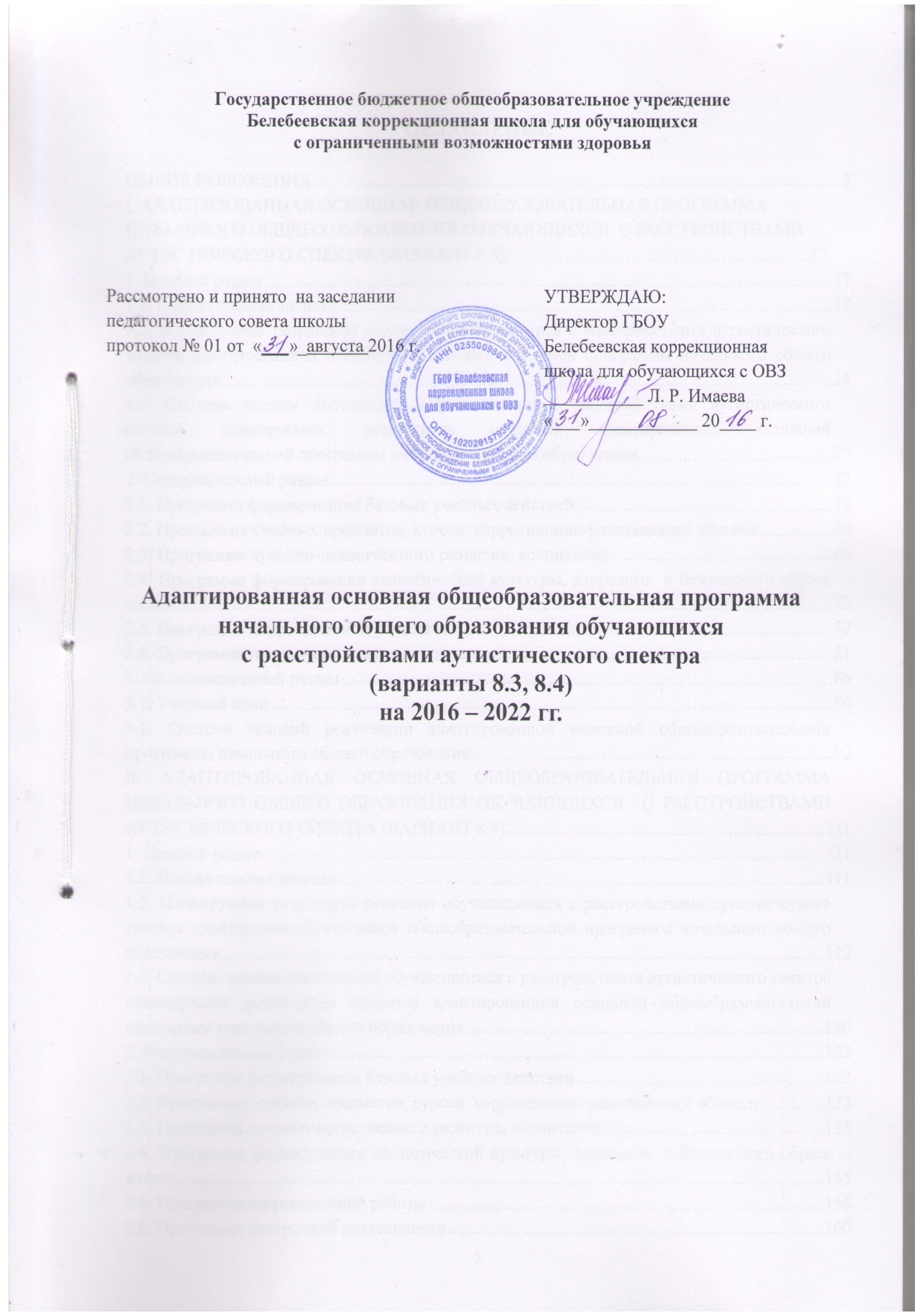 ОГЛАВЛЕНИЕОБЩИЕ ПОЛОЖЕНИЯ	3I.адаптированная основная общеобразовательная программа начального общего образования обучающихся  С РАССТРОЙСТВАМИ АУТИСТИЧЕСКОГО СПЕКТРА (вариант 8.3)	…………………………………….171. Целевой раздел	171.1. Пояснительная записка	171.2. Планируемые результаты освоения обучающимися с расстройствами аутистического спектра адаптированной основной общеобразовательной программы начального общего образования	181.3. Система оценки достижения обучающимися с расстройствами аутистического спектра планируемых результатов освоения адаптированной основной общеобразовательной программы начального общего образования	272. Содержательный раздел	322.1. Программа формирования базовых учебных действий	322.2. Программы учебных предметов, курсов  коррекционно-развивающей области	392.3. Программа духовно-нравственного развития, воспитания	662.4. Программа формирования экологической культуры, здорового  и безопасного образа жизни	722.5. Программа коррекционной работы	772.6. Программа внеурочной деятельности	813. Организационный раздел	863.1. Учебный план	863.2. Система условий реализации адаптированной основной общеобразовательной программы начального общего образования	92II. АДАПТИРОВАННАЯ ОСНОВНАЯ ОБЩЕОБРАЗОВАТЕЛЬНАЯ ПРОГРАММА НАЧАЛЬНОГО ОБЩЕГО ОБРАЗОВАНИЯ ОБУЧАЮЩИХСЯ  С РАССТРОЙСТВАМИ АУТИСТИЧЕСКОГО СПЕКТРА (ВАРИАНТ 8.4)	1111. Целевой раздел	1111.1. Пояснительная записка	1111.2. Планируемые результаты освоения обучающимися с расстройствами аутистического спектра адаптированной основной общеобразовательной программы начального общего образования	1121.3. Система оценки достижения обучающимися с расстройствами аутистического спектра планируемых результатов освоения адаптированной основной общеобразовательной программы начального общего образования	1202. Содержательный раздел	1222.1. Программа формирования базовых учебных действий	1222.2. Программы учебных предметов, курсов  коррекционно-развивающей области	1222.3. Программа духовно-нравственного развития, воспитания	1532.4. Программа формирования экологической культуры, здорового  и безопасного образа жизни	1552.5. Программа коррекционной работы	1562.6. Программа внеурочной деятельности	1603. Организационный раздел	1623.1. Учебный план	1623.2. Система условий реализации адаптированной основной общеобразовательной программы начального общего образования	166ОБЩИЕ ПОЛОЖЕНИЯОпределение и назначение адаптированной основной общеобразовательной программы начального общего образования обучающихся с расстройствами аутистического спектра Адаптированная основная образовательная программа (АООП) начального общего образования обучающихся с расстройствами аутистического спектра (РАС) ― это образовательная программа, адаптированная для обучения этой категории обучающихся с учетом особенностей их психофизического развития, индивидуальных возможностей, обеспечивающая коррекцию нарушений развития и социальную адаптацию. АООП начального общего образования обучающихся с РАС самостоятельно разрабатывается и ГБОУ Белебеевская коррекционная школа для обучающихся с ограниченными возможностями здоровья (далее – Учреждение), осуществляющей образовательную деятельность в соответствии с ФГОС НОО для обучающихся с расстройствами аутистического спектра и с учетом примерной адаптированной основной образовательной программы. АООП начального общего образования обучающихся с РАС определяет содержание образования, ожидаемые результаты и условия ее реализации.Структура адаптированной основной общеобразовательной программы начального общего образования обучающихся с расстройствами аутистического спектра Основная образовательная программа начального общего образования детей с РАС состоит из двух частей:- обязательной части;- части, формируемой участниками образовательных отношений.Соотношение частей и их объем определяется ФГОС начального общего образования детей с РАС.В соответствии с требованиями ФГОС НОО обучающихся с РАС образовательная организация может создавать варианты АООП с учетом особых образовательных потребностей обучающихся с расстройствами аутистического спектра.  В структуре примерной вариативной АООП НОО детей с РАС представлены:1. Целевой раздел, включающий: - пояснительную записку, в которой раскрываются: цель реализации АООП;принципы и подходы к формированию АООП;общая характеристика АООП НОО;психолого-педагогическая характеристика обучающихся с РАС;особые образовательные потребности обучающихся с РАС;  - планируемые результаты освоения обучающимися варианта адаптированной основной образовательной программы начального общего образования;- систему оценки достижения обучающимися планируемых результатов освоения АООП НОО.2. Содержательный раздел, включающий:- программу формирования базовых учебных действий;- программу отдельных учебных предметов;- программу духовно-нравственного развития обучающихся;- программу формирования экологической культуры, здорового и безопасного образа жизни;- программу внеурочной деятельности;- направления и содержание программы коррекционной работы.3. Организационный раздел, содержащий:- учебный план;- систему  специальных условий реализации АООП НОО обучающихся с РАС (кадровые, финансовые, материально-технические условия).Принципы и подходы к формированию адаптированной основной общеобразовательной программы начального общего образования обучающихся с расстройствами аутистического спектра  В основу разработки АООП НОО обучающихся с РАС заложены дифференцированный и деятельностный подходы.Дифференцированный подход к построению АООП ОО для обучающихся с РАС предполагает учет их особых образовательных потребностей, которые проявляются в неоднородности возможностей освоения содержания образования. Это обусловливает необходимость создания разных вариантов образовательной программы, в том числе и на основе индивидуального учебного плана. Варианты АООП(8.3 или 8.4) создаются в соответствии с дифференцированно сформулированными требованиями в ФГОС НОО обучающихся с РАСк:― структуре образовательной программы;― условиям реализации образовательной программы; ― результатам образования.Применение дифференцированногоподхода к созданию образовательных программ обеспечивает вариативность содержания образования, предоставляя обучающимсяс РАС возможность реализовать индивидуальный потенциал развития. Деятельностный подход основывается на теоретических положениях отечественной психологической науки, раскрывающих основные закономерности и структуру образования с учетом специфики развития личности обучающегося с РАС.Деятельностный подход в образовании строится на признании того, что развитие личности обучающихся с РАС школьного возраста определяется характером организации доступной им деятельности (предметно-практической и учебной). Основным средством реализации деятельностного подхода в образовании является обучение как процесс организации познавательной и предметно-практической деятельности обучающихся, обеспечивающий овладение ими содержанием образования.В контексте разработки АООП общего образования для обучающихся с РАС реализация деятельностного подхода обеспечивает:придание результатам образования социально и личностно значимого характера;прочное усвоение обучающимися знаний и опыта разнообразной деятельности и поведения, возможность их самостоятельного продвижения в изучаемых образовательных областях;существенное повышение мотивации и интереса к учению, приобретению нового опыта деятельности и поведения;обеспечение условий для общекультурного и личностного развития на основе формирования базовых учебных действий, которые обеспечивают не только успешное усвоение некоторых элементов системы научных знаний, умений и навыков (академических результатов), но и, прежде всего, жизненной компетенции, составляющей основу социальной успешности.В основу формирования адаптированной основной образовательной программы общего образования обучающихся с РАС положены следующие принципы:― принципы государственной политики РФ в области образования (гуманистический характер образования, единство образовательного пространства на территории Российской Федерации, светский характер образования, общедоступность образования, адаптивность системы образования к уровням и особенностям развития и подготовки обучающихся и воспитанников и др.); ― принцип учета типологических и индивидуальных образовательных потребностей обучающихся;― принцип коррекционной направленности образовательного процесса;― принцип развивающей направленности образовательного процесса, ориентирующий его на развитие личности обучающегося и расширение его  «зоны ближайшего развития» с учетом особых образовательных потребностей;― онтогенетический принцип; ― принцип преемственности, предполагающий взаимосвязь и непрерывность образования обучающихся с РАС на всех ступенях образования;― принцип целостности содержания образования, предполагающий  перенос усвоенных знаний, умений, навыков и отношений, сформированных в условиях учебной ситуации, в различные жизненные ситуации, что обеспечит готовность обучающегося к самостоятельной ориентировке и активной деятельности в реальном мире; ― принцип направленности на формирование деятельности,  обеспечивающий возможность овладения обучающимися с РАС всеми видами доступной им предметно-практической деятельности, способами и приемами познавательной и учебной деятельности, коммуникативной деятельности и нормативным поведением;  ― принцип сотрудничества с семьей.Психолого-педагогическая характеристика обучающихся с РАСРАС являются достаточно распространенной проблемой детского возраста и характеризуются нарушением развития коммуникации и социальных навыков. Общими являются аффективные проблемы и трудности развития активных взаимоотношений с динамично меняющейся средой, установка на сохранение постоянства в окружающем и стереотипность поведения детей. РАС связаны с особым системным нарушением психического развития ребенка, проявляющимся в  становлении его аффективно-волевой сферы, в когнитивном и личностном развитии.Внастоящее время говорят уже не только о  детском аутизме, но и о широком круге расстройств аутистического спектра.Происхождение РАС накладывает отпечаток на характер и динамику нарушения психического развития ребенка, определяет сопутствующие трудности, влияет на прогноз социального развития. Вместе с тем, вне зависимости от этиологии степень нарушения (искажения) психического развития при аутизме может сильно различаться. При этом у многих детей диагностируется легкая или умеренная умственная отсталость, вместе с тем  расстройства аутистического спектра обнаруживаются и у детей, чье интеллектуальное развитие оценивается как нормальное и даже высокое. Нередки случаи, когда дети с выраженным аутизмом проявляют избирательную одарённость. В соответствии с тяжестью аутистических проблем и степенью нарушения (искажения) психического развития выделяется  четыре группы детей, различающихся целостными системными характеристиками поведения: характером избирательности во взаимодействии с окружающим, возможностями произвольной организации поведения и деятельности, возможными формами социальных контактов, способами аутостимуляции, уровнем психоречевого развития. Приводим характеристики, наиболее значимые для организации начального обучения, начиная от самых тяжёлых форм к более лёгким: Первая группа. Дети почти не имеют активной избирательности в контактах со средой и людьми, что проявляется в их полевом поведении. Они практически не реагируют на обращение и сами не пользуются ни речью, ни невербальными средствами коммуникации, их аутизм внешне проявляется как отрешенность от происходящего. Дети  будто не видят и не слышат, могут не реагировать явно даже на физический дискомфорт. Тем не менее, пользуясь в основном периферическим зрением, они  редко ушибаются и хорошо вписываются в пространственное окружение, бесстрашно карабкаются, ловко перепрыгивают, балансируют. Не вслушиваясь, не обращая ни на что явного внимания, в своем поведении могут показывать неожиданное понимание происходящего. Полевое поведение, которое демонстрирует ребенок в данном случае, принципиально отличается от полевого поведения умственно отсталого ребенка. Ребенок с РАС отличается  от  гиперактивных и импульсивных детей: не откликается, не тянется, не хватает, не манипулирует предметами, а скользит мимо. Отсутствие возможности активно и направленно действовать с предметами проявляется в характерном нарушении формирования зрительно-двигательной координации. Этих детей можно мимолетно заинтересовать, но привлечь к минимально развернутому взаимодействию крайне трудно. При активной попытке сосредоточить  ребенка, он может сопротивляться, но как только принуждение прекращается, он успокаивается. Негативизм в этих случаях не выражен активно, дети не защищаются, а просто уходят от неприятного вмешательства. При столь выраженных нарушениях организации целенаправленного действия дети с огромным трудом овладевают навыками самообслуживания, также как и навыками коммуникации. Они мутичны, хотя известно, что многие из них время от времени могут повторить за другими привлекшее их слово или фразу, а иногда откликнуться и неожиданно прокомментировать происходящее. Эти слова без специальной помощи плохо закрепляются для активного использования, остаются эхом увиденного или услышанного. При явном отсутствии активной собственной речи, их понимание обращенной речи остается под вопросом. Так, дети могут проявлять явную растерянность, непонимание простой и прямо адресованной им инструкции и, в то же время, эпизодически демонстрировать адекватное восприятие значительно более сложной речевой информации, прямо им не направленной и воспринятой из разговоров окружающих. При овладении навыками коммуникации с помощью  карточек с изображениями, словами, в некоторых случаях письменной речью с помощью клавиатуры компьютера, эти дети могут показывать понимание происходящего значительно более полное, чем это ожидается окружающими. Они также могут показывать способности в решении сенсомоторных задач, в действиях с досками с вкладышами, с коробками форм, их сообразительность проявляется и в действиях с бытовыми  приборами, телефонами, домашними компьютерами.  Даже про этих, глубоко аутичных детей нельзя сказать, что они не выделяют человека из окружающего и не имеют потребности в общении и привязанности к близким. Они разделяют своих и чужих, это видно по меняющейся пространственной дистанции и возможности тактильного контакта, радуются, когда их кружат, подбрасывают. Именно со взрослым эти дети проявляют максимум доступной им избирательности: могут взять за руку, подвести к нужному им объекту и положить на него руку взрослого. Существуют отработанные методы установления и развития эмоционального контакта с такими детьми. Задачами последующей работы является постепенное вовлечение их во все более развернутое взаимодействие со взрослыми, в контакты со сверстниками, выработка навыков коммуникации и социально-бытовых навыков,  и максимальная реализация открывающихся в этом процессе возможностей  эмоционального, интеллектуального и социального развития  ребенка. Реализация этих задач требует индивидуальной программы обучения такого ребенка. Эта индивидуальная программа должна предусматривать и включение его в группу других детей. У этого глубоко аутичного ребенка есть в этом внутренняя потребность, через других детей ему легче воспринимать учебную  информацию, следуя за ними, легче выполнять требования взрослого.  В зависимости от уровня интеллектуального развития обучающиеся этой группы могут осваивать варианты 8.3  или 8.4.образовательной программы.Вторая группа. Дети имеют лишь самые простые формы активного контакта с людьми, используют стереотипные формы поведения, в том числе речевого, стремятся к скрупулёзному сохранению постоянства и порядка в окружающем. Их аутистические установки более выражаются в активном негативизме (отвержении).В сравнении с первыми, эти дети значительно более активны в развитии взаимоотношений с окружением. В отличие от пассивного ребенка первой группы, для которого характерно отсутствие активной избирательности, поведение этих детей не полевое. У них складываются привычные формы жизни, однако они жестко ограничены и ребенок стремится отстоять их неизменность: здесь максимально выражено стремление сохранения постоянства в окружающем, в привычном порядке жизни - избирательность в еде, одежде, маршруте прогулок. Эти дети с подозрением относятся ко всему новому, могут проявлять выраженный сенсорный дискомфорт, брезгливость, бояться неожиданностей, они легко фиксируют испуг и, соответственно, могут накапливать стойкие страхи.  Неопределенность, неожиданный сбой в порядке происходящего, могут дезадаптироватьребенка и спровоцировать поведенческий срыв, который может проявиться в активном негативизме, генерализованной агрессии и самоагрессии. В привычных же, предсказуемых условиях они могут быть спокойны, довольны и более открыты к общению. В этих рамках они легче осваивают социально-бытовые навыки и самостоятельно используют их в привычных ситуациях. В сложившемся моторном навыке такой ребенок может проявить умелость, даже искусность: нередки прекрасный каллиграфический почерк, мастерство в рисунке орнамента, в детских поделках и т.п.  Сложившиеся навыки прочны, но они слишком жестко связаны с теми жизненными ситуациями, в которых были выработаны и необходима специальная работа для перенесения их в новые условия. Характерна речь штампами, требования ребенка выражаются словами и фразами в инфинитиве, во втором или в третьем лице, складывающимися на основе эхолалии (повторения слов взрослого – «накрыть», «хочешь пить» или подходящих цитат из песен, мультфильмов). Речь развивается в рамках стереотипа и тоже привязана к определенной ситуации.   Именно у этих детей в наибольшей степени обращают на себя внимание моторные и речевые стереотипные действия (особые, нефункциональные движения, повторения слов, фраз, действий – как разрывание бумаги, перелистывание книги). Они субъективно значимы для ребенка и могут усилиться в ситуациях тревоги: угрозы появления объекта страха или нарушения привычного порядка. Это могут быть примитивные стереотипные действия, а могут быть и достаточно сложные, как  рисунок, пение, порядковый счет, или даже значительно более сложная математическая операция – важно, что это упорное воспроизведение одного и того же действия в стереотипной форме. Эти стереотипные действия ребенка важны ему для стабилизации внутренних состояний и защиты от травмирующих впечатлений извне. При успешной коррекционной работе нужды аутостимуляции могут терять свое значение и стереотипные действия, соответственно, редуцируются. В стереотипных действиях аутостимуляции могут проявляться не реализуемые на практике возможности такого ребенка:  уникальная память, музыкальный слух, одаренность в математических вычислениях, лингвистические способности. В привычных рамках упорядоченного обучения часть таких детей может усвоить программу не только коррекционной (специальной), но и массовой школы. Проблема в том, что знания без специальной работы осваиваются детьми механически, укладываются в набор стереотипных формулировок, воспроизводимых ребенком в ответ на вопрос, заданный в привычной форме. Надо понимать, что эти механически освоенные знания без специальной работы не смогут использоваться ребенком в реальной жизни. Проблемой этих детей является крайняя фрагментарность представлений об окружающем, ограниченность картины мира сложившимся узким жизненным стереотипом.Ребенок этой группы очень привязан к своим близким, введение его в детское учреждение может быть осложнено этим обстоятельством. Тем не менее, эти дети, как правило, хотят идти в школу, интересуются другими детьми и включение их в детский коллектив необходимо для развития  гибкости в их поведении, возможности подражания и смягчения жестких установок сохранения постоянства в окружающем. При всех проблемах социального развития, трудностях адаптации к меняющимся условиям такой ребенок при специальной поддержке в большинстве случаев способен обучаться в условиях детского учреждения.В зависимости от уровня интеллектуального развития обучающиеся этой группы могут осваивать варианты 8.3. или 8.2. образовательной программы.Третья группа. Дети имеют развёрнутые, но крайне косные формы контакта с окружающим миром и людьми – достаточно сложные, но жёсткие программы поведения (в том числе речевого), плохо адаптируемые к меняющимся обстоятельствам, и стереотипные увлечения. Это создаёт экстремальные трудности во взаимодействии с людьми и обстоятельствами, их аутизм проявляется как поглощенность собственными стереотипными интересами и  неспособность выстраивать диалогическое взаимодействие.Эти дети стремятся к достижению, успеху, и их поведение можно назвать целенаправленным. Проблема в том, что для того, чтобы активно действовать, им требуется полная гарантия успеха, переживания риска, неопределенности их дезорганизуют. Если в норме самооценка ребенка  формируется в ориентировочно-исследовательской деятельности, в реальном опыте удач и неудач, то для этого ребенка значение имеет только стабильное подтверждение своей успешности. Он мало способен к исследованию, гибкому диалогу с обстоятельствами и принимает лишь те задачи, с которыми заведомо может справиться. Стереотипность этих детей в большей степени выражается в стремлении сохранить не постоянство их окружения, а неизменность собственной программы действий, необходимость по ходу менять программу действий (а этого и требует диалог) может спровоцировать у такого ребенка аффективный срыв. Близкие, в связи со стремлением такого ребенка во чтобы то ни стало настоять на своем, часто оценивают его как потенциального лидера. Это ошибочное мнение, поскольку неумение вести диалог, договариваться, находить компромиссы и выстраивать сотрудничество, не только нарушает взаимодействие ребенка со взрослыми, но и выбрасывает его из детского коллектива. При огромных трудностях выстраивания диалога с обстоятельствами дети способны к развернутому монологу. Их речь грамматически правильная, развернутая, с  хорошим запасом слов может  оцениваться как слишком правильная и взрослая - «фонографическая». При возможности сложных монологов на отвлеченные интеллектуальные темы этим детям  трудно поддержать  простой разговор.    Умственное развитие таких детей часто производит блестящее впечатление, что подтверждается результатами стандартизированных обследований. При этом, в отличие от других детей с РАС, их успехи более проявляются в вербальной, а не в невербальной области. Они могут рано проявить интерес к отвлеченным знаниям и накопить энциклопедическую информацию по астрономии, ботанике, электротехнике, генеалогии, и производят впечатление «ходячих энциклопедий». При блестящих знаниях в отдельных областях, связанных с их стереотипными интересами, дети имеют ограниченное и фрагментарное представление о реальном окружающем мире. Они получают удовольствие от самого выстраивания информации в ряды, ее систематизации, однако эти интересы и умственные действия тоже стереотипны, мало связаны с реальностью и являются для них родом аутостимуляции. При значительных достижениях в интеллектуальном и речевом развитии эти дети гораздо менее успешны в моторном - неуклюжи, крайне неловки, у них страдают навыки самообслуживания. В области социального развития они демонстрируют чрезвычайную наивность и прямолинейность, нарушается развитие социальных навыков, понимания и учета подтекста и контекста происходящего. При сохранности потребности в общении, стремлении иметь друзей, они плохо понимают другого человека. Характерным является заострение интереса такого ребенка к опасным, неприятным, асоциальным впечатлениям. Стереотипные фантазии, разговоры, рисунки на темы «страшного» тоже являются особой формой  аутостимуляции. В этих фантазиях ребенок получает относительный контроль над испугавшим его рискованным впечатлением и наслаждается им, воспроизводя снова и снова. В раннем возрасте такой ребенок может оцениваться как сверходаренный, позже обнаруживаются проблемы выстраивания гибкого взаимодействия, трудности произвольного сосредоточения,  поглощенность собственными сверхценными стереотипными интересами. При всех этих трудностях, социальная адаптация таких детей, по крайней мере, внешне, значительно более успешна, чем в случаях двух предыдущих групп. Эти дети, как правило, обучаются по программе массовой школы в условиях класса или индивидуально, могут стабильно получать отличные оценки, но и они крайне нуждаются в постоянном специальном сопровождении, позволяющем им получить опыт диалогических отношений, расширить круг интересов и представление об окружающем и окружающих, сформировать навыки социального поведения. В зависимости от уровня интеллектуального развития обучающиеся этой группы могут осваивать варианты 8.3(реже) или 8.1, 8.2 (чаще) образовательной программы. Четвертая группа. Для этих детей произвольная организация очень сложна, но в принципе доступна. Они быстро устают, могут истощаться и перевозбуждаться, имеют выраженные проблемы организации внимания, сосредоточения на речевой инструкции, ее полного понимания. Характерна  задержка в психоречевом и социальном развитии. Трудности взаимодействия с людьми и меняющимися обстоятельствами проявляются в том, что, осваивая навыки взаимодействия и социальные правила поведения, дети стереотипно следуют им и теряются при неподготовленном требовании их изменения. В отношениях с людьми проявляют задержку эмоционального развития, социальную незрелость, наивность.При всех трудностях, их аутизм наименее глубок, он выступает уже не как защитная установка, а как лежащие на поверхности трудности общения - ранимость, тормозимость в контактах и проблемы организации диалога и произвольного взаимодействия. Эти дети тоже тревожны, для них характерно легкое возникновение чувства сенсорного дискомфорта, они готовы испугаться при нарушении привычного хода событий, смешаться при неудаче и возникновении препятствия. Отличие их в том, что они более, чем другие, ищут помощи близких, чрезвычайно зависят от них,  нуждаются в  постоянной поддержке и ободрении. Стремясь  получить одобрение и защиту близких, дети становятся слишком зависимы от них:  ведут себя чересчур правильно, боятся отступить от выработанных и зафиксированных форм одобренного поведения. В этом проявляется их типичная для любого аутичного ребенка негибкость и стереотипность. Ограниченность такого ребенка проявляется в том, что он стремится строить свои отношения с миром только опосредованно, через взрослого человека. С его помощью он контролирует контакты со средой, и старается обрести устойчивость в нестабильной ситуации. Вне освоенных и затверженных правил поведения эти дети очень плохо организуют себя, легко перевозбуждаются и становятся импульсивными. Понятно, что в этих условиях ребенок особенно чувствителен к нарушению контакта, отрицательной оценке взрослого. Потеряв связь со своим эмоциональным донором, переводчиком и упорядочивателем смыслов происходящего вокруг, такой ребенок останавливается в развитии и может  регрессировать к уровню, характерному для детей второй группы.Тем не менее, при всей зависимости от другого человека среди всех аутичных детей только дети четвертой группы пытаются вступить в диалог с обстоятельствами (действенный и речевой), хотя и имеют огромные трудности в его организации. Психическое развитие таких детей идет с более равномерным отставанием. Характерны неловкость крупной и мелкой моторики, некоординированность движений, трудности усвоения навыков самообслуживания; задержка становления речи, ее нечеткость, неартикулированность, бедность активного словарного запаса, поздно появляющаяся, аграмматичная фраза; медлительность, неровность в интеллектуальной деятельности, недостаточность и фрагментарность представлений об окружающем, ограниченность игры и фантазии. В отличие от детей третей группы, достижения здесь больше проявляются в невербальной области, возможно в конструировании. В сравнении с "блестящими", явно вербально интеллектуально одаренными детьми третьей группы, они сначала производят неблагоприятное впечатление: кажутся рассеянными, растерянными, интеллектуально ограниченными. Педагогическое обследование часто обнаруживает у них состояние пограничное между задержкой психического развития и умственной отсталостью. Оценивая эти результаты, необходимо, однако, учитывать, что дети четвертой группы в меньшей степени используют готовые стереотипы - пытаются говорить и действовать спонтанно, вступать в речевой и действенный диалог со средой. Именно в этих прогрессивных для их развития попытках общаться, подражать, обучаться они и проявляют свою неловкость. Трудности их велики, они истощаются в произвольном взаимодействии, и в ситуации истощения и у них могут проявиться моторные стереотипии. Стремление отвечать правильно, мешает им учиться думать самостоятельно, проявлять инициативу. Эти дети также наивны, неловки, негибки в социальных навыках, фрагментарны в своей картине мира, затрудняются в понимании подтекста и контекста происходящего. Однако при адекватном коррекционном подходе именно они дают наибольшую динамику развития и имеют наилучший прогноз психического развития и социальной адаптации. У этих детей мы также встречаемся с парциальной одаренностью, которая имеет перспективы плодотворной реализации.В зависимости от уровня интеллектуального развития обучающиеся этой группы могут осваивать варианты 8.2. или 8.1. образовательной программы.Представленные группы являются основными ориентирами психологической диагностики, представляя возможные степени и формы нарушения контакта с миром, в которых может реализоваться детский аутизм. Вместе с тем, оценка тяжести состояния и определение прогноза не могут осуществляться вне понимания того, что ребёнок, даже испытывая самые серьезные трудности, находится в процессе развития. То есть, даже в пределах одной группы детей со сравнимой тяжестью аутистических проблем существуют индивидуальные различия в проявлении тенденций к установлению более активных и сложных отношений с миром.  При успешной коррекционной работе дети в разных пределах могут осваивать более сложные отношения со средой и людьми: формировать активную избирательность, целенаправленность в поведении, осваивать социальные правила, нормы поведения и соответственно  продвигаться в речевом и интеллектуальном развитии, в том числе и в период младшего школьного возраста.Трудности и возможности ребёнка с аутизмом к школьному возрасту значительно различаются и в зависимости от того, получал ли он ранее адекватную специальную поддержку. Вовремя оказанная и правильно организованная психолого-педагогическая помощь позволяет поддержать попытки ребёнка вступить в более активные и сложные отношения с миром и предотвратить формирование наиболее грубых форм патологической аутистической защиты, блокирующей его развитие. То есть, уровень психического развития пришедшего в школу ребёнка с РАС, его оснащённость средствами коммуникации и социальными навыками зависят не только от характера и даже степени выраженности первичных биологически обусловленных проблем, но и от социального фактора – качества предшествующего обучения и воспитания. Широкий спектр различий детей с РАС обусловлен  и тем, что достаточно часто описанные выше типические проблемы детского аутизма, серьезные сами по себе, осложняются и другими  патологическими условиями. Синдром детского аутизма может быть частью  картины разных аномалий детского развития, разных детских заболеваний, в том числе и процессуального характера. Среди детей с РАС могут быть дети, дополнительно имеющие нарушения моторно-двигательного аппарата, сенсорные аномалии, иные, не впрямую связанные с  проблемами аутистического спектра, трудности речевого и умственного развития.  РАС могут отмечаться и у детей со сложными и множественными нарушениями развития. Решение об отнесении такого ребенка именно к детям с РАС целесообразно в том случае, если проблемы  аутистического круга выходят на первый план в общей картине нарушения его психического и социального развития. Поскольку только смягчение аутистических установок ребенка и вовлечение его в развивающее взаимодействие открывает возможность использования в коррекционной работе методов, разработанных для других категорий детей с ОВЗ и адекватных его индивидуальным образовательным потребностям.  Таким образом, вследствие крайней неоднородности состава детей с РАС диапазон различий в требуемом уровне и содержании их начального школьного образования должен быть максимально широким, соответствующим возможностям и потребностями всех таких детей:  включать как образование, сопоставимое по уровню и срокам овладения с образованием нормально развивающихся сверстников, так и возможность специального (коррекционного) обучения на протяжении всего младшего школьного возраста. Важно подчеркнуть, что для получения начального образования  даже наиболее благополучные дети с РАС нуждаются в специальной поддержке, гарантирующей удовлетворение их особых образовательных потребностей. Особые образовательные потребности обучающихся с РАСРазвитие связей аутичного ребёнка с близким человеком и социумом в целом нарушено и осуществляется не так в норме, и не так, как у других детей с ОВЗ. Психическое развитие при аутизме не просто задержано или нарушено, оно искажено, поскольку психические функции такого ребёнка развиваются не в русле социального взаимодействия и решения реальных жизненных задач, а в большой степени как средство аутостимуляции, средство ограничения, а не развития взаимодействия со средой и другими людьми. Искажение развития характерно проявляется в изменении соотношения простого и сложного в обучении ребёнка. Он может иметь фрагментарные представления об окружающем, не выделять и не осмыслять простейших связей в происходящем в обыденной жизни, чему специально не учат обычного ребёнка. Может не накапливать элементарного бытового жизненного опыта, но проявлять компетентность в более формальных, отвлечённых областях знания – выделять цвета, геометрические формы, интересоваться цифрами, буквами, грамматическими формами и т.п. Этому ребёнку трудно активно приспосабливаться к меняющимся условиям, новым обстоятельствам, поэтому имеющиеся у таких детей способности и даже уже выработанные навыки и накопленные знания плохо реализуются в жизни.Передача таким детям социального опыта, введение их в культуру представляют особенную трудность. Установление эмоционального контакта и вовлечение ребёнка в развивающее практическое взаимодействие, в совместное осмысление происходящего представляют базовую задачу специальной психолого-педагогической помощи при аутизме. Особые образовательные потребности детей с аутизмом в период начального школьного обучения включают, помимо общих, свойственных всем детям с ОВЗ, следующие специфические нужды:в значительной части случаев в начале обучения возникает необходимость  постепенного  и индивидуально дозированного введения ребенка в ситуацию обучения в классе. Посещение класса  должно быть регулярным, но регулируемым в соответствии с наличными возможностями ребенка справляться с тревогой, усталостью, пресыщением и перевозбуждением. По мере привыкания ребенка к ситуации обучения в классе оно должно  приближаться к его полному включению в процесс начального школьного обучения; выбор уроков, которые начинает посещать ребенок, должен начинаться с тех, где он чувствует себя наиболее успешным и заинтересованным и постепенно, по возможности, включает все остальные; большинство детей с РАС значительно задержано в развитии навыков самообслуживания и жизнеобеспечения: необходимо быть готовым к возможной бытовой беспомощности и медлительности ребенка, проблемам с посещением туалета, столовой, с избирательностью в еде, трудностями с переодеванием, с тем, что он не умеет задать вопрос, пожаловаться, обратиться за помощью. Поступление в школу обычно мотивирует ребенка на преодоление этих трудностей и его попытки должны быть поддержаны специальной коррекционной работой по развитию социально-бытовых навыков;необходима специальная поддержка детей (индивидуальная и при работе в классе)  в развитии возможностей вербальной и невербальной коммуникации: обратиться за информацией и помощью, выразить свое отношение, оценку, согласие или отказ, поделиться впечатлениями; может возникнуть необходимость во временной и индивидуально дозированной поддержке как тьютором, так и ассистентом (помощником)  организации всего пребывания ребенка в школе и его учебного поведения на уроке; поддержка должна постепенно редуцироваться и сниматься по мере привыкания ребенка, освоения им порядка школьной жизни, правил поведения в школе и на уроке, навыков социально-бытовой адаптации и коммуникации; в начале обучения, при выявленной необходимости, наряду с посещением класса, ребенок должен быть обеспечен дополнительными индивидуальными  занятиями с педагогом по  отработке форм адекватного учебного поведения, умения вступать в коммуникацию и взаимодействие с учителем, адекватно воспринимать похвалу и замечания; периодические индивидуальные педагогические занятия (циклы занятий) необходимы ребенку с РАС даже при сформированном  адекватном учебном поведении для контроля за освоением им нового учебного материала в классе  (что  может быть трудно ему в период привыкания к школе) и, при необходимости, для оказания индивидуальной коррекционной помощи в освоении Программы;  необходимо создание особенно четкой и упорядоченной временно-пространственной структуры уроков и всего пребывания ребенка в  школе, дающее ему опору для понимания происходящего и самоорганизации; необходима специальная работа по подведению ребенка к возможности участия во фронтальной организации на уроке: планирование обязательного периода перехода от индивидуальной вербальной и невербальной инструкции к фронтальной; в использовании форм похвалы, учитывающих особенности детей с РАС и отработке возможности адекватно воспринимать замечания в свой адрес и в адрес соучеников;в организации обучения такого ребенка и оценке его достижений необходим учёт специфики освоения навыков и усвоения информации при аутизме особенностей освоения «простого» и «сложного»; необходимо введение специальных разделов коррекционного обучения, способствующих преодолению фрагментарности  представлений об окружающем, отработке средств коммуникации,  социально-бытовых навыков; необходима специальная коррекционная работа по осмыслению, упорядочиванию и дифференциации индивидуального жизненного опыта ребенка, крайне неполного и фрагментарного; оказание ему помощи в  проработке впечатлений, воспоминаний, представлений о будущем, развитию способности планировать, выбирать, сравнивать;   ребенок с РАС нуждается в специальной помощи в упорядочивании и осмыслении усваиваемых знаний и умений, не допускающей их механического формального накопления и использования для аутостимуляции;ребенок с РАС нуждается, по крайней мере, на первых порах, в специальной организации на перемене, в вовлечении его в привычные занятия, позволяющее ему отдохнуть и, при возможности включиться во взаимодействие с другими детьми;ребенок с РАС для получения начального образования нуждается в создании условий обучения, обеспечивающих обстановку сенсорного и эмоционального комфорта (отсутствие резких перепадов настроения,  ровный и теплый тон голоса учителя в отношении любого ученика класса), упорядоченности и предсказуемости происходящего;необходима специальная установка педагога на развитие эмоционального контакта с ребенком, поддержание в нем уверенности в том, что его принимают, ему симпатизируют, в том, что он успешен на занятиях;педагог должен стараться транслировать эту установку соученикам ребенка с РАС, не подчеркивая его особость, а, показывая его сильные стороны и вызывая к нему симпатию своим отношением, вовлекать детей в доступное взаимодействие; необходимо развитие внимания детей к проявлениям близких взрослых и соучеников и специальная помощь в понимании ситуаций, происходящих с другими людьми, их взаимоотношений; для социального развития ребёнка необходимо использовать существующие у него избирательные способности;процесс его обучения в начальной школе должен поддерживаться  психологическим сопровождением, оптимизирующим взаимодействие ребёнка с педагогами и соучениками, семьи и школы;ребенок с РАС уже в период начального образования нуждается в индивидуально дозированном и постепенном расширении образовательного пространства за пределы образовательного учреждения.адаптированная основная общеобразовательная программа начального общего образования обучающихся С РАССТРОЙСТВАМИ АУТИСТИЧЕСКОГО СПЕКТРА (вариант 8.3)1. Целевой раздел1.1. Пояснительная запискаЦель реализации адаптированной основной общеобразовательной программы начального общего образованияЦель реализации адаптированной основной образовательной программы  начального общего образования определяется ФГОС НОО обучающихся с ОВЗ.  Адаптированная основная образовательная программа начального общего образования  обучающихся с расстройствами аутистического спектра направлена на овладение ими учебной деятельностью, и формирование у них общейкультуры,разностороннее развитие их личности в соответствии с принятыми в семье и обществе духовно-нравственными и социокультурными ценностями.АООП НОО определяет содержание и организацию образовательной деятельности на уровне НОО и предполагает  решение следующих задач: формирование общей культуры, обеспечивающей разностороннее развитие личности обучающихся (нравственно-эстетическое, социально-личностное, интеллектуальное, физическое); охраны и укрепления физического и психического здоровья детей, в том числе их социального и эмоционального благополучия;формирование основ гражданской идентичности и мировоззрения обучающихся в соответствии с принятыми в семье и обществе духовно-нравственными и социокультурными ценностями;формирование основ учебной деятельности (умение принимать, сохранять цели и следовать им в процессе решения учебных задач, планировать свою деятельность, контролировать ее процесс, доводить его до конца, адекватно оценивать результаты, взаимодействовать с педагогами и сверстниками);создание специальных условий для получения образования в соответствии с возрастными и индивидуальными особенностями и склонностями, развитие способностей и творческого потенциала каждого обучающегося как субъекта отношений в сфере образования;обеспечение вариативности и разнообразия содержания АООП и организационных форм получения образования обучающимися с РАС с учетом их образовательных потребностей, способностей и состояния здоровья, типологических и индивидуальных особенностей;формирование социокультурной и образовательной среды с учетом общих и специфических образовательных потребностей разных групп обучающихся с  РАС.Принципы и подходы к формированию адаптированной основной общеобразовательной программы начального общего образованияПредставлены в разделе 1. Общие положения.Общая характеристика адаптированной основной общеобразовательной программы начального общего образованияВариант 8.3 предполагает, что  обучающийся с РАС, осложненными  легкой умственной отсталостью, обучаясь по адаптированной основной общеобразовательной программе общего образования, получает образование к моменту завершения школьного обучения, несопоставимое по итоговым достижениям с образованием сверстников, не имеющих ограничений здоровья, и в более пролонгированные календарные сроки, которые определяются Стандартом.В связи с особыми образовательными потребностями обучающихся с РАС и испытываемыми ими трудностями социального взаимодействия, данный вариант АООН предполагает постепенное включение детей в образовательный процесс за счет организации пропедевтического обучения в двух первых дополнительных классах и увеличения общего срока обучения в условиях начальной школы до 6 лет. Обязательной является организация специальных условий обучения и воспитания для реализации как общих, так и особых образовательных потребностей. АООП создается на основе Стандарта и при необходимости индивидуализируется. К АООП с учетом образовательных потребностей групп или отдельных обучающихся может быть создано несколько учебных планов, в том числе индивидуальные учебные планы.Вариант 8.3. может быть реализован в разных формах: как совместно с другими обучающимися, так и в отдельных классах, группах или в отдельных организациях, осуществляющих образовательную деятельность. Образовательная организация должна обеспечить требуемые для данного варианта и категории обучающихся условия обучения и воспитания. Одним из важнейших условий обучения ребенка с РАС в среде других обучающихся является готовность к эмоциональному и коммуникативному взаимодействию с ними.Для обеспечения освоения обучающимися с РАС АООП может быть реализована сетевая форма взаимодействия с использованием ресурсов как образовательных, так и иных организаций.Определение варианта АООП для обучающихся с РАС осуществляется на основе рекомендаций ПМПК, сформулированных по результатам его комплексного обследования, в порядке, установленном законодательством Российской Федерации.Психолого-педагогическая характеристика обучающихся с РАСПредставлена в разделе 1. Общие положения.Особые образовательные потребности обучающихся с РАСПредставлены в разделе 1. Общие положения.1.2.Планируемые результаты освоения обучающимися с расстройствами аутистического спектра адаптированной основной общеобразовательной программы начального общего образованияРезультаты освоения с обучающимися с РАС АООП оцениваются как итоговые на момент завершения общего образования.Освоение обучающимися АООП, которая создана на основе ФГОС, предполагает достижение ими двух видов результатов: личностных и предметных. В структуре планируемых результатов ведущее место принадлежит личностным результатам, поскольку именно они обеспечивают овладение комплексом социальных (жизненных) компетенций, необходимых для достижения основной цели современного образования ― введения обучающихся с РАС в культуру, овладение ими социокультурным опытом.Личностные результаты освоения АООП НОО обучающихся с РАС, осложненными легкой умственной отсталостью (интеллектуальными нарушениями), с учетоминдивидуальных возможностей и особых образовательных потребностей включают индивидуально-личностные качества, специальные требования к развитию жизненной и социальной компетенции и должны отражать:1) развитие чувства любви к родителям, другим членам семьи, к школе, принятие учителя и учеников класса, взаимодействие с ними;2) развитие мотивации к обучению;3) развитие адекватных представлений о насущно необходимом жизнеобеспечении;4) овладение социально­бытовыми умениями, используемыми в повседневной жизни (представления об устройстве домашней и школьной жизни; умение включаться в разнообразные повседневные школьные дела);5) владение элементарными навыками коммуникации и принятыми ритуалами социального взаимодействия;  6) развитие положительных свойств и качеств личности;7) готовность к вхождению обучающегося в социальную среду.Предметные результаты освоения АООП общего образования включают освоенные обучающимися знания и умения, специфичные для каждой предметной области, готовность их применения. Предметные результаты обучающихся с РАС не являются основным критерием при принятии решения о переводе обучающегося в следующий класс, но рассматриваются как одна из составляющих при оценке итоговых достижений. АООП определяет два уровня овладения предметными результатами: минимальный и достаточный. Достаточный уровень освоения предметных результатов не является обязательным для всех обучающихся.Минимальный уровень является обязательным для всех обучающихся с РАС. Отсутствие достижения этого уровня по отдельным предметам не является препятствием к продолжению образования по данному варианту программы. В том случае, если обучающийся не достигает минимального уровня овладения предметными результатами по всем или большинству учебных предметов, то по рекомендации психолого-медико-педагогической комиссии и с согласия родителей (законных представителей) образовательная организация может перевести обучающегося на обучение по индивидуальному плану или на вариант 8.4. общеобразовательной программы. Минимальный и достаточный уровни усвоения предметных результатов по отдельным учебным предметам на конец обучения в младших классах:Русский языкМинимальный уровень:деление слов на слоги для переноса;списывание по слогам и целыми словами с рукописного и печатного текста с орфографическим проговариванием;запись под диктовку слов и коротких предложений (2-4 слова) с изученными орфограммами;дифференциация и подбор слов, обозначающих предметы, действия, признаки;составление предложений, восстановление в них нарушенного порядка слов с ориентацией на серию сюжетных картинок;выделение из текста предложений на заданную тему;участие в обсуждении темы текста и выбора заголовка к нему.Достаточный уровень:списывание рукописного и печатного текста целыми словами с орфографическим проговариванием;запись под диктовку текстов, включающих слова с изученными орфограммами (30-35 слов);дифференциация и подбор слов различных категорий по вопросу (название предметов, действий и признаков предметов);составление и распространение предложений, установление связи между словами с помощью учителя, постановка знаков препинания в конце предложения (точка, вопросительный и восклицательный знак);деление текста на предложения;выделение темы текста (о чём идет речь), озаглавливание его;самостоятельная запись 3-4 предложений из составленного текста после его анализа.ЧтениеМинимальный уровень:осознанно и правильно читать текст вслух по слогам и целыми словами;пересказывать содержание прочитанного текста по вопросам;участвовать в коллективной работе по оценке поступков героев и событий;выразительно читать наизусть короткие стихотворения.Достаточный уровень:читать текст после предварительного анализа вслух целыми словами (сложные по семантике и структуре слова ― по слогам) с соблюдением пауз, с соответствующим тоном голоса и темпом речи;отвечать на вопросы учителя по прочитанному тексту;определять основную мысль текста после предварительного его анализа;читать текст про себя, выполняя задание учителя;выделять главных действующих героев, давать элементарную оценку их поступкам;читать диалоги по ролям с использованием некоторых средств устной выразительности (после предварительного разбора);пересказывать текст по частям с опорой на вопросы учителя, картинный план или иллюстрацию;выразительно читать наизусть стихотворения.Речевая практикаМинимальный уровень:выражать свои просьбы, желания, используя этикетные слова и выражения;сообщать свое имя и фамилию, домашний адрес; объяснять, как можно доехать или дойти до школы;участвовать в ролевых играх в соответствии с речевыми возможностями;слушать сказку или рассказ, уметь отвечать на вопросы с опорой на иллюстративный материал;выразительно произносить чистоговорки, короткие стихотворения с опорой на образец чтения учителя;участвовать в беседе на темы, близкие личному опыту ребенка;слушать радио, смотреть телепередачи, отвечать на вопросы учителя по их содержанию.Достаточный уровень:понимать содержание небольших по объему сказок, рассказов и стихотворений; отвечать на вопросы по их содержанию;понимать содержание детских радио- и телепередач, отвечать на вопросы по поводу услышанного;выбирать правильные средства интонации, ориентируясь на образец речи учителя и анализ речевой ситуации;принимать активное участие в диалогах по темам речевых ситуаций;высказывать свои просьбы и желания; выполнять речевые действия приветствия, прощания, извинения и т. п., используя соответствующие этикетные слова и выражения;принимать участие в коллективном составлении рассказа или сказки по темам речевых ситуаций;воспроизводить составленные рассказы с опорой на картинный или картинно-символический план.Математика:Минимальный уровень:знать числовой ряд 1—100 в прямом порядке и откладывать, используя счетный материал, любые числа в пределах 100;знать названия компонентов сложения, вычитания, умножения, деления;понимать смысл арифметических действий сложения и вычитания, умножения и деления (на равные части).знать таблицу умножения однозначных чисел до 5;понимать связь таблиц умножения и деления, пользоваться таблицами умножения на печатной основе, как для нахождения произведения, так и частного;знать порядок действий в примерах в два арифметических действия;знать и применять переместительное свойство сложения и умножения;выполнять устные и письменные действия сложения и вычитания чисел в пределах 100;знать единицы (меры) измерения стоимости, длины, массы, времени и их соотношения;различать числа, полученные при счете и измерении, записывать числа, полученные при измерении двумя мерами;пользоваться календарем для установления порядка месяцев в году, количества суток в месяцах;определять время по часам хотя бы одним способом; решать, составлять, иллюстрировать изученные простые арифметические задачи;решать составные арифметические задачи в два действия (с помощью учителя);различать замкнутые, незамкнутые кривые, ломаные линии, вычислять длину ломаной;узнавать, называть, моделировать взаимное положение двух прямых, кривых линий, фигур, находить точки пересечения без вычерчивания;знать названия элементов четырехугольников, чертить прямоугольник (квадрат) с помощью чертежного треугольника на нелинованной бумаге (с помощью учителя).различать окружность и круг, чертить окружности разных радиусов.чертить окружности разных радиусов, различать окружность и круг.Достаточный уровень:знать числовой ряд 1—100 в прямом и обратном порядке, считать, присчитывая, отсчитывая по единице и равными числовыми группами по 2, 5, 4, в пределах 100; откладывать, используя счетный материал, любые числа в пределах 100;знать названия компонентов сложения, вычитания, умножения, деления;понимать смысл арифметических действий сложения и вычитания, умножения и деления (на равные части и по содержанию), различать два вида деления на уровне практических действий, знать способы чтения и записи каждого вида деления;знать таблицы умножения всех однозначных чисел и числа 10, правило умножения чисел 1 и 0, на 1 и 0, деления 0 и деления на 1, на 10;понимать связь таблиц умножения и деления, пользоваться таблицами умножения на печатной основе, как для нахождения произведения, так и частного;знать порядок действий в примерах в 2-3 арифметических действия;знать и применять переместительное свойство сложения и умножения;выполнять устные и письменные действия сложения и вычитания чисел в пределах 100;знать единицы (меры) измерения стоимости, длины, массы, времени и их соотношения;различать числа, полученные при счете и измерении, записывать числа, полученные при измерении двумя мерами, с полным набором знаков в мелких мерах: 5 м 62 см, 3 м 03 см;знать порядок месяцев в году, номера месяцев от начала года, уметь пользоваться календарем для установления порядка месяцев в году, количества суток в месяцах;определять время по часам тремя способами с точностью до 1 мин; решать, составлять, иллюстрировать все изученные простые арифметические задачи;кратко записывать, моделировать содержание, решать составные арифметические задачи в два действия;различать замкнутые, незамкнутые кривые, ломаные линии, вычислять длину ломаной;узнавать, называть, чертить, моделировать взаимное положение двух прямых, кривых линий, многоугольников, окружностей, находить точки пересечения;знать названия элементов четырехугольников, чертить прямоугольник (квадрат) с помощью чертежного треугольника на нелинованной бумаге;чертить окружности разных радиусов, различать окружность и круг.Мир природы и человекаМинимальный уровень:иметь представления о назначении объектов изучения; узнавать и называть изученные объекты на иллюстрациях, фотографиях;относить изученные объекты к определенным группам (видо-родовые понятия); называть сходные объекты, отнесенные к одной и той же изучаемой группе (фрукты; птицы; зимняя одежда); иметь представления об элементарных правилах безопасного поведения в природе и обществе; знать требования к режиму дня школьника и понимать необходимость его выполнения;знать основные правила личной гигиены и выполнять их в повседневной жизни;ухаживать за комнатными растениями; подкармливать зимующих птиц;составлять повествовательный или описательный рассказ из 3-5 предложений об изученных объектах по предложенному плану;адекватно взаимодействовать с изученными объектами окружающего мира в учебных ситуациях; адекватно вести себя в классе, в школе, на улице в условиях реальной или смоделированной учителем ситуации. Достаточный уровень:иметь представления о взаимосвязях между изученными объектами, их месте в окружающем мире; узнавать и называть изученные объекты в натуральном виде в естественных условиях;относить изученные объекты к определенным группам с учетом различных оснований для классификации; развернуто характеризовать свое отношение к изученным объектам;знать отличительные существенные признаки групп объектов;знать правила гигиены органов чувств;знать некоторые правила безопасного поведения в природе и обществе с учетом возрастных особенностей;быть готовыми использовать полученные знания при решении учебных, учебно-бытовых и учебно-трудовых задач.отвечать и задавать вопросы учителю по содержанию изученного, проявлять желание рассказать о предмете изучения или наблюдения, заинтересовавшем объекте;выполнять задания без текущего контроля учителя (при наличии предваряющего и итогового контроля), качественно осмысленно оценивать свою работу и работу одноклассников, проявлять к ней ценностное отношение, понимать замечания, адекватно воспринимать похвалу;проявлять активность в организации совместной деятельности и ситуативного общения с детьми; адекватно взаимодействовать с объектами окружающего мира;совершать действия по соблюдению санитарно-гигиенических норм;выполнять доступные природоохранительные действия;быть готовыми к использованию сформированных умений при решении учебных, учебно-бытовых и учебно-трудовых задач в объеме программы.Физическая культураМинимальный уровень:иметь представления о физической культуре как средстве укрепления здоровья, физического развития и физической подготовки человека;выполнять комплексы утренней гимнастики под руководством учителя;знать основные правила поведения на уроках физической культуры и осознанно их применять;выполнять несложные упражнения по словесной инструкции при выполнении строевых команд;иметь представления о двигательных действиях; знать основные строевые команды; вести подсчёт при выполнении общеразвивающих упражнений;принимать правильную осанку; ходить в различном темпе с различными исходными положениями;взаимодействовать со сверстниками в организации и проведении подвижных игр, элементов соревнований; участвовать в подвижных играх и эстафетах под руководством учителя;знать правила бережного обращения с инвентарём и оборудованием, соблюдать требования техники безопасности в процессе участия в физкультурно-спортивных мероприятиях.Достаточный уровень:практически освоить элементы гимнастики, легкой атлетики, лыжной подготовки, спортивных и подвижных игр и др. видов физической культуры;самостоятельно выполнение комплексов утренней гимнастики;владеть комплексами упражнений для формирования правильной осанки и развития мышц туловища; участие в оздоровительных занятиях в режиме дня (физкультминутки);выполнять основные двигательные действия в соответствии с заданием учителя: бег, ходьба, прыжки и др.;подавать и выполнять строевые команды, вести подсчёт при выполнении общеразвивающих упражнений.овладение навыками совместного участия со сверстниками в подвижных играх и эстафетах;оказывать посильную помощь и поддержку сверстникам в процессе участия в подвижных играх и соревнованиях; знать спортивные традиции своего народа и других народов; знать способы использования различного спортивного инвентаря в основных видах двигательной активности и уметь их применять в практической деятельности;знать правила и технику выполнения двигательных действий, уметь применять усвоенные правила при выполнении двигательных действий под руководством учителя;знать и применять правила бережного обращения с инвентарём и оборудованием в повседневной жизни; соблюдать требования техники безопасности в процессе участия в физкультурно-спортивных мероприятиях.РисованиеМинимальный уровень:знать названия художественных материалов, инструментов и приспособлений; их свойств, назначения, правил хранения, обращения с ними и санитарно-гигиенических требований при работе с ними;знать элементарные правила композиции, цветоведения, передачи формы предмета и др.;знать некоторые выразительные средства изобразительного искусства: «изобразительная поверхность», «точка», «линия», «штриховка», «пятно», «цвет»;знать названия предметов, подлежащих рисованию;знать названия некоторых народных и национальных промыслов, изготавливающих игрушки: Дымково, Гжель, Городец, Каргополь и др.;самостоятельно организовывать свое рабочее место в зависимости от характера выполняемой работы: правильно сидеть за столом, располагать лист бумаги на столе, держать карандаш, кисть и др.;следовать при выполнении работы инструкциям учителя; рационально организовать свою изобразительную деятельность; планировать работу; осуществлять текущий и заключительный контроль выполняемых практических действий и корректировку хода практической работы;рисовать с натуры, по памяти, представлению, воображению предметы несложной формы и конструкции; передавать в рисунке содержание несложных произведений в соответствии с темой;применять приемы работы карандашом, акварельными красками с целью передачи фактуры предмета;ориентироваться в пространстве листа; размещать изображение одного или группы предметов в соответствии с параметрами изобразительной поверхности; адекватно передавать цвет изображаемого объекта, определять насыщенность цвета, получать смешанные и некоторые оттенки цвета;узнавать и различать в книжных иллюстрациях и репродукциях изображенные предметы и действия.Достаточный уровень:знать названия жанров изобразительного искусства (портрет, натюрморт, пейзаж и др.);знать названия некоторых народных и национальных промыслов (Дымково, Гжель, Городец, Хохлома и др.);знать основные особенности некоторых материалов, используемых в рисовании;знать выразительные средства изобразительного искусства: «изобразительная поверхность», «точка», «линия», «штриховка», «контур», «пятно», «цвет», объем, «пространство», «пропорция», «симметрия», «ритм», «динамика» и др.;знать законы и правила цветоведения; светотени; перспективы; построения орнамента, стилизации формы предмета и др.;находить необходимую для выполнения работы информацию в материалах учебника, рабочей тетради; следовать при выполнении работы инструкциям учителя или инструкциям, представленным в других информационных источниках; оценивать результаты собственной изобразительной деятельности и одноклассников (красиво, некрасиво, аккуратно, похоже на образец); устанавливать причинно-следственные связи между выполняемыми действиями и их результатами.рисовать с натуры и по памяти после предварительных наблюдений,  передавать все признаки и свойства изображаемого объекта; рисовать по воображению; уметь различать и передавать в рисунке эмоциональное состояние и свое отношение к природе, человеку, семье и обществу;уметь различать произведения живописи, графики, скульптуры, архитектуры и декоративно-прикладного искусства;уметь различать жанры изобразительного искусства: пейзаж, портрет, натюрморт, сюжетное изображение.Музыка Минимальный уровень:определять характер и содержание знакомых музыкальных произведений, предусмотренных Программой;иметь представления о некоторых музыкальных инструментах и их звучании (труба, баян, гитара);петь с инструментальным сопровождением и без него (с помощью педагога);выразительно и достаточно эмоционально исполнять выученные песни с простейшими элементами динамических оттенков;одновременно начинать и заканчивать песню: не отставать и не опережать друг друга, петь дружно, слаженно, прислушиваться друг к другу;правильно формировать при пении гласные звуки и отчетливо произносить согласные звуки в конце и в середине слов;правильно передавать мелодию в диапазоне ре1-си1;различать вступление, запев, припев, проигрыш, окончание песни;различать песню, танец, марш;умение передавать ритмический рисунок попевок (хлопками, на металлофоне, голосом);определять разнообразные по содержанию и характеру музыкальные произведения (веселые, грустные и спокойные);владеть элементарными представлениями о нотной грамоте.Достаточный уровень:самостоятельно исполнять разученные детские песни; знание динамических оттенков (форте-громко, пиано-тихо);иметь представления о народных музыкальных инструментах и их звучании (домра, мандолина, баян, гусли, свирель,гармонь, трещетка, деревянные ложки,бас-балалайка);иметь представления об особенностях мелодического голосоведения (плавно, отрывисто, скачкообразно);петь хором, выполняя требования художественного исполнения;ясно и четко произносить слова в песнях подвижного характера;исполнять выученные песни без музыкального сопровождения, самостоятельно;различать разнообразные по характеру и звучанию песни, марши, танцы;владеть элементами музыкальной грамоты, как средства осознания музыкальной речи.Ручной трудМинимальный уровень: знание правил организации рабочего места и умение самостоятельно его организовать в зависимости от характера выполняемой работы, (рационально располагать инструменты, материалы и приспособления на рабочем столе, сохранять порядок на рабочем месте);знание видов трудовых работ;  знание названий и некоторых свойств поделочных материалов, используемых на уроках ручного труда; знание и соблюдение правил их хранения, санитарно-гигиенических требований при работе с ними;знание названий инструментов, необходимых на уроках ручного труда, их устройства, правил техники безопасной работы с колющими и режущими инструментами;знание приемов работы (разметки деталей, выделения детали из заготовки, формообразования, соединения деталей, отделки изделия), используемые на уроках ручного труда;умение анализировать объект, подлежащий изготовлению, выделять и называть его признаки и свойства; определять способы соединения деталей; умение составлять стандартный план работы по пунктам;умение владеть некоторыми технологическими приемами ручной обработки материалов;умение работать с доступными материалами (глиной и пластилином; природными материалами; бумагой и картоном; нитками и тканью; проволокой и металлом; древесиной; конструировать из металлоконструктора);Достаточный уровень:знание правил рациональной организации труда, включающих упорядоченность действий и самодисциплину;знание об исторической, культурной  и эстетической ценности вещей;знание видов художественных ремесел;умение находить необходимую информацию в материалах учебника, рабочей тетради;умение руководствоваться правилами безопасной работы режущими и колющими инструментами, соблюдать санитарно-гигиенические требования при выполнении трудовых работ;умение осознанно подбирать материалы их по физическим, декоративно-художественным и конструктивным свойствам;  умение отбирать в зависимости от свойств материалов и поставленных целей оптимальные и доступные технологические приемы ручной обработки; экономно расходовать материалы;умение работать с разнообразной наглядностью: составлять план работы над изделием с опорой на предметно-операционные и графические планы, распознавать простейшие технические рисунки, схемы, чертежи, читать их и действовать в соответствии с ними в процессе изготовления изделия;умение осуществлять текущий самоконтроль выполняемых практических действий и корректировку хода практической работы; оценивать свое изделие (красиво, некрасиво, аккуратное, похоже на образец); устанавливать причинно-следственные связи между выполняемыми действиями и их результатами;выполнять общественные поручения по уборке класса/мастерской после уроков трудового обучения.1.3. Система оценки достижения обучающимися с расстройствами аутистического спектра планируемых результатов освоения адаптированной основной общеобразовательной программы 
начального общего образованияОсновными направлениями и целями оценочной деятельности в соответствии с требованиями Стандарта являются оценка образовательных достижений обучающихся и оценка результатов деятельности образовательных организаций и педагогических кадров. Полученные данные используются для оценки состояния и тенденций развития системы образования. Система оценки достижения обучающимися с РАС планируемых результатов освоения АООП призвана решить следующие задачи:закреплять основные направления и цели оценочной деятельности, описывать объект и содержание оценки, критерии, процедуры и состав инструментария оценивания, формы представления результатов, условия и границы применения системы оценки;ориентировать образовательный процесс на нравственное развитие и воспитание обучающихся, достижение планируемых результатов освоения содержания учебных предметов и формирование базовых учебных действий;обеспечивать комплексный подход к оценке результатовосвоения АООП, позволяющий вести оценку предметных и личностных результатов;предусматривать оценку достижений обучающихся и оценку эффективности деятельности общеобразовательной организации;позволять осуществлять оценку динамики учебных достижений обучающихся и развития их жизненной компетенции. Результаты достижений обучающихся с РАС в овладении АООП являются значимыми для оценки качества образования обучающихся. При определении подходов к осуществлению оценки результатов целесообразно опираться на следующие принципы:1) дифференциации оценки достижений с учетом типологических и индивидуальных особенностей развития и особых образовательных потребностей обучающихся с РАС;2) объективности оценки, раскрывающей динамику достижений и качественных изменений в психическом и социальном развитии обучающихся;3) единства параметров, критериев и инструментария оценки достижений в освоении содержания АООП, что сможет обеспечить объективность оценки в разных образовательных организациях. Для этого необходимым является создание методического обеспечения (описание диагностических материалов, процедур их применения, сбора, формализации, обработки, обобщения и представления полученных данных) процесса осуществления оценки достижений обучающихся.Эти принципы отражают целостность системы образования обучающихся с РАС, представляют обобщенные характеристики оценки их учебных и личностных достижений.При разработке системы оценки достижений обучающихся в освоении содержания АООП необходимо ориентироваться на представленный в Стандарте перечень планируемых результатов. Обеспечение дифференцированной оценки достижений обучающихся с РАС имеет определяющее значение для оценки качества образования. В соответствии с требования ФГОС для обучающихся с РАС оценке подлежат личностные и предметные результаты.Личностные результаты включают овладение обучающимися социальными (жизненными) компетенциями, необходимыми для решения практико-ориентированных задач и обеспечивающими формирование и развитие социальных отношений обучающихся в различных средах.Оценка личностных результатовпредполагает, прежде всего, оценкупродвижения ребенка в овладении социальными (жизненными) компетенциями, которые, в конечном итоге, составляют основу этих результатов. Всестороння и комплексная оценка овладения обучающимися социальными (жизненными) компетенциями может осуществляться на основании применения метода экспертной оценки, который представляет собой процедуру оценки результатов на основе мнений группы специалистов (экспертов). Состав экспертной группы определяется общеобразовательной организацией и включает педагогических и медицинских работников (учителей, тьютора, воспитателей, учителей-логопедов, педагогов-психологов, социальных педагогов, врача невролога, психиатра, педиатра), которые хорошо знают ученика. Для полноты оценки личностных результатов освоения обучающимися с РАС АООП следует учитывать мнение родителей (законных представителей), поскольку основой оценки служит анализ изменений поведения обучающегося в повседневной жизни в различных социальных средах (школьной и семейной).Результаты анализа должны быть представлены в форме удобных и понятных всем членам экспертной группы условных единиц: 0 баллов ― нет фиксируемой динамики; 1 балл ― минимальная динамика; 2 балла ― удовлетворительная динамика; 3 балла ― значительная динамика. Подобная оценка необходима экспертной группе для выработки ориентиров в описании динамики развития социальной (жизненной) компетенции ребенка. Результаты оценки личностных достижений заносятся в индивидуальную карту развития обучающегося (дневник наблюдений), что позволяет не только представить полную картину динамики целостного развития ребенка, но и отследить наличие или отсутствие изменений по отдельным жизненным компетенциям.Основной формой работы участников экспертной группы является психолого-медико-педагогический консилиум.На основе требований, сформулированных в разделе IV «Требования к результатам освоения АООП НОО для обучающихся с РАС» ФГОС для обучающихся с РАС, Учреждение  разрабатывает собственную программу оценки личностных результатов с учетом типологических и индивидуальных особенностей обучающихся, которая утверждается локальными актами организации. Программа оценки включает:1) полный перечень личностных результатов, прописанных в тексте ФГОС, которые выступают в качестве критериев оценки социальной (жизненной) компетенции учащихся. Перечень этих результатов может быть самостоятельно расширен общеобразовательной организацией;2) перечень параметров и индикаторов оценки каждого результата. Пример представлен в таблице:3) систему бальной оценки результатов;4) документы, в которых отражаются индивидуальные результаты каждого обучающегося (например, Карта индивидуальных достижений ученика) и результаты всего класса (например, Журнал итоговых достижений учащихся __ класса);5) материалы для проведения процедуры оценки личностных результатов.6) локальные акты общеобразовательной организации, регламентирующие все вопросы проведения оценки результатов.Предметные результаты связаны с овладением обучающимися содержанием каждой общеобразовательной области и характеризуют достижения обучающихся в усвоении знаний и умений, способность их применять в практической деятельности. Оценку этой группы результатов целесообразно начинать со второго полугодия 2-го класса, т. е. в тот период, когда у обучающихся уже будут сформированы некоторые начальные навыки чтения, письма и счета. Кроме того, сама учебная деятельность будет привычной для обучающихся, и они смогут ее организовывать под руководством учителя. Во время обучения в первых классах, а также в течение первого полугодия второго класса целесообразно всячески поощрять и стимулировать работу учеников, используя только качественную оценку. При этом не является принципиально важным, насколько обучающийся продвигается в освоении того или иного учебного предмета. На этом этапе обучения центральным результатом является появление значимых предпосылок учебной деятельности, одной из которых является способность ее осуществления не только под прямым и непосредственным руководством и контролем учителя, но и с определенной долей самостоятельности во взаимодействии с учителем и одноклассниками. В целом оценка достижения обучающимися с РАС предметных результатов должна базироваться на принципах индивидуального и дифференцированного подходов. Усвоенные обучающимися даже незначительные по объему и элементарные по содержанию знания и умения должны выполнять коррекционно-развивающую функцию, поскольку они играют определенную роль в становлении личности ученика и овладении им социальным опытом. Для преодоления формального подхода в оценивании предметных результатов освоения АООП обучающимися с РАС необходимо, чтобы балльная оценка свидетельствовала о качестве усвоенных знаний. В связи с этим основными критериями оценки планируемых результатов являются следующие: соответствие/несоответствие науке и практике; прочность усвоения (полнота и надежность). Таким образом, усвоенные предметные результаты могут быть оценены с точки зрения достоверности как «верные» или «неверные». Критерий «верно» / «неверно» свидетельствует о частотности допущения тех или иных ошибок, возможных причинах их появления, способах их предупреждения или преодоления. По критерию прочности могут оцениваться как удовлетворительные; хорошие и очень хорошие (отличные). Результаты овладения АООП выявляются в ходе выполнения обучающимися разных видов заданий, требующих верного решения:по способу предъявления (устные, письменные, практические); по характеру выполнения (репродуктивные, продуктивные, творческие).Чем больше верно выполненных заданий к общему объему, тем выше показатель надежности полученных результатов, что дает основание оценивать их как «удовлетворительные», «хорошие», «очень хорошие» (отличные).В текущей оценочной деятельности целесообразно соотносить результаты, продемонстрированные учеником, с оценками типа: «удовлетворительно» (зачёт), если обучающиеся верно выполняют от 35% до 50% заданий; «хорошо» ― от 51% до 65% заданий.«очень хорошо» (отлично) свыше 65%.Такой подход не исключает возможности использования традиционной системы отметок по 5-балльной шкале, однако требует уточнения и переосмысления их наполнения. В любом случае, при оценке итоговых предметных результатов следует из всего спектра оценок выбирать такие, которые стимулировали бы учебную и практическую деятельность обучающегося, оказывали бы положительное влияние на формирование жизненных компетенций.Оценка деятельности педагогических кадров, осуществляющих образовательную деятельность обучающихся с РАС, осуществляется на основе интегративных показателей, свидетельствующих о положительной динамике развития обучающегося («было» ― «стало»), или в сложных случаях – в  сохранении или улучшении его психоэмоционального статуса. В целом эта оценка должна соответствовать требованиям, изложенным в профессиональном стандарте педагогаОценка результатов деятельности общеобразовательной организации осуществляется в ходе ее аккредитации, а также в рамках аттестации педагогических кадров. Она проводится на основе результатов итоговой оценки достижения планируемых результатов освоения АООП с учётом:результатов мониторинговых исследований разного уровня (федерального, регионального, муниципального);условий реализации АООП ОО;особенностей контингента обучающихся.Предметом оценки в ходе данных процедур является также текущая оценочная деятельность образовательных организаций и педагогов, и в частности отслеживание динамики образовательных достижений обучающихся с РАС данной образовательной организации.2. Содержательный раздел2.1. Программа формирования базовых учебных действийПрограмма формирования базовых учебных действий обучающихся с РАС (далее программа формирования БУД, программа) реализуется в начальных классах и конкретизирует требования Стандарта к личностным и предметным результатам освоения АООП. Программа формирования БУД реализуется в процессе всей учебной и внеурочной деятельности, в процессе реализации программы коррекционной работы.Программа строится на основе деятельностного подхода к обучению и позволяет реализовывать коррекционно-развивающий потенциал образования школьников с РАС. Основная цель реализации программы формирования БУД состоит в  формировании школьника с РАС как субъекта учебной деятельности, которая обеспечивает одно из направлений его подготовки к самостоятельной жизни в обществе и переходу на следующую ступень получения образования. Задачами реализации программы являются:― формирование мотивационного компонента учебной деятельности;― овладение комплексом базовых учебных действий, составляющих операционный компонент учебной деятельности;― развитие умений принимать цель и готовый план деятельности, планировать знакомую деятельность, контролировать и оценивать ее результаты в опоре на организационную помощь педагога.Для реализации поставленной цели и соответствующих ей задач необходимо:•определить функции и состав базовых учебных действий, учитывая психофизические особенности и своеобразие учебной деятельности обучающихся; •определить связи базовых учебных действий с содержанием учебных предметов;Согласно требованиям Стандарта уровень сформированности базовых учебных действий обучающихся с РАС определяется на момент завершения начального обучения.Функции, состав и характеристика базовых учебных действийобучающихся с РАС Современные подходы к повышению эффективности обучения  предполагают формирование у школьника положительной мотивации к учению, умению учиться, получать и использовать знания в процессе жизни и деятельности. На протяжении всего обучения проводится целенаправленная работа по формированию учебной деятельности, в которой особое внимание уделяется развитию и коррекции мотивационного и операционного компонентов учебной деятельности, т.к. они во многом определяют уровень ее сформированности и успешность обучения школьника. В качестве базовых учебных действий рассматриваются операционные, мотивационные, целевые и оценочные.  Функции базовых учебных действий:обеспечение успешности (эффективности) изучения содержания любой предметной области;реализация преемственности обучения на всех ступенях образования;формирование готовности обучающегося с РАС к дальнейшему  обучению; обеспечение целостности  развития личности обучающегося. С учетом возрастных особенностей обучающихся с РАС базовые учебные действия целесообразно рассматривать на различных этапах обучения.Базовые учебные действия, формируемые у младших школьников, обеспечивают, с одной стороны, успешное начало школьного обучения и осознанное отношение к обучению, с другой ― составляют основу формирования в старших классах более сложных действий, которые содействуют дальнейшему становлению ученика как субъекта осознанной активной учебной деятельности на доступном для него уровне.1. Личностные учебные действия обеспечивают готовность ребенка к принятию новой роли ученика, понимание им на доступном уровне ролевых функций и включение в процесс обучения на основе интереса к его содержанию и организации. 2. Коммуникативные учебные действия обеспечивают способность вступать в коммуникацию со взрослыми и сверстниками в процессе обучения.3. Регулятивные учебные действия обеспечивают успешную работу на любом уроке и любом этапе обучения. Благодаря им, создаются условия для формирования и реализации начальных логических операций.4. Познавательные учебные действия представлены комплексом начальных логических операций, которые необходимы для усвоения и использования знаний и умений в различных условиях, составляют основу для дальнейшего формирования логического мышления школьников. Умение использовать все группы действий в различных образовательных ситуациях является показателем их сформированности. Характеристика базовых учебных действийЛичностные учебные действияЛичностные учебные действия - осознание себя как ученика, заинтересованного посещением школы, обучением, занятиями, как члена семьи, одноклассника, друга; способность к осмыслению социального окружения, своего места в нем, принятие соответствующих возрасту ценностей и социальных ролей;положительное отношение к окружающей действительности, готовность к организации взаимодействия с ней и эстетическому ее восприятию; целостный, социально ориентированный взгляд на мир в единстве его природной и социальной частей;  самостоятельность в выполнении учебных заданий, поручений, договоренностей; понимание личной ответственности за свои поступки на основе представлений о этических нормах и правилах поведения в современном обществе; готовность к безопасному и бережному поведению в природе и обществе.Коммуникативные учебные действияКоммуникативные учебные действия включают следующие умения: вступать в контакт и работать в коллективе (учитель - ученик, ученик – ученик, ученик – класс, учитель-класс); использовать принятые ритуалы социального взаимодействия с одноклассниками и учителем; обращаться за помощью и принимать помощь; слушать и понимать инструкцию к учебному заданию в разных видах деятельности и быту; сотрудничать со взрослыми и сверстниками в разных социальных ситуациях; доброжелательно относиться, сопереживать, конструктивно взаимодействовать с людьми;  договариваться и изменять свое поведение в соответствии с объективным мнением большинства в конфликтных или иных ситуациях взаимодействия с окружающими.Регулятивные учебные действия:Регулятивные учебные действия включают следующие умения: адекватно соблюдать ритуалы школьного поведения (поднимать руку, вставать и выходить из-за парты и т. д.); принимать цели и произвольно включаться в деятельность, следовать предложенному плану и работать в общем темпе; активно участвовать в деятельности, контролировать и оценивать свои действия и действия одноклассников; соотносить свои действия и их результаты с заданными образцами, принимать оценку деятельности, оценивать ее с учетом предложенных критериев, корректировать свою деятельность с учетом выявленных недочетов.Познавательные учебные действия:К познавательным учебным действиям относятся следующие умения: выделять существенные, общие и отличительные свойства предметов; устанавливать видо-родовые отношения предметов; делать простейшие обобщения, сравнивать, классифицировать на наглядном материале; пользоваться знаками, символами, предметами-заместителями; читать; писать; выполнять арифметические действия; наблюдать; работать с информацией (понимать изображение, текст, устное высказывание, элементарное схематическое изображение, таблицу, предъявленные на бумажных и электронных и других носителях).Связи базовых учебных действий с содержанием учебных предметовВ программе базовых учебных действий достаточным является  отражение их связи с содержанием учебных предметов в виде схемы, таблиц и т.п.   Следует учитывать, что практически все БУД формируются в той или иной степени при изучении каждого предмета, поэтому в таблице можно указать те учебные предметы, которые в наибольшей мере способствуют формированию конкретного действия. Таблица может иметь следующий вид.Связи базовых учебных действий с содержанием учебных предметовВажное значение должно придаваться вовлечению обучающихся в совместную деятельность на основе эмоционального осмысления происходящих событий. В процессе обучения необходимо осуществлять мониторинг всех групп БУД, который будет отражать индивидуальные достижения обучающихся и позволит делать выводы об эффективности проводимой в этом направлении работы. Для оценки сформированности каждого действия можно использовать, например, следующую систему оценки: 0 баллов ― действие отсутствует, обучающийся не понимает его смысла, не включается в процесс выполнения вместе с учителем;1 балл ― смысл действия понимает, связывает с конкретной ситуацией, выполняет действие только по прямому указанию учителя, при необходимости требуется оказание помощи;2 балла ― преимущественно выполняет действие по указанию учителя, в отдельных ситуациях способен выполнить его самостоятельно;3 балла ― способен самостоятельно выполнять действие в определенных ситуациях, нередко допускает ошибки, которые исправляет по прямому указанию учителя; 4 балла ― способен самостоятельно применять действие, но иногда допускает ошибки, которые исправляет по замечанию учителя;5 баллов ― самостоятельно применяет действие в любой ситуации. Балльная система оценки позволяет объективно оценить промежуточные и итоговые достижения каждого учащегося в овладении конкретными учебными действиями, получить общую картину сформированности учебных действий у всех учащихся, и на этой основе осуществить корректировку процесса их формирования на протяжении всего времени обучения. В соответствии с требованиями ФГОС обучающихся с РАС образовательная организация самостоятельно определяет содержание и процедуру оценки БУД.2.2. Программы учебных предметов, курсов 
коррекционно-развивающей областиОсновное содержание учебных предметовРусский языкПояснительная запискаОбучение русскому языку предусматривает включение в примерную учебную программу следующих разделов: «Подготовка к усвоению грамоты», «Обучение грамоте», «Практические грамматические упражнения и развитие речи», «Чтение и развитие речи», «Речевая практика».В младших классах изучение всех предметов, входящих в структуру русского языка, призвано решить следующие задачи:― Уточнение и обогащение представлений об окружающей действительности и овладение на этой основе языковыми средствами (слово, предложение, словосочетание);― Формирование первоначальными «дограмматическими» понятиями и развитие коммуникативно-речевых навыков;― Коррекция недостатков речевой и мыслительной деятельности;― Формирование основ навыка полноценного чтения художественных текстов доступных для понимания по структуре и содержанию;― Развитие навыков устной коммуникации;― Формирование положительных нравственных качеств и свойств личности.Подготовка к усвоению грамоты.Подготовка к усвоению первоначальных навыков чтения. Развитие слухового внимания, фонематического слуха. Элементарный звуковой анализ. Совершенствование произносительной стороны речи.Формирование первоначальных языковых понятий: «слово», «предложение», часть слова − «слог» (без называния термина), «звуки гласные и согласные». Деление слов на части. Выделение на слух некоторых звуков. Определение наличия/отсутствия звука в слове на слух.Подготовка к усвоению первоначальных навыков письма.Развитие зрительных представлений и пространственной ориентировки на плоскости листа. Совершенствование и развитие мелкой моторики пальцев рук. Усвоение гигиенических правил письма. Подготовка к усвоению навыков письма.Речевое развитие. Понимание обращенной речи. Выполнение несложных словесных инструкций. Расширение арсенала языковых средств, необходимых для вербального общения. Формирование элементарных коммуникативных навыков диалогической речи: ответы на вопросы собеседника на темы, близкие личному опыту, на основе предметно-практической деятельности, наблюдений за окружающей действительностью и т.д. Обучение грамоте.Формирование элементарных навыков чтения.Звуки речи. Выделение звуки на фоне полного слова. Отчетливое произнесение. Определение места звука в слове. Определение последовательности звуков в несложных по структуре словах. Сравнение на слух слов, различающихся одним звуком.Различение гласных и согласных звуков на слух и в собственном произношении.Обозначение звука буквой. Соотнесение и различение звука и буквы. Звукобуквенный анализ несложных по структуре слов.Образование и чтение слогов различной структуры (состоящих из одной гласной, закрытых и открытых двухбуквенных слогов, закрытых трёхбуквенных слогов с твердыми и мягкими согласными, со стечениями согласных в начале или в конце слова). Составление и чтение слов из усвоенных слоговых структур. Формирование навыков правильного, осознанного и выразительного чтения на материале предложений и небольших текстов (после предварительной отработки с учителем). Разучивание с голоса коротких стихотворений, загадок, чистоговорок.Формирование элементарных навыков письма.Развитие мелкой моторики пальцев рук; координации и точности движения руки. Развитие умения ориентироваться на пространстве листа в тетради и на пространстве классной доски.Усвоение начертания рукописных заглавных и строчных букв.  Письмо букв, буквосочетаний, слогов, слов, предложений с соблюдением гигиенических норм. Овладение разборчивым, аккуратным письмом. Дословное списывание слов и предложений; списывание со вставкой пропущенной буквы или слога после предварительного разбора с учителем. Усвоение приёмов и последовательности правильного списывания текста. Письмо под диктовку слов и предложений, написание которых не расходится с их произношением.Практическое усвоение некоторых грамматических умений и орфографических правил: обозначение на письме границ предложения; раздельное написание слов; обозначение заглавной буквой имен и фамилий людей, кличек животных; обозначение на письме буквами сочетания гласных после шипящих (ча—ща, чу—щу, жи—ши).Речевое развитие.Использование усвоенных языковых средств (слов, словосочетаний и конструкций предложений) для выражения просьбы и собственного намерения (после проведения подготовительной работы); ответов на вопросы педагога и товарищей класса. Пересказ прослушанных и предварительно разобранных небольших по объему текстов с опорой на вопросы учителя и иллюстративный материал. Составление двух-трех предложений с опорой на серию сюжетных картин, организованные наблюдения, практические действия и т.д.Практические грамматические упражнения и развитие речиФонетика. Звуки и буквы. Обозначение звуков на письме. Гласные и согласные. Согласные твердые и мягкие. Согласные глухие и звонкие. Согласные парные и непарные по твердости – мягкости, звонкости – глухости. Ударение. Гласные ударные и безударные. Графика. Обозначение мягкости согласных на письме буквами ь, е, ё, и, ю, я. Разделительный ь. Слог. Перенос слов. Алфавит.Слово. Слова, обозначающие название предметов. Различение слова и предмета. Слова-предметы, отвечающие на вопрос кто? и что? расширение круга слов, обозначающих фрукты, овощи, мебель, транспорт, явления природы, растения, животных. Слова с уменьшительно-ласкательными суффиксами. Имена собственные. Большая буква в именах, фамилиях, отчествах, кличках животных, названиях городов, сёл и деревень, улиц, географических объектов. «Слова-друзья». «Слова-враги». Слова, обозначающие название действий. Различение действия и его названия. Название действий	 по вопросам что делает? что делают? что делал? что будет делать? Согласование слов-действий со словами-предметами.  Слова, обозначающие признак предмета. Определение признака предмета по вопросам какой? какая? какое? какие? Название признаков, обозначающих цвет, форму, величину, материал, вкус предмета.Дифференциация слов, относящихся к разным категориям.Предлог. Предлог как отдельное слово. Раздельное написание предлога со словами. Роль предлога в обозначении пространственного расположении предметов. Составление предложений с предлогами. Имена собственные (имена и фамилии людей, клички животных, названия городов, сел, улиц, площадей).Правописание. Правописание сочетаний шипящих с гласными. Правописание парных звонких и глухих согласных на конце и в середине слова. Проверка написания безударных гласных путем изменения формы слова.Родственные слова. Подбор гнёзд родственных слов. Общая часть родственных слов. Проверяемые безударные гласные в корне слова, подбор проверочных слов. Слова с непроверяемыми орфограммами в корне. Предложение. Смысловая законченность предложения. Признаки предложения. Главные и второстепенные члены предложений. Оформление предложения в устной и письменной речи. Повествовательные, вопросительные и восклицательные предложения.  Составление предложений с опорой на сюжетную картину, серию сюжетных картин, по вопросам, по теме, по опорным слова. Распространение предложений с опорой на предметную картинку или вопросы. Работа с деформированными предложениями. Работа с диалогами.Развитие речи. Составление подписей к картинкам. Выбор заголовка к из нескольких предложенных. Различение текста и «не текста». Работа с деформированным текстом. Коллективное составление коротких рассказов после предварительного разбора. Коллективное составление небольших по объему изложений и сочинений (3-4 предложения) по плану, опорным словам и иллюстрации.Чтение и развитие речиСодержание чтения (круг чтения). Произведения устного народного творчества (пословица, скороговорка, загадка,  потешка, закличка, песня, сказка, былина). Небольшие рассказы и стихотворения русских и зарубежных писателей о природе родного края, о жизни детей и взрослых, о труде, о народных праздниках, о нравственных и этических нормах поведения. Статьи занимательного характера об интересном и необычном в окружающем мире, о культуре поведения, об искусстве, историческом прошлом и пр. Примерная тематика произведений: произведения о Родине, родной природе, об отношении человека к природе, к животным, труду, друг другу; о жизни детей, их дружбе и товариществе; произведении о добре и зле.Жанровое разнообразие: сказки, рассказы, стихотворения, басни, пословицы, поговорки, загадки, считалки, потешки. Навык чтения: осознанное, правильное плавное чтение с переходом на чтение целыми словами вслух и про себя. Формирование умения самоконтроля и самооценки. Формирование навыков выразительного чтения (соблюдение пауз на знаках препинания, выбор соответствующего тона голоса, чтение по ролям и драматизация разобранных диалогов). Работа с текстом. Понимание слов и выражений, употребляемых в тексте. Различение простейших случаев многозначности и сравнений. Деление текста на части, составление простейшего плана и определение основной мысли произведения под руководством учителя. Составление картинного плана. Пересказ текста или части текста по плану и опорным словам. Внеклассное чтение. Чтение детских книг русских и зарубежных писателей. Знание заглавия и автора произведения. Ориентировка в книге по оглавлению. Ответы на вопросы о прочитанном, пересказ. Отчет о прочитанной книге. Речевая практикаАудирование и понимание речи. Выполнение простых и составных устных инструкций учителя, словесный отчет о выполненных действиях. Прослушивание и выполнение инструкций, записанных на аудионосители. Чтение и выполнение словесных инструкций, предъявленных в письменном виде.  Соотнесение речи и изображения (выбор картинки, соответствующей слову, предложению).Повторение и воспроизведение по подобию, по памяти отдельных слогов, слов, предложений. Слушание небольших литературных произведений в изложении педагога и с аудио-носителей. Ответы на вопросы по прослушанному тексту, пересказ.Дикция и выразительность речи. Развитие артикуляционной моторики. Формирование правильного речевого дыхания. Практическое использование силы голоса, тона, темпа речи в речевых ситуациях. Использование мимики и жестов в общении. Общение и его значение в жизни.Речевое и неречевое общение. Правила речевого общения. Письменное общение (афиши, реклама, письма, открытки и др.). Условные знаки в общении людей.Общение на расстоянии. Кино, телевидение, радио».Виртуальное общение. Общение в социальных сетях. Влияние речи на мысли, чувства, поступки людей.Организация речевого общенияБазовые формулы речевого общения Обращение, привлечение внимания. «Ты» и «Вы», обращение по имени и отчеству, по фамилии, обращение к знакомым взрослым и ровесникам. Грубое обращение, нежелательное обращение (по фамилии). Ласковые обращения. Грубые и негрубые обращения. Бытовые (неофициальные) обращения к сверстникам, в семье. Именные, бытовые, ласковые обращения. Функциональные обращения (к продавцу, к сотруднику полиции и др.). Специфика половозрастных обращений (дедушка, бабушка, тетенька, девушка, мужчина и др.). Вступление в речевой контакт с незнакомым без обращения («Скажите пожалуйста…»). Обращение в письме, в поздравительной открытке. Знакомство, представление, приветствие. Формулы «Давай познакомимся», «Меня зовут …», «Меня зовут …, а тебя?». Формулы  «Это …», «Познакомься пожалуйста, это …». Ответные реплики на приглашение познакомиться («Очень приятно!», «Рад познакомиться!»).Приветствие и прощание. Употребление различных формул приветствия и прощания в зависимости от адресата (взрослый или сверстник). Формулы «здравствуй», «здравствуйте», «до свидания». Развертывание формул с помощью обращения по имени и отчеству. Жесты приветствия и прощания. Этикетные правила приветствия:  замедлить шаг или остановиться, посмотреть в глаза человеку. Формулы «Доброе утро», «Добрый день», «Добрый вечер», «Спокойной ночи». Неофициальные разговорные формулы «привет», «салют», «счастливо», «пока». Грубые (фамильярные) формулы «здорово», «бывай», «чао» и др. (в зависимости от условий школы). Недопустимость дублирования этикетных формул, использованных невоспитанными взрослыми. Развертывание формул с помощью обращений.  Формулы,  сопровождающие ситуации приветствия и прощания «Как дела?», «Как живешь?», «До завтра», «Всего хорошего» и др. Просьбы при прощании «Приходи(те) еще», «Заходи(те», «Звони(те)». Приглашение, предложение. Приглашение домой. Правила поведения в гостях.  Поздравление, пожелание. Формулы «Поздравляю с …», «Поздравляю с праздником …» и их развертывание с помощью обращения по имени и отчеству.Пожелания близким и малознакомым людям, сверстникам и старшим. Различия пожеланий в связи с разными праздниками.  Формулы «Желаю тебе …», «Желаю Вам …», «Я хочу пожелать …». Неречевые средства: улыбка, взгляд, доброжелательность тона. Поздравительные открытки. Формулы, сопровождающие вручение подарка «Это Вам (тебе)», «Я хочу подарить тебе …» и др. Этикетные и эмоциональные реакции на поздравления и подарки.Одобрение, комплимент. Формулы «Мне очень нравится твой …», «Как хорошо ты …», «Как красиво!» и др. Телефонный разговор. Формулы обращения, привлечения внимания в телефонном разговоре. Значение сигналов телефонной связи (гудки, обращения автоответчика сотовой связи). Выражение просьбы позвать к телефону («Позовите пожалуйста …», «Попросите пожалуйста…», «Можно попросить (позвать)…»). Распространение этих формул с помощью приветствия. Ответные реплики адресата «алло», «да», «Я слушаю».Просьба, совет. Обращение с просьбой к учителю, соседу по парте  на уроке или на перемене. Обращение с просьбой к незнакомому человеку. Обращение с просьбой к сверстнику, к близким людям.Развертывание просьбы с помощью мотивировки. Формулы «Пожалуйста, …», «Можно …, пожалуйста!», «Разрешите….», «Можно мне …», «Можно я …». Мотивировка отказа. Формулы «Извините, но …». Благодарность. Формулы «спасибо», «большое спасибо», «пожалуйста».  Благодарность за поздравления и подарки («Спасибо … имя»), благодарность как ответная реакция на выполнение просьбы. Мотивировка благодарности. Формулы «Очень приятно», «Я очень рада» и др. как мотивировка благодарности. Ответные реплики на поздравление, пожелание («Спасибо за поздравление», «Я тоже поздравляю тебя (Вас)».«Спасибо, и тебя (Вас) поздравляю»).Замечание, извинение. Формулы «извините пожалуйста» с обращением и без него. Правильная реакция на замечания. Мотивировка извинения («Я нечаянно», «Я не хотел» и др.). Использование форм обращения при извинении. Извинение перед старшим, ровесником. Обращение и мотивировка при извинении.Сочувствие, утешение. Сочувствие заболевшему сверстнику, взрослому. Слова поддержки, утешения. Одобрение, комплимент. Одобрение как реакция на поздравления, подарки: «Молодец!», «Умница!», «Как красиво!»  Примерные темы речевых ситуаций «Я – дома» (общение с близкими людьми, прием гостей)«Я и мои товарищи» (игры и общение со сверстниками, общение в школе, в секции, в творческой студии)«Я за порогом дома» (покупка, поездка в транспорте, обращение за помощью (в т.ч. в экстренной ситуации), поведение в  общественных местах (кино, кафе и др.)  «Я в мире природы» (общение с животными, поведение в парке, в лесу)Темы речевых ситуаций формулируются исходя из уровня развития коммуникативных и речевых умений обучающихся и социальной ситуации их жизни. Например, в рамках лексической темы «Я за порогом дома» для отработки этикетных форм знакомства на уроках могут быть организованы речевые ситуации «Давайте познакомимся!», «Знакомство во дворе», «Знакомство в гостях».   Алгоритм работы над темой речевой ситуацииВыявление и расширение  представлений по теме речевой ситуации. Актуализация, уточнение и расширение словарного запаса о теме ситуации. Составление предложений по теме ситуации, в т.ч. ответы на вопросы и формулирование вопросов учителю, одноклассникам. Конструирование диалогов, участие в диалогах по теме ситуации. Выбор атрибутов к ролевой игре по теме речевой ситуации. Уточнение ролей, сюжета игры, его вариативности.  Моделирование речевой ситуации. Составление устного текста (диалогического или несложного монологического) по теме ситуации.  МатематикаПояснительная запискаОсновной целью обучения математике является подготовка обучающихся с РАС к жизни в современном обществе и переходу на следующую ступень получения образования.Исходя из основной цели, задачами обучения математике являются:формирование доступных обучающимся с РАС математических знаний и умений, необходимых для решения учебно-познавательных, учебно-практических, житейских и профессиональных задач и развитие способности их использования при решении соответствующих возрасту задач;коррекция и развитие познавательной деятельности и личностных качеств обучающихся с РАС средствами математики с учетом их индивидуальных возможностей;формирование положительных качеств личности, в частности аккуратности, настойчивости, трудолюбия, самостоятельности, терпеливости, любознательности, умений планировать свою деятельность, доводить начатое дело до конца, осуществлять контроль и самоконтроль.Пропедевтика.Свойства предметовПредметы, обладающие определенными свойствами: цвет, форма, размер (величина), назначение. Слова: каждый, все, кроме, остальные (оставшиеся), другие.Сравнение предметовСравнение двух предметов, серии предметов.Сравнение предметов, имеющих объем, площадь, по величине: большой, маленький, больше, меньше, равные, одинаковые по величине; равной, одинаковой, такой же величины.Сравнение предметов по размеру. Сравнение двух предметов: длинный, короткий (широкий, узкий, высокий, низкий, глубокий, мелкий, толстый, тонкий); длиннее, короче (шире, уже, выше, ниже, глубже, мельче, толще, тоньше); равные, одинаковые по длине (ширине, высоте, глубине, толщине); равной, одинаковой, такой же длины (ширины, высоты, глубины, толщины).Сравнение трех-четырех предметов по длине (ширине, высоте, глубине, толщине); длиннее, короче (шире, уже, выше, ниже, глубже, мельче, тоньше, толще); самый длинный, самый короткий (самый широкий, узкий, высокий, низкий, глубокий, мелкий, толстый, тонкий).Сравнение двух предметов по массе (весу): тяжелый, легкий, тяжелее, легче, равные, одинаковые по тяжести (весу), равной, одинаковой, такой же тяжести (равного, одинакового, такого же веса). Сравнение трех-четырех предметов по тяжести (весу): тяжелее, легче, самый тяжелый, самый легкий.Сравнение предметных совокупностей по количеству предметов, их составляющихСравнение двух-трех предметных совокупностей. Слова: сколько, много, мало, больше, меньше, столько же, равное, одинаковое количество, немного, несколько, один, ни одного.Сравнение количества предметов одной совокупности до и после изменения количества предметов, ее составляющих.Сравнение небольших предметных совокупностей путем установления взаимно однозначного соответствия между ними или их частями: больше, меньше, одинаковое, равное количество, столько же, сколько, лишние, недостающие предметы.Сравнение объемов жидкостей, сыпучих веществСравнение объемов жидкостей, сыпучих веществ в одинаковых емкостях. Слова: больше, меньше, одинаково, равно, столько же.Сравнение объемов жидкостей, сыпучего вещества в одной емкости до и после изменения объема.Положение предметов в пространстве, на плоскостиПоложение предметов в пространстве, на плоскости относительно учащегося, по отношению друг к другу: впереди, сзади, справа, слева, правее, левее, вверху, внизу, выше, ниже, далеко, близко, дальше, ближе, рядом, около, здесь, там, на, в, внутри, перед, за, над, под, напротив, между, в середине, в центре.Ориентировка на листе бумаги: вверху, внизу, справа, слева, в середине (центре); верхний, нижний, правый, левый край листа; то же для сторон: верхняя, нижняя, правая, левая половина, верхний правый, левый, нижний правый, левый углы.Единицы измерения и их соотношенияЕдиница времени — сутки. Сутки: утро, день, вечер, ночь. Сегодня, завтра, вчера, на следующий день, рано, поздно, вовремя, давно, недавно, медленно, быстро.Сравнение по возрасту: молодой, старый, моложе, старше.Геометрический материалКруг, квадрат, прямоугольник, треугольник. Шар, куб, брус.Нумерация. Счет предметов. Чтение и запись чисел в пределах 100. Разряды. Представление чисел в виде суммы разрядных слагаемых. Сравнение и упорядочение чисел, знаки сравнения.Единицы измерения и их соотношения. Величины и единицы их измерения. Единица массы (килограмм), емкости (литр), времени (минута, час, сутки, неделя, месяц, год), стоимости (рубль, копейка), длины (миллиметр, сантиметр, дециметр, метр). Соотношения между единицами измерения однородных величин. Сравнение и упорядочение однородных величин.Арифметические действия. Сложение, вычитание, умножение и деление неотрицательных целых чисел. Названия компонентов арифметических действий, знаки действий. Таблица сложения. Таблица умножения и деления. Арифметические действия с числами 0 и 1. Взаимосвязь арифметических действий. Нахождение неизвестного компонента арифметического действия. Числовое выражение. Скобки. Порядок действий. Нахождение значения числового выражения. Использование свойств арифметических действий в вычислениях (переместительное свойство сложения и умножения). Алгоритмы письменного сложения, вычитания, умножения и деления. Способы проверки правильности вычислений.Арифметические задачи. Решение текстовых задач арифметическим способом. Простые арифметические задачи на нахождение суммы и разности (остатка). Простые арифметические задачи на увеличение (уменьшение) чисел на несколько единиц. Простые арифметические задачи на нахождение произведения, частного (деление на равные части, деление по содержанию); увеличение в несколько раз, уменьшение в несколько раз. Простые арифметические задачи на нахождение неизвестного слагаемого. Задачи, содержащие отношения «больше на (в)…», «меньше на (в)…». Задачи на расчет стоимости (цена, количество, общая стоимость товара). Составные арифметические задачи, решаемые в два действия.Геометрический материал. Пространственные отношения. Взаимное расположение предметов в пространстве и на плоскости (выше—ниже, слева—справа, сверху—снизу, ближе— дальше, между и пр.).Геометрические фигуры. Распознавание и изображение геометрических фигур: точка, линия (кривая, прямая), отрезок, ломаная, угол, многоугольник, треугольник, прямоугольник, квадрат, окружность, круг. Замкнутые и незамкнутые кривые: окружность, дуга. Ломаные линии — замкнутая, незамкнутая. Граница многоугольника — замкнутая ломаная линия. Использование чертежных инструментов для выполнения построений. Измерение длины отрезка. Сложение и вычитание отрезков. Измерение отрезков ломаной и вычисление ее длины.Взаимное положение на плоскости геометрических фигур (пересечение, точки пересечения).Геометрические формы в окружающем мире. Распознавание и называние: куб, шар.Мир природы и человекаПояснительная  запискаОсновная цель предмета«Мир природы и человека» заключается в формировании первоначальных знаний о живой и неживой природе; понимании простейших взаимосвязей, существующих между миром природы и человека.Курс «Мир природы и человека» является начальным звеном формирования естествоведческих знаний, пропедевтическим этапом формирования у учащихся умений наблюдать, анализировать, взаимодействовать с окружающим миром.Содержание  предмета предусматривает знакомство с объектами и явлениями окружающего мира и дает возможность постепенно раскрывать причинно-следственные связи между природными явлениями и жизнью человека.При отборе содержания курса «Мир природы и человека» учтены современные научные данные об особенностях познавательной деятельности, эмоционально волевой регуляции, поведения младших школьников с РАС.  Программа реализует современный взгляд на обучение естествоведческим дисциплинам, который выдвигает на первый план обеспечение:― полисенсорности восприятия объектов; ― практического взаимодействия обучающихся с РАС с предметами познания, по возможности в натуральном виде и в естественных условиях или в виде макетов в специально созданных учебных ситуациях;― накопления представлений об объектах и явлениях окружающего мира  через взаимодействие с различными носителями информации: устным и печатным словом, иллюстрациями, практической деятельностью в процессе решения учебно-познавательных задач, в совместной деятельности друг с другом в процессе решения проблемных ситуаций и т.п.;― закрепления представлений, постоянное обращение к уже изученному, систематизации знаний и накоплению опыта взаимодействия с предметами познания в игровой, коммуникативной и учебной деятельности;― постепенного усложнения содержания предмета: расширение характеристик предмета познания, преемственность изучаемых тем.  Основное внимание при изучении курса «Мир природы и человека» уделено формированию  представлений об окружающем мире: живой и неживой природе, человеке, месте человека в природе, взаимосвязях человека и общества с природой. Практическая направленность учебного предмета реализуется через развитие способности к использованию знаний о живой и неживой природе, об особенностях человека как биосоциального существа для осмысленной и самостоятельной организации безопасной жизни в конкретных условиях.Структура курса представлена следующими разделами: «Сезонные изменения» , «Неживая природа», «Живая природа (в том числе человек)», «Безопасное поведение». Повышение эффективности усвоения учебного содержания требует организации большого количества наблюдений, упражнений, практических работ, игр, экскурсий для ознакомления  и накопления опыта первичного взаимодействия с изучаемыми объектами и явлениями. Сезонные измененияВременные изменения. День, вечер, ночь, утро. Сутки, время суток. Время суток и солнце (по результатам наблюдений). Время суток на циферблате часов.  Дни недели, порядок следования, рабочие и выходные дни. Неделя и месяц.  Времена года: Осень. Зима.  Весна. Лето. Основные признаки каждого времени года (изменения в неживой природе, жизни растений, животных и человека) Месяцы осенние, зимние, весенние, летние. Порядок месяцев в сезоне; в году, начиная с января. КалендарьОсень - начальная осень, середина сезона, поздняя осень. Зима -  начало, середина, конец зимы. Весна – ранняя, середина весны, поздняя весна. Смена времен года. Значение солнечного тепла и света. Преемственность сезонных изменений. Взаимозависимость изменений в неживой и живой природе, жизни людей (в том числе и по результатам наблюдений).Сезонные изменения в неживой природеИзменения, происходящие в природе в разное время года, с постепенным нарастанием подробности описания качественных изменений: температура воздуха (тепло – холодно, жара, мороз, замеры температуры); осадки (снег – дождь, иней, град); ветер (холодный – теплый, направление и сила, на основе наблюдений);солнце (яркое – тусклое, большое – маленькое, греет, светит) облака (облака, тучи, гроза), состояние водоемов (ручьи, лужи, покрылись льдом, теплая - холодная вода), почвы (сухая - влажная – заморозки). Солнце и изменения в неживой  и живой  природе. Долгота дня зимой и летом.Растения и животные в разное время годаЖизнь растений и животных (звери, птицы, рыбы, насекомые) в разные сезоны года. Сбор листьев, плодов и семян. Ознакомление с названиями растений и животных. Раннецветущие, летние и осенние растения. Увядание и появление растений. Подкормка птиц. Весенний сбор веток для гнездования птиц. Сад, огород. Поле, лес в разное время года. Домашние и дикие животыне в разное время года.Одежда людей, игры детей, труд людей в разное время годаОдежда людей в разное время года. Одевание на прогулку. Учет времени года, погоды, предполагаемых занятий (игры, наблюдения, спортивные занятия).Игры детей в разные сезоны года.Труд людей в сельской местности  и городе в разное время года. Предупреждение  простудных заболеваний, гриппа, травм в связи с сезонными особенностями (похолодание, гололед, жара и пр.)  Неживая природаСолнце, облака, луна, звезды. Воздух. Земля: песок, глина, камни. Почва. Вода. Узнавание и называние объектов неживой природы. Простейшие признаки объектов неживой природы  по основным параметрам: внешний вид, наиболее существенные и заметные свойства (выделяемые при наблюдении ребенком), место в природе, значение. Элементарные сведения о Земле, как планете, и  Солнце – звезде, вокруг которой в космосе двигается Земля.Живая природаРастения Растения культурные. Овощи. Фрукты.Ягоды. Арбуз, дыня, тыква. Зерновые культуры. Внешний вид, место произрастания, использование. Значение для жизни человека. Употребление в пищу. Растения комнатные. Название. Внешнее строение (корень, стебель, лист). Уход. Растения дикорастущие.Деревья. Кустарники. Травянистые растения. Корень, стебель, лист, цветок, плод и семена.  Первичные представление о способах размножения. Развитие растение из семени на примере гороха или фасоли. Значение растений в природе. Охрана, использование человеком.Грибы Шляпочные грибы: съедобные и не съедобные. Название. Место произрастания. Внешний вид. Значение в природе. Использование человеком. Животные Животные домашние. Звери. Птицы. Названия. Внешнее строение: части тела. Условия обитания, чем кормятся сами животные, чем кормят их люди. Место в жизни человека (для чего содержат животное), забота и уход за животным. Скотный двор, птичник, ферма. Животные дикие. Звери. Птицы.Змеи. Лягушка. Рыбы. Насекомые. Названия. Внешнее строение: названия частей тела. Место обитания, питание, образ жизни. Роль в природе. Помощь птицам зимой (подкормка, изготовление кормушек) и весной в период гнездования (сбор веток для гнезд, соблюдение тишины  и уединенности птиц на природе).Охрана природы: наблюдения за жизнью живой природы, уход за комнатными растениями, посадка и уход за растением, бережное отношение к дикорастущим растениям, правили сбора урожая грибов и лесных ягод, ознакомление с правилами ухода за домашними животными, подкормка птиц зимой, сбор веток в период гнездования, ознакомление с видами помощи диким животным, и т.п. Человек Мальчик и девочка. Возрастные группы (малыш, школьник, молодой человек, взрослый, пожилой). Строение тела человека (голова, туловище, ноги и руки (конечности). Ориентировка в схеме тела на картинке и на себе. Голова, лицо: глаза, нос, рот, уши. Покровы тела: кожа, ногти, волосы. Гигиена кожи, ногтей, волос (мытье, расчесывание, обстригание). Зубы. Гигиена  полости рта (чистка зубов, полоскание). Гигиена рук (мытье). Органы чувств человека (глаза, уши, нос, язык, кожа).  Значение в жизни человека (ознакомление с жизнью вокруг, получение новых  впечатлений). Гигиена  органов чувств. Бережное отношение к себе, соблюдение правил охраны органов  чувств, соблюдение режима  работы и отдыха. Первичное ознакомление с внутренним строением тела человека (внутренние органы).Здоровый образ жизни: гигиена жилища (проветривание, регулярная уборка), гигиена питания (полноценное и регулярное питание: овощи, фрукты, ягоды, хлеб, молочные продукты, мясо, рыба). Режим сна, работы. Личная гигиена (умывание, прием ванной), прогулки и занятия спортом .Человек – член общества:член семьи, ученик, одноклассник, друг.. Личные вещи ребенка: гигиенические принадлежности, игрушки, учебные вещи, одежда, обувь. Вещи мальчиков и девочек.  Профессии людей ближайшего окружения ребенкаМагазины («овощи-фрукты», продуктовый, промтоварный (одежда, обувь, бытовая техника или др.), книжный). Зоопарк  или краеведческий музей. Почта. Больница. Поликлиника. Аптека. Назначение учреждения. Основные профессии людей, работающих  в учреждении. Правила поведения в магазине. Транспорт. Назначение. Называние отдельных видов транспорта (машины легковые и грузовые, метро, маршрутные такси, трамваи, троллейбусы, автобусы). Городской пассажирский транспорт.   Транспорт междугородний.  Вокзалы и аэропорты.  Правила поведения. Наша Родина - Россия. Наш город. Населенные пункты. Столица. Флаг, Герб, Гимн России. Президент России. Наша национальность. Некоторые другие национальности. Национальные костюмы. Россия – многонациональная страна. Праздники нашей страны.  Достижение нашей страны в науке и искусствах. Великие люди страны или края.  Деньги нашей страны. Получение и расходование денег.Безопасное поведениеПредупреждение заболеваний и травм.Профилактика простуд: закаливание, одевание по погоде, проветривание помещений, предупреждение появления сквозняков. Профилактика вирусных заболеваний (гриппа) – прием витаминов, гигиена полости носа и рта, предупреждение контактов с больными людьми. Поведение во время простудной (постельный режим, соблюдение назначений врача) и инфекционной болезни (изоляция больного, проветривание, отдельная посуда и стирка белья, прием лекарств по назначению врача, постельный режим). Вызов врача из  поликлиники. Случаи обращения в больницу.Простейшие действия при получении травмы: обращение за помощью к учителю, элементарное описание ситуации приведшей к травме и своего состояния (что и где болит). Поведение при оказании медицинской помощи.Безопасное поведение в природе.Правила поведения человека при контакте с домашним животным. Правила поведения человека с  диким животным  в зоопарке, в природе.  Правила поведение в лесу, на воде, в грозу. Предупреждение отравления ядовитыми грибами, ягодами. Признаки. Вызов скорой помощи по телефону. Описание состояния больного.Правила поведения с незнакомыми людьми, в незнакомом месте. Правила поведения на улице. Движения по улице группой. Изучение ПДД: сигналы светофора, пешеходный переход, правила нахождения ребенка на улице (сопровождение взрослым, движение по тротуару, переход улицы по пешеходному переходу). Правила безопасного поведения в общественном транспорте.Правила безопасного использование учебных принадлежностей, инструментов для  практических работ и опытов, с инвентарем для уборки класса.  Правила обращения с горячей водой (в кране, в чайнике), электричеством, газом (на кухне).Телефоны первой помощи. Звонок по телефону экстренных служб..МузыкаПояснительная записка«Музыка» ― учебный предмет, предназначенный для формирования у обучающихся с РАС элементарных знаний, умений и навыков в области музыкального искусства, развития их музыкальных способностей, мотивации к музыкальной деятельности.Целью его являетсяприобщение к музыкальной культуре обучающихся с  РАС как к неотъемлемой части духовной культуры.Задачи учебного предмета «Музыка»:― накопление первоначальных впечатлений от музыкального искусства и получение доступного опыта (овладение элементарными музыкальными знаниями, слушательскими и доступными исполнительскими умениями).― приобщение к культурной среде, дающей обучающемуся впечатления от музыкального искусства, формирование стремления и привычки к слушанию музыки, посещению концертов, самостоятельной музыкальной деятельности и др.― развитие способности получать удовольствие от музыкальных произведений, выделение собственных предпочтений в восприятии музыки, приобретение опыта самостоятельной музыкально деятельности.― формирование простейших эстетических ориентиров и их использование в организации обыденной жизни и праздника.― развитие восприятия, в том числе восприятия музыки, мыслительных процессов, певческого голоса, творческих способностей обучающихся. Коррекционная направленность учебного предмета «Музыка» обеспечивается композиционностъю, игровой направленностью, эмоциональной дополнительностью используемых методов. Музыкально-образовательный процесс строится на основе принципа индивидуализации и дифференциации процесса музыкального воспитания, взаимосвязи обучения и воспитания, оптимистической перспективы, комплексности обучения, доступности, систематичности и последовательности, наглядности.Содержание учебного предметаВ содержание программы входит овладение обучающимися с РАС в доступной для них форме и объеме следующими видами музыкальной деятельности: восприятие музыки, хоровое пение, элементы музыкальной грамоты, игра на музыкальных инструментах детского оркестра. Содержание программного материала уроков состоит из элементарного теоретического материала, доступных видов музыкальной деятельности, музыкальных произведений для слушания и исполнения, вокальных упражнений. Восприятие музыкиРепертуар для слушания: произведения отечественной музыкальной культуры; музыка народная и композиторская; детская, классическая, современная.Примерная тематика произведений: о природе, труде, профессиях, общественных явлениях, детстве, школьной жизни и т.д. Жанровое разнообразие: праздничная, маршевая, колыбельная песни и пр.Слушание музыки:― овладение умением спокойно слушать музыку, адекватно реагировать на художественные образы, воплощенные в музыкальных произведениях; развитие элементарных представлений о многообразии внутреннего содержания прослушиваемых произведений;― развитие эмоциональной отзывчивости и эмоционального реагирования на произведения различных музыкальных жанров и разных по своему характеру; ― развитие умения передавать словами внутреннее содержание музыкального произведения;― развитие умения определять разнообразные по форме и характеру музыкальные произведения (марш, танец, песня; весела, грустная, спокойная мелодия);― развитие умения самостоятельно узнавать и называть песни по вступлению; развитие умения различать мелодию и сопровождение в песне и в инструментальном произведении;― развитие умения различать части песни (запев, припев, проигрыш, окончание);― ознакомление с пением соло и хором; формирование представлений о различных музыкальных коллективах (ансамбль, оркестр);― знакомство с музыкальными инструментами и их звучанием (фортепиано, барабан, скрипка и др.)Хоровое пение.Песенный репертуар: произведения отечественной музыкальной культуры; музыка народная и композиторская; детская, классическая, современная. Используемый песенный материал должен быть доступным по смыслу, отражать знакомые образы, события и явления, иметь простой ритмический рисунок мелодии, короткие музыкальные фразы, соответствовать требованиям организации щадящего режима по отношению к детскому голосуПримерная тематика произведений: о природе, труде, профессиях, общественных явлениях, детстве, школьной жизни и т.д. Жанровое разнообразие: игровые песни, песни-прибаутки, трудовые песни, колыбельные песни и пр.Навык пения:― обучение певческой установке: непринужденное, но подтянутое положение корпуса с расправленными спиной и плечами, прямое свободное положение головы, устойчивая опора на обе ноги, свободные руки;― работа над певческим дыханием: развитие умения бесшумного глубокого, одновременного вдоха, соответствующего характеру и темпу песни; формирование умения брать дыхание перед началом музыкальной фразы; отработка навыков экономного выдоха, удерживания дыхания на более длинных фразах; развитие умения быстрой, спокойной смены дыхания при исполнении песен, не имеющих пауз между фразами; развитие умения распределять дыхание при исполнении напевных песен с различными динамическими оттенками (при усилении и ослаблении дыхания);― пение короткихпопевок на одном дыхании;― формирование устойчивого навыка естественного, ненапряженного звучания; развитие умения правильно формировать гласные и отчетливо произносить согласные звуки, интонационно выделять гласные звуки в зависимости от смысла текста песни; развитие умения правильно формировать гласные при пении двух звуков на один слог; развитие умения отчетливого произнесения текста в темпе исполняемого произведения;― развитие умения мягкого, напевного, легкого пения (работа над кантиленой - способностью певческого голоса к напевному исполнению мелодии);― активизация внимания к единой правильной интонации; развитие точного интонирования мотива выученных песен в составе группы и индивидуально; ― развитие умения четко выдерживать ритмический рисунок произведения без сопровождения учителя и инструмента (а капелла); работа над чистотой интонирования и выравнивание звучания на всем диапазоне;― развитие слухового внимания и чувства ритма в ходе специальных ритмических упражнений; развитие умения воспроизводить куплет хорошо знакомой песни путем беззвучной артикуляции в сопровождении инструмента;― дифференцирование звуков по высоте и направлению движения мелодии (звуки высокие, средние, низкие; восходящее, нисходящее движение мелодии, на одной высоте); развитие умения показа рукой направления мелодии (сверху вниз или снизу вверх); развитие умения определять сильную долю на слух;― развитие понимания содержания песни на основе характера ее мелодии (веселого, грустного, спокойного) и текста; выразительно-эмоциональное исполнение выученных песен с простейшими элементами динамических оттенков;― формирование понимания дирижерских жестов (внимание, вдох, начало и окончание пения);― развитие умения слышать вступление и правильно начинать пение вместе с педагогом и без него, прислушиваться к пению одноклассников; развитие пения в унисон; развитие устойчивости унисона; обучение пению выученных песен ритмично, выразительно с сохранением строя и ансамбля;― развитие умения использовать разнообразные музыкальные средства (темп, динамические оттенки) для работы над выразительностью исполнения песен;― пение спокойное, умеренное по темпу, ненапряженное и плавное в пределах mezzopiano (умеренно тихо) и mezzoforte (умеренно громко);― укрепление и постепенное расширение певческого диапазона ми1 – ля1, ре1 – си1, до1 – до2.― получение эстетического наслаждения от собственного пения.Элементы музыкальной грамотыСодержание: ― ознакомление с высотой звука (высокие, средние, низкие);― ознакомление с динамическими особенностями музыки (громкая ― forte, тихая ― piano);― развитие умения различать звук по длительности (долгие, короткие):― элементарные сведения о нотной записи (нотный стан, скрипичный ключ, добавочная линейка, графическое изображение нот, порядок нот в гамме до мажор).Игра на музыкальных инструментах детского оркестра.Репертуар для исполнения: фольклорные произведения, произведения композиторов-классиков и современных авторов.Жанровое разнообразие: марш, полька, вальсСодержание: ― обучение игре на ударно-шумовых инструментах (маракасы, бубен, треугольник; металлофон; ложки и др.);― обучение игре на балалайке или других доступных народных инструментах; ― обучение игре на фортепиано.РисованиеПояснительная запискаРисование как учебный предмет направлен на формирование у обучающихся с РАС знаний об основах изобразительного искусства, оказывает большое значение на их эстетическое развитие.Название учебного предмета «Рисование» является неслучайным, поскольку именно рисунок является основой живописи, графики, скульптуры, декоративно-прикладного искусства. В программу по рисованию включены беседы с обучающимися о содержании произведений изобразительного искусства.Изобразительная деятельность обучающихся с РАС обеспечивается  восприятием ими окружающей реальной действительности, которая становится для них источником необходимых впечатлений, представлений и знаний. Изобразительная грамотность делает представления обучающихся более полными, четкими, прочными и становится одним из необходимых условий всестороннего развития их личности. Основная цель изучения данного предметазаключается в обучении школьников с РАС элементарным основам рисунка; формировании умений и навыков в рисовании с натуры, по памяти, по представлению; в развитии зрительного восприятия, умений различать форму, цвет предметов и их положение в пространстве; обучении умению видеть прекрасное в жизни и искусстве, а также в развитии умения пользоваться полученными практическими навыками в повседневной жизни.Основные задачи изучения предмета:― воспитание интереса к рисованию и рисункам. ― раскрытие практического значения рисования в жизни человека и формирование умения пользоваться рисунком в трудовой, общественно полезной деятельности.― воспитание эстетического чувства и понимания красоты окружающего мира, художественного вкуса. ― формирование элементарных знаний о видах и жанрах изобразительного искусства искусствах. Расширение художественно-эстетического кругозора; ― развитие эмоционального восприятия произведений искусства, умения анализировать их содержание и формулировать своего мнения о них.― ознакомление с основными техническими приемами работы с изобразительными материалами,в том числе и работе в смешанной технике;― обучение правилам композиции, цветоведения, построения орнамента и др. ― обучение разным видам рисования (рисованию с натуры, тематическому и декоративному рисованию).― формирование умения создавать простейшие художественные образы в процессе рисования с натуры, по памяти, представлению и воображению. ― воспитание у учащихся умения согласованно и продуктивно работать в группах, выполняя определенный этап работы для получения результата общей изобразительной деятельности (коллективное рисование).Коррекция недостатков психического и физического развития с учетом их возрастных особенностей, которая предусматривает: ―  совершенствование правильного восприятия формы, строения, величины, цвета предметов, их положения в пространстве;― развитие умения находить в изображаемом предмете существенные признаки, устанавливать сходство и различие между предметами;― развитие аналитических способностей, операций сравнения, обобщения; формирование умения ориентироваться в задании, планировании работы, последовательном выполнении рисунка, контроле своих действий;― совершенствование ручной моторики; улучшение зрительно-двигательной координации путем использования вариативных и многократно повторяющихся действий с применением разнообразного изобразительного материала. ― развитие зрительной памяти, внимания, наблюдательности, образного представления и воображения. Подготовительный период обученияОрганизация рабочего места:правильно размещать на рабочем столе необходимые для работы художественные материалы, инструменты и приспособления, аккуратно убирать их после работы, сохранять прядок на рабочем столе в процессе рисования и др.Обучение приемам работы с подвижной аппликациейс цельюподготовки детей к рисованию и развития умения целостного восприятия объекта:- складывание целого изображения из его частей;- составление по образцу композиции из нескольких объектов;- совмещение аппликационного изображения объекта с контурным рисунком геометрической фигуры и т.п.Различение формы предметов игеометрических фигур при помощи зрения, осязания и обводящих движений руки, узнавание и называние основных геометрических фигур и тел (круг, квадрат, прямоугольник, шар, куб). Формирование графических представленийформы предметов и геометрических фигур (круг, квадрат, прямоугольник, треугольник, различать круг и овал).Ориентировка на плоскости листа бумаги: нахождение середины, верхнего, нижнего, правого, левого края. Вертикальное, горизонтальное положение листа на рабочем столе.Развитие мелкой моторики руки: правильное удержание карандаша и кисточки, формирование навыка произвольной регуляции нажима и темпа движения (его замедление и ускорение), прекращения движения в нужной точке; сохранения направления движения. Обучение приемам работы в рисовании.Приемы рисования карандашом:- рисование с использованием точки (рисование точкой; рисование по заранее расставленным точкам предметов несложной формы по образцу). - рисование разнохарактерных линий (упражнения в рисовании по клеткам прямых вертикальных, горизонтальных, наклонных, зигзагообразных линий; рисование дугообразных, спиралеобразных линии; линий замкнутого контура (круг, овал). Рисование по клеткам предметов несложной формы с использованием этих линии (по образцу);- рисование без отрыва руки с постоянной силой нажима и изменением силы нажима на карандаш. Упражнения в рисовании линий. Рисование предметов несложных форм (по образцу);- штрихование внутри контурного изображения; правила штрихования; приемы штрихования (беспорядочная штриховка и упорядоченная штриховка в виде сеточки);- рисование карандашом линий и предметов несложной формы двумя руками.Приемы работы красками:- приемы рисования руками: точечное рисование пальцами; линейное рисование пальцами; рисование ладонью, кулаком, ребром ладони;- приемы трафаретной печати: печать тампоном, карандашной резинкой, смятой бумагой, трубочкой и т.п.; - приемы кистевого письма:примакивание кистью; наращивание массы; рисование сухой кистью; рисование по мокрому листу и т.д.Обучение действиям с шаблонами итрафаретами:- правила обведения шаблонов;- обведение шаблонов геометрических фигур, реальных предметов несложных форм, букв, цифр.Развитие речи учащихся и обогащение словаря за счет введения новых слов, обозначающих художественные материалы, их свойства и качества; изобразительных средств (точка, линия, контур, штриховка и т.д.). Обозначение словом признаков предметов («карандаш красный и длинный», «мяч круглый, зеленый» и т.п.).Обучение композиционной деятельностиПонятие «композиция».Элементарные приемы композиции на плоскости и пространстве. Понятия: горизонталь, вертикаль, диагональ в построении композиции. Определение связи изображения и изобразительной поверхности. Композиционный центр (зрительный центр композиции). Соотношение изображаемого предмета с параметрами листа (расположение листа вертикально или горизонтально). Установление на изобразительной поверхности пространственных отношений (при использовании способов передачи глубины пространства). Понятия: линия горизонта, ближе - больше, дальше - меньше, загораживания. Установление смысловых связей между изображаемыми предметами. Главное и второстепенное композиции.Применение выразительных средств композиции:  контраст по величине (низкое и высокое, большое и маленькое, тонкое и толстое),  контраст по световой насыщенности (темное и светлое). Достижение равновесия композиции с помощью симметрии и т.д. Применение приемов и правил композиции в рисовании с натуры, тематическом и декоративном рисовании.Развитие умений воспринимать и изображать форму предметов, пропорции, конструкциюПонятие «форма».Разнообразие форм предметного мира. Сходство и контраст форм. Простые и геометрические формы. Природные формы. Трансформация форм. Влияние форм на предметы на представление о его характере. Силуэт. Передача разнообразных предметов на плоскости и в пространстве.Обследование предметов и выделение необходимых для передачи в рисунке признаков сходства объекта с натурой (или образцом).Соотнесение формы предметов с геометрическими фигурами (метод обобщения).Передача пропорций предметов. Строение тела человека, животных и др.Передача движения различных одушевленных и неодушевленных предметов.Понятия «орнамент» и «узор». Их сходство и различие. Виды орнаментов по форме (в полосе, замкнутый, сетчатый), по содержанию (геометрический, растительный, зооморфный, геральдический и т.д.). Принципы построения орнамента (в полосе, квадрате, круге, треугольнике). Рисование по мотивам Дымковской игрушки, Городецкой, Гжельской росписи и др.Приемы передачи формы предметов: рисование по опорным точкам; дорисовывание; обведение шаблонов; рисование по клеткам; самостоятельное рисование, составление целого изображения (реального, сказочного) из частей.Применение приемов передачи графических образов (человека, дерева, дома, животных, птиц, рыб, предметов быта, учебы и отдыха) в рисовании с натуры, тематическом и декоративном рисовании.Развитие у учащихся восприятия цвета предметов и формирование умения передавать его в рисунке с помощью красокПонятие «цвет».Цвета солнечного спектра (основные, составные, дополнительные). Теплые и холодные цвета. Смешение цветов. Практическое овладение основами цветоведения. Различение и обозначением словом, некоторых ясно различимых оттенков цветов.Работа кистью и красками, получение новых цветов и оттенков путем смешения на палитре основных цветов, отражение светлотности цвета (светло зеленый, темно зеленый и т.д.).Эмоциональное восприятие цвета. Передача с помощью цвета характера персонажа, его эмоционального состояния (радость, грусть). Роль белых и черных красок в эмоциональном звучании и выразительность образа. Подбор цветовых сочетаний при создании сказочных образов: добрые, злые образы.Обучение восприятию произведений искусстваБеседы об изобразительном искусстве:Роль изобразительного искусства в повседневной жизни человека, в организации его материального окружения. Работа художников, скульпторов, мастеров народных промыслов, дизайнеров. Фотография и произведение изобразительного искусства: сходство и различие. Виды изобразительного искусства:― Рисунок. Материалы для рисунка: карандаш, ручка, фломастер, уголь, пастель, мелки. Приемы работы с различными графическими материалами. Красота и разнообразие природы, человека, зданий, предметов, выраженные средствами рисунка. Изображение деревьев, птиц, животных: общие и характерные черты.― Живопись. Живописные материалы. Красота и разнообразие природы, человека, зданий, предметов, выраженные средствами живописи, Цвет – основа языка живописи. Образы природы и человека в живописи.― Скульптура. Материалы скульптуры и их роль в создании выразительного образа. Объем – основа языка скульптуры. Красота человека, животных, выраженная средствами скульптуры.― Художественное конструирование. Разнообразие материалов для художественного конструирования и моделирования (пластилин, бумага, картон). Возможности использования навыков художественного конструирования и моделирования в жизни человека.― Народное и декоративно-прикладное искусство. Истоки этого искусства и его роль в жизни человека (украшение жилища, предметов быта, орудий труда, костюмы). Разнообразие форм в природе как основа декоративных форм в прикладном искусстве (цветы, раскраска бабочек, переплетение ветвей деревьев, морозные узоры на стеклах). Сказочные образы в народной культуре и декоративно-прикладном искусстве. Ознакомление с произведениями народных художественных промыслов в России с учетом местных условий.― Беседы на темы: «Как и о чем создаются картины» Пейзаж, портрет, натюрморт, сюжетная картина. Какие материалы использует художник (краски, карандаши и др.). Художники создали произведения живописи и графики: И.Билибин, В.Васнецов, Ю.Васнецов, В.Канашевич, А.Куинджи, А Саврасов, В.Сутеев, И.Остроухова, А.Пластов, В Поленов, И Левитан, К.Юон, М. Сарьян, П.Сезан, И.Шишкин и т.д. «Как и о чем создаются скульптуры». Скульптурные изображения (статуя, бюст, статуэтка, группа из нескольких фигур). Какие материалы использует скульптор (мрамор, гранит, глина, пластилин и т.д.). Скульпторы создали произведения скульптуры: В.Ватагин, А.Опекушина, В.Мухина и т.д.«Как и для чего создаются произведения декоративно-прикладного искусства». Какие материалы используют художники-декораторы. Произведения мастеров расписных промыслов (хохломская, городецкая, гжельская, жостовская роспись и т.д.). Физическая культураПояснительная запискаФизическая культура  является составной частью образовательного процесса обучающихся с РАС. Она решает образовательные, воспитательные, коррекционно-развивающие и лечебно-оздоровительные задачи. Физическое воспитание рассматривается и реализуется комплексно и находится в тесной связи с умственным, нравственным, эстетическим, трудовым обучением; занимает одно из важнейших мест в подготовке этой категории обучающихся к самостоятельной жизни, производительному труду, воспитывает положительные качества личности, способствует социальной интеграции школьников в общество.Основная цель изучения данного предметазаключается во всестороннем развитии личности обучающихся с РАС в процессе приобщения их к физической культуре, коррекции недостатков психофизического развития, расширении индивидуальных двигательных возможностей, социальной адаптации.Основные задачи изучения предмета: Разнородность состава учащихся начального звена по психическим, двигательным и физическим данным выдвигает ряд конкретных задач физического воспитания:― коррекция нарушений физического развития;― формирование двигательных умений и навыков;― развитие двигательных способностей в процессе обучения;― укрепление здоровья и закаливание организма, формирование правильной осанки;― раскрытие возможных избирательных способностей и интересов ребенка для освоения доступных видов спортивно-физкультурной деятельности;― формирование и воспитание гигиенических навыков при выполнении физических упражнений;― формирование установки на сохранение и укрепление здоровья, навыков здорового и безопасного образа жизни;― поддержание устойчивой физической работоспособности на достигнутом уровне;― формирование познавательных интересов, сообщение доступных  теоретических сведений по физической культуре;― воспитание устойчивого интереса к занятиям физическими упражнениями;― воспитание нравственных, морально-волевых качеств (настойчивости, смелости), навыков культурного поведения; Коррекция недостатков психического и физического развития с учетом возрастных особенностей обучающихся, предусматривает: ― обогащение чувственного опыта;― коррекцию и развитие сенсомоторной сферы;― формирование навыков общения, предметно-практической и познавательной деятельности. Содержание программы отражено в разделах: «Знания о физической культуре», «Гимнастика», «Легкая атлетика», «Лыжная подготовка», «Игры». Каждый из перечисленных разделов включает некоторые теоретические сведения и материал для практической подготовки обучающихся.Каждому из направлений соответствует ряд учебных задач, которые выстроены в определенной последовательности и решаются на протяжении всех лет обучения.Программой предусмотрены следующие виды работы:― беседы о содержании и значении физических упражнений для повышения качества здоровья и коррекции нарушенных функций;― выполнение физических упражнений на основе показа учителя;― выполнение физических упражнений без зрительного сопровождения, под словесную инструкцию учителя;― самостоятельное выполнение упражнений;― занятия в тренирующем режиме;― развитие двигательных качеств на программном материале гимнастики, легкой атлетики, формирование двигательных умений и навыков через ознакомление с элементами спортивных и подвижных игр.Знания о физической культуреЧистота одежды и обуви. Правила утренней гигиены и их значение для человека. Правила поведения на уроках физической культуры (техника безопасности). Чистота зала, снарядов. Значение физических упражнений для здоровья человека. Формирование понятий: опрятность, аккуратность. Физическая нагрузка и отдых. Физическое развитие. Осанка. Физические качества. Понятия о предварительной и исполнительной командах. Предупреждение травм во время занятий. Значение и основные правила закаливания. Понятия: физическая культура, физическое воспитание.ГимнастикаТеоретические сведения.Одежда и обувь гимнаста.Элементарные сведения о гимнастических снарядах и предметах. Правила поведения на уроках гимнастики. Понятия: колонна, шеренга, круг. Элементарные сведения о правильной осанке, равновесии. Элементарные сведения о скорости, ритме, темпе, степени мышечных усилий. Развитие двигательных способностей и физических качеств с помощью средств гимнастики.Практический материал. Построения и перестроения. Упражнения без предметов (коррегирующие и общеразвивающие упражнения):основные положения и движения рук, ног, головы, туловища;упражнения для расслабления мышц;упражнения для мышц шеи;упражнения для укрепления мышц спины и живота; упражнения для развития мышц рук и плечевого пояса; упражнения для мышц ног;упражнения на дыхание;упражнения для развития мышц кистей рук и пальцев;упражнения для формирования правильной осанки;упражнения для укрепления мышц туловища.Упражнения с предметами:с гимнастическими палками;с флажками;с малыми обручами;с малыми мячами;с большим мячом;с набивными мячами (вес );упражнения на равновесие;лазанье и перелезание;упражнения для развития пространственно-временной дифференцировки и точности движений;переноска грузов и передача предметов;прыжки. Легкая атлетикаТеоретические сведения. Элементарные понятия о ходьбе, беге, прыжках и метаниях. Правила поведения на уроках легкой атлетики. Понятие о начале ходьбы и бега; ознакомление учащихся с правилами дыхания во время ходьбы и бега. Ознакомление учащихся с правильным положением тела во время выполнения ходьбы, бега, прыжков, метаний. Значение правильной осанки при ходьбе. Развитие двигательных способностей и физических качеств средствами легкой атлетики.Практический материал.Ходьба. Бег. Прыжки. Метание.Лыжная  подготовкаТеоретические сведения. Элементарные понятия о ходьбе и передвижении на лыжах. Одежда и обувь лыжника.Подготовка к занятиям на лыжах. Правила поведения на уроках лыжной подготовки.Лыжный инвентарь; выбор лыж и палок. Одежда и обувь лыжника. Правила поведения на уроках лыжной подготовки. Правильное техническое выполнение попеременного двухшажного хода. Виды подъемов и спусков. Предупреждение травм и обморожений.Практический материал.Выполнение строевых команд. Передвижение на лыжах. Спуски, повороты, торможение. ИгрыТеоретические сведения. Элементарные сведения о правилах игр и поведении во время игр. Правила игр. Элементарные игровые технико-тактические взаимодействия (выбор места, взаимодействие с партнером, командой и соперником). Элементарные сведения по овладению игровыми умениями (ловля мяча, передача, броски, удары по мячуПрактический материал.Подвижные игры:Коррекционные игры Игры с бегом;Игры с прыжками;Игры с лазанием;Игры с метанием и ловлей мяча;Игры с построениями и перестроениями;Игры с элементами общеразвивающих упражнений;Игры с бросанием, ловлей, метанием.Ручной труд Пояснительная запискаТруд – это основа любых культурных достижений, один из главных видов деятельности в жизни человека. Огромное значение придается ручному труду в развитии ребенка, так как в нем заложены неиссякаемы резервы развития его личности, благоприятные условия для его обучения и воспитания.Основная цель изучения данного предметазаключается во всестороннем развитии личности учащегося младшего возраста с РАС в  процессе формирования трудовой культуры и подготовки его к последующему  обучению в старших классах. Его изучение способствует развитию созидательных возможностей личности, творческих способностей, формированию мотивации успеха и достижений на основе предметно-преобразующей деятельности.Задачи изучения предмета:― формирование представлений о материальной культуре как продукте творческой предметно-преобразующей деятельности человека. ― формирование представлений о гармоничном единстве природного и рукотворного мира и о месте в нём человека.― расширение культурного кругозора, обогащение знаний о культурно-исторических традициях в мире вещей. ― расширение знаний о материалах и их свойствах, технологиях использования.― формирование практических умений и навыков использования различных материалов в предметно-преобразующей деятельности.― формирование интереса к разнообразным видам труда.― развитие познавательных психических процессов (восприятия, памяти, воображения, мышления, речи). ― развитие умственной деятельности (анализ, синтез, сравнение, классификация, обобщение).― развитие сенсомоторных процессов, руки, глазомера через формирование практических умений.― развитие регулятивной структуры деятельности (включающей целеполагание, планирование, контроль и оценку действий и результатов деятельности в соответствии с поставленной целью).― формирование информационной грамотности, умения работать с различными источниками информации. ― формирование коммуникативной культуры, развитие активности, целенаправленности, инициативности; духовно-нравственное воспитание и развитие социально ценных качеств личности.Коррекция интеллектуальных и физических недостатков с учетом их возрастных особенностей, которая предусматривает: ― коррекцию познавательной деятельности учащихся путем систематического и целенаправленного воспитания и совершенствования у них правильного восприятия формы, строения, величины, цвета предметов, их положения в пространстве, умения находить в трудовом объекте существенные признаки, устанавливать сходство и различие между предметами;― развитие аналитико-синтетической деятельности, деятельности сравнения, обобщения; совершенствование умения ориентироваться в задании, планировании работы, последовательном изготовлении изделия;― коррекцию ручной моторики; улучшение зрительно-двигательной координации путем использования вариативных и многократно повторяющихся действий с применением разнообразного трудового материала. Работа с глиной и пластилиномЭлементарные знания о глине и пластилине (свойства материалов, цвет, форма). Глина ― строительный материал. Применение глины для изготовления посуды. Применение глины для скульптуры. Пластилин ― материал ручного труда. Организация рабочего места при выполнении лепных работ. Как правильно обращаться с пластилином. Инструменты для работы с пластилином. Лепка из глины и пластилина разными способами: конструктивным, пластическим, комбинированным. Приемы работы: «разминание», «отщипывание кусочков пластилина», «размазывание по картону» (аппликация из пластилина), «раскатывание столбиками» (аппликация из пластилина), «скатывание шара», «раскатывание шара до овальной формы», «вытягивание одного конца столбика», «сплющивание», «пришипывание», «примазывание» (объемные изделия). Лепка из пластилина геометрических тел (брусок, цилиндр, конус, шар). Лепка из пластилина, изделий имеющих прямоугольную, цилиндрическую, конусообразную и шарообразную форму.Работа с природными материаламиЭлементарные понятия о природных материалах (где используют, где находят, виды природных материалов). Историко-культурологические сведения (в какие игрушки из природных материалов играли дети в старину). Заготовка природных материалов. Инструменты, используемые с природными материалами (шило, ножницы) и правила работы с ними. Организация рабочего места работе с природными материалами. Способы соединения деталей (пластилин, острые палочки). Работа с засушенными листьями (аппликация, объемные изделия). Работа с еловыми шишками. Работа с тростниковой травой. Изготовление игрушек из желудей. Изготовление игрушек из скорлупы ореха (аппликация, объемные изделия). Работа с бумагойЭлементарные сведения о бумаге (изделия из бумаги). Сорта и виды бумаги (бумага для письма, бумага для печати, рисовальная, впитывающая/гигиеническая, крашеная). Цвет, форма бумаги (треугольник, квадрат, прямоугольник). Инструменты и материалы для работы с бумагой и картоном. Организация рабочего места при работе с бумагой. Виды работы с бумагой и картоном:Разметка бумаги. Экономная разметка бумаги. Приемы разметки: - разметка с помощью шаблона. Понятие «шаблон». Правила работы с шаблоном. Порядок обводки шаблона геометрических фигур. Разметка по шаблонам сложной конфигурации;- разметка с помощью чертежных инструментов (по линейке, угольнику, циркулем). Понятия: «линейка», «угольник», «циркуль». Их применение и устройство;- разметка с опорой на чертеж. Понятие «чертеж». Линии чертежа. Чтение чертежа.Вырезание ножницами из бумаги. Инструменты для резания бумаги. Правила обращения с ножницами. Правила работы ножницами. Удержание ножниц. Приемы вырезания ножницами: «разрез по короткой прямой линии»; «разрез по короткой наклонной линии»; «надрез по короткой прямой линии»; «разрез по длинной линии»; «разрез по незначительно изогнутой линии»; «округление углов прямоугольных форм»; «вырезание изображений предметов, имеющие округлую форму»; «вырезание по совершенной кривой линии (кругу)». Способы вырезания: «симметричное вырезание из бумаги, сложенной пополам»; «симметричное вырезание из бумаги, сложенной несколько раз»; «тиражирование деталей».Обрывание бумаги. Разрывание бумаги по линии сгиба. Отрывание мелких кусочков от листа бумаги (бумажная мозаика). Обрывание по контуру (аппликация).Складывание фигурок из бумаги (оригами). Приемы сгибания бумаги: «сгибание треугольника пополам», «сгибание квадрата с угла на угол»; «сгибание прямоугольной формы пополам»; «сгибание сторон к середине»; «сгибание углов к центру и середине»; «сгибание по типу «гармошки»; «вогнуть внутрь»; «выгнуть наружу».  Сминание и скатывание бумаги в ладонях. Сминание пальцами и скатывание в ладонях бумаги (плоскостная и объемная аппликация). Конструирование из бумаги и картона (из плоских деталей; на основе геометрических тел (цилиндра, конуса), изготовление коробок).Соединение деталей изделия.  Клеевое соединение. Правила работы с клеем и кистью.  Приемы клеевого соединения: «точечное», «сплошное». Щелевое соединение деталей (щелевой замок).Картонажно-переплетные работыЭлементарные сведения о картоне (применение картона). Сорта картона. Свойства картона. Картонажные изделия. Инструменты и приспособления. Изделия в переплете. Способы окантовки картона: «окантовка картона полосками бумаги», «окантовка картона листом бумаги».Работа с текстильными материаламиЭлементарные сведения о нитках (откуда берутся нитки). Применение ниток. Свойства ниток. Цвет ниток. Как работать с нитками. Виды работы с нитками:Наматывание ниток на картонку (плоские игрушки, кисточки). Связывание ниток в пучок (ягоды, фигурки человечком, цветы).Шитье. Инструменты для швейных работ. Приемы шитья: «игла вверх-вниз»,Вышивание. Что делают из ниток. Приемы вышивания: вышивка «прямой строчкой», вышивка прямой строчкой «в два приема», «вышивка стежком «вперед иголку с перевивом», вышивка строчкой косого стежка «в два приема».Элементарные сведения о тканях.  Применение и назначение ткани в жизни человека. Из чего делают ткань, Свойства ткани (мнется, утюжится; лицевая и изнаночная сторона ткани; шероховатые, шершавые, скользкие, гладкие, толстые, тонкие; режутся ножницами, прошиваются иголками, сматываются в рулоны, скучиваются). Цвет ткани. Сорта ткани и их назначение (шерстяные ткани, хлопковые ткани). Кто шьет из ткани. Инструменты и приспособления, используемые при работе с тканью. Правила хранения игл. Виды работы с нитками (раскрой, шитье, вышивание, аппликация на ткани, вязание, плетение, окрашивание, набивка рисунка). Раскрой деталей из ткани. Понятие «лекало». Последовательность раскроя деталей из ткани.Шитье. Завязывание узелка на нитке. Соединение деталей, выкроенных из ткани, прямой строчкой, строчкой «косыми стежками и строчкой петлеобразного стежка (закладки, кухонные предметы, игрушки). Ткачество. Как ткут ткани. Виды переплетений ткани (редкие, плотные переплетения). Процесс ткачества (основа, уток, челнок, полотняное переплетение).Скручивание ткани. Историко-культурологические сведения (изготовление кукол-скруток из ткани в древние времена). Отделка изделий из ткани. Аппликация на ткани. Работа с тесьмой.    Применение тесьмы. Виды тесьмы (простая, кружевная, с орнаментом). Ремонт одежды. Виды ремонта одежды (пришивание пуговиц, вешалок, карманом и т.д.). Пришивание пуговиц (с двумя и четырьмя сквозными отверстиями, с ушком). Отделка изделий пуговицами. Изготовление и пришивание вешалкиРабота с древесными материаламиЭлементарные сведения о древесине. Изделия из древесины. Понятия «дерево» и «древесина». Материалы и инструменты. Заготовка древесины. Кто работает с древесными материалами (плотник, столяр). Свойства древесины (цвет, запах, текстура). Способы обработки древесины ручными инструментами и приспособлениями (зачистка напильником, наждачной бумагой). Способы обработки древесины ручными инструментами (пиление, заточка  точилкой). Аппликация из древесных материалов (опилок,  карандашной стружки, древесных заготовок для спичек). Клеевое соединение древесных материалов. Работа с металломЭлементарные сведения о металле. Применение металла. Виды металлов (черные, цветные, легкие тяжелые, благородные). Свойства металлов. Цвет металла. Технология ручной обработки металла. Инструменты для работы по металлу.Работа с алюминиевой фольгой. Приемы обработки фольги: «сминание», «сгибание», «сжимание», «скручивание», «скатывание», «разрывание», «разрезание».Работа с проволокойЭлементарные сведения о проволоке (медная, алюминиевая, стальная). Применение проволоки в изделиях. Свойства проволоки (толстая, тонкая, гнется). Инструменты (плоскогубцы, круглогубцы, кусачки). Правила обращения с проволокой. Приемы работы с проволокой: «сгибание  волной», «сгибание в кольцо», «сгибание в спираль», «сгибание вдвое, втрое, вчетверо», «намотка на карандаш», «сгибание под прямым углом». Получение контуров геометрических фигур, букв, декоративных фигурок птиц, зверей, человечков.Работа с металлоконструкторомЭлементарные сведения о металлоконструкторе. Изделия из металлоконструктора. Набор деталей металлоконструктора (планки, пластины, косынки, углы, скобы планшайбы, гайки, винты). Инструменты для работы с металлоконструктором (гаечный ключ, отвертка).  Соединение планок винтом и гайкой.Комбинированные работы с разными материаламиВиды работ по комбинированию разных материалов:пластилин, природные материалы; бумага, пластилин; бумага, нитки; бумага, ткань; бумага, древесные материалы; бумага пуговицы; проволока, бумага и нитки; проволока, пластилин, скорлупа ореха.Содержание курсов коррекционно-развивающей областиКоррекционно-развивающая областьявляется обязательной частью внеурочной деятельности, поддерживающей процесс освоения содержания АООП НОО. Содержание коррекционно-развивающей области представлено следующими обязательными коррекционными курсами: «Формирование коммуникативного поведения» (фронтальные и индивидуальные занятия), «Музыкально – ритмические занятия» (фронтальные занятия), «Социально – бытовая ориентировка» (фронтальные занятия), «Развитие познавательной деятельности» (индивидуальные занятия).Содержание данной области может быть дополнено организацией самостоятельно на основании рекомендаций ПМПК, ИПР. Коррекционный курс«Формирование коммуникативного поведения» (фронтальные и индивидуальные занятия). Основные задачи реализации  содержания:   Формирование мотивации к взаимодействию со сверстниками и взрослыми. Коррекция нарушений аффективного, сенсорно-перцептивного, коммуникативного и личностного развития, дезадаптивных форм поведения. Активизация навыков устной коммуникации, речевого поведения, включая выражение мыслей и чувств в самостоятельных высказываниях. Развитие коммуникативных навыков обучающихся, формирование средств невербальной и вербальной коммуникации, их использование в различных видах учебной и внешкольной деятельности. Коррекционный  курс  «Музыкально-ритмические занятия» (фронтальные занятия). Основные задачи реализации  содержания: Эстетическое воспитание, развитие эмоционально – волевой и познавательной сферы, творческих возможностей обучающихся, обогащение общего и речевого развития, расширение кругозора. Развитие восприятия музыки.    Формирование правильных, координированных, выразительных и ритмичных движений под музыку (основных, элементарных гимнастических и танцевальных), правильной осанки, умений выполнять построения и перестроения, исполнять под музыку несложные композиции народных, бальных и современных танцев, импровизировать движения под музыку.  Формирование умений эмоционально, выразительно и ритмично исполнять музыкальные пьесы на элементарных музыкальных инструментах в ансамбле под аккомпанемент учителя. Развитие у обучающихся стремления и умений применять приобретенный опыт в музыкально-ритмической деятельности во внеурочное время, в том числе  при реализации совместных проектов со  сверстниками.Коррекционный курс«Социально – бытовая ориентировка» (фронтальные занятия).Основные задачи реализации содержания: Формирование представлений о предметах и явлениях окружающего мира в ходе специально организованной практической социально – бытовой деятельности, развитие жизненных компетенций, необходимых в учебной и внеурочной деятельности, способствующих социальной адаптации. Коррекционный курс«Развитие познавательной деятельности»(индивидуальные занятия).Основные задачи реализации  содержания:Коррекция и развитие высших психических функций (сенсорно-перцептивной сферы, представлений, внимания, памяти, мышления и других), активизация познавательной деятельности с учетом возможностей и особенностей каждого обучающегося.Содержание данной области может быть дополнено организацией самостоятельно на основании рекомендаций ПМПК, ИПР. 2.3. Программа духовно-нравственного развития, воспитанияПрограмма духовно-нравственного развития призвана направлять образовательный процесс на воспитание обучающихся с РАС в духе любви к Родине, уважения к культурно-историческому наследию своего народа и своей страны, на формирование основ социально ответственного поведения на основе включения обучающихся в совместную деятельность и  эмоционального осмысления происходящих событий.Реализация программы должна проходить в единстве урочной, внеурочной и внешкольной деятельности, в совместной педагогической работе общеобразовательной организации, семьи и других институтов общества. Целью духовно-нравственного развития и воспитания обучающихся является социально-педагогическая поддержка и приобщение обучающихся к базовым национальным ценностям российского общества, общечеловеческим ценностям в контексте формирования у них нравственных чувств, нравственного сознания и поведения.Задачи духовно-нравственного развития обучающихся с РАСв области формирования личностной культуры―формирование мотивации универсальной нравственной компетенции — «становиться лучше», активности в учебно-игровой, предметно-продуктивной, социально ориентированной деятельности на основе нравственных установок и моральных норм;  формирование нравственных представлений о том, что такое «хорошо» и что такое «плохо», а также внутренней установки в сознании школьника поступать «хорошо»;формирование первоначальных представлений о некоторых общечеловеческих (базовых) ценностях;формирование эстетических потребностей, ценностей и чувств; развитие трудолюбия, способности к преодолению трудностей,   настойчивости в достижении результата. В области формированиясоциальной культуры―воспитание положительного отношения к своему национальному языку и культуре; формирование патриотизма и чувства причастности к коллективным делам; развитие навыков осуществления сотрудничества с педагогами, сверстниками, родителями, старшими детьми в решении общих проблем; укрепление доверия к другим людям; развитие доброжелательности и эмоциональной отзывчивости, понимания других людей и сопереживания им.В области формирования семейной культуры ― формирование у обучающихся уважительного отношения к родителям, осознанного, заботливого отношения к старшим и младшим; формирование представления о семейных ценностях, гендерных семейных ролях и уважения к ним; Образовательная организация может конкретизировать общие задачи духовно-нравственного развития обучающихся с учётом национальных и региональных условий, особенностей организации образовательного процесса, а также потребностей обучающихся и их родителей (законных представителей).Основные направления духовно-нравственного развития
обучающихся с РАС Общие задачи духовно-нравственного развития обучающихся с РАС  классифицированы по направлениям, каждое из которых, будучи тесно связанным с другими, раскрывает одну из существенных сторон духовно-нравственного развития личности гражданина России.Каждое из направлений духовно-нравственного развития обучающихся основано на определённой системе базовых национальных ценностей и должно обеспечивать усвоение их обучающимися на доступном для них уровне.Организация духовно-нравственного развития обучающихся осуществляется по следующим направлениям:воспитание гражданственности, патриотизма, уважения к правам, свободам и обязанностям человека. воспитание нравственных чувств, этического сознания и духовно-нравственного поведения. воспитание трудолюбия, творческого отношения к учению, труду, жизни.воспитание ценностного отношения к прекрасному, формирование представлений об эстетических идеалах и ценностях (эстетическое воспитание). Все направления духовно-нравственного развития важны, дополняют друг друга и обеспечивают развитие личности на основе отечественных духовных, нравственных и культурных традиций. Образовательная организация может отдавать приоритет тому или иному направлению духовно-нравственного развития, конкретизировать в соответствии с указанными основными направлениями виды и формы деятельности в зависимости от возраста обучающихся и от их особых образовательных потребностей и возможностей. В основе реализации программы духовно-нравственного развития положен принцип системно-деятельностной организации воспитания.Он предполагает, что воспитание, направленное на духовно-нравственноеразвитие обучающихся с РАС и поддерживаемое всем укладом школьной жизни, включает в себя организацию учебной, внеучебной, общественно значимой деятельности школьников. Содержание различных видов деятельности обучающихся с РАС должно интегрировать в себя и предполагать формирование заложенных в программе духовно-нравственного развития общественных идеалов и ценностей.  Для обучающихся с РАС, осложненными интеллектуальными нарушениями, слова учителя, поступки, ценности и оценки имеют нравственное значение. Педагог не только словами, но и всем своим поведением, своей личностью формирует устойчивые представления ребёнка о справедливости, человечности, нравственности, об отношениях между людьми. Характер отношений между педагогом и детьми во многом определяет качество духовно-нравственного развития детей.Родители (законные представители), так же как и педагог, подают ребёнку первый пример нравственности. Пример окружающих имеет огромное значение в нравственном развитии личности обучающегося. Наполнение всего уклада жизни обучающихся обеспечивается также множеством примеров духовно-нравственного поведения, которые широко представлены в отечественной и мировой истории, истории и культуре традиционных религий, истории и духовно-нравственной культуре народов Российской Федерации, литературе и различных видах искусства, сказках, легендах и мифах. Важно использовать и примеры реального нравственного поведения, которые могут активно противодействовать тем образцам циничного, аморального, откровенно разрушительного поведения, которые в большом количестве и привлекательной форме обрушивают на детское сознание компьютерные игры, телевидение и другие источники информации. Нравственное развитие обучающихся с РАС лежит в основе их «врастания в человеческую культуру», подлинной социализации и интеграции в общество, призвано способствовать преодолению изоляции проблемного детства. Для этого необходимо формировать и стимулировать стремление ребёнка включиться в посильное решение проблем школьного коллектива, своей семьи, села, города, микрорайона, участвовать в совместной общественно полезной деятельности детей и взрослых.Воспитание гражданственности, патриотизма, уважения к правам, свободам и обязанностям человека:любовь к близким, к общеобразовательной организации, своему селу, городу, народу, России; элементарные представления о своей «малой» Родине, ее людях, о ближайшем окружении и о себе;стремление активно участвовать в делах класса, школы, семьи, своего села, города; уважение к защитникам Родины; положительное отношение к своему национальному языку и культуре; элементарные представления о национальных героях и важнейших событиях истории России и её народов; умение отвечать за свои поступки; негативное отношение к нарушениям порядка в классе, дома, на улице, к невыполнению человеком своих обязанностей. интерес к государственным праздникам и важнейшим событиям в жизни России, субъекта Российской Федерации, края (населённого пункта), в котором находится образовательная организация. Воспитание нравственных чувств и этического сознания:различение хороших и плохих поступков; способность признаться в проступке и проанализировать его;представления о том, что такое «хорошо» и что такое «плохо», касающиеся жизни в семье и в обществе;представления о правилах поведения в общеобразовательной организации, дома, на улице, в населённом пункте, в общественных местах, на природе; уважительное отношение к родителям, старшим, доброжелательное отношение к сверстникам и младшим; установление дружеских взаимоотношений в коллективе, основанных на взаимопомощи и взаимной поддержке; бережное, гуманное отношение ко всему живому; представления о недопустимости плохих поступков;знание правил этики, культуры речи (о недопустимости грубого, невежливого обращения, использования грубых и нецензурных слов и выражений).Воспитание трудолюбия, активного отношения к учению, труду, жизни:первоначальные представления о нравственных основах учёбы, ведущей роли образования, труда в жизни человека и общества; уважение к труду и творчеству близких, товарищей по классу и школе;  элементарные представления об основных профессиях; первоначальные навыки коллективной работы, в том числе при выполнении коллективных заданий,  общественно-полезной деятельности; проявление дисциплинированности, последовательности и настойчивости в выполнении учебных и учебно-трудовых заданий; бережное отношение к результатам своего труда, труда других людей, к школьному имуществу, учебникам, личным вещам; соблюдение порядка на рабочем месте. Воспитание ценностного отношения к прекрасному, формирование представлений об эстетических идеалах и ценностях (эстетическое воспитание):различение красивого и некрасивого, прекрасного и безобразного;формирование   элементарных представлений о красоте; формирование умения видеть красоту природы и человека; интерес к продуктам художественного творчества; представления и положительное отношение к аккуратности и  опрятности; представления и отрицательное отношение к некрасивым поступкам и неряшливости. Условия реализации основных направлений
духовно-нравственного развития обучающихся с РАС Направления коррекционно-воспитательной работы по духовно-нравственному развитию обучающихся с РАС реализуются как во внеурочной деятельности, так и в процессе изучения всех учебных предметов.  Содержание и используемые формы работы должны соответствовать возрастным особенностям обучающихся, уровню их интеллектуального развития, а также предусматривать учет психофизиологических особенностей и возможностей детей и подростков.1. Совместная деятельность общеобразовательной организации, семьииобщественности по духовно-нравственному развитию обучающихсяДуховно-нравственное развитие обучающихся с РАС осуществляются не только общеобразовательной организацией, но и семьёй, внешкольными организациями по месту жительства. Взаимодействие общеобразовательной организации и семьи имеет решающее значение для осуществления духовно-нравственного уклада жизни обучающегося. В формировании такого уклада свои традиционные позиции сохраняют организации дополнительного образования, культуры и спорта.Таким образом, важным условием эффективной реализации задач духовно-нравственного развития обучающихся является эффективность педагогического взаимодействия различных социальных субъектов при ведущей роли педагогического коллектива общеобразовательной организации.При разработке и осуществлении программы духовно-нравственного развития обучающихся образовательная организация может взаимодействовать, в том числе на системной основе, с традиционными религиозными организациями, общественными организациями и объединениями граждан ― с патриотической, культурной, экологической и иной направленностью, детско-юношескими и молодёжными движениями, организациями, объединениями, разделяющими в своей деятельности базовые национальные ценности. При этом могут быть использованы различные формы взаимодействия:участие представителей общественных организаций и объединений, а также традиционных религиозных организаций с согласия обучающихся и их родителей (законных представителей) в проведении отдельных мероприятий в рамках реализации направлений программы духовно-нравственного развития   обучающихся;реализация педагогической работы указанных организаций и объединений с обучающимися в рамках отдельных программ, согласованных с программой духовно-нравственного развития обучающихся и одобренных педагогическим советом общеобразовательной организации и родительским комитетом общеобразовательной организации; проведение совместных мероприятий по направлениям духовно-нравственного развития в общеобразовательной организации. 2. Повышение педагогической культуры родителей (законных представителей) обучающихся.Педагогическая культура родителей (законных представителей) обучающихся с РАС — один из самых действенных факторов их духовно-нравственного развития. Повышение педагогической культуры родителей (законных представителей) рассматривается как одно из ключевых направлений реализации программы духовно-нравственного развития обучающихся.   Права и обязанности родителей (законных представителей) в современных условиях определены в статьях 38, 43 Конституции Российской Федерации, главе 12 Семейного кодекса Российской Федерации, статьях 17, 18, 19, 52 Закона Российской Федерации «Об образовании».Система работы общеобразовательной организации по повышению педагогической культуры родителей (законных представителей) в обеспечении духовно-нравственного развития обучающихся должна быть основана на следующих принципах:совместная педагогическая деятельность семьи и общеобразовательной организации в разработке содержания и реализации программ духовно-нравственного развития обучающихся, в оценке эффективности этих программ; сочетание педагогического просвещения с педагогическим самообразованием родителей (законных представителей); педагогическое внимание, уважение и требовательность к родителям (законным представителям); поддержка и индивидуальное сопровождение становления и развития педагогической культуры каждого из родителей (законных представителей); содействие родителям (законным представителям) в решении индивидуальных проблем воспитания детей; опора на положительный опыт семейного воспитания.  Содержание программ повышения педагогической культуры родителей (законных представителей) должно отражать содержание основных направлений духовно-нравственного развития обучающихся.Сроки и формы проведения мероприятий в рамках повышения педагогической культуры родителей необходимо согласовывать с планами воспитательной работы общеобразовательной организации. Работа с родителями (законными представителями), как правило, должна предшествовать работе с обучающимися и подготавливать к ней.В системе повышения педагогической культуры родителей (законных представителей) могут быть использованы различные формы работы (родительское собрание, родительская конференция, организационно-деятельностная и психологическая игра, собрание, диспут, родительский лекторий, семейная гостиная, встреча за круглым столом, вечер вопросов и ответов, семинар, педагогический практикум, тренинг для родителей и др).Планируемые результаты духовно-нравственного развитияобучающихся с РАС Каждое из основных направлений духовно-нравственного развития обучающихся должно обеспечивать формирование начальных нравственных представлений, опыта эмоционально-ценностного постижения окружающей действительности и форм общественного духовно-нравственного взаимодействия.  В результате реализации программы духовно-нравственного развития должно обеспечиваться:приобретение обучающимися представлений и знаний (о Родине, о ближайшем окружении и о себе, об общественных нормах, социально одобряемых и не одобряемых формах поведения в обществе и  т. п.), первичного понимания социальной реальности и повседневной жизни;  переживание обучающимися опыта духовно-нравственного отношения к социальной реальности (на основе взаимодействия обучающихся между собой на уровне класса, общеобразовательной организации и за ее пределами); приобретение обучающимся нравственных моделей поведения, которые он усвоил вследствие участия в той или иной общественно значимой деятельности; развитие обучающегося как личности, формирование его социальной компетентности, чувства патриотизма и т. д. При этом учитывается, что развитие личности обучающегося, формирование его социальных компетенций становится возможным благодаря воспитательной деятельности педагогов, других субъектов духовно-нравственного развития (семьи, друзей, ближайшего окружения, общественности, СМИ и т. п.), а также собственным усилиям обучающегося. По каждому из направлений духовно-нравственного развития должны быть предусмотрены следующие воспитательные результаты, которые могут быть достигнуты обучающимися.Воспитание гражданственности, патриотизма, уваженияк правам, свободам и обязанностям человека:положительное отношение и любовь к близким, к общеобразовательной организации, своему селу, городу, народу, России; начальные представления о моральных нормах и правилах духовно-нравственного поведения, в том числе об этических нормах взаимоотношений в семье, между поколениями, этносами, носителями разных убеждений, представителями различных социальных групп; опыт ролевого взаимодействия в классе, школе, семье.  Воспитание нравственных чувств и этического сознания: нравственно-этический опыт взаимодействия со сверстниками, старшими и младшими детьми, взрослыми в соответствии с общепринятыми нравственными нормами; неравнодушие к жизненным проблемам других людей, сочувствие к человеку, находящемуся в трудной ситуации; уважительное отношение к родителям (законным представителям), к старшим, заботливое отношение к младшим. Воспитание трудолюбия, творческого отношения к учению, труду, жизни: положительное отношение к учебному труду; элементарные представления о различных профессиях; первоначальные навыки трудового сотрудничества со сверстниками, старшими детьми и взрослыми; осознание приоритета нравственных основ труда, творчества, создания нового; первоначальный опыт участия в различных видах общественно-полезной и личностно значимой деятельности. Воспитание ценностного отношения к прекрасному, формирование представлений об эстетических идеалах и ценностях (эстетическое воспитание):первоначальные умения видеть красоту в окружающем мире; первоначальные умения видеть красоту в поведении, поступках людей; элементарные представления об эстетических и художественных ценностях отечественной культуры. Примерные результаты  духовно-нравственного развития обучающихся:имеют рекомендательный характер и могут уточняться общеобразовательной организацией и родителями (законными представителями) обучающихся; являются ориентировочной основой для проведения оценочной экспертизы общеобразовательной деятельности образовательных организаций в части духовно-нравственного развития, осуществляемой при проведении государственной аккредитации образовательных организаций.  2.4. Программа формирования экологической культуры, здорового 
и безопасного образа жизниПримерная программа формирования экологической культуры, здорового и безопасного образа является  концептуальной  методической основой для разработки и реализации общеобразовательной организацией собственной программы. Программа формирования экологической культуры разрабатывается на основе системно-деятельностного и культурно-исторического подходов, с учётом этнических, социально-экономических,  природно-территориальных и иных особенностей региона, запросов семей и других субъектов образовательного процесса и подразумевает конкретизацию задач,  содержания, условий, планируемых результатов, а также форм ее реализации, взаимодействия с семьёй, учреждениями дополнительного образования и другими общественными организациями.   Программа формирования экологической культуры, здорового и безопасного образа жизни — комплексная программа формирования у обучающихся с  РАС знаний, установок, личностных ориентиров и норм поведения, обеспечивающих сохранение и укрепление физического и психического здоровья как одной из ценностных составляющих, способствующих познавательному и эмоциональному развитию ребёнка. Программа формирования экологической культуры, здорового и безопасного образа жизни должна вносить вклад в достижение требований к личностным результатам освоения АООП: формирование представлений о мире в его органичном единстве и разнообразии природы, народов, культур; овладение начальными навыками адаптации в окружающем мире; формирование установки на безопасный, здоровый образ жизни, наличие мотивации к труду, работе на результат, бережному отношению к материальным и духовным ценностям. Важным условием ее реализации является вовлечение обучающихся с РАС в совместную деятельность на основе эмоционального осмысления происходящих событий.Программа построена на основе общенациональных ценностей российского общества, таких, как гражданственность, здоровье, природа, экологическая культура, безопасность человека и государства. Она направлена на развитие мотивации и готовности обучающихся с РАС действовать предусмотрительно, придерживаться здорового и экологически безопасного образа жизни, ценить природу как источник духовного развития, информации, красоты, здоровья, материального благополучия.При выборе стратегии реализации настоящей программы необходимо исходить из того, что формирование культуры здорового и безопасного образа жизни — необходимый и обязательный компонент здоровьесберегающей работы общеобразовательной организации, требующий создание соответствующей инфраструктуры, благоприятного психологического климата, обеспечение рациональной организации учебного процесса.Наиболее эффективным путём формирования экологической культуры, здорового и безопасного образа жизни у обучающихся является направляемая и организуемая взрослыми самостоятельная деятельность обучающихся,  развивающая способность понимать своё состояние, обеспечивающая усвоение способов рациональной организации режима дня, двигательной активности, питания, правил личной гигиены. Однако только знание основ здорового образа жизни не обеспечивает и не гарантирует их использования, если это не становится необходимым условием ежедневной жизни ребёнка в семье и социуме. Реализация программы должна проходить в единстве урочной, внеурочной и внешкольной деятельности, в совместной педагогической работе общеобразовательной организации, семьи и других институтов общества.Программа формирования экологической культуры, здорового и безопасного образа жизни является составной частью адаптированной общеобразовательной программы и должна проектироваться в согласовании с другими ее компонентами: планируемыми результатами, программой формирования базовых учебных действий, программами отдельных учебных предметов, внеурочной деятельности, нравственного развития.Целью программыявляется социально-педагогическая поддержка  в сохранении и укреплении физического, психического и социального здоровья обучающихся, формирование основ экологической культуры, здорового и безопасного образа жизни.Основные задачи программы:формирование представлений об основах экологической культуры на примере экологически сообразного поведения в быту и природе, безопасного для человека и окружающей среды; формирование познавательного интереса и бережного отношения к природе; формирование представлений об основных компонентах культуры здоровья и здорового образа жизни;пробуждение в детях желания заботиться о своем здоровье (формирование заинтересованного отношения к собственному здоровью) путем соблюдения правил здорового образа жизни и организации здоровьесберегающего характера учебной деятельности и общения; формирование представлений о рациональной организации режима дня, учебы и отдыха, двигательной активности;формирование установок на использование здорового питания;использование оптимальных двигательных режимов для обучающихся с учетом их возрастных, психофизических особенностей, развитие потребности в занятиях физической культурой и спортом; соблюдение здоровьесозидающих режимов дня; развитие готовности самостоятельно поддерживать свое здоровье на основе использования навыков личной гигиены; формирование негативного отношения к факторам риска здоровью обучающихся (сниженная двигательная активность, курение, алкоголь, наркотики и другие психоактивные вещества, инфекционные заболевания); становление умений противостояния вовлечению в табакокурение, употребление алкоголя, наркотических и сильнодействующих веществ;формирование потребности ребенка безбоязненно обращаться к врачу по любым вопросам, связанным с особенностями роста и развития, состояния здоровья;формирование умений безопасного поведения в окружающей среде и простейших умений поведения в экстремальных (чрезвычайных) ситуациях.Основные направления, формы реализации программыСистемная работа по формированию экологической культуры, здорового и безопасного образа жизни в общеобразовательной организации может быть организована по следующим направлениям:1. Создание экологически безопасной, здоровьесберегающей инфраструктуры общеобразовательной организации.2. Реализация программы формирования экологической культуры и здорового образа жизни в урочной деятельности.3. Реализация программы формирования экологической культуры и здорового образа жизни во внеурочной деятельности.4. Работа с родителями (законными представителями).5. Просветительская и методическая работа со специалистами общеобразовательной организации. Экологически безопасная, здоровьесберегающая инфраструктура общеобразовательной организации включает:• соответствие состояния и содержания здания и помещений общеобразовательной организации экологическим требованиям, санитарным и гигиеническим нормам, нормам пожарной безопасности, требованиям охраны здоровья и охраны труда обучающихся;• наличие и необходимое оснащение помещений для питания обучающихся, а также для хранения и приготовления пищи;• организацию качественного горячего питания обучающихся, в том числе горячих завтраков;• оснащённость кабинетов, физкультурного зала, спортплощадок необходимым игровым и спортивным оборудованием и инвентарём;• наличие помещений для медицинского персонала;• наличие необходимого (в расчёте на количество обучающихся) и квалифицированного состава специалистов, обеспечивающих оздоровительную работу с обучающимися (логопеды, учителя физической культуры, психологи, медицинские работники).Ответственность и контроль за реализацию этого направления возлагаются на администрацию общеобразовательной организации.Реализация программы формирования экологической культуры и здорового образа жизни в  урочной деятельности.Программа реализуется на межпредметной основе путем интеграции в содержание базовых учебных предметов разделов и тем, способствующих формированию у обучающихся с РАС основ экологической культуры, установки на здоровый и безопасный образ жизни. Ведущая роль принадлежит таким учебным предметам как «Физическая культура», «Мир природы и человека»,  а также «Ручной труд».Реализация программы формирования экологической культурыи здорового образа жизни во внеурочной деятельностиФормирование экологической культуры, здорового и безопасного образа жизни  осуществляется во внеурочной деятельности во всех направлениях (социальном, духовно-нравственном, спортивно-оздоровительном, общекультурном). Приоритетными могут рассматриваться спортивно-оздоровительное и духовно-нравственное направления (особенно в части экологической составляющей).Спортивно-оздоровительная деятельность является важнейшим направлением внеурочной деятельности обучающихся с РАС, основная цель которой создание условий, способствующих гармоничному физическому, нравственному и социальному развитию личности обучающегося средствами физической культуры, формированию культуры здорового и безопасного образа жизни. Взаимодействие урочной и внеурочной деятельности в спортивно-оздоровительном направлении способствует усилению оздоровительного эффекта, достигаемого в ходе активного использования обучающимися с РАС освоенных знаний, способов и физических упражнений в физкультурно-оздоровительных мероприятиях, режиме дня, самостоятельных занятиях физическими упражнениями. Образовательные организации должны предусмотреть: организацию работы спортивных секций и создание условий для их эффективного функционирования; регулярное проведение спортивно-оздоровительных мероприятий (дней спорта, соревнований, олимпиад, походов и т. п.). проведение просветительской работы с обучающимися с РАС (по вопросам сохранения и укрепления здоровья обучающихся, профилактике вредных привычек, заболеваний, травматизма и т.п.).Реализация  дополнительных программВ рамках указанных направлений внеурочной работы разрабатываются дополнительные программы экологического воспитания обучающихся с РАС и формирования у них основ безопасной жизнедеятельности.Во внеурочной деятельности экологическое воспитание осуществляется в рамках духовно-нравственного воспитания. Экологическое воспитание направлено на формирование элементарных экологических представлений, осознанного отношения к объектам окружающей действительности, ознакомление с правилами общения человека с природой для сохранения и укрепления здоровья, экологически грамотного поведения в школе и дома.Основными источниками содержания выступают экологические образы в традициях и творчестве разных народов, художественной литературе, искусстве, а также элементы научного знания.Формируемые ценности: природа, здоровье, экологическая культура, экологически безопасное поведение.В качестве дополнительной программы разрабатывается и программа формирования основ безопасного поведения обучающихся с РАС.  В содержании программ должно быть предусмотрено расширение представлений обучающихся с РАС о здоровом образе жизни, ознакомление с правилами дорожного движения, безопасного поведения в быту, природе, в обществе, на улице,в транспорте, а также в экстремальных ситуациях.Разрабатываемые программы характеризует выраженная практическая и профилактическая направленность. Изучение основ безопасной жизнедеятельности, здорового образа жизни должно способствоватьовладению обучающимися с РАС основными навыками здорового образа жизни, элементарными приемами, действиями в опасных ситуациях и  при несчастных случаях, в том числе простыми способами оказания или поиска помощи, а также формированию стереотипов безопасного  поведения в типичных ситуациях.Содержательные приоритеты программ определяются на основании учета индивидуальных и возрастных особенностей обучающихся их потребностей, а также особенностей региона проживания.При реализации программы следует учитывать, что во внеурочной деятельности на первое место выдвигается опыт применения формируемых усилиями всех учебных предметов базовых учебных действий, ценностных ориентаций и оценочных умений, социальных норм поведения, направленных на сохранение здоровья и обеспечение экологической безопасности человека и природы. В связи с этим необходимо продумать организацию системы мероприятий, позволяющих обучающимся с РАС использовать на практике полученные знания и усвоенные модели, нормы поведения в  типичных ситуациях.Формы организации внеурочной деятельности: спортивно-оздоровительные мероприятия, досугово-развлекательные мероприятия, ролевые игры, занятия, развивающие ситуации, общественно полезная практика, спортивные игры, соревнования, дни здоровья, занятия в кружках, прогулки, тематические беседы, праздники, недели здорового образа жизни, мини-проекты, экологические акции, походы по родному краю и т.д.Просветительская работа с родителямиПросветительская работа с родителями (законными представителями) направлена на повышение уровня знаний по вопросам охраны и укрепления здоровья детей, формирования безопасного образа жизни включает: проведение родительских собраний, семинаров, лекций, тренингов, конференций, круглых столов и т.п.;организацию совместной работы педагогов и родителей (законных представителей) по проведению оздоровительных, природоохранных мероприятий, спортивных соревнований, дней здоровья, занятий по профилактике вредных привычек и т. п.В содержательном плане просветительская работа направлена на ознакомление родителей широким кругом вопросов, связанных с особенностями психофизического развития детей, укреплением здоровья детей, созданием оптимальных средовых условий в семье, соблюдением режима дня в семье, формированием у детей стереотипов безопасного поведения, повышением адаптивных возможностей организма, профилактикой вредных привычек, дорожно-транспортного травматизма  и т. д.Эффективность реализации этого направления зависит от деятельности администрации общеобразовательной организации, всех специалистов, работающих в общеобразовательной организации (педагогов-дефектологов, педагогов-психологов, медицинских работников и др.).Просветительская и методическая работа с педагогами и специалистамиПросветительская и методическая работа с педагогами и специалистами, направленная на повышение квалификации работников общеобразовательной организации и повышение уровня их знаний по проблемам охраны и укрепления здоровья детей, включает:• проведение соответствующих лекций, консультаций, семинаров, круглых столов, родительских собраний, педагогических советов по данной проблеме;• приобретение для педагогов, специалистов и родителей (законных представителей) необходимой научно-методической литературы;• привлечение педагогов, медицинских работников, психологов и родителей (законных представителей) к совместной работе по проведению природоохранных, оздоровительных мероприятий и спортивных соревнований.Планируемые результаты освоения программы формированияэкологической культуры, здорового и безопасного образа жизниВажнейшие личностные результаты:ценностное отношение к природе; бережное отношение к живым организмам,  способность сочувствовать природе и её обитателям;потребность в занятиях физической культурой и спортом; негативное отношение к факторам риска здоровью (сниженная двигательная активность, курение, алкоголь, наркотики и другие психоактивные вещества, инфекционные заболевания); эмоционально-ценностное отношение к окружающей среде, осознание необходимости ее охраны;ценностное отношение к своему здоровью, здоровью близких и окружающих людей; элементарные представления об окружающем мире в совокупности его природных и социальных компонентов; установка на здоровый образ жизни и реализация ее в реальном поведении  и поступках; стремление заботиться о своем здоровье; готовность следовать социальным установкам экологически культурного здоровьесберегаюшего, безопасного поведения (в отношении к природе и людям);готовность противостоять вовлечению в табакокурение,  употребление алкоголя, наркотических и сильнодействующих веществ; готовность самостоятельно поддерживать свое здоровье на основе использования навыков личной гигиены; овладение умениями взаимодействия с людьми, работать в коллективе с выполнением различных социальных ролей; освоение доступных способов изучения природы и общества (наблюдение, запись, измерение, опыт, сравнение, классификация и др.);развитие навыков устанавливать и выявлять причинно-следственные связи в окружающем мире; овладение умениями ориентироваться в окружающем мире, выбирать целевые и смысловые установки в своих действиях и поступках, принимать решения. 2.5. Программа коррекционной работыКоррекционная работа представляет собой систему психолого-педагогических и медицинских средств, направленных на преодоление и/или ослабление недостатков в психическом и физическом развитии обучающихся с  РАС, осложненных умственной отсталостью (интеллектуальными нарушениями).  В соответствии с требованиями ФГОС для обучающихся с РАС целью программы коррекционной работы является создание системы комплексного психолого-медико-педагогического сопровождения процесса освоения АООП обучающимися, позволяющего учитывать их особые образовательные потребности на основе осуществления индивидуального и дифференцированного подхода в образовательном процессе.Задачи коррекционной работы:Выявление особых образовательных потребностей обучающихся с  РАС, обусловленных структурой и глубиной имеющихся у них нарушений, недостатками в физическом и психическом развитии;Осуществление индивидуально ориентированной психолого-медико-педагогической помощи детям с ограниченными возможностями здоровья с учетом особенностей психофизического развития и индивидуальных возможностей обучающихся (в соответствии с рекомендациями психолого-медико-педагогической комиссии);Разработка и реализация индивидуальных учебных планов, организация индивидуальных и групповых занятий для детей с учетом индивидуальных и типологических особенностей психофизического развития и индивидуальных возможностей обучающихся;Реализация системы мероприятий по социальной адаптации обучающихся с РАС;Оказание родителям (законным представителям) обучающихся с  РАС консультативной и методической помощи по медицинским, социальным, правовым и другим вопросам, связанным с их воспитанием и обучением.Принципы коррекционной работы:Принцип приоритетности интересовобучающегосяопределяет отношение работников организации, которые призваныоказывать каждому обучающемусяпомощь в развитии с учетом его индивидуальных образовательных потребностейна основе эмоционального контакта, практического взаимодействия и совместного осмысления происходящих событий.Принцип системности - обеспечивает единство всех элементов коррекционно-воспитательной работы: цели и задач, направлений осуществления и содержания, форм, методов и приемов организации, взаимодействия участников.Принцип непрерывности обеспечивает проведение коррекционной работы на всем протяжении обучения школьника с учетом изменений в их личности.Принцип вариативностипредполагает создание вариативных программ коррекционной работы с детьми с учетом их особых образовательных потребностей и возможностей психофизического развития. Принцип единства психолого-педагогических и медицинских средств, обеспечивающий взаимодействие специалистов психолого-педагогического и медицинского блока в деятельности по комплексному решению задач коррекционно-воспитательной работы.Принцип сотрудничества с семьей основан на признании семьи как важного участника коррекционной работы, оказывающего существенное влияние на процесс развития ребенка и успешность его интеграции в общество.Специфика организации коррекционной работыс обучающимися с РАС Коррекционная работа с обучающимися с РАС проводится:― в рамках образовательного процесса через содержание и организацию образовательного процесса (индивидуальный и дифференцированный подход, сниженный темп обучения, структурная простота содержания, повторность в обучении, активность и сознательность в обучении);― в рамках внеурочной деятельности в форме специально организованных индивидуальных и групповых занятий (коррекционно-развивающие и логопедические занятия, занятия ритмикой);― в рамках психологического и социально-педагогического сопровождения обучающихся.Характеристика основных направлений коррекционной работыОсновными направлениями коррекционной работыявляются:1. Диагностическая работа, которая обеспечивает выявление особенностей развития и здоровья обучающихся с РАС с целью создания благоприятных условий для овладения ими содержанием основной общеобразовательной программы. Проведение диагностической работы предполагает осуществление:1) психолого-педагогического и медицинского обследования с целью выявления их особых образовательных потребностей:― развития познавательной сферы, специфических трудностей в овладении содержанием образования и потенциальных возможностей;― развития эмоционально-волевой сферы и личностных особенностей обучающихся;― определение социальной ситуации развития и условий семейного воспитания ученика;2) мониторинга динамики развития обучающихся, их успешности в освоении адаптированной основной общеобразовательной программы общего образования;3) анализа результатов обследования с целью проектирования и корректировки коррекционных мероприятий.В процессе диагностической работы используются следующие формы и методы работы:― сбор сведений о ребенке у педагогов, родителей (беседы, анкетирование, интервьюирование),― беседы с учащимися, учителями и родителями,― наблюдение за учениками во время учебной и внеурочной деятельности,― психолого-педагогический эксперимент, ― изучение работ ребенка (тетради, рисунки, поделки и т. п.) и др.― оформление документации (психолого-педагогические дневники наблюдения за учащимися и др.).2. Коррекционно-развивающая работа обеспечивает организацию мероприятий, способствующих личностному развитию учащихся, коррекции недостатков в психическом развитии и освоению ими содержания образования.Коррекционно-развивающая работа включает:― составление индивидуальной программы психологического сопровождения учащегося (совместно с педагогами),― формирование в классе психологического климата комфортного для всех обучающихся,― организация внеурочной деятельности, направленной на эмоциональное, общее социально-личностное развитие учащихся, активизацию их познавательной деятельности, ― разработку оптимальных для развития обучающихся с РАС групповых и индивидуальных психокоррекционных программ (методик, методов и приёмов обучения) в соответствии с их особыми образовательными потребностями,― организацию и проведение специалистами индивидуальных и групповых занятий по психокоррекции, необходимых для преодоления нарушений развития учащихся,― развитие эмоционально-волевой и личностной сферы ученика и коррекцию его поведения,― социальное сопровождение ученика в случае неблагоприятных условий жизни при психотравмирующих обстоятельствах.В процессе коррекционно-развивающей работы используются следующие формы и методы работы:― занятия индивидуальные и групповые,― игры, упражнения, этюды,― психокоррекционные методики, ― беседы с учащимися,― организация деятельности (игра, труд, изобразительная, конструирование и др.).3. Консультативная работа обеспечивает непрерывность специального сопровождения детей с ограниченными возможностями здоровья и их семей по вопросам реализации дифференцированных психолого-педагогических условий обучения, воспитания, коррекции, развития и социализации обучающихся. Консультативная работа включает:― психолого-педагогическое консультирование педагогов по решению проблем в развитии и обучении, поведении и межличностном взаимодействии конкретных учащихся,― консультативную помощь семье в вопросах решения конкретных вопросов воспитания и оказания возможной помощи ребёнку в освоении общеобразовательной программы.В процессе консультативной работы используются следующие формы и методы работы:беседа, семинар, лекция, консультация,анкетирование педагогов, родителей,разработка методических материалов и рекомендаций учителю, родителям.Психологическое консультирование основывается на принципах анонимности, доброжелательного и безоценочного отношения к консультируемому, ориентации на его нормы и ценности, включенности консультируемого в процесс консультирования.4. Информационно-просветительская работа предполагает осуществление разъяснительной деятельности в отношении педагогов и родителей по вопросам, связанным с особенностями осуществления процесса обучения и воспитания обучающихся с РАС, взаимодействия с педагогами и сверстниками, их родителями (законными представителями),  и др.Информационно-просветительскаяработа включает: ― проведение тематических выступлений для педагогов и родителей по разъяснению индивидуально-типологических особенностей различных категорий детей,― оформление информационных стендов, печатных и других материалов,― психологическое просвещение педагогов с целью повышения их психологической  компетентности,― психологическое просвещение родителей с целью формирования у них элементарной психолого-психологической компетентности.5. Социально-педагогическое сопровождение представляет собой взаимодействие социального педагога и воспитанника и/или его родителей, направленное на создание условий и обеспечение наиболее целесообразной помощи и поддержки.Социально-педагогическое сопровождение включает:― разработку и реализацию программы социально-педагогического сопровождения учащихся, направленную на их социальную интеграцию в общество,― взаимодействие с социальными партнерами и общественными организациями в интересах учащегося и его семьи.В процессе информационно-просветительской и социально-педагогическойработы используются следующие формы и методы работы:― индивидуальные и групповые беседы, семинары, тренинги,― лекции для родителей,― анкетирование педагогов, родителей,― разработка методических материалов и рекомендаций учителю, родителям.Механизмы реализации программы коррекционной работыВзаимодействие специалистов общеобразовательной организации в процессереализации адаптированной основной общеобразовательной программы  – один из основных механизмов реализации программы коррекционной работы. Взаимодействие специалистов требует: ― создания программы взаимодействия всех специалистов в рамках реализации коррекционной работы, ― осуществления совместного многоаспектного анализа эмоционально-волевой, личностной, коммуникативной, двигательной и познавательной сфер учащихся с целью определения имеющихся проблем, ― разработки и реализации комплексных индивидуальных и групповых программ коррекции эмоционально-волевой, личностной, коммуникативной, двигательной и познавательной сфер учащихся.Взаимодействие специалистов общеобразовательной организации с организациями и органами государственной власти, связанными с решением вопросов образования, охраны здоровья социальной защиты и поддержки обучающихся с РАС. Социальное партнерство – современный механизм, который основан на взаимодействии общеобразовательной организации с организациями культуры, общественными организациями и другими институтами общества. Социальное партнерство включает сотрудничество (на основе заключенных договоров): ― с организациями дополнительного образования культуры, физической культуры и спорта в решении вопросов развития, социализации, здоровьесбережения, социальной адаптации и интеграции в общество обучающихся с  РАС,― со средствами массовой информации в решении вопросов формирования отношения общества к лицам с РАС,― с общественными объединениями инвалидов, организациями родителей детей с ограниченными возможностями здоровья и другими негосударственными организациями в решении вопросов социальной адаптации и интеграции в общество обучающихся с РАС,― с родителями учащихся с РАС в решении вопросов их развития, социализации, здоровьесбережения, социальной адаптации и интеграции в общество. 2.6. Программа внеурочной деятельностиПримерная программа внеурочной деятельности обучающихся с является основой для разработки и реализации общеобразовательной организацией собственной программы внеурочной деятельности. Программа разрабатывается с учётом, этнических, социально-экономических и иных особенностей региона, запросов семей и других субъектов образовательного процесса основе системно-деятельностного и культурно-исторического подходов.Под внеурочной деятельностью понимается образовательная деятельность, направленная на достижение результатов освоения основной общеобразовательной программы и осуществляемая в формах, отличных от классно-урочной. Внеурочная деятельность объединяет все, кроме учебной,  виды деятельности обучающихся с РАС, в которых возможно и целесообразно решение задач их воспитания и социализации при организации внеурочной работы как совместно осмысленной деятельности.Сущность и основное назначение внеурочной деятельности заключается в обеспечении дополнительных условий для развития интересов, склонностей, способностей обучающихся с РАС, организации их свободного времени.  Внеурочная деятельность ориентирована на создание условий для: расширения опыта поведения, деятельности и общения; творческой самореализации обучающихся с РАС в комфортной развивающей среде, стимулирующей возникновение личностного интереса к различным аспектам жизнедеятельности; позитивного отношения к окружающей действительности; социального становления обучающегося в процессе общения и совместной деятельности в детском сообществе, активного взаимодействия со сверстниками и педагогами; профессионального самоопределения, необходимого для успешной реализации дальнейших жизненных планов обучающихся.Основными целями внеурочной деятельности являются создание условий для достижения обучающимися необходимого для жизни в обществе социального опыта и формирования принимаемой обществом системы ценностей, всестороннего развития и социализации каждого обучающегося с РАС, создание воспитывающей среды, обеспечивающей развитие социальных, интеллектуальных интересов учащихся в свободное время.Основные задачи:коррекция всех компонентов психофизического, интеллектуального, личностного развития обучающихся с РАС с учетом их  возрастных и индивидуальных особенностей;развитие активности, самостоятельности и независимости в повседневной жизни;развитие возможных избирательных способностей и интересов ребенка в разных видах деятельности;формирование основ нравственного самосознания личности, умения правильно оценивать окружающее и самих себя,формирование эстетических потребностей, ценностей и чувств; развитие трудолюбия, способности к преодолению трудностей, целеустремлённости и настойчивости в достижении результата; расширение представлений ребенка о мире и о себе, его социального опыта;формирование положительного отношения к базовым общественным ценностям;формирование умений, навыков социального общения людей;расширение круга общения, выход обучающегося за пределы семьи и общеобразовательной организации;развитие навыков осуществления сотрудничества с педагогами, сверстниками, родителями, старшими детьми в решении общих проблем; укрепление доверия к другим людям; развитие доброжелательности и эмоциональной отзывчивости, понимания других людей и сопереживания им.Основные направления и формы организациивнеурочной деятельностиВ соответствии с Учебным планом время, отводимое на внеурочную деятельность, составляет:  в младших классах (дополнительные первые - IV классы) 2016 часов. Распределение часов осуществляется следующим образом: недельная нагрузка ― 10 часов, из них не менее 5 часов отводится на проведение коррекционно-развивающей работы. К основным направлениям внеурочной деятельности относятся: коррекционно-развивающее, духовно-нравственное, спортивно-оздоровительное, общекультурное, социальное. Содержание коррекционно-развивающего направления регламентируется содержанием соответствующей области, представленной в учебном плане.Данные направления являются содержательным ориентиром для разработки соответствующих программ. Образовательная организация вправе самостоятельно выбирать приоритетные направления внеурочной деятельности, определять формы её организации учетом реальных условий, особенностей обучающихся, потребностей обучающихся и их родителей (законных представителей).    При этом следует учитывать, что формы, содержание внеурочной деятельности должны соответствовать общим целям, задачам и результатам воспитания. Результативность внеурочной деятельности предполагает: приобретение обучающимися с РАС социального знания, формирования положительного отношения к базовым ценностям, приобретения опыта самостоятельного общественного действия. Базовые национальные ценности российского общества: патриотизм, социальная солидарность, гражданственность, семья, здоровье, труд и творчество, наука, традиционные религии России, искусство и литература, природа, человечество. Внеурочная деятельностьобъединяет все виды деятельности обучающихся (кроме учебной деятельности на уроке), в которых возможно и целесообразно решение задач их воспитания и социализации. Содержание внеурочной деятельности обучающихся с РАС складывается из совокупности направлений, форм и конкретных видов деятельности. Программы могут проектироваться на основе различных видов деятельности, что, в свою очередь, позволяет создавать разные их варианты с учетом возможностей и потребностей обучающихся с РАС. Виды внеурочной деятельности в рамках основных направлений, кроме коррекционно-развивающей, не закреплены в требованиях ФГОС. Для их реализации в образовательной организации могут быть рекомендованы: игровая, досугово-развлекательная, художественное творчество, социальное творчество, трудовая, общественно-полезная, спортивно-оздоровительная, туристско-краеведческая и др. Формы организации внеурочной деятельности разнообразны и их выбор определяется общеобразовательной организацией: экскурсии, кружки, секции, соревнования,  праздники, общественно полезные практики, смотры-конкурсы, викторины, беседы, культпоходы в театр, фестивали, игры (сюжетно-ролевые, деловые и т. п), туристические походы и т. д.В зависимости от возможностей общеобразовательной организации, особенностей окружающего социума внеурочная деятельность может осуществляться по различным схемам, в том числе:• непосредственно в общеобразовательной организации по типу школы полного дня;• совместно с организациями дополнительного образования детей, спортивными объектами, организациями культуры;• в сотрудничестве с другими организациями и с участием педагогов общеобразовательной организации (комбинированная схема).Основное преимущество реализации внеурочной деятельности непосредственно в общеобразовательной организации заключается в том, что в ней могут быть созданы все условия для полноценного пребывания обучающихся с РАС в общеобразовательной организации в течение дня, содержательном единстве учебного, воспитательного и коррекционно-развивающего процессов. При организации внеурочной деятельности обучающихся используются возможности сетевого взаимодействия (например, с участием организаций дополнительного образования детей, организаций культуры и спорта).Внеурочная деятельность должна способствовать социальной интеграции обучающихся с РАС путем организации и проведения мероприятий (воспитательных, культурно-развлекательных, спортивно-оздоровительных и иных досуговых мероприятий), в которых предусмотрена совместная деятельность обучающихся разных детей (с ограничениями здоровья и без таковых) с участием различных организаций. Виды совместной внеурочной деятельности необходимо подбирать с учетом возможностей и интересов как обучающихся с РАС, так и их обычно развивающихся сверстников. В период каникул для продолжения внеурочной деятельности используются возможности организаций отдыха обучающихся и их оздоровления, тематических лагерных смен, летних школ, создаваемых на базе общеобразовательных организаций и организаций дополнительного образования детей. Организация внеурочной деятельности предполагает, что в этой работе принимают участие все педагогические работники общеобразовательной организации (учителя-дефектологи, учителя групп продленного дня, воспитатели, учителя-логопеды, педагоги-психологи, социальные педагоги и др.), так же и медицинские работники.  В качестве организационного механизма реализации внеурочной деятельности в общеобразовательной организации рекомендуется использовать план внеурочной деятельности,  Под планом внеурочной деятельности следует понимать нормативный документ общеобразовательной организации, который определяет общий объем внеурочной деятельности обучающихся с РАС, состав и структуру направлений внеурочной деятельности по годам обучения.Формы и способы организации внеурочной деятельности образовательная организация определяет самостоятельно, исходя из необходимости, обеспечить достижение планируемых результатов реализации АООП обучающихся с РАС на основании возможностей обучающихся, запросов родителей (законных представителей), а также имеющихся кадровых, материально-технических и других условий.Планируемые результаты внеурочной деятельностиВ результате реализации программы внеурочной деятельности  должно обеспечиваться достижение обучающимися с РАС:воспитательных результатов — духовно-нравственных приобретений, которые обучающийся получил вследствие участия в той или иной деятельности (например, приобрёл,  некое знание о себе и окружающих, опыт самостоятельного действия, любви к близким и уважения к окружающим, пережил и прочувствовал нечто как ценность); эффекта — последствия результата, того, к чему привело достижение результата (развитие обучающегося как личности, формирование его социальной компетентности, чувства патриотизма и т. д.). Воспитательныерезультаты внеурочной деятельности школьников распределяются по трем уровням.Первый уровень результатов— приобретение обучающимися с РАС социальных знаний (о Родине, о ближайшем окружении и о себе, об общественных нормах, устройстве общества, социально одобряемых и не одобряемых формах поведения в обществе и т. п.), первичного понимания социальной реальности и повседневной жизни. Для достижения данного уровня результатов особое значение имеет взаимодействие обучающегося со своими учителями (в основном и дополнительном образовании) как значимыми для него носителями положительного социального знания и повседневного опыта. Второй уровень результатов – получение опыта переживания и позитивного отношения к базовым ценностям общества (человек, семья, Отечество, природа, мир, знания, труд, культура), ценностного отношения к социальной реальности в целом. Для достижения данного уровня результатов особое значение имеет взаимодействие обучающихся между собой на уровне класса, общеобразовательной организации, т. е. в защищённой, дружественной просоциальной среде, в которой обучающийся  получает (или не получает) первое практическое подтверждение приобретённых социальных знаний, начинает их ценить (или отвергает).Третий уровень результатов— получение обучающимися с РАС начального опыта самостоятельного общественного действия, формирование  социально приемлемых моделей поведения. Для достижения данного уровня результатов особое значение имеет взаимодействие обучающегося с представителями различных социальных субъектов за пределами общеобразовательной организации, в открытой общественной среде.Достижение трех уровней результатов внеурочной деятельности увеличивает вероятность появления эффектов воспитания и социализации обучающихся.  У обучающихся могут быть сформированы в начальном виде  коммуникативная, этическая, социальная, гражданская компетентности и социокультурная идентичность.Переход от одного уровня воспитательных результатов к другому должен быть последовательным, постепенным, а сроки перехода могут варьироваться в зависимости от индивидуальных возможностей и особенностей обучающихся с умственной отсталостью (интеллектуальными нарушениями). По каждому из направлений внеурочной деятельности обучающихся с умственной отсталостью (интеллектуальными нарушениями) могут быть достигнуты определенные воспитательные результаты.Основные  личностные результаты внеурочной деятельности:ценностное отношение и любовь к близким, к образовательному учреждению, своему селу, городу, народу, России; ценностное отношение к труду и творчеству, человеку труда, трудовым достижениям России и человечества, трудолюбие;  осознание себя как члена общества, гражданина Российской Федерации, жителя конкретного региона;элементарные представления об эстетических и художественных ценностях отечественной культуры. эмоционально-ценностное отношение к окружающей среде, необходимости ее охраны;уважение к истории, культуре, национальным особенностям, традициям и образу жизни других народов;готовность следовать этическим нормам поведения в повседневной жизни и профессиональной деятельности;готовность к реализации дальнейшей профессиональной траектории в соответствии с собственными интересами и возможностями;понимание красоты в искусстве, в окружающей действительности; потребности и начальные умения выражать себя в различных доступных и наиболее привлекательных видах практической, художественно-эстетической, спортивно-физкультурной деятельности; развитие представлений об окружающем мире в совокупности его природных и социальных компонентов;расширение круга общения, развитие навыков сотрудничества со взрослыми и сверстниками в разных социальных ситуациях; принятие и освоение различных социальных ролей;принятие и освоение различных социальных ролей, умение взаимодействовать с людьми, работать в коллективе; владение навыками коммуникации и принятыми ритуалами социального взаимодействия;способность к организации своей жизни в соответствии с представлениями о здоровом образе жизни, правах и обязанностях гражданина, нормах социального взаимодействия; способность ориентироваться в окружающем мире, выбирать целевые и смысловые установки в своих действиях и поступках, принимать  элементарные решения;способность организовывать свою деятельность, определять ее цели и задачи, выбирать средства реализации цели и применять их на практике, оценивать достигнутые результаты;мотивация к самореализации в социальном творчестве, познавательной и практической, общественно полезной деятельности. 3. Организационный раздел3.1. Учебный планПримерный учебный план образовательных организаций Российской Федерации (далее учебный план), реализующих АООП для обучающихся с РАС, фиксирует общий объем нагрузки, максимальный объём аудиторной нагрузки обучающихся, состав и структуру обязательных предметных областей, распределяет учебное время, отводимое на их освоение по классам и учебным предметам. Учебный план определяет общие рамки принимаемых решений при разработке содержания образования, требований к его усвоению и организации образовательного процесса, а также выступает в качестве одного из основных механизмов его реализации.Учебный план рассчитан на 6 лет: подготовительные (1-е классы)―  4 класс.  В учебном плане представлены семь предметных областей и коррекционно-развивающая область. Содержание всех учебных предметов, входящих в состав каждой предметной области, имеет ярко выраженную коррекционно-развивающую направленность, заключающуюся в учете особых образовательных потребностей этой категории обучающихся. Кроме этого, с целью коррекции недостатков психического и физического развития обучающихся в структуру учебного плана входит и коррекционно-развивающая область.Учебный план состоит из двух частей — обязательной части и части, формируемой участниками образовательных отношений.Обязательная часть учебного плана определяет состав учебных предметов обязательных предметных областей, которые должны быть реализованы во всех имеющих государственную аккредитацию образовательных организациях, реализующих АООП, и учебное время, отводимое на их изучение по классам (годам) обучения.Обязательная часть учебного плана отражает содержание образования, которое обеспечивает достижение важнейших целей современного образования обучающихся с РАС:формирование жизненных компетенций, обеспечивающих овладение системой социальных отношений и социальное развитие обучающегося, а также его интеграцию в социальное окружение; формирование основ духовно-нравственного развития обучающихся, приобщение их к общекультурным, национальным и этнокультурным ценностям;формирование здорового образа жизни, элементарных правил поведения в экстремальных ситуациях.В обязательную часть учебного плана в младших классах (дополнительные (1-е классы)―4 класс) входят следующие предметы: Русский язык, Чтение, Речевая практика, Математика, Мир природы и человека, Рисование, Музыка, Ручной труд, Физкультура. Содержание обучения в дополнительных первыхклассах имеет пропедевтическую направленность, позволяющую:1. сформировать у обучающихся социально-личностную, коммуникативную, интеллектуальную и физическую готовность к освоению АООП; 2. сформировать готовность к участию в систематических учебных занятиях, в разных формах группового и индивидуального взаимодействия с учителем и одноклассниками в урочное и внеурочное время;3. обогатить знания обучающихся о социальном и природном мире, опыт в доступных видах детской деятельности (рисование, лепка, аппликация, ручной труд, игра и др.). В дополнительных классах учебные предметы (письмо и чтение), входящие в состав предметной области «Язык и речевая практика», направлены на формирование коммуникативной и личностной готовности обучающихся с РАС к школьному обучению, подготовку обучающихся к усвоению элементарных навыков чтения и письма. На уроках чтения у обучающихся развивается слуховое восприятие на основе дифференциации неречевых и речевых звуков, закладываются основы фонематического анализа и синтеза, совершенствуется произносительная сторона речи и т.д. В результате этой работы у обучающихся развивается речевой слух, формируется умение выделять некоторые звуки, определять их место, наличие или отсутствие на фоне полного слова. В свою очередь, это позволит их познакомить с некоторыми буквами, например: А У О М Н С. Таким образом, создаются условия, обеспечивающие освоение обучающимися позиционным слоговым чтением, которое будет в дальнейшем развиваться на уроках обучения грамоте в 1-м классе.На уроках письма в подготовительном классе у обучающихся развивается и совершенствуется зрительное восприятие, пространственная ориентировка, мелкая моторика пальцев руки. Для преодоления низкой коммуникативной и речевой активности обучающихся с РАС в структуру учебного плана введен предмет «Речевая практика», способствующий формированию коммуникативно-речевых навыков. Учитывая, что устная речь является основой для формирования письменной речи, в частности таких ее видов, как чтение и письмо, недельная учебная нагрузка, предусмотренная для этогопредмета, больше, чем то количество часов, которое отводится на другие учебные предметы, входящие в состав предметной области «Язык и речевая практика».Учебный предмет «Математика» направлен на формирование элементарных математических представлений, основанных на выделении свойств предметов, сравнении предметов по отдельным свойствам (например, размеру, форме, цвету), сравнении предметных совокупностей, установлении положения предмета в пространстве.В ходе изучения учебного предмета «Мир природы и человека» (предметная область «Естествознание») у обучающихся не только расширяются и систематизируются представления об окружающей действительности, но и создается необходимая содержательная основа для формирования навыков общения.Уроки музыки, ручного труда и рисования, с одной стороны, обладают высоким коррекционно-развивающим потенциалом, с другой ― оказывают значительное влияние на формирование мотивационной сферы обучающихся, положительное отношение не только к отдельным видам деятельности, но и ко всей учебной деятельности  в целом.Учебные предметы, изучаемые в 1-х - 4-ом классах, в рамках таких предметных областей, как «Язык и речевая практика», «Математика», «Естествознание» создают необходимую базу для овладения обучающимися элементарными систематическими знаниями  в старших классах.  Реализация АООП в части трудового обучения осуществляется с учетом индивидуальных особенностей психофизического развития, здоровья, возможностей, а также интересов учащихся.   Образовательная организация самостоятельна в осуществлении образовательного процесса, в выборе видов деятельности по каждому предмету (предметно-практическая деятельность, экскурсии, наблюдения за окружающей действительностью и т. д.).Общие характеристики, направления, цели и практические задачи учебных предметов, предусмотренных требованиями Стандарта к структуре АООП ОО, приведены в разделе «4.2.2. Программы учебных предметов, курсов коррекционно-развивающей области» примерной адаптированной основной общеобразовательной программы.Часть базисного учебного плана, формируемая участниками образовательных отношений, обеспечивает реализацию особых (специфических) образовательных потребностей, характерных для данной группы обучающихся, а также индивидуальных потребностей каждого обучающегося. Время, отводимое на данную часть внутри максимально допустимой недельной нагрузки обучающихся (в дополнительных и 1 классе в соответствии с санитарно­гигиеническими требованиями эта часть отсутствует), может быть использовано на увеличение учебных часов, отводимых на изучение отдельных учебных предметов обязательной части; на введение учебных курсов, обеспечивающих особые образовательные потребности и различные интересы обучающихся, в том числе этнокультурные.Таким образом, часть учебного плана, формируемая участниками образовательных отношений, предусматривает:занятия, обеспечивающие удовлетворение особых образовательных потребностей обучающихся с РАС и необходимую коррекцию недостатков в психическом и/или физическом, социальном развитии;  учебные занятия для факультативного или углубленного изучения отдельных учебных предметов (например: элементарная компьютерная грамотность, занимательная информатика, деловое и творческое письмо, домоводство и др.);учебные занятия, обеспечивающие различные интересы обучающихся, в том числе этнокультурные (например: история и культура родного края, музыкально-ритмические занятия и др.)Содержание коррекционно-развивающей области учебного плана представлено коррекционными занятиями (психокоррекционными)  и ритмикой в младших классах. Всего на коррекционно-развивающую область отводится 6 часов в неделю. В ходе психокорреционных занятий применяются разные формы взаимодействия с обучающимися, направленные на преодоление или ослабление проблем в психическом и личностном развитии, гармонизацию личности и межличностных отношений учащихся. Основные направления работы связаны с развитием эмоционально-личностной и познавательной сферы учащихся и направлены на:гармонизацию пихоэмоционального состояния;формирование осознанного и позитивного отношения к своему «Я»;повышение уверенности в себе, развитие самостоятельности;развитие коммуникативной сферы;формирование навыков самоконтроля; развитие способности к эмпатии, сопереживанию; формирование продуктивных  видов взаимодействия с окружающими (в семье, классе), повышение социального статуса ребенка в коллективе, формирование и развитие навыков социального  поведения). формирование учебной мотивации, активизация сенсорно-перцептивной, мнемической и мыслительной деятельности. На занятиях ритмикой осуществляется коррекция недостатков двигательной, эмоционально-волевой, познавательной сфер средствами музыкально-ритмической деятельности. Занятия способствуют развитию общей и речевой моторики,   укреплению здоровья, формированию навыков здорового образа жизни у обучающихся с РАС.Выбор коррекционных индивидуальных и групповых занятий, их количественное соотношение может осуществляться общеобразовательной организацией самостоятельно, исходя из психофизических особенностей обучающихся с РАС на основании рекомендаций психолого-медико-педагогической комиссии и индивидуальной программы реабилитации инвалида. Время, отведенное на реализацию коррекционно-развивающей области, не учитывается при определении максимально допустимой недельной нагрузки, но учитывается при определении объемов финансирования. Организация занятий по направлениям внеурочной деятельности (нравственное, социальное, общекультурное, спортивно-оздоровительное) является неотъемлемой частью образовательного процесса в общеобразовательной организации. Образовательные организации предоставляют обучающимся возможность выбора широкого спектра занятий, направленных на их развитие.Выбор направлений внеурочной деятельности и распределение на них часов самостоятельно осуществляется общеобразовательной организацией в рамках общего количества часов, предусмотренных примерным учебным планом.Чередование учебной и внеурочной деятельности в рамках реализации АООП ОО определяет образовательная организация.Для развития потенциала тех обучающихся с РАС, которые в силу особенностей своего психофизического развития испытывают трудности в усвоении отдельных учебных предметов, могут разрабатываться с участием их родителей (законных представителей) индивидуальные учебные планы, в рамках которых формируются индивидуальные учебные программы (содержание дисциплин, курсов, модулей, темп и формы образования). Может быть организовано дистанционное образование. Реализация индивидуальных учебных планов, программ сопровождается тьюторской поддержкой.Время, отведённое на внеурочную деятельность, не учитывается при определении максимально допустимой недельной нагрузки обучающихся, но учитывается при определении объёмов финансирования, направляемых на реализацию АООП.Продолжительность учебных занятий не превышает 40 минут. Продолжительность учебных занятий в дополнительных первых классах  составляет 35 минут. При определении продолжительности занятий в 1-м классе используется «ступенчатый» режим обучения: в первом полугодии (в сентябре, октябре − по 3 урока в день по 35 минут каждый, в ноябре-декабре − по 4 урока по 35 минут каждый; январь-май − по 4 урока по 40 минут каждый);Продолжительность учебной недели в течение всех лет обучения – 5 дней. Пятидневная рабочая неделя устанавливается в целях сохранения и укрепления здоровья обучающихся. Обучение проходит в одну смену.Продолжительность учебного года на первой ступени общего образования составляет 34 недели, в дополнительных первых и 1-м классе — 33 недели.Продолжительность каникул в течение учебного года составляет не менее 30 календарных дней, летом — не менее 8 недель. Для обучающихся в дополнительных первых и 1 классе устанавливаются в течение года дополнительные недельные каникулы.3.2. Система условий реализации адаптированной основной общеобразовательной программы начального общего образованияС целью сохранения единого образовательного пространства страны требования к условиям получения образования обучающимися с РАС, представляют собой систему требований к кадровым, финансовым, материально-техническим и иным условиям реализации адаптированной основной общеобразовательной программы и достижения планируемых результатов этой категорией обучающихся.Интегративным результатом реализации указанных требований должно быть создание комфортной коррекционно-развивающей общеобразовательной среды: обеспечивающей высокое качество образования, его доступность, открытость и привлекательность для обучающихся, их родителей (законных представителей) и всего общества, духовно-нравственное развитие и воспитание обучающихся; гарантирующей охрану и укрепление физического, психологического и социального здоровья обучающихся; комфортной по отношению к обучающимся и педагогическим работникам.В целях обеспечения реализации АООП для обучающихся с  РАС в образовательной организации для участников образовательного процесса должны создаваться условия, обеспечивающие возможность: достижения планируемых результатов освоения адаптированной основной общеобразовательной программы всеми обучающимися; выявления и развития способностей обучающихся через систему клубов, секций, студий и кружков, осуществление общественно-полезной деятельности, в том числе социальной практики, используя возможности образовательных организаций дополнительного образования детей; расширения социального опыта и социальных контактов обучающихся  с РАС, в том числе со сверстниками, не имеющими ограничений здоровья;учета образовательных потребностей, общих для всех обучающихся с ограниченными возможностями здоровья, и особых, характерных для обучающихся с РАС;участия обучающихся, их родителей (законных представителей), педагогических работников и общественности в разработке основной общеобразовательной программы общего образования, проектировании и развитии внутришкольной социальной среды, а также в формировании и реализации индивидуальных образовательных маршрутов обучающихся;эффективного использования времени, отведенного на реализацию части основной общеобразовательной программы, формируемой участниками учебного процесса, в соответствии с запросами обучающихся и их родителей (законных представителей), спецификой общеобразовательной организации; использования в образовательном процессе современных образовательных технологий деятельностного типа;обновления содержания адаптированной основной общеобразовательной программы, а также методик и технологий ее реализации в соответствии с динамикой развития системы образования, запросов детей и их родителей (законных представителей); эффективного управления общеобразовательной организацией с использованием информационно-коммуникационных технологий, а также современных механизмов финансирования.К условиям, необходимым для удовлетворения особых образовательных потребностей, общих для всех категорий обучающихся с ОВЗ, в том числе и с РАС, относятся:осуществление целенаправленной коррекционной работы в процессе освоения обучающимися содержанием всех образовательных областей, а также в ходе проведения коррекционных занятий;практическая направленность всего образовательного процесса, обеспечивающая овладение обучающимися жизненными компетенциями;организация медико-психолого-педагогического сопровождения образовательного процесса обучающихся;организация сопровождения семьи, воспитывающей ребенка с  расстройством аутистического спектра.К условиям, обеспечивающим удовлетворение особых образовательных потребностей обучающихся с РАС, относятся:организация предметно-практической деятельности, как основы развития познавательной сферы обучающихся с РАС, в частности интеллектуальной и речевой;постепенность расширения и уточнение представлений об окружающей действительности: от ближайшего окружения, ограниченного рамками семьи и школы, до более удаленного и усложненного.введение в содержание образования учебных предметов, обеспечивающих формирование представлений о естественных и социальных компонентах окружающего мира; социально-бытовых навыках, применяемых в условиях усложненной социальной среды;поэтапность овладения социально-бытовыми навыками.Создание специфических условий образования обучающихся с РАС должно способствовать:целенаправленному развитию способности обучающихся к вербальной коммуникации и взаимодействию в условиях разного социального окружения для решения жизненных задач;формированию социально-бытовой компетентности обучающихся, способствующей приобщению к самостоятельной жизни в обществе, улучшению ее качества;развитию самостоятельности и независимости в повседневной жизни;расширению круга общения, выходу обучающегося за пределы семьи и общеобразовательной организации;раскрытию возможных избирательных способностей и интересов ребенка в разных видах практической, художественно-эстетической, спортивно-физкультурной деятельности;развитию представлений об окружающем мире в совокупности его природных и социальных компонентов;реализации потенциальных возможностей в овладении профессионально-трудовой деятельностью и возможном совершенствовании приобретенных трудовых навыков на уровне среднего профессионального образования. Кадровые условияКадровое обеспечение – характеристика необходимой квалификации кадров педагогов, а также кадров, осуществляющих медико-психологическое сопровождение ребёнка с РАС в системе школьного образования.Образовательная организация, реализующая АООП для обучающихся с РАС, должна быть укомплектована педагогическими, руководящими и иными работниками, имеющими профессиональную подготовку соответствующего уровня и направленности. Уровень квалификации работников образовательной организации, реализующей АООП, для каждой занимаемой должности должен соответствовать квалификационным характеристикам по соответствующей должности, а для педагогических работников государственной или муниципальной образовательной организации ― также квалификационной категории.Образовательная организация обеспечивает работникам возможность повышения профессиональной квалификации, ведения методической работы, применения, обобщения и распространения опыта использования современных образовательных технологий обучающихся с РАС. В реализации АООП для обучающихся с РАС принимают участие следующие специалисты: учителя-дефектологи, воспитатели, учителя-логопеды, педагоги-психологи, специалисты по физической культуре и адаптивной физической культуре, учитель технологии (труда), учитель музыки (музыкальный работник), социальные педагоги, педагоги дополнительного образования, медицинские работники, в том числе специалист по лечебной физкультуре.Учитель-дефектолог должен иметь высшее профессиональное образование по одному из вариантов программ подготовки:а) по направлению «Специальное (дефектологическое) образование» по образовательным программам подготовки олигофренопедагога;б) по направлению «Педагогика» по образовательным программам подготовки олигофренопедагога;в) по специальности «Олигофренопедагогика» или по специальностям «Тифлопедагогика», «Сурдопедагогика», «Логопедия» при прохождении переподготовки в области олигофренопедагогики;г) по педагогическим специальностям или по направлениям («Педагогическое образование», «Психолого-педагогическое образование») с обязательным прохождением профессиональной переподготовки в области олигофренопедагогики.Воспитатели должны иметь высшее или среднее профессиональное образование по одному из вариантов программ подготовки: а) по специальности «Специальная педагогика в специальных (коррекционных) образовательных учреждениях» или «Специальное дошкольное образование»; б) по направлению «Специальное (дефектологическое) образование» по образовательным программам подготовки олигофренопедагога; в) по направлению «Педагогика» по образовательным программам подготовки олигофренопедагога; г) по специальности «Олигофренопедагогика»; д) по другим педагогическим специальностям с обязательным прохождением профессиональной переподготовки или повышением квалификации в области специальной педагогики или специальной психологии, подтвержденной документом о повышении квалификации или дипломом о профессиональной переподготовке.Педагог-психолог должен иметь высшее профессиональное образование по одному из вариантов программ подготовки:а) по специальности «Специальная психология»; б) по направлению «Педагогика» по образовательным программам подготовки бакалавра или магистра в области психологического сопровождения образования лиц с ОВЗ; в) по направлению «Специальное (дефектологическое) образование» по образовательным программам подготовки бакалавра или магистра в области психологического сопровождения образования лиц с ОВЗ; г) по педагогическим и психологическим специальностям или направлениям подготовки психолога с обязательным прохождением профессиональной переподготовки в области специальной психологии. При любом варианте профессиональной подготовки педагог-психолог должен обязательно пройти переподготовку или курсы повышения квалификации в области олигофренопедагогики или психологии лиц с расстройствами аутистического спектра, подтвержденные документом установленного образца.Учитель-логопед должен иметь высшее профессиональное образование по одному из вариантов программ подготовки:а) по специальности: «Логопедия»; б) по направлению «Специальное (дефектологическое) образование» по образовательным программам подготовки бакалавра или магистра в области логопедии; в) по педагогическим специальностям или по направлениям («Педагогическое образование», «Психолого-педагогическое образование») с обязательным прохождением профессиональной переподготовки в области логопедии. При любом варианте профессиональной подготовки учитель-логопед должен обязательно пройти переподготовку или курсы повышения квалификации в области  психологии лиц с расстройствами аутистического спектра, подтвержденные документом установленного образца.Для работы с обучающимися с РАС необходим тьютор. Уровень его образования должен быть не ниже степени/квалификации бакалавра:а) по направлению «Специальное (дефектологическое) образование»;б) по направлению «Педагогика» (один из профилей подготовки в области специальной (коррекционной) педагогики; специальной (коррекционной) психологии).С целью поддержки в образовательном процессе обучающихся с РАС в штанное расписание образовательной организации должен быть включен ассистент (помощник), имеющий образование не ниже общего среднего и прошедший соответствующую программу подготовки к работе с детьми.  Учитель физической культуры должен иметь высшее или среднее профессиональное образование по одному из вариантов программ подготовки:а) высшее профессиональное образование в области физкультуры и спорта без предъявления требований к стажу работы;б) высшее профессиональное образование и дополнительное профессиональное образование в области физкультуры и спорта без предъявления требований к стажу работы;в) среднее профессиональное образование и стаж работы в области физкультуры и спорта не менее 2 лет.При любом варианте профессиональной подготовки учитель должен обязательно пройти переподготовку или курсы повышения квалификации в области олигофренопедагогики, подтвержденные документом установленного образца.Учитель технологии (труда) должен иметь высшее или среднее профессиональное образование по одному из видов профильного труда с обязательным прохождением переподготовки или курсов повышения квалификации в области олигофренопедагогики, подтвержденных документом установленного образца.Учитель музыки (музыкальный руководитель) должен иметь высшее или среднее профессиональное образование по укрупненной группе специальностей «Образование и педагогика» (направление «Педагогическое образование», «Педагогика» или специальности (профили) в области музыкального образования) без предъявления требований к стажу работы.При любом варианте профессиональной подготовки учитель должен обязательно пройти переподготовку или курсы повышения квалификации в области олигофренопедагогики, подтвержденные документом установленного образца.Педагог дополнительного образования должен иметь высшее профессиональное образование или среднее профессиональное образование в области, соответствующей профилю кружка, секции, студии, клубного и иного детского объединения без предъявления требований к стажу работы; либо высшее профессиональное образование или среднее профессиональное образование и дополнительное профессиональное образование по направлению «Образование и педагогика» без предъявления требований к стажу работы.При получении образования обучающимися с РАС по АООП совместно с другими обучающимися должны быть соблюдены следующие требования к уровню и направленности подготовки специалистов:Педагогические работники − учитель-логопед, учитель музыки, учитель рисования, учитель физической культуры (адаптивной физической культуры), учитель труда, воспитатель, педагог-психолог, социальный педагог, тьютор, педагог дополнительного образования должны иметь наряду со средним или высшим профессиональным педагогическим образованием по соответствующему занимаемой должности направлению (профилю, квалификации) подготовки документ о повышении квалификации, установленного образца в области инклюзивного образования детей с расстройствами аутистического спектра.Учитель-дефектолог должен иметь высшее профессиональное педагогическое образование по одному из вариантов подготовки (см. выше) и документ о повышении квалификации, установленного образца в области инклюзивного образования детей с расстройствами аутистического спектра.Тьютор (постоянное или временное подключение) должен иметь высшее профессиональное педагогическое образование и диплом установленного образца о профессиональной переподготовке по соответствующей программе. Ассистент (помощник) должен иметь образование не ниже среднего общего и пройти соответствующую программу подготовки.  Образовательная организация имеет право включать в штатное расписание специалистов по информационно-технической поддержке реализации АООП, имеющих соответствующую квалификацию.Медицинские работники, включенные в процесс сопровождения обучающихся (врач-психиатр, невролог, педиатр), должны иметь высшее профессиональное образование, соответствующее занимаемой  должности.При необходимости образовательная организация может использовать сетевые формы реализации образовательных программ, которые позволят привлечь специалистов (педагогов, медицинских работников) других организаций к работе с обучающимися с РАС для удовлетворения их особых образовательных потребностей.Финансовые условияФинансово-экономическое обеспечение ― параметры соответствующих нормативов и механизмы их исполнения. Финансовое обеспечение реализации основной общеобразовательной программы общего образования обучающихся с РАС опирается на исполнение расходных обязательств, обеспечивающих конституционное право граждан на общедоступное получение бесплатного общего образования. Объём действующих расходных обязательств отражается в задании учредителя по оказанию государственных (муниципальных) образовательных услуг в соответствии с требованиями ФГОС образования обучающихся с  РАС.Финансово-экономическое обеспечениеобразования лиц с ОВЗ опирается на п.2 ст. 99 ФЗ «Об образовании в Российской Федерации». Финансирование АООП для обучающихся с РАС должно осуществляться в соответствии с затратами на реализацию специальных (материально-технических и кадровых) условий.Финансирование коррекционно-развивающей области должно осуществляться в объеме, предусмотренном действующим законодательством.Финансовые условия реализации основной адаптированной общеобразовательной программы для обучающихся с РАС должны:обеспечивать общеобразовательной организации возможность исполнения требований стандарта;обеспечивать реализацию обязательной части адаптированной программы и части, формируемой участниками образовательного процесса вне зависимости от количества учебных дней в неделю;отражать структуру и объем расходов, необходимых для реализации адаптированной программы и достижения планируемых результатов, а также механизм их формирования. Структура расходов на образование включает:1. Образование ребенка на основе адаптированной общеобразовательной программы.2. Сопровождение ребенка в период его нахождения в общеобразовательной организации.3. Консультирование родителей и членов семей по вопросам образования ребенка.4. Обеспечение необходимым учебным, информационно-техническим оборудованием и учебно-дидактическим материалом.Задание учредителя обеспечивает соответствие показателей объёмов и качества предоставляемых общеобразовательной организацией услуг (выполнения работ) размерам направляемых на эти цели средств бюджета.Определение нормативных затрат на оказание государственной услугиФинансирование государственной услуги рассчитывается с учетом рекомендаций ПМПК, ИПР инвалида, школьного психолого-педагогического консилиума в соответствии с кадровыми и материально-техническими условиями реализации АООП НОО обучающихся с РАС, требованиями к наполняемости классов в соответствии с СанПиН. Учитывается то, что внеурочная деятельность включает обязательные индивидуальные и фронтальные занятия «Коррекционно-развивающей области» (в учебном плане количество часов на индивидуальные занятия указывается на одного обучающегося, на фронтальные занятия – на класс).Нормативные затраты на оказание i-той государственной услугина соответствующий финансовый год определяются по формуле:      З iгу = НЗiочр*ki, гдеЗ iгу - нормативные затраты на оказание i-той государственной услугина соответствующий финансовый год;НЗiочр_нормативные затраты на оказание единицы i-той государственной услуги образовательной организации на соответствующий финансовый год;Ki- объем i-той государственной услуги в соответствии с государственным (муниципальным) заданием.Нормативные затраты на оказание единицы i-той государственной услуги образовательной организации на соответствующий финансовый год определяются по формуле:	НЗiочр= НЗгу+ НЗон    , гдеНЗiочр - нормативные затраты на оказание единицы i-той государственной услуги образовательной организации на соответствующий финансовый год;НЗгу - нормативные затраты, непосредственно связанные с оказанием государственной услуги;НЗ он - нормативные затраты на общехозяйственные нужды.Нормативные затраты, непосредственно связанные с оказанием
государственной услуги на соответствующий финансовый год, определяются по формуле:НЗгу= НЗoтгу + НЗ jмp +  НЗ jпп, где                            НЗгу- нормативные затраты, непосредственно связанные с оказанием
государственной услуги на соответствующий финансовый год;НЗomгy- нормативные затраты  на оплату труда и начисления навыплаты по оплате труда персонала, принимающего непосредственное участие в оказании государственной услуги;НЗ jмp - нормативные затраты на приобретение материальных ресурсов,  непосредственно потребляемых в процессе оказания государственной услуги, в том числе затраты на учебники, учебные пособия, учебно-методические материалы, специальное оборудование, специальные технические средства, ассистивные устройства, специальные компьютерные программы и другие средства обучения и воспитания по АООП типа j (в соответствии с материально-техническими условиями с учетом специфики обучающихся);НЗ jпп - нормативные прочие прямые затраты, непосредственно связанные с оказанием государственной услуги, в том числе затраты на приобретение расходных материалов, моющих средств, медикаментов и перевязочных средств (в соответствии  с материально-техническими условиями с учетом специфики обучающихся по АООП типа j).При расчете нормативных затрат на оплату труда и начисления на выплаты по оплате труда учитываются затраты на оплату труда только тех работников, которые принимают непосредственное участие в оказании соответствующей государственной услуги (вспомогательный, технический, административно-управленческий и т.п. персонал не учитывается).Нормативные затраты на оплату труда и начисления на выплаты по оплате труда рассчитываются как произведение средней стоимости единицы времени персонала на количество единиц времени, необходимых для оказания единицы государственной услуги, с учетом стимулирующих выплат за результативность труда. Стоимость единицы времени персонала рассчитывается исходя из действующей системы оплаты труда, с учетом доплат и надбавок, установленных действующим законодательством, районного коэффициента и процентной надбавки к заработной плате за работу в районах Крайнего Севера и приравненных к ним местностях, установленных законодательством.Нормативные затраты на расходные материалы в соответствии со
стандартами качества оказания услуги рассчитываются как произведение
стоимости учебных материалов на их количество, необходимое для оказания
единицы государственной услуги (выполнения работ) и определяется по видам организаций в соответствии с нормативным актом субъекта Российской Федерации или органа исполнительной власти субъекта Российской Федерации.Нормативные затраты на оплату труда и начисления на выплаты по оплате труда персонала, принимающего непосредственное участие в оказании государственной услуги начального общего образования обучающихся с РАС:реализация АООП начального общего образования обучающихся с РАС может определяться по формуле:НЗотгу = ЗП рег-1 * 12 * Ковз * К1 * К2, где:НЗотгу- нормативные затраты на оплату труда и начисления на выплаты по оплате труда персонала, принимающего непосредственное участие в оказании государственной услуги по предоставлению начального общего образования обучающимся с РАС;ЗП рег-1– среднемесячная заработная плата в экономике соответствующего региона в предшествующем году, руб./мес.;12 – количество месяцев в году;KОВЗ – коэффициент, учитывающий специфику образовательной программы или категорию обучающихся (при их наличии);K1– коэффициент страховых взносов на выплаты по оплате труда. Значение коэффициента – 1,302;K2– коэффициент, учитывающий применение районных коэффициентов и процентных надбавок к заработной плате за стаж работы в районах Крайнего Севера, приравненных к ним местностях (при наличии данных коэффициентов).К нормативным затратам на общехозяйственные нужды относятся затраты, которые невозможно отнести напрямую к нормативным затратам, непосредственно связанным с оказанием i-той государственной услуги,  и к нормативным затратам на содержание имущества. Нормативные затраты на общехозяйственные нужды определяются по формуле:НЗон= НЗ jотпп+ НЗком+ НЗ jпк+ НЗ jни + НЗди+ НЗвс+ НЗ jтр+ НЗ jпр , гдеНЗ jотпп - нормативные затраты на оплату труда и начисления на выплаты по оплате труда работников организации, которые не принимают непосредственного участия в оказании государственной услуги (вспомогательного, технического, административно-управленческого и прочего персонала, не принимающего непосредственного участия в оказании государственной услуги), в соответствии с кадровыми и материально-техническими условиями с учетом специфики обучающихся по АООП типа j;НЗ jпк– нормативные затраты  на повышение квалификации и (или) профессиональную переподготовку работников учреждения (в соответствии с кадровыми  условиями с учетом специфики обучающихся по АООП типа j);НЗком - нормативные затраты на коммунальные услуги (с учетом площади здания, в котором расположена образовательная организация, года его постройки, состояния инженерно-технических сооружений и коммуникаций) за исключением нормативных затрат, отнесенных к нормативным затратам на содержание имущества);НЗ jни - нормативные затраты на содержание объектов недвижимого имущества, закрепленного за организацией на праве оперативного управления или приобретенным организацией за счет средств, выделенных ей учредителем на приобретение такого имущества, а также недвижимого имущества, находящегося у организации на основании договора аренды или безвозмездного пользования, эксплуатируемого в процессе оказания государственных услуг (далее - нормативные затраты на содержание недвижимого имущества) в соответствии с кадровыми и материально-техническими условиями с учетом специфики обучающихся по АООП типа j;НЗди- нормативные затраты на содержание объектов особо ценного движимого имущества, закрепленного за организацией за счет средств, выделенных ей учредителем на приобретение такого имущества (далее - нормативные затраты на содержание особо ценного движимого имущества);НЗвс - нормативные затраты на приобретение услуг связи;НЗ jтр- нормативные затраты на приобретение транспортных услуг по АООП типа j (в соответствии с кадровыми и материально-техническими условиями с учетом специфики обучающихся);НЗ jпр - прочие нормативные затраты на общехозяйственные нужды по АООП типа j (в соответствии с кадровыми и материально-техническими условиями с учетом специфики обучающихся).Нормативные затраты на оплату труда и начисления на выплаты по оплате труда работников организации, которые не принимают непосредственного участия в оказании государственной услуги (вспомогательного, технического, административно-управленческого и прочего персонала, не принимающего непосредственного участия в оказании государственной услуги, включая ассистента, медицинских работников, необходимых для сопровождения обучающихся с ОВЗ, инженера по обслуживанию специальных технических средств и ассистивных устройств) определяются  исходя из количества единиц по штатному расписанию, утвержденному руководителем организации, с учетом действующей системы оплаты труда в пределах фонда оплаты труда, установленного образовательной организации учредителем.Нормативные затраты на коммунальные услуги определяются исходя из нормативов потребления коммунальных услуг, в расчете на оказание единицы соответствующей государственной услуги и включают в себя:1) нормативные затраты на холодное водоснабжение и водоотведение, ассенизацию, канализацию, вывоз жидких бытовых отходов при отсутствии централизованной системы канализации;2) нормативные затраты на горячее водоснабжение;3) нормативные затраты на потребление электрической энергии (учитываются в размере 90 процентов от общего объема затрат потребления электрической энергии);4) нормативные затраты на потребление тепловой энергии (учитываются в размере 50 процентов от общего объема затрат на оплату тепловой энергии). В случае, если организациями используется котельно-печное отопление, данные нормативные затраты не включаются в состав коммунальных услуг.Нормативные затраты на коммунальные услуги рассчитываются как произведение норматива потребления коммунальных услуг, необходимых для оказания единицы государственной услуги, на тариф, установленный на соответствующий год.Нормативные затраты на содержание недвижимого имущества включают в себя:- нормативные затраты на эксплуатацию системы охранной сигнализации и противопожарной безопасности;- нормативные затраты на аренду недвижимого имущества;- нормативные затраты на проведение текущего ремонта объектов недвижимого имущества;- нормативные затраты на содержание прилегающих территорий в соответствии с утвержденными санитарными правилами и нормами;- прочие нормативные затраты на содержание недвижимого имущества.Нормативные затраты на эксплуатацию систем охранной сигнализации и противопожарной безопасности устанавливаются таким образом, чтобы обеспечивать покрытие затрат, связанных с функционированием установленных в организации средств и систем (системы охранной сигнализации, системы пожарной сигнализации, первичных средств пожаротушения).Нормативные затраты на содержание прилегающих территорий, включая вывоз мусора, сброс снега с крыш, в соответствии с санитарными нормами и правилами, устанавливаются, исходя из необходимости покрытия затрат, произведенных организацией в предыдущем отчетном периоде (году).Материально-технические условияМатериально-техническое обеспечение ― общие характеристики инфраструктуры общего и специального образования, включая параметры информационно общеобразовательной среды. Материально-техническое обеспечение школьного образования обучающихся с РАС должно отвечать не только общим, но и их особым образовательным потребностям. В связи с этим в структуре материально-технического обеспечения процесса образования должна быть отражена специфика требований к организации пространства; временного режима обучения; техническим средствам обучения; специальным учебникам, рабочим тетрадям, дидактическим материалам, компьютерным инструментам обучения, отвечающим особым образовательным потребностям обучающихся с РАС и позволяющих реализовывать выбранный вариант стандарта.Пространство (прежде всего здание и прилегающая территория), в котором осуществляется образование обучающихся с РАС, должна соответствовать общим требованиям, предъявляемым к образовательным организациям, в частности:к соблюдению санитарно-гигиенических нормобразовательного процесса;к обеспечению санитарно-бытовых и социально-бытовых условий;к соблюдению пожарной и электробезопасности;к соблюдению требованийохраны труда;к соблюдению своевременных сроков и необходимых объемов текущего и капитального ремонта и др.Материально-техническая база реализации адаптированной общеобразовательной программы для обучающихся с РАС должна соответствовать действующим санитарным и противопожарным нормам, нормам охраны труда работников образовательных организаций, предъявляемым к:участку (территории) и зданию общеобразовательной организации;помещениям библиотек, актовому и физкультурному залу, залу для проведения занятий по ритмике (лечебной физкультуре);помещениям для осуществления образовательного и коррекционно-развивающего процессов: классам, кабинетам учителя-логопеда, учителя-дефектолога, педагога-психолога и др. специалистов, структура которых должна обеспечивать возможность для организации разных форм урочной и внеурочной деятельности;кабинетам медицинского назначения;помещениям для питания обучающихся, а также для хранения и приготовления пищи, обеспечивающим возможность организации качественного горячего питания;туалетам, душевым, коридорам и другим помещениям.Временной режим образования обучающихся с РАС (учебный год, учебная неделя, день) устанавливается в соответствии с законодательно закрепленными  нормативами (ФЗ «Об образовании в РФ», СанПиН, приказы Министерства образования и др.), а также локальными актами общеобразовательной организации.Технические средства обучения (включая специализированные компьютерные инструменты обучения, мультимедийные средства) дают возможность удовлетворить особые образовательные потребности обучающихся с РАС, способствуют мотивации учебной деятельности, развивают познавательную активность обучающихся.Учет особых образовательных потребностей обучающихся по данному варианту АООП НОО обусловливает необходимость использования специальных учебников, соответствующих уровню их интеллектуального развития. Для закрепления знаний, полученных на уроке, а также для выполнения практических работ, необходимо использование рабочих тетрадей на печатной основе, включая Прописи. Особые образовательные потребности обучающихся с РАС обусловливают необходимость специального подбора учебного и дидактического материала (в младших классах преимущественное использование натуральной и иллюстративной наглядности).Материально-техническое обеспечение учебного предмета «Русский язык» включает:учебники; Букварь;прописи; рабочие тетради на печатной основе;программно-методическое обеспечение: методические рекомендации для учителя по отдельным разделам учебного предмета;печатные пособия: наборы картинной азбуки; наборы предметных картинок; картинное лото; наборы сюжетных картинок по отдельным темам; различные виды словарей; репродукции картин в соответствии с тематикой и видами работ;учебно-практическое оборудование: комплекты для обучения грамоте  (наборное полотно, разрезная азбука (общеклассная и индивидуальная, образцы начертания рукописных букв); опорные таблицы по отдельным изучаемым темам; схемы (звуко-буквенного разбора слова; разбора слов по составу); дидактический раздаточный материал (карточки с заданиями); наборы ролевых игр, игрушек по отдельным темам; наборы муляжей (фрукты, овощи, ягоды и т.д.);технических средств обучения: классная доска с набором креплений для картинок, постеров, таблиц; CD/DVD-проигрыватели; телевизор; аудио видеомагнитофон; компьютер с программным обеспечением; слайд-проектор; мультимедиапроектор; магнитная доска; экран.Материально-техническое обеспечение учебного предмета «Чтение» включает:комплекты учебников;печатные пособия: наборы сюжетных картинок в соответствии с тематикой изучаемых произведений, в том числе и в цифровой форме; словари по русскому языку; репродукции картин художников в соответствии с тематикой читаемых произведений; портреты поэтов и писателей; детские книги разного типа из круга детского чтения;технические средства обучения;экранно-звуковые пособия: аудиозаписи прочтения мастерами художественного слова произведений художественной литературы; слайды, соответствующие содержанию обучения;игры и игрушки, настольное литературное лото, настольные литературные игрыюМатериально-техническое обеспечение учебного предмета «Речевая практика»  включает:комплект учебников;методические рекомендации для учителя;печатное оборудование: наборы предметных и сюжетных картинок в соответствии с изучаемыми темами;наборы игрушек; настольный театр, плоскостные игрушки, настольные игры в соответствии с изучаемыми темами;технические средства обучения;экранно-звуковые пособия.Материально-техническое обеспечение учебного предмета «Математика» предполагает использование: учебно-методических комплексов, включающих учебники и рабочие тетради на печатной основе;дидактического материала в виде: предметов различной формы, величины, цвета, счетного материала; таблиц на печатной основе; программного обеспечения для персонального компьютера, с помощью которого выполняются упражнения по формированию вычислительных навыков, калькуляторов и другие средства;демонстрационного материала ― измерительные инструменты и приспособления: размеченные и неразмеченные линейки, циркули, транспортиры, наборы угольников, мерки);демонстрационных пособий для изучения геометрических величин, геометрических фигур и тел; развертки геометрических тел;видеофрагментов и другие информационные объекты (изображения, аудио- и видеозаписи), отражающие основные темы курса математики;настольных развивающих игр;электронных игр развивающего характера.Формирование доступных представлений о мире и практики взаимодействия с окружающим миромв рамках содержательной области «Естествознание» происходит с использованием традиционных дидактических средств, с применением видео, проекционного оборудования, Интернет-ресурсов и печатных материалов, муляжей предметов, чучел животных и птиц. Обогащению опыта взаимодействия с окружающим миром способствует непосредственный контакт обучающихся с РАС с миром живой природы (растительным и животным). В качестве средств обучения могут выступать комнатные растения, оранжереи, живые уголки, расположенные в здании образовательной организации, а также теплицы, пришкольный участок и другие объекты на прилегающей к общеобразовательной организации территории.Материально-техническое обеспечение учебного предмета «Мир природы и человека» предполагает использование:печатных пособий: комплект наглядных материалов для организации фронтальной, групповой и индивидуальной работы с учащимися в подготовительном классе;комплекта предметных, сюжетных картин, серий сюжетных картин, динамических картин и схем по разделам программы;технических средств обучения;экранно-звуковые пособия: аудиозаписи звуков окружающего мира (природы и социума); видеофильмы и презентации по темам учебного предмета; учебно-практическое оборудование: игровой материал для сюжетных дидактических игр; оборудование для проведения практических занятий и элементарных опытов;оборудование для проведения предметно-практических упражнений (ножницы, бумага и картон цветные, клей, краски, кисточки, пластилин или масса для лепки и т.п.);модели и натуральный ряд: муляжи фруктов, ягод, грибов и овощей; гербарии; модели фигур человека, животных, растений, посуды, бытовых приборов, мебели и пр.;конструкторы: квартира, дом, город, ферма, водоем и т.д.;натуральные объекты: учебные принадлежности, игрушки, комнатные растения, плоды с/х культур и пр.;Специальный учебный и дидактический материал необходим для образования обучающихся с РАС в области «Искусство». Освоение практики изобразительной деятельности, художественного ремесла и художественного творчества требует некоторых специфических инструментов (ножниц, кисточек и др.), а также большой объем расходных материалов (бумага, краски, пластилин, глина, клей и др.). Для развития изобразительной деятельности в доступные виды художественного ремесла (батик, керамика, ткачество, полиграфия и др.) необходимо безопасное оборудование для соответствующих мастерских. На занятиях музыкой важно обеспечить обучающимся с РАС использование доступных музыкальных инструментов (маракас, бубен, барабан и др.), а также оснастить актовые залы воспроизводящим, звукоусиливающим и осветительным оборудованием.Материально-техническое обеспечение учебного предмета «Рисование» предполагает наличие:печатных пособий:― портреты русских и зарубежных художников; ― таблицы по цветоведению, построению орнамента; таблицы по стилям архитектуры, одежды, предметов быта;― схемы по правилам рисования предметов, растений, деревьев, животных, птиц, человека; ― таблицы по народным промыслам, русскому костюму, декоративно-прикладному искусству;― дидактический раздаточный материал: карточки по художественной грамоте―информационно-коммуникативных средств: мультимедийные обучающие художественные программы; общепользовательские цифровые инструменты учебной деятельности―технических средств обучения;экранно-звуковых пособий: ― аудиозаписи музыки к литературным произведениям;― видеофильмы и презентации памятников архитектуры и художественных музеев;― видеофильмы и презентации видов и жанров изобразительного искусства; творчества отдельных художников;― видеофильмы и презентации народных промыслов; художественных стилей и технологий;учебно-практического оборудования: конструкторы; краски акварельные, гуашевые; бумага А3, А4; бумага цветная; фломастеры; восковые мелки; кисти беличьи № 5, 10, 20; кисти из щетины № 3, 10, 20; стеки; ножницы; рамки для оформления работ; тренажеры (прозрачные папки) для выработки навыков рисования; шаблоны геометрических фигур и реальных предметов;― моделей и натурального ряда:― муляжи фруктов и овощей (комплект); ― гербарии; ― изделия декоративно – прикладного искусства и народных промыслов; ― гипсовые геометрические тела; ― гипсовые орнаменты; ― модель фигуры человека, животных, птиц, рыб; ― керамические изделия; ― предметы быта (кофейники, кувшины, чайный сервиз).Материально-техническое обеспечение учебного предмета «Музыка» включает:книгопечатную продукцию: хрестоматии с нотным материалом; сборники песен и хоров; методические пособия (рекомендации к проведению уроков музыки); книги о музыке и музыкантах; научно-популярная литература по искусству; справочные пособия, энциклопедии;печатные пособия: таблицы: нотные примеры, признаки характера звучания, средства музыкальной выразительности; схемы: расположение инструментов и оркестровых групп в различных видах оркестров, расположение партий в хоре графические партитуры; портреты композиторов; портреты исполнителей; атласы музыкальных инструментов; альбомы с демонстрационным материалом;дидактический раздаточный материал: карточки с признаками характера звучания; карточки с обозначение возможностей различных музыкальных средств; карточки с обозначением исполнительских средств выразительности;информационно-коммуникационные средства: электронные библиотеки по искусству; игровые компьютерные программы по музыкальной тематике;технические средства обучения: музыкальный центр, видеомагнитофон, мультимедийный компьютер со звуковой картой, телевизор с универсальной подставкой, мультимедиапроектор, слайд-проектор, экран;экранно-звуковые пособия: аудиозаписи, фонохрестоматии по музыке; Видеофильмы, посвященные творчеству выдающихся отечественных и зарубежных композиторов; различные музыкальные видеофильмы с записями выступлений выдающихся отечественных и зарубежных певцов; известных хоровых и оркестровых коллективов, фрагментов из мюзиклов;слайды (диапозитивы): произведения пластических искусств различных исторических стилей и направлений; эскизы декораций к музыкально-театральным спектаклям (иллюстрации к литературным первоисточникам музыкальных произведений) нотный и поэтический текст песен; изображения музыкантов, играющих на различных инструментах;учебно-практическое оборудование: музыкальные инструменты: фортепиано (пианино, рояль), баян /аккордеон, скрипка, гитара, клавишный синтезатор;комплект детских музыкальных инструментов: блок-флейта, трещотки, колокольчик, треугольник барабан бубен румба, маракасы, кастаньеты металлофоны ксилофоны; свистульки, деревянные ложки;комплект знаков нотного письма (на магнитной основе);комплект звуковоспроизводящей аппаратуры (микрофоны, усилители звука, динамики);специализированная учебная мебель: индивидуальные столы и стулья для учащихся.Овладение обучающимися с РАС предметной областью «Физическая культура» предполагает коррекцию двигательных навыков в процессе музыкально-ритмической и спортивной деятельности. Для этого необходимо наличие специальных предметов (лент, мячи, шары, обручи и др.); фонотеки с записями различных музыкальных произведений; наборов детских музыкальных инструментов (бубен, барабан, детское пианино и др.). Оборудование спортивного зала предполагает наличие необходимого спортивного инвентаря для овладения различными видами физкультурно-спортивной деятельности.Материально-техническое обеспечение учебного предмета «Физическая культура» включает:печатные пособия: таблицы, схемы, плакаты с классификацией видов спорта, спортивных упражнений, последовательностью выполнения упражнений;дидактический раздаточный материал: карточки по  физкультурной грамоте;информационно-коммуникативные средства: мультимедийные обучающие материалы, программы;технические средства обучения;экранно-звуковые пособия: видеофильмы и презентации по Олимпийскому, Паралимпийскому образованию; спортивным праздникам, национальным спортивным играм;учебно-практическое оборудование: спортивный инвентарь и оборудование; спортивные тренажеры;модули: набивные мячи, гантели; гимнастическое оборудование; скакалки, обручи, ленты; баскетбольные, волейбольные, футбольные мячи; сетки, флажки, кегли; тренажерное оборудование.Для овладения общеобразовательной областью «Технологии» учащимся с РАС необходимо использование специфических инструментов и расходных материалов в процессе формирования навыков ручного труда.  Материально-техническое обеспечение учебного предмета «Ручной труд» включает:учебно-методические комплексы: комплекты учебников и рабочих тетрадей;учебно-практическое оборудование:материалы:― краски акварельные, гуашевые;― фломастеры разного цвета;― цветные карандаши;― бумага рисовальная а3, а4 (плотная);― бумага цветная разной плотности;― картон цветной, серый, белый;― бумага наждачная (крупнозернистая, мелкозернистая);― бумага в крупную клетку;― набор разноцветного пластилина;― нитки (разные виды);― ткани разных сортов;― природные материалы (засушенные листья, шишки, желуди, скорлупа грецкого ореха, тростниковая трава и т.д.);― древесные опилки;― алюминиевая фольга;― проволока цветная; ― клей ПВА, крахмальный клей, клеящий карандаш;― шнурки для обуви (короткие, длинные);инструменты:― кисти беличьи № 5, 10, 20;― кисти из щетины № 3, 10, 20;― стеки;― ножницы;― циркуль;― линейки;― угольники;― иглы швейные с удлиненным (широким) ушком;― булавки швейные;― шило с коротким стержнем;― напильник;― карандашная точилка;― гладилка для бумаги;вспомогательные приспособления:― подкладные доски;― подкладной лист или клеенка;― коробка для хранения природных материалов;― подставка для кисточки;― баночка для клея;― листы бумаги для работы с клеем (макулатура);― коробочка для мусора;― тряпочки или бумажные салфетки (влажные) для вытирания рук;печатные пособия:таблицы по народным промыслам, русскому костюму, декоративно-прикладному искусству; дидактический раздаточный материал: карточки-задания по технологии изготовления изделия;информационно-коммуникативные средства: мультимедийные обучающие программы по ручному труду;технические средства обучения;экранно-звуковые пособия;модели и натуральный ряд: муляжи фруктов и овощей; изделия декоративно-прикладного искусства и народных промыслов; модели геометрических фигур и тел; модель фигуры человека, животных; керамические изделия; предметы быта; различные виды раздаточных коллекций; конструкторы. Материально-техническое обеспечение коррекционно-развивающей области включает обеспечение кабинета логопеда, психолога и зала для проведений занятий по ритмике.Требования к оснащению кабинета логопеда:печатные пособия: учебники по русскому языку и чтению; кассы букв и слогов; разрезные азбуки; альбом с предметными и сюжетными картинками; картинные лото; альбомы с картинками для исследования произношения звуков;мебель и оборудование: парты, стол, стул, шкаф для пособий, классная доска, зеркала (настенное, настольное, для индивидуальной работы), стенные часы, настольная лампа, умывальник, мыло, полотенце;специальное оборудование: логопедические зонды; спирт, вата;игры и игрушки: настольные игры (кубики, мозаики, лото); игрушки, предназначенные для развития дыхания; наборы игрушек, предназначенные для развития и обогащения словарного запаса;технические средства обучения: CD/DVD – проигрыватели; телевизор; аудио видео магнитофон; компьютер с программным обеспечением; слайд-проектор; мультимедиапроектор; магнитная доска; экран;Материально-техническое оснащение кабинета психолога включает:учебный материал: методики с необходимым стимульным материалом для диагностики познавательной и эмоциональной сфер, личности, поведения; методики с необходимым оснащением для проведения психо-коррекционной работы по отдельным направлениям;мебель и оборудование: стол и стул для психолога; шкаф для пособий и техники; уголок мягкой мебели (по возможности); рабочие места для детей;технические средства обучения;игрушки и игры: мячи, куклы, пирамиды, кубики, доски Сегена различной модификации; настольные игры;набор материалов для детского творчества (строительный материал, пластилин, краски, цветные карандаши, фломастеры, бумага, клей и т.д.).Материально-техническое обеспечение зала для проведений занятий по ритмике включает:Специальное оборудование: хореографические станки; настенные зеркала;дидактическое оборудование: мячи; ленты; дождики, шары, обручи;музыкальные инструменты: фортепиано (пианино, рояль), баян /аккордеон, скрипка, гитара, клавишный синтезатор;комплект детских музыкальных инструментов: блок-флейта, глокеншпиль / трещотки колокольчик, треугольник барабан бубен румба, маракасы, кастаньеты металлофоны ксилофоны; свистульки, деревянные ложки;технические средства обучения;экранно-звуковые пособия.Требования к материально-техническому обеспечению ориентированы не только на ребёнка, но и на всех участников процесса образования. Это обусловлено большей, чем в «норме», необходимостью индивидуализации процесса образования обучающихся с ОВЗ. Специфика данной группы требований состоит в том, что все вовлечённые в процесс образования взрослые должны иметь неограниченный доступ к организационной технике либо специальному ресурсному центру в общеобразовательной организации, где можно осуществлять подготовку необходимых индивидуализированных материалов для процесса обучения ребёнка с РАС. Предусматривается материально-техническая поддержка, в том числе сетевая, процесса координации и взаимодействия специалистов разного профиля, вовлечённых в процесс образования, родителей (законных представителей) обучающихся с РАС. Информационное обеспечение включает необходимую нормативную правовую базу образования обучающихся с РАС и характеристики предполагаемых информационных связей участников образовательного процесса. Информационно-методическое обеспечение реализации адаптированных образовательных программ для обучающихся с РАС направлено на обеспечение широкого, постоянного и устойчивого доступа для всех участников образовательного процесса к любой информации, связанной с реализацией программы, планируемыми результатами, организацией образовательного процесса и условиями его осуществления. Требования к информационно-методическому обеспечению образовательного процесса включают:Необходимую нормативную правовую базу образования обучающихся с РАС; Характеристики предполагаемых информационных связей участников образовательного процесса; Получения доступа к информационным ресурсам, различными способами (поиск информации  в сети интернет,  работа в библиотеке и др.), в том числе к электронным образовательным ресурсам, размещенным в федеральных и региональных базах данных; Возможность размещения материалов и работ в информационной среде общеобразовательной организации (статей, выступлений, дискуссий, результатов экспериментальных исследований);Образование обучающихся с РАС предполагает ту или иную форму и долю обязательной социальной интеграции обучающихся, что требует обязательного регулярного и качественного взаимодействия специалистов массового и специального образования. Предусматривается для тех и других специалистов возможность обратиться к информационным ресурсам в сфере специальной психологии и коррекционной педагогики, включая электронные библиотеки, порталы и сайты, дистанционный консультативный сервис, получить индивидуальную консультацию квалифицированных профильных специалистов. Также предусматривается организация регулярного обмена информацией между специалистами разного профиля, специалистами и семьей, включая сетевые ресурсы и технологии.II. адаптированная основная общеобразовательная программа начального общего образования обучающихся С РАССТРОЙСТВАМИ АУТИСТИЧЕСКОГО СПЕКТРА (вариант 8.4)Целевой раздел1.1. Пояснительная запискаЦель реализации адаптированной основной общеобразовательной программы начального общего образованияЦель реализации адаптированной основной образовательной программы  начального общего образования определяется ФГОС НОО обучающихся с ОВЗ.  Адаптированная основная образовательная программа начального общего образования  обучающихся с расстройствами аутистического спектра направлена на овладение обучающимися учебной деятельностью и формирование у них общей культуры, обеспечивающей                                                                                                                                                                                                                                                                                                                                                                                                                                                 разностороннее развитие их личности (нравственно-эстетическое, социально-личностное, интеллектуальное, физическое),  в соответствии с принятыми в семье и обществе духовно-нравственными и социокультурными ценностями.АООП НОО определяет содержание и организацию образовательной деятельности на уровне НОО и предполагает  решение следующих задач:  формирование общей культуры, обеспечивающей разностороннее развитие личности обучающихся; охрана и укрепление физического и психического здоровья детей, в том числе их социального и эмоционального благополучия; формирование основ гражданской идентичности и мировоззрения обучающихся в соответствии с принятыми в семье и обществе 
духовно-нравственными и социокультурными ценностями; формирование основ учебной деятельности; создание специальных условий для получения образования в соответствии с возрастными, индивидуальными особенностями и особыми образовательными потребностями, развитие способностей и творческого потенциала каждого обучающегося как субъекта отношений в сфере образования; обеспечение вариативности и разнообразия содержания АООП НОО
и организационных форм получения образования обучающимися с учетом их образовательных потребностей, способностей и состояния здоровья, типологических и индивидуальных особенностей; формирование социокультурной и образовательной среды с учетом  общих и особых образовательных потребностей разных групп обучающихся.Принципы и подходы к формированию адаптированной основной общеобразовательной программы начального общего образованияПредставлены в разделе 1. Общие положения.Общая характеристика адаптированной основной общеобразовательной программы начального общего образованияВариант 8.4 предполагает, что  обучающийся с РАС, осложненными  умственной отсталостью (умеренной, тяжелой, глубокой, тяжелыми и множественными нарушениями развития) получает образование, которое по содержанию и итоговым достижениям не соотносится к моменту завершения школьного обучения с содержанием и итоговыми достижениями сверстников, не имеющих дополнительных ограничений по возможностям здоровья,  в пролонгированные сроки. Данный вариант предполагает пролонгированные сроки обучения: шесть лет (два первые подготовительные, 1 - 4 классы). В связи с особыми образовательными потребностями обучающихся с РАС и испытываемыми ими трудностями социального взаимодействия, данный вариант АООН предполагает постепенное включение детей в образовательный процесс за счет организации пропедевтического обучения в двух первых дополнительных классах и увеличения общего срока обучения в условиях начальной школы до 6 лет. На основе данного варианта организация разрабатывает специальную индивидуальную программу развития (СИПР), учитывающую индивидуальные образовательные потребности обучающегося.Данный вариант предполагает планомерное введение обучающегося в более сложную социальную среду, дозированное расширение повседневного жизненного опыта и социальных контактов обучающегося в доступных для него пределах, в том числе  работу по организации регулярных контактов детей со сверстниками и взрослыми.Обязательной является специальная организация среды для реализации особых образовательных потребностей обучающегося, развитие его жизненной компетенции в разных социальных сферах (образовательной, семейной, досуговой, трудовой и других).Специальные условия обучения и воспитания включают использование, с учетом медицинских показаний,   аппаратуры разных типов коллективного и индивидуального пользования, при необходимости дополнительных ассистивных средств и средств альтернативной коммуникации.Психолого-педагогическая характеристика обучающихся с РАСПредставлена в разделе 1. Общие положения.Особые образовательные потребности обучающихся с РАСПредставлены в разделе 1. Общие положения.1.2. Планируемые результаты освоения обучающимися с расстройствами аутистического спектра адаптированной основной общеобразовательной программы начального общего образованияОбучающийся с расстройством аутистического спектра, интеллектуальное развитие которого не позволяет освоить АООП (вариант 8.3.), либо он испытывает существенные трудности в ее освоении получает образование по варианту 8.4. адаптированной основной образовательной программы, на основе которой Учреждение разрабатывает специальную индивидуальную образовательную программу (СИОП), учитывающую индивидуальные образовательные потребности обучающегося с  расстройством аутистического спектра. Специальная индивидуальная общеобразовательнаяпрограмма (СИОП) разрабатывается на основе адаптированной основной общеобразовательной программы и нацелена на образование детей с учетом их индивидуальных образовательных потребностей. СИОП составляется на ограниченный период времени (полгода, один год). В ее разработке принимают участие все специалисты, работающие с ребенком в общеобразовательной организации, при участии его родителей. Структура специальной индивидуальной общеобразовательной программы включает: общие сведения о ребёнке; характеристику, включающую оценку развития обучающегося на момент составления программы и определяющую приоритетные направления воспитания и обучения ребёнка; индивидуальный учебный план; содержание образования в условиях организации и семьи; организация реализации потребности в уходе и присмотре; перечень специалистов, участвующих в разработке и реализации СИОП; программу сотрудничества организации и семьи обучающегося; перечень необходимых технических средств и дидактических материалов; средства мониторинга и оценки динамики обучения. Кроме того, программа может иметь приложение, включающее задания и рекомендации для их выполнения ребёнком в домашних условиях.I. Общие сведения содержат:персональные данные о ребенке и его родителях; бытовые условия семьи, оценку отношения членов семьи к образованию ребенка;заключение ПМПК.II. Характеристика ребенка составляется на основе психолого-педагогического обследования ребенка, проводимого специалистами общеобразовательной организации, с целью оценки актуального состояния развития обучающегося и определения зоны его ближайшего развития. Характеристика отражает:характеристика поведенческих и эмоциональных реакций ребенка, наблюдаемых специалистами; характерологические особенности личности ребенка (со слов родителей);сформированность социально значимых навыков, умений: коммуникативные возможности, игра, интеллектуальные умения: счет, письмо, чтение, содержание представлений об окружающих предметах, явлениях,  самообслуживание, предметно-практическая деятельность;данные о физическом здоровье, двигательном и сенсорном развитии ребенка;особенности проявления познавательных процессов: восприятий, внимания, памяти, мышления;состояние сформированности устной речи и речемыслительных операций;потребность в уходе и присмотре. Необходимый объем помощи со стороны окружающих: полная/частичная, постоянная/эпизодическая; выводы по итогам обследования: приоритетные образовательные области, учебные предметы, коррекционные занятия для обучения и воспитания в общеобразовательной организации, в условиях надомного обучения.III. Индивидуальный учебный план отражает доступные для обучающегося приоритетные предметные области, учебные предметы, коррекционные занятия, внеурочную деятельность и устанавливает объем недельной нагрузки на обучающегося. IV. Содержание образования СИОП включает конкретные задачи по формированию представлений, действий/операций по каждой из программ учебных предметов, коррекционных занятий и других программ (формирования базовых учебных действий; духовно-нравственного воспитания; формирования экологической культуры, здорового и безопасного образа жизни обучающихся; внеурочной деятельности). Задачи формулируются в качестве возможных (ожидаемых) результатов обучения и воспитания ребенка на определенный учебный период (полгода или год). V. Необходимым условием реализации общеобразовательной программы ряда обучающихся является организация ухода (кормление, одевание/раздевание, совершение гигиенических процедур) и присмотра. Планирование и осуществление ухода и присмотра отражается в индивидуальном графике с указанием времени, деятельности и лица, осуществляющего уход и присмотр, а также перечня необходимых специальных материалов и средств. VI. Специалисты, участвующие в реализации СИОП.VII. Программу сотрудничества специалистов с семьей обучающегося включает задачи, включающую повышение информированности семьи об образовании ребенка, развитие мотивации родителей к конструктивному взаимодействию со специалистами, отражающую способы контактов семьи и организации с целью привлечение родителей к участию в разработке и реализации СИОП и преодоления психологических проблем семьи. VIII. Перечень необходимых технических средств общего и индивидуального назначения, дидактических материалов, индивидуальные средства реабилитации, необходимых для реализации СИОП. IX. Средства мониторинга и оценки динамики обучения. Мониторинг результатов обучения проводится не реже одного раза в полугодие. В ходе мониторинга специалисты общеобразовательной организации оценивают уровень сформированности коммуникативных и социальных умений обучающегося, освоенных им представлений, действий/операций, внесенных в СИОП. Например: «выполняет действие самостоятельно», «выполняет действие по инструкции» (вербальной или невербальной), «выполняет действие по образцу», «выполняет действие с частичной физической помощью», «выполняет действие со значительной физической помощью», «действие не выполняет»; представление: «узнает объект», «не всегда узнает объект» (ситуативно), «не узнает объект». Итоговые результаты образования за оцениваемый период оформляются описательно в дневниках наблюдения и в форме характеристики за учебный год. На основе итоговой характеристики составляется СИОП на следующий учебный период.В соответствии с требованиями ФГОС к адаптированной основной общеобразовательной программе для обучающихся с РАС (вариант 8.4.) результативность обучения каждого обучающегося оценивается с учетом его особенностей психофизического развития и особых образовательных потребностей. В связи с этим требования к результатам освоения образовательных программ представляют собой описание возможных результатов образования данной категории обучающихся.  Язык и речевая практикаРечь и альтернативная коммуникация1) Развитие речи как средства общения в контексте познания окружающего мира и личного опыта ребенка. Понимание слов, обозначающих объекты и явления природы, объекты рукотворного мира и деятельность человека. Умение самостоятельного использования усвоенного лексико-грамматического материала в учебных и коммуникативных целях. 2) Овладение доступными средствами коммуникации и общения – вербальными и невербальными. Качество сформированности устной речи в соответствии с возрастными показаниями.Понимание обращенной речи, понимание смысла рисунков, фотографий, пиктограмм, других графических знаков. Умение пользоваться средствами альтернативной коммуникации: жестов, взглядов, коммуникативных таблиц, тетрадей, воспроизводящих (синтезирующих) речь устройств (коммуникаторы, персональные компьютеры, др.). 3) Умение пользоваться доступными средствами коммуникации в практике экспрессивной и импрессивной речи для решения соответствующих возрасту житейских задач.Мотивы коммуникации: познавательные интересы, общение и взаимодействие в разнообразных видах детской деятельности.Умение вступать в контакт, поддерживать и завершать его, используя невербальные и вербальные средства, соблюдение общепринятых правил коммуникации. Умение использовать средства альтернативной коммуникации в процессе общения: использование предметов, жестов, взгляда, шумовых, голосовых, речеподражательных реакций для выражения индивидуальных потребностей;пользование индивидуальными коммуникативными тетрадями, карточками, таблицами с графическими изображениями объектов и действий путем указания на изображение или передачи карточки с изображением, либо другим доступным способом; общение с помощью электронных средств коммуникации (коммуникатор, компьютерное устройство).4) Глобальное чтение в доступных ребенку пределах, понимание смысла узнаваемого слова.Узнавание и различение напечатанных слов, обозначающих имена людей, названия хорошо известных предметов и действий. Использование карточек с напечатанными словами как средства коммуникации.5) Развитие предпосылок к осмысленному чтению и письму:Узнавание и различение образов графем (букв).Графические действия с использованием элементов графем: обводка, штриховка, печатание букв, слов.5) обучение чтению и письму. При обучении чтению и письму можно использовать содержание соответствующих предметов АООП для обучающихся с РАС (вариант 8.3.).МатематикаМатематические представления	1) Элементарные математические представления о форме, величине; количественные (дочисловые), пространственные, временные представленияУмение различать и сравнивать предметы по форме, величине, удаленности. Умение ориентироваться в схеме тела, в пространстве, на плоскости. Умение различать, сравнивать и преобразовывать множества (один – много).	2) Представления о количестве, числе, знакомство с цифрами, составом числа в доступных ребенку пределах, счет, решение простых арифметических задач с опорой на наглядность.Умение соотносить число с соответствующим количеством предметов, обозначать его цифрой. Умение пересчитывать предметы в доступных пределах. Умение представлять множество двумя другими множествами в пределах 5-ти.Умение обозначать арифметические действия знаками. Умение решать задачи на увеличение и уменьшение на несколько единиц.	3) Овладение способностью пользоваться математическими знаниями при решении соответствующих возрасту житейских задач.Умение обращаться с деньгами, рассчитываться ими, пользоваться карманными деньгами и т.д. Умение определять длину, вес, объем, температуру, время, пользуясь мерками и измерительными приборами. Умение устанавливать взаимно-однозначные соответствия. Умение распознавать цифры, обозначающие номер дома, квартиры, автобуса, телефона и др. Умение различать части суток, соотносить действие с временными промежутками, составлять и прослеживать последовательность событий, определять время по часам, соотносить время с началом и концом деятельности.ЕстествознаниеОкружающий природный мир1) Представления о явлениях и объектах неживой природы, смене времен года и соответствующих сезонных изменениях в природе, умений адаптироваться к конкретным природным и климатическим условиям.Интерес к объектам и явлениям неживой природы. Расширение представлений об объектах неживой природы (вода, воздух, земля, огонь, лес, луг, река, водоемы, формы земной поверхности, полезные ископаемые и др.).Представления о временах года, характерных признаках времен года, погодных изменениях, их влиянии на жизнь человека. Умение учитывать изменения в окружающей среде для выполнения правил жизнедеятельности, охраны здоровья.2) Представления о животном и растительном мире, их значении в жизни человека.Интерес к объектам живой природы. Расширение представлений о животном и растительном мире (растения, животные, их виды, понятия «полезные» - «вредные», «дикие» - «домашние» и др.).Опыт заботливого и бережного отношения к растениям и животным, ухода за ними.Умение соблюдать правила безопасного поведения в природе (в лесу, у реки и др.). 3) Элементарные представления о течении времени.Умение различать части суток, дни недели, месяцы, их соотнесение с временем года. Представления о течении времени: смена событий дня, суток, в течение недели, месяца и т.д.ЧеловекЧеловек	1) Представление о себекак «Я»,осознание общности и различий «Я» от других.Соотнесение себя со своим именем, своим изображением на фотографии, отражением в зеркале.Представления о собственном теле.Отнесение себя к определенному полу.Умение определять «моё» и «не моё», осознавать и выражать свои интересы, желания. Умение сообщать общие сведения о себе: имя, фамилия, возраст, пол, место жительства, интересы. Представления о возрастных изменениях человека, адекватное отношение к своим возрастным изменениям.2) Умение решать каждодневные жизненные задачи, связанные с удовлетворением первоочередных потребностей.Умение обслуживать себя: принимать пищу и пить, ходить в туалет, выполнять гигиенические процедуры, одеваться и раздеваться и др. Умение сообщать о своих потребностях и желаниях. 3) Умение поддерживать образ жизни, соответствующий возрасту, потребностям и ограничениям здоровья; поддерживать режим дня с необходимыми оздоровительными процедурами. Умение определять свое самочувствие (как хорошее или плохое), показывать или сообщать о болезненных ощущениях взрослому.Умение соблюдать гигиенические правила в соответствии с режимом дня (чистка зубов утром и вечером, мытье рук перед едой и после посещения  туалета). Умение следить за своим внешним видом. 4) Представления о своей семье, взаимоотношениях в семье.Представления о членах семьи, родственных отношениях в семье и своей социальной роли, обязанностях членов семьи, бытовой и досуговой деятельности семьи.Домоводство1) Умение принимать посильное участие в повседневных делах дома.Умение выполнять доступные бытовые виды работ: приготовление пищи, уборка, стирка, глажение, чистка одежды, обуви, сервировка стола, др.Умение соблюдать технологические процессы в хозяйственно-бытовой деятельности: стирка, уборка, работа на кухне, др.Соблюдение гигиенических и санитарных правил хранения домашних вещей, продуктов, химических средств бытового назначения. Умение использовать в домашнем хозяйстве бытовую технику, химические средства, инструменты, соблюдая правила безопасности.Окружающий социальный мир1) Представления о мире, созданном руками человекаИнтерес к объектам, созданным человеком. Представления о доме, школе, о расположенных в них и рядом объектах (мебель, оборудование, одежда, посуда, игровая площадка, и др.), о транспорте и т.д.Умение соблюдать элементарные правила безопасности поведения в доме,  на улице, в транспорте, в общественных местах.2) Представления об окружающих людях: овладение первоначальными представлениями о социальной жизни, о профессиональных и социальных ролях людей.Представления о деятельности и профессиях людей, окружающих ребенка (учитель, повар, врач, водитель и т.д.).Представления о социальных ролях  людей (пассажир, пешеход, покупатель и т.д.), правилах поведения согласно социальным ролям в различных ситуациях.Опыт конструктивного взаимодействия с взрослыми и сверстниками.Умение соблюдать правила поведения на уроках и во внеурочной деятельности, взаимодействовать со взрослыми и сверстниками, выбирая адекватную дистанцию и формы контакта, соответствующие возрасту и полу ребенка.3) Развитие межличностных и групповых отношений.Представление о дружбе, товарищах, сверстниках.Умение находить друзей на основе личностных предпочтений.Умение строить отношения на основе поддержки и взаимопомощи, умение сопереживать, сочувствовать, проявлять внимание.Умение взаимодействовать в группе в процессе учебной, игровой, других видах доступной деятельности.Умение организовывать свободное время с учетом своих и совместных интересов.4) Накопление положительного опыта сотрудничества и участия в общественной жизни.Представление о праздниках, праздничных мероприятиях, их содержании, участие в них.Использование простейших эстетических ориентиров/эталонов о внешнем виде, на праздниках, в хозяйственно-бытовой деятельности.Умение соблюдать традиции семейных, школьных, государственных праздников.5) Представления об обязанностях и правах ребенка.Представления о праве на жизнь, на  образование, на труд, на неприкосновенность личности и достоинства и др. Представления об обязанностях обучающегося, сына/дочери, внука/внучки,  гражданина и др.6) Представление о стране проживания Россия. Представление о стране, народе, столице, больших городах, городе (селе), месте проживания.Представление о государственно	 символике (флаг, герб, гимн).Представление о значимых исторических событиях и выдающихся людях России. ИскусствоМузыка и движение	1) Развитие слуховых и двигательных восприятий, танцевальных, певческих, хоровых умений, освоение игре на доступных музыкальных инструментах, эмоциональное и практическое обогащение опыта в процессе музыкальных занятий, игр, музыкально-танцевальных, вокальных и инструментальных выступлений.Интерес к различным видам музыкальной деятельности (слушание, пение, движение под музыку, игра на музыкальных инструментах). Умение слушать музыку и выполнять простейшие танцевальные движения.Освоение приемов игры на музыкальных инструментах, сопровождение мелодии игрой на музыкальных инструментах. Умение узнавать знакомые песни, подпевать их, петь в хоре.2) Готовность к участию в совместных музыкальных мероприятиях.Умение проявлять адекватные эмоциональные реакции от совместной и самостоятельной музыкальной деятельности.Стремление к совместной и самостоятельной музыкальной деятельности;Умение использовать полученные навыки для участия в представлениях, концертах, спектаклях, др. Изобразительная деятельность (рисование, лепка, аппликация)1) Освоение средств изобразительной деятельности и их использование в повседневной жизни.Интерес к доступным видам изобразительной деятельности. Умение использовать инструменты и материалы в процессе доступной изобразительной деятельности (лепка, рисование, аппликация). Умение использовать различные изобразительные технологии в процессе рисования, лепки, аппликации. 2) Способность к самостоятельной изобразительной деятельности.Положительные эмоциональные реакции (удовольствие, радость) в процессе изобразительной деятельности. Стремление к собственной творческой деятельности и умение демонстрировать результаты работы. Умение выражать свое отношение к результатам собственной и чужой творческой деятельности.3) Готовность к участию в совместных мероприятиях. Готовность к взаимодействию в творческой деятельности совместно со сверстниками, взрослыми.Умение использовать полученные навыки для изготовления творческих работ, для участия в выставках, конкурсах рисунков, поделок. Физическая культураАдаптивная физкультура1) Восприятие собственного тела, осознание своих физических возможностей и ограничений. Освоение доступных способов контроля над функциями собственного тела: сидеть, стоять, передвигаться (в т.ч. с использованием технических средств).Освоение двигательных навыков, координации, последовательности движений. Совершенствование физических качеств: ловкости, силы, быстроты, выносливости.Умение радоваться успехам: выше прыгнул, быстрее пробежал и др. 2) Соотнесение самочувствия с настроением, собственной активностью, самостоятельностью и независимостью.Умение определять свое самочувствие в связи с физической нагрузкой: усталость, болевые ощущения, др.Повышение уровня самостоятельности в освоении и совершенствовании двигательных умений.3) Освоение доступных видов физкультурно-спортивной деятельности: езда на велосипеде, ходьба на лыжах, спортивные игры, туризм, плавание.Интерес к определенным видам физкультурно-спортивной деятельности: езда на велосипеде, ходьба на лыжах, плавание, спортивные и подвижные игры, туризм, др.Умение ездить на велосипеде, кататься на санках, ходить на лыжах, плавать, играть в подвижные игры и др.Технологии1) Овладение навыками предметно-практической деятельности, как необходимой основой для самообслуживания, коммуникации, изобразительной, бытовой и трудовой деятельности. Умение использовать в предметно-практической деятельности различные инструменты, материалы; соблюдать необходимые правила техники безопасности. Умение соблюдать технологические процессы, например: выращивание и уход за растениями,  при изготовлении изделий из бумаги, дерева, ткани, глины и другие, с учетом особенностей региона.Стремление выполнять работу качественно, в установленный промежуток времени, оценивать результаты своего труда.2) Обогащение положительного опыта и установки на активное использование освоенных технологий и навыков для индивидуального жизнеобеспечения, социального развития и помощи близким.Потребность активно участвовать в совместной с другими деятельности, направленной на свое жизнеобеспечение, социальное развитие и помощь близким.1.3. Система оценки достижения обучающимися с расстройствами аутистического спектра планируемых результатов освоения адаптированной основной общеобразовательной программы начального общего образованияИтоговая оценка качества освоения обучающимися с РАС адаптированной основной общеобразовательной программы общего образованияосуществляется образовательным учреждением. Предметом итоговой оценки освоения обучающимися адаптированной основной общеобразовательной программы общего образования для обучающихся с РАС (вариант 8.4.) должно быть достижение результатов освоения специальной индивидуальной общеобразовательной программы. Система оценки результатов включает целостную характеристику выполнения обучающимся специальной индивидуальной общеобразовательной программы, отражающую взаимодействие следующих компонентов образования:  что обучающийся знает и умеет на конец учебного периода,что из полученных знаний и умений он применяет на практике,насколько активно, адекватно и самостоятельно он их применяет.При оценке результативности обучения обучающихся важно учитывать, что у детей могут быть вполне закономерные затруднения в освоении отдельных предметов (курсов) и даже образовательных областей, но это не должно рассматриваться как показатель неуспешности их обучения и развития в целом.Для оценки результативности обучения должны учитываться следующие факторы и проявления:особенности психического, неврологического и соматического состояния каждого обучающегося;выявление результативности обучения происходит вариативно с учетом психофизического развития ребенка в процессе выполнения перцептивных, речевых, предметных действий, графических работ и др.;в процессе предъявления и выполнения всех видов заданий обучающимся должна оказываться помощь: разъяснение, показ, дополнительные словесные, графические и жестовые инструкции; задания по подражанию, совместно распределенным действиям и др. при оценке результативности достижений необходимо учитывать степень самостоятельности ребенка. Формы и способы обозначения выявленных результатов обучения разных групп детей могут осуществляться в оценочных показателях, а также в качественных критериях по итогам практических действий: «выполняет действие самостоятельно», «выполняет действие по инструкции» (вербальной или невербальной), «выполняет действие по образцу», «выполняет действие с частичной физической помощью», «выполняет действие со значительной физической помощью», «действие не выполняет»; «узнает объект», «не всегда узнает объект», «не узнает объект»;выявление представлений, умений и навыков обучающихся в каждой общеобразовательной области должно создавать основу для корректировки СИОП, конкретизации содержания дальнейшей коррекционно-развивающей работы. Итоги освоения отраженных в СИОП задач и анализ результатов обучения позволяют составить развернутую характеристику учебной деятельности ребёнка, оценить динамику развития его жизненных компетенций. Для оценки результатов развития жизненных компетенций ребёнка рекомендуется применять метод экспертной группы (на междисциплинарной основе). Она объединяет представителей всех заинтересованных участников образовательного процесса, тесно контактирующих с ребёнком, включая членов его семьи. Задачей экспертной группы является выработка согласованной оценки достижений ребёнка в сфере жизненных компетенций. Основой служит анализ результатов обучения ребёнка, динамика развития его личности. Результаты анализа должны быть представлены в удобной и понятной всем членам группы форме оценки, характеризующей наличный уровень жизненной компетенции.2. Содержательный раздел2.1. Программа формирования базовых учебных действийПрограмма формирования базовых учебных действий у обучающихся с РАС направлена на развитие способности у детей овладевать содержанием адаптированной основной общеобразовательной программой общего образования для обучающихся  с РАС (вариант 8.4.) и включает следующие задачи: Формирование учебного поведения:  направленность взгляда (на говорящего взрослого, на задание);умение выполнять инструкции педагога; использование по назначению учебных материалов;умение выполнять действия по образцу и по подражанию. 2. Формирование умения выполнять задание: в течение определенного периода времени, от начала до конца,с заданными качественными параметрами. 3. Формирование умения самостоятельно переходить от одного задания (операции, действия) к другому в соответствии с расписанием занятий, алгоритмом действия и т.д. Задачи по формированию базовых учебных действий включаются в СИОП с учетом особых образовательных потребностей обучающихся. Решение поставленных задач происходит на специально организованных групповых и индивидуальных коррекционных занятиях в рамках учебного плана.  2.2. Программы учебных предметов, курсов коррекционно-развивающей областиОсновное содержание учебных предметовРечь и альтернативная коммуникацияПояснительная записка.Коммуникация и общение – неотъемлемые составляющие социальной жизни человека. Специфические нарушения развития ребенка значительно препятствуют и ограничивают его полноценное общение с окружающими.   У детей, имеющих нарушение интеллекта в сочетании с аутистическими расстройствами, отсутствует потребность в коммуникативных связях, имеются трудности выбора и использования форм общения, включая коммуникативную речь и целенаправленность речевой деятельности. У детей   отмечается грубое недоразвитие речи и ее функций: коммуникативной, познавательной, регулирующей. У многих детей  устная (звучащая) речь отсутствует, присутствует в виде эхолалий или нарушена настолько, что понимание ее окружающими значительно  затруднено, либо невозможно. В связи с этим, обучение детей речи и коммуникации должно включать целенаправленную педагогическую работу по формированию у них потребности в общении, по вовлечению обучающихся с РАС в совместную деятельность на основе эмоционального осмысления происходящих событий,  на развитие сохранных речевых механизмов, а также на обучение использованию альтернативных средств коммуникации и социального общения. Цель обучения – формирование коммуникативных и речевых навыковс использованием средств вербальной и альтернативной коммуникации, умения пользоваться ими в процессе социального взаимодействия.Смыслом обучения социальному взаимодействию с окружающими является индивидуальное поэтапное планомерное расширение жизненного опыта и повседневных социальных контактов в доступных для ребенка пределах. Для этого организуется специальная работа по введению ребёнка в более сложную предметную и социальную среду, что предполагает планомерную, дозированную, заранее программируемую интеграцию в среду сверстников в доступных ребенку пределах, организованное включение в общение.  Программно-методический материал представлен двумя разделами: «Коммуникация» и «Развитие речи средствами вербальной и альтернативной коммуникации».Обучающие задачи по коммуникации направлены на формирование навыков установления, поддержания и завершения контакта. При составлении индивидуальной программы обучения выбирается обучающая задача и, в зависимости от возможностей ребенка, подбирается средство коммуникации для реализации поставленной задачи. Если ребенок не владеет устной (звучащей) речью, используются альтернативные средства коммуникации. Например, обучение выражению согласия может происходить с использованием жеста и/или пиктограммы. Подбор и освоение средств альтернативной коммуникации осуществляется индивидуально, а навык использования освоенных средств формируется на уроках в рамках предмета «Коммуникация». Раздел «Развитие речи средствами вербальной и невербальной коммуникации» включает формирование импрессивной и экспрессивной речи. Задачи по развитию импрессивной речи направлены на формирование умения понимать обращенную речь в форме слов, словосочетаний, предложений, связных высказываний и др. Задачи по развитию экспрессивной речи направлены на формирование умения употреблять в ходе общении слоги, слова, строить словосочетания, предложения, связные высказывания, писать отдельные буквы и слова. Обучение импрессивной и экспрессивной речи может проводиться параллельно. В случае более сложных речевых нарушений у ребенка, сначала осуществляется работа над пониманием речи, а затем над ее использованием в разнообразных речевых ситуациях. С обучающимися, нуждающимися в дополнительной индивидуальной работе, осуществляются коррекционно-развивающие занятия, где также формируются коммуникативные навыки, в том числе с использованием технологий по альтернативной коммуникации. Материально-техническое оснащение учебного предмета «Общение» включает: графические средства для альтернативной коммуникации: таблицы букв, карточки с изображениями объектов, людей, действий (фотографии, пиктограммы, символы), с напечатанными словами, наборы букв, коммуникативные таблицы и тетради для общения; сюжетные картинки с различной тематикой для развития речи;технические средства для альтернативной коммуникации: записывающие устройства (например, LanguageMaster“BigMac”, “Stepbystep”, “GoTalk”, “MinTalker” и др.), компьютерные устройства, синтезирующие речь (например, AppleiPad и др.);информационно-программное обеспечение: компьютерные программы для создания пиктограмм (например,  “Boardmaker”, “Alladin” и др.), компьютерные программы символов (например, “Bliss”); компьютерные программы для общения, синтезирующие речь  (например, «Общение» и др.), обучающие компьютерные программы и программы для коррекции различных нарушений речи;аудио и видеоматериалы.Примерное содержание предметаКоммуникацияПривлечение внимания ребенка звучащими предметами, жестами, изображениями, речью. Установление зрительного контакта с взрослым. Поддержание зрительного контакта с говорящим (при предъявлении инструкции, в ходе беседы). Реагирование на собственное имя. Приветствие собеседника. Обозначение желаний с использованием взгляда, указательного жеста, изображения, слова, фразы. Обращение с просьбой о помощи. Выражение согласия и несогласия. Выражение благодарности. Соблюдение очередности в разговоре. Ответы на вопросы. Вопросы к собеседнику. Ситуационное содержание речи и общение с собеседником. Прощание с собеседником. Развитие речи средствами вербальной и невербальной коммуникацииИмпрессивная речь. Понимание слов, обозначающих  разнообразные объекты и явления: предметы, материалы, люди, животные, действия, события и т.д. Понимание слов, обозначающих функциональное назначение объектов и субъектов, действия. Понимание слов, обозначающих свойства (признаки) объектов и субъектов. Понимание слов, обозначающих состояния, свойства (признаки) действий. Понимание слов, обозначающих количественное выражение. Понимание слов, обозначающих пространственное расположение: «на», «над», «внизу - вверху», «рядом», «справа – слева» и др. Понимание местоимений: я, ты,  свой, мой, это и т.д. Понимание содержания словосочетаний, простых и сложных предложений. Понимание обобщающих понятий.Экспрессивная речь. Формирование мотивации к речи в виде отдельных звуков, звуковых комплексов, звукоподражания. Употребление слов, обозначающих функциональное назначение объектов и субъектов, действия. Употребление слов, обозначающих свойства (признаки) объектов и субъектов. Употребление слов, обозначающих состояния, свойства (признаки) действий. Употребление слов, обозначающих количество объектов/субъектов. Употребление слов, обозначающих места расположения объектов/субъектов («на столе», «около дома», «на верней полке» и т.д.). Употребление слов, указывающих на объекты/субъекты (я, ты, свой, мой, это и т.д.).  Употребление словосочетаний, простых и сложных предложений. Использование обобщающих понятий. Пересказ текста по картинке, по серии картинок, по плану. Ответы на вопросы по содержанию текста. Определение последовательности событий. Договаривание слов в предложении. Завершение сюжета рассказа. Составление описательного рассказа. Составление рассказа по последовательно продемонстрированным действиям. Составление рассказа о себе. Составление рассказа по серии сюжетных картинок. Узнавание и различение букв. Написание буквы (по контуру, по точкам, по образцу, без образца). Написание слов (по образцу, по памяти). Различение напечатанных слов (имя, предмет, действие).Чтение и письмоПри обучении чтению и письму можно использовать содержание соответствующих предметов АООП для обучающихся с РАС (вариант 8.3.).Математические представленияПояснительная записка.В повседневной жизни, участвуя в разных видах деятельности, ребенок с РАС попадает в ситуации, требующие от него использования математических знаний. Так, накрывая на стол на трёх человек, нужно поставить три тарелки, три столовых прибора и т.д. У большинства обычно развивающихся детей основы математических представлений формируются в естественных ситуациях. Дети с выраженным нарушением интеллекта не могут овладеть элементарными математическими представлениями без специально организованного обучения. Создание практических ситуаций, в которых дети непроизвольно осваивают доступные для них элементы математики, является основным методом в обучении. В конечном итоге важно, чтобы ребенок научился применять математические представления в повседневной жизни: определять время по часам, узнавать номер автобуса, на котором он сможет доехать домой, расплатиться в магазине за покупку, взять необходимое количество продуктов для приготовления блюда и т.п.Цель обучения математике – формирование элементарных математических представлений и умений по применению их в повседневной жизни. Примерная программа построена на основе следующих разделов: «Количественные представления», «Представления о форме», «Представления о величине», «Пространственные представления», «Временные представления». Знания, умения, навыки, приобретаемые ребенком в ходе освоения программного материала по математике, необходимы ему для ориентировки в окружающей действительности, т.е. во временных, количественных, пространственных отношениях, решении повседневных практических задач. Умение устанавливать взаимно однозначные соответствия могут использоваться при сервировке стола, при раздаче материала и инструментов участникам какого-то общего дела, при посадке семян в горшочки и т.д. Умение пересчитывать предметы необходимо при выборе ингредиентов для приготовления блюда, отсчитывании заданного количества листов в блокноте, определении количества испеченных пирожков, изготовленных блокнотов и т.д. Изучая цифры, у ребенка закрепляются сведения о дате рождения, домашнем адресе, номере телефона, календарных датах, номерах пассажирского транспорта, каналах телевизионных передач и многое другое. Представления об объемных геометрических телах и плоскостных геометрических фигурах формируются не только на уроках математики, но и на занятиях по аппликации, лепке, рисованию, труду. Освоение простейших измерительных навыков и умений, необходимых при пользовании инструментами: мерной кружкой, весами, линейкой, термометром и др. В учебном плане предмет представлен с примерным расчетом по 2 часа в неделю. Кроме того, в рамках коррекционно-развивающих занятий также возможно проведение занятий по математике с обучающимися, которые нуждаются в дополнительной индивидуальной работе. Обучающимся, для которых содержание предмета недоступно, программа по математике не включается в индивидуальную образовательную программу, предмет не вносится в индивидуальный учебный план.  Материально-техническое обеспечение предмета включает: различные по форме, величине, цвету наборы материала (в т.ч. природного); наборы предметов для занятий (типа «Нумикон», Монтессори-материал и др.); пазлы (из 2-х, 3-х, 4-х частей (до 10); мозаики; пиктограммы с изображениями занятий, режимных моментов и др. событий; карточки с изображением цифр, денежных знаков и монет; макеты циферблата часов; калькулятор; весы; рабочие тетради с различными геометрическими фигурами, цифрами для раскрашивания, вырезания, наклеивания и другой материал; обучающие компьютерные программы, способствующие формированию у детей доступных математических представлений. Примерное содержание предметаКоличественные представления.Нахождение одинаковых предметов. Разъединение множеств. Объединение предметов в единое множество. Различение множеств («один», «много», «мало», «пусто»). Сравнение множеств (без пересчета, с пересчетом).Преобразование множеств (увеличение множества, уменьшение множества, уравнивание множеств). Представление о числовой последовательности. Пересчет предметов. Узнавание цифр. Соотнесение цифры с количеством предметов. Графическое изображение цифры. Представление множества двумя другими множествами. Решение задач на увеличение на несколько единиц. Решение задач на уменьшение на несколько единиц. Выполнение арифметических действий на калькуляторе. Представление о денежном знаке. Размен денег.Представления о величине.Различение по величине однородных и разнородных предметов. Сравнение предметов по величине. Составление упорядоченного ряда (по убыванию, по возрастанию). Различение по длине однородных и разнородных предметов. Сравнение предметов по длине. Различение по ширине однородных и разнородных предметов. Сравнение предметов по ширине. Различение предметов по высоте. Сравнение предметов по высоте. Различение предметов по весу. Сравнение предметов по весу. Измерение с помощью мерных инструментов.Представление о форме.Различение круглых и некруглых геометрических тел. Различение некруглых геометрических тел. Соотнесение геометрических тел с названием («шар», «куб», «призма», «параллелепипед»). Соотнесение объемного геометрического тела с плоскостной геометрической фигурой(куб – квадрат, шар – круг, треугольная призма – треугольник, параллелепипед – прямоугольник). Соотнесение предмета с геометрическим телом, геометрической фигурой. Рисование геометрической фигуры («треугольник», «квадрат», «прямоугольник», «круг»).Пространственные представления.Пространственные представления (верх, низ, перед, зад, над, под, право, лево).  Определение месторасположения предметов в пространстве («близко», «около», «рядом», «далеко», «сверху», «снизу», «спереди», «сзади», «справа», «слева»). Перемещение в пространстве в заданном направлении («вверх», «вниз», «вперёд», «назад», «вправо», «влево»). Ориентация на плоскости («верх», «низ», «середина», «правая сторона», «левая сторона»). Конструирование предмета из двух и нескольких  частей. Составление разрезных картинок из 2-х и более частей. Составление ряда из предметов или изображений. Определение месторасположения предметов в ряду.Временные представления.Различение частей суток («утро», «день», «вечер», «ночь»). Соотнесение действия с временным промежутком («сейчас», «вчера», «сегодня», «завтра»). Составление последовательности событий. Определение времени по часам (целого часа, с точностью до получаса, четверть часа, с точностью до 5 минут). Соотнесение времени с началом и концом деятельности.Окружающий мирПояснительная запискаВажным аспектом обучения детей с РАС является расширение их представлений об окружающем их природном мире. Подобранный программный материал по предмету «Окружающий природный мир» рассчитан на формирование у обучающихся представлений о природе, её многообразии, о взаимосвязи живой, неживой природы и человека.Цель обучения – формирование представлений о живой и неживой природе, о взаимодействии человека с природой, бережного отношения к природе. Основными задачами программы являются: формирование представлений об объектах и явлениях неживой природы,  формирование временных представлений, формирование представлений о растительном и животном мире. Программа представлена следующими разделами: «Растительный мир», «Животный мир», «Временные представления», «Объекты неживой природы».В процессе формирования представлений о неживой природе ребенок получает знания о явлениях природы (снег, дождь, туман и др.), о  цикличности в природе – сезонных изменениях (лето, осень, весна, зима), суточных изменениях (утро, день, вечер, ночь), учится устанавливать общие закономерности природных явлений. Ребенок знакомится с разнообразием растительного и животного мира, получает представления о среде обитания животных и растений, учится выделять характерные признаки, объединять в группы по этим признакам, устанавливать связи между ними. Внимание ребенка обращается на связь живой и неживой природы: растения и животные приспосабливаются к изменяющимся условиям среды, ветер переносит семена растений и др. Наблюдая за трудом взрослых по уходу за домашними животными и растениями, ребенок учится выполнять доступные действия: посадка, полив, уход за растениями, кормление аквариумных рыбок, животных и др. Особое внимание уделяется воспитанию любви к природе, бережному и гуманному отношению к ней.Формирование представлений у детей должно происходить по принципу «от частного к общему». Сначала ребенок знакомится с конкретным объектом, например, гриб: его строением, местом, где растет, учится узнавать этот объект среди нескольких предложенных объектов (кружка, гриб, мяч). Затем ребенок знакомится с разными грибами (белый, подосиновик, мухомор), учится их различать, объединять в группы (съедобные / несъедобные грибы). Ребенок получает представление о значении грибов в природе и жизни человека, о способах их переработки (варка, жарка, засол, консервирование). Формирование представления о грибах предполагает постановку следующих задач в СИОП: узнавание гриба, различение частей гриба, различение грибов (подосиновик, сыроежка и др.), различение съедобных и несъедобных грибов, значение грибов, способы переработки грибов.В  рамках коррекционно-развивающих занятий возможно проведение занятий по естествознанию с обучающимися, которые нуждаются в дополнительной индивидуальной работе. Тем обучающимся, для которых материал предмета недоступен, содержание «Окружающий природный мир» не включаются в индивидуальную образовательную программу и данный предмет не вносится в их индивидуальный учебный план.  Материально-техническое обеспечение предмета включает: объекты природы: камни, почва, семена, комнатные растения и другие образцы природного материала (в т.ч. собранного вместе с детьми в ходе экскурсий); наглядный изобразительный материал (видео, фотографии, рисунки для демонстрации обучающимся); муляжи овощей, фруктов; пиктограммы с изображениями действий, операций по уходу за растениями, животными; различные календари; изображения сезонных изменений в природе; рабочие тетради с различными объектами природы для раскрашивания, вырезания, наклеивания и другой материал; обучающие компьютерные программы, способствующие формированию у детей доступных представлений о природе; аудио- и видеоматериалы; живой уголок, аквариум, скотный дворик, огород, теплица и др. По возможности, в организации создаются «живые уголки» для непосредственного контакта с живыми обитателями природы  (аквариумными рыбками, птицами, хомячками, морскими свинками и т.д.). При наличии соответствующих ресурсов в организации может быть создан небольшой скотный двор, в котором содержатся домашние животные и птицы, разбит небольшой учебный огород и/или поставлена тепличка. Подобные хозяйства обеспечивают условия эффективного формирования представлений об окружающем мире, а также развитию навыков трудовой деятельности для обучающихся. Кроме того, организованные занятия с животными и растениями способствуют нормализации эмоционального состояния детей в процессе их непосредственного контакта с живой природой. В случае отсутствия возможности выращивать растения и содержать животных в учреждении, необходимо организовывать учебные поездки детей в зоопарк, на ферму, в тепличные хозяйства и т.д. Примерное содержание предметаРастительный мир.Представление о растениях (дерево, куст, трава). Представление о деревьях (берёза, дуб, клён, ель, осина, сосна, ива, каштан). Представление о фруктах (яблоко, слива, вишня, банан, лимон, апельсин, груша, мандарин, персик, абрикос, киви). Представление об овощах (помидор, огурец, капуста, лук, картофель, морковь, свекла, репа, редис, тыква, кабачок, перец). Представление о ягодах (смородина, клубника, малина, крыжовник, земляника, черника, ежевика, голубика, брусника, клюква). Представление о грибах (белый гриб, мухомор, шампиньон, вёшенка, подберёзовик, лисичка, подосиновик, опенок, поганка). Представление о травянистых растениях (цветах) (астра, гладиолус, тюльпан, нарцисс, фиалка, роза, лилия, пион). Представление о пряных травянистых растениях (петрушка, укроп, базилик, кориандр, мята (мелисса, перечная)). Представление о комнатных растениях (герань, кактус, фиалка, фикус), особенностях ухода за ними, значением в жизни человека (украшение помещения, очищение воздуха в помещении). Представление о зерновых культурах (пшеница, просо, ячмень, рожь, кукуруза, горох, фасоль, бобы), хлебе. Различение растений природных зон холодного пояса (мох, карликовая береза). Различение растений природных зон жаркого пояса (кактус, верблюжья колючка, пальма, лиана, бамбук). Представление о значении растений в жизни человека: сборе урожая овощей, фруктов, ягод, грибов, способами их переработки (изготовление сока, варенья, джема, варка, жарка, засол и др.). Животный мир.Представление о животном. Представление о домашних животных (корова, свинья, лошадь, коза, овца (баран), кот, собака). Представление о диких животных (лиса, заяц, волк, медведь, лось, белка, еж, кабан, тигр). Представление о животных, обитающих в природных зонах холодного пояса (белый медведь, пингвин, олень, песец, тюлень, морж). Представление о диких животных, обитающих в природных зонах жаркого пояса (верблюд, лев, слон, жираф, зебра, черепаха, носорог, обезьяна, бегемот, питон, крокодил). Представление о птице. Представление о домашних птицах (курица (петух), утка, гусь, индюк). Представление о перелетных и зимующих птицах (голубь, ворона, воробей, дятел, синица, снегирь, сова, аист, ласточка). Представление о водоплавающих птицах (лебедь, утка, гусь). Представление о рыбе. Представление о речных рыбах (сом, окунь, щук). Представление о морских рыбах (акула, сельдь, камбала, рыба-ёж, скат). Представление о насекомом. Представление о насекомых (жук, бабочка, стрекоза, муравей, кузнечик, муха, комар, пчела, таракан). Представление о морских обитателях (кит, дельфин, морская звезда, медуза, морской конек, осьминог, креветка). Представление о значении животных в жизни человека (источник питания, из шкур и шерсти изготавливают одежду и др.).Объекты природы.Представление о почве. Представление о воде. Представление об огне. Представление о воздухе. Представление о земле и небе. Представление о реке. Представление о водоеме. Представление о лесе. Представление о луге. Представление о формах земной поверхности. Представление об изображении земной поверхности на карте. Представление о полезных ископаемых (уголь, нефть, газ, известняк, гранит, золото, серебро и др.) с учетом местных природных ресурсов. Представление о значении объектов природы в жизни человека. Временные представления.Представление о частях суток. Представление о неделе. Представление о годе. Представление о временах года (осень, зима, весна, лето). Представление о сезонных явлениях природы (дождь, снег, гроза, радуга, туман, ветер). Представление о погоде текущего дня. Представления о деятельности человека в контексте течения времени: в разное время года, в разную погоду. Измерение времени (календарь, часы).  ЧеловекПояснительная запискаПриобщение ребенка к социальному миру начинается с развития представлений о себе. Становление личности ребенка происходит при условии его активности, познания им окружающего мира, смысла человеческих отношений, осознания себя в системе социального мира. Социальную природу «я» ребенок начинает понимать в процессе взаимодействия с другими людьми, и в первую очередь со своими родными и близкими.Обучение предмету «Человек» направлено на формирование представлений о себе как «Я» и своем ближайшем окружении и повышение уровня самостоятельности в процессе самообслуживания. Программа представлена следующими разделами: «Представления о себе», «Семья», «Гигиена тела», «Туалет», «Одевание и раздевание», «Прием пищи». Раздел «Представления о себе» включает следующее содержание: представления о своем теле, его строении, о своих двигательных возможностях,правилах здорового образа жизни (режим дня, питание, сон,прогулка, гигиена, занятия физической культурой и профилактика болезней),  поведении, сохраняющем иукрепляющем здоровье, полезных и вредных привычках, возрастных изменениях. Раздел«Гигиена тела»включает задачи по формированию умений умываться, мыться под душем, чистить зубы, мыть голову, стричь ногти, причесываться и т.д. Раздел«Обращение с одеждой и обувью» включает задачи по формированию уменийориентироваться в одежде, соблюдать последовательность действий при одевании и снятии предметов одежды. Раздел «Прием пищи» предполагает обучение использованию во время еды столовых приборов, питью из кружки, накладыванию пищи в тарелку, пользованию салфеткой. Задачи по формированию навыков обслуживания себя в туалете включены в  раздел «Туалет». Освоение содержания раздела «Семья» предполагает формирование представлений о своем ближайшем окружении: членах семьи, взаимоотношениях между ними, семейных традициях. Ребенок учится соблюдать правила и нормы культуры поведения и общения в семье. Важно, чтобы образцом культуры общения для ребенка являлись доброжелательное и заботливое отношение к  окружающим, спокойный приветливый тон. Ребенок обучается понимать окружающих людей, проявлять к ним доброжелательное отношение, стремиться к общению и взаимодействию с ними.Содержание разделов представлено с учетом возрастных особенностей. Например, работа по формированию таких гигиенических навыков, как мытье рук, питье из кружки и др., проводится с детьми младшего возраста, а обучение бритью, уходу за кожей лица, мытью в душе и др. проводится с детьми младшего и подросткового возраста. Большинство разделов включают задачи, требующие обучения отдельным операциям, например, при мытье рук ребенок учится удерживать руки под струей воды, намыливать руки и т.д. После того как ребенок их освоит, он учится соблюдать последовательность этих операций. Процесс обучения предусматривает поэтапность в плане усложнения самих навыков. Например, формирование гигиенических навыков начинают с обучения мытью рук, лица и заканчивают обучением мытью всего тела.	При формировании навыков самообслуживания, важно объединять усилия специалистов и родителей.  Работа, проводимая в школе, должна продолжаться дома. В домашних условиях возникает больше естественных ситуаций для совершенствования навыков самообслуживания. Формирование действий самообслуживания основано на умениях и навыках, сформированных в ходе обучения предметно-практической деятельности.В рамках  предметно-практических и коррекционно-развивающих занятий также возможно проведение занятий по данному предмету с обучающимися, которые нуждаются в дополнительной индивидуальной работе. Для реализации программы по предмету «Человек» материально-техническое обеспечение включает: специально оборудованные санузлы для пользования ими обучающимися на инвалидных креслах-колясках; душевые кабины и душевые кушетки; подъемно-передвижное оборудование для обучающихся с нарушениями ОДА; тренажеры для обучения обращению с одеждой и обувью; насадки для столовых приборов, специальные кружки и другая посуда, облегчающая самостоятельный прием пищи детьми с нарушениями ОДА. Предметные и сюжетные картинки, фотографии с изображением членов семьи ребенка; пиктограммы и видеозаписи действий, правил поведения, пиктограммы с изображением действий, операций самообслуживания, используемых при этом предметов и др. Кроме того, используются видеоматериалы, презентации, мультипликационные фильмы, иллюстрирующие внутрисемейные взаимоотношения; семейный альбом, рабочие тетради с изображениями контуров взрослых и детей для раскрашивания, вырезания, наклеивания, составления фотоколлажей и альбомов; обучающие компьютерные программы, способствующие формированию у детей доступных представлений о ближайшем социальном окружении. По возможности, используются технические средства: компьютер, видеопроектор и другое мультимедийное оборудование. Стеллажи для наглядных пособий, зеркала настенные и индивидуальные, столы, стулья с подлокотниками, подножками и др.Примерное содержание предметаПредставления о себе.Идентификация себя со своим именем, своей половой принадлежности (как мальчика или девочки, юноши или девушки). Представление о частях тела. Представление о лице человека. Представление о строении человека. Представление о состоянии своего здоровья, важности соблюдения режима дня и правил личной гигиены. Называние своего возраста, даты рождения. Представление о возрастных изменениях человека. Называние своего имени и фамилии. Представление о занятиях в свободное время. Рассказ о себе. Гигиена тела.Различение вентилей с горячей и холодной водой. Регулирование напора струи воды. Смешивание воды до комфортной температуры. Вытирание рук полотенцем. Сушка рук с помощью автоматической сушилки. Соблюдение последовательности действий при мытье и вытирании рук (открывание крана, регулирование напора струи и температуры воды, намачивание рук, намыливание рук, смывание мыла с рук, закрывание крана, вытирание рук). Нанесение крема на руки.Подстригание ногтей ножницами. Подпиливание ногтей пилочкой. Нанесение покрытия на ногтевую поверхность. Удаление декоративного покрытия с ногтей.Вытирание лица. Соблюдение последовательности действий при мытье и вытирании лица. Чистка зубов. Полоскание полости рта. Соблюдение последовательности действий при чистке зубов и полоскании полости рта. Очищение носового хода. Нанесение косметического средства на лицо. Соблюдение последовательности действий при бритье электробритвой, безопасным станком. Расчесывание волос. Соблюдение последовательности действий при мытье и вытирании волос. Соблюдение последовательности  действий при сушке волос феном. Мытье ушей. Чистка ушей.Вытирание ног.Соблюдение последовательности действий при мытье и вытирании ног. Соблюдение последовательности действий при мытье и вытирании тела. Гигиена  интимной зоны. Пользование гигиеническими прокладками. Пользование косметическими средствами (дезодорантом, туалетной водой, гигиенической помадой, духами). Одевание и раздевание.Надевание предмета одежды. Обувание обуви. Соблюдение последовательности действий при одевании комплекта одежды (например, колготки, юбка, футболка, кофта). Застегивание (завязывание): липучки, молнии, пуговицы, кнопки, ремня, шнурка. Контроль своего внешнего вида. Различение лицевой и изнаночной,  передней и задней стороны одежды, верха и низа одежды. Различение правого и левого ботинка (сапога, тапка). Выворачивание одежды. Расстегивание липучки, молнии, пуговицы, ремня, кнопки, развязывание шнурков. Снятие предмета одежды (например, кофты, захват кофты за край правого рукава, стягивание правого рукава кофты, захват кофты за край левого рукава, стягивание левого рукава кофты). Снятие обуви (например, ботинок, захват рукой задней части правого ботинка, стягивание правого ботинка, захват рукой задней части левого ботинка, стягивание левого ботинка). Соблюдение последовательности при раздевании (например, верхней одежды, снятие варежек, снятие шапки, расстегивание куртки, снятие куртки, расстегивание сапог, снятие сапог). Туалет.Сообщение о желании сходить в туалет. Сидение на унитазе и оправление малой/большой нужды. Пользование туалетной бумагой. Соблюдение правил последовательности действий в туалете: поднимание крышки, опускание сидения, спускание одежды – брюк, колготок, трусов; сидение на унитазе/горшке, оправление нужды в унитаз, пользование туалетной бумагой, одевание одежды – трусов, колготок, брюк; нажимание кнопки слива воды, мытье рук, использование бумажных полотенец, электросушилки.Прием пищи.Сообщение о желании пить. Питье через соломинку. Питье из кружки/стакана (захват кружки/стакана, поднесение кружки/стакана ко рту, наклон кружки/стакана, втягивание / вливание жидкости в рот, опускание кружки/стакана на стол. Наливание жидкости в кружку. Сообщение о желании есть. Еда руками. Еда ложкой (захват ложки, зачерпывание ложкой пищи из тарелки, поднесение ложки с пищей ко рту, снятие с ложки пищи губами, опускание ложки в тарелку). Еда вилкой (захват вилки, накалывание кусочка пищи, поднесение вилки ко рту, снятие губами с вилки кусочка пищи, опускание вилки в тарелку). Использование ножа и вилки во время приема пищи (отрезание ножом кусочка пищи от целого куска, наполнение вилки гарниром с помощью ножа). Использование салфетки во время приема пищи. Накладывание пищи в тарелку. Семья.Представление о членах семьи, о родственных отношениях в семье. Представление о бытовой и досуговой деятельности членов семьи. Представление о профессиональной деятельности членов семьи. Рассказ о своей семье. ДомоводствоПояснительная запискаОбучение ребенка с РАС ведению домашнего хозяйства является важным направлением подготовки его к самостоятельной жизни. Благодаря занятиям по домоводству реализуется возможность посильного участия ребенка в работе по дому, воспитывается потребность устраивать свой быт в соответствии с общепринятыми нормами и правилами. Овладение простейшими хозяйственно – бытовыми навыками  не только снижает зависимость ребёнка от окружающих, но и укрепляет его уверенность в своих силах. Цель обучения: повышение самостоятельности детей в выполнении хозяйственно-бытовой деятельности. Основные задачи: формирование умений обращаться с инвентарем и электроприборами;освоение действий по приготовлению пищи, осуществлению покупок, уборке помещения и территории, уходу за вещами;Освоенные действия ребенок может в последующем применять как в быту, так и в трудовой деятельности. Так, например, занятия по уборке помещений и территории актуальны для формирования бытовой деятельности детей и перспективны для получения в будущем работы в качестве дворника или уборщицы.Программа по домоводству включает следующие разделы: «Уход за вещами», «Приготовление пищи»», «Уборка помещений и территории», «Покупки». В рамках коррекционных занятий: «Предметно-практические действия», «Коррекционно-развивающие занятия» также возможно проведение работы по формированию отдельных умений и навыков, используемых в бытовой деятельности, с обучающимися, которые нуждаются в дополнительных индивидуальных занятиях. Материально-техническое оснащение учебного предмета «Домоводство» предусматривает: дидактический материал: изображения (картинки, фото, пиктограммы) предметов посуды, кухонной мебели, продуктов питания, уборочного инвентаря, бытовой техники; альбомы с демонстрационным материалом, составленным в соответствии с изучаемыми  темами учебной программы; изображения алгоритмов рецептуры и приготовления блюд, стирки белья, глажения белья и др.Оборудование: кухонная мебель, кухонная посуда (кастрюли, сковороды, чайники, тарелки, ложки, ножи, вилки, кружки и др.), таймер, предметы для украшения интерьера (ваза, подсвечник, скатерть и др.), стиральная машина, тазики, настенные и индивидуальные зеркала, гладильная доска, бытовая техника (чайник электрический, блендер, комбайн, утюг, фен, пылесос, электрическая плита, электрическая духовка, миксер, микроволновая печь, электровафельница), ковролиновая, грифельная и магнитная доски, уборочный инвентарь для дома и сада (веники, совки, ведра, метлы, тяпки, лопаты, грабли), тачки, лейки и др.). Примерное содержание предметаПокупки.Планирование покупок. Выбор места совершения покупок. Ориентация в расположении отделов магазина, кассы и др. Нахождение нужного товара в магазине. Соблюдение последовательности действий при взвешивании товара (складывание продукта в пакет, выкладывание на весы, нажимание на кнопку, приклеивание ценника к  пакету с продуктом). Складывание покупок в сумку. Соблюдение последовательности действий при расчете на кассе (выкладывание товара на ленту, ожидание во время пробивания кассиром товара, оплата товара, предъявление карты скидок кассиру, получение чека и сдачи, складывание покупок в сумку). Раскладывание продуктов в места хранения.Приготовление пищи.Различение кухонного инвентаря по его назначению (посуда (тарелка, кастрюля, сковорода и др.), кухонные принадлежности (терка, венчик, овощечистка, разделочная доска, пресс для чеснока, открывалка и др.), бытовая техника (блендер, миксер, тостер, электрический чайник, комбайн и др.). Различение чистой и грязной посуды. Очищение остатков пищи с посуды. Замачивание посуды. Протирание посуды губкой. Чистка посуды. Ополаскивание посуды. Сушка посуды. Соблюдение последовательности действий при мытье  и сушке посуды (очищение посуды от остатков пищи, замачивание посуды, намыливание посуды моющим средством, чистка посуды, ополаскивание, сушка). Мытье бытовых приборов. Хранение посуды и бытовых приборов. Подготовка к приготовлению блюда. Соблюдение правил гигиены при приготовлении пищи. Выбор продуктов, необходимых для приготовления блюда. Выбор инвентаря, необходимого для приготовления блюда. Обработка продуктов. Мытье продуктов. Чистка овощей. Резание ножом. Нарезание продуктов (кубиками, кольцами, полукольцами). Натирание продуктов на тёрке. Раскатывание теста. Перемешивание продуктов (ложкой, венчиком, миксером, блендером). Соблюдение последовательности действий при варке продукта (включение электрической плиты, набирание воды, закладывание продукта в воду, постановка кастрюли на конфорку, установка таймера на определенное время, выключение электрической плиты, вынимание продукта). Соблюдение последовательности действий при жарке продукта (включение электрической плиты, наливание масла, выкладывание продукта на сковороду, постановка сковороды на конфорку, установка таймера на определенное время, перемешивание/переворачивание продукта, выключение электрической плиты, снимание продукта). Соблюдение последовательности действий при выпекании полуфабриката (включение электрической духовки, смазывание противня, выкладывание полуфабриката на противень, постановка противня в духовку, установка таймера на определенное время, вынимание противня из духовки, снимание выпечки, выключение электрической духовки). Поддержание чистоты рабочего места в процессе приготовления пищи. Выбор посуды и столовых приборов. Раскладывание столовых приборов и посуды. Соблюдение последовательности действий при сервировке стола (накрывание стола скатертью, расставление посуды, раскладывание столовых приборов, раскладывание салфеток, расставление солонок и ваз, расставление блюд).Уход за вещамиРучная стирка: наполнение емкости водой. Выбор моющего средства. Отмеривание необходимого количества моющего средства. Замачивание белья. Застирывание белья. Полоскание белья. Выжимание белья. Вывешивание белья на просушку. Соблюдение последовательности действий при ручной стирке (наполнение емкости водой, выбор моющего средства, определение количества моющего средства, замачивание белья, застирывание белья, полоскание белья, выжимание белья, вывешивание белья на просушку). Машинная стирка: различение составных частей стиральной машины. Сортировка белья перед стиркой. Закладывание и вынимание белья из машины. Установка программы и температурного режима. Мытье и сушка машины. Соблюдение последовательности действий  при машинной стирке (сортировка белья перед стиркой, закладывание белья, закрывание дверцы машины, насыпание порошка, установка программы и температурного режима, запуск машины, отключение машины, вынимание белья). Глажка белья: различение составных частей утюга, знание их назначения. Соблюдение последовательности действий при глажении белья (установка гладильной доски, выставление температурного режима, подключение утюга к сети, раскладывание белья на гладильной доске). Складывание белья и одежды. Вывешивание одежды на «плечики». Чистка одежды. Мытье обуви. Просушивание обуви. Чистка обуви.Уборка помещения.Уборка с поверхности стола остатков еды и мусора. Вытирание поверхности мебели. Соблюдение последовательности действий при мытье поверхностей мебели (наполнение таза водой, приготовление тряпок, добавление моющего средства в воду, уборка предметов с поверхности, вытирание поверхности, вытирание предметов интерьера,раскладывание предметов интерьера по местам, выливание использованной воды). Подметание пола: сметание мусора на полу в определенное место. Заметание мусора на совок.Выполнение последовательности действий при подметании пола (сметание мусора в определенное место, заметание мусора на совок, высыпание мусора в урну).Уборка пылесосом: различение основных частей пылесоса. Подготовка пылесоса к работе. Чистка поверхности пылесосом. Соблюдение последовательности действий при уборке пылесосом (подготовка пылесоса к работе, установка регулятора мощности, включение (вставление вилки в розетку; нажатие кнопки), чистка поверхности, выключение (поворот рычага; нажатие кнопки; вынимание вилки из розетки), отсоединение съемных деталей пылесоса). Мытье пола: соблюдение последовательности действий при мытье пола (наполнение емкости для мытья пола водой, добавление моющего средства в воду, намачивание и отжимание тряпки, мытье пола, выливание использованной воды, просушивание мокрых тряпок). Мытье стекла (окна, зеркала). Соблюдение последовательности действий при мытье окна (наполнение емкости для мытья водой, добавление моющего средства в воду, мытьё рамы, вытирание рамы, мытьё стекла, вытирание стекла, выливание использованной воды). Уборка территории.Уборка бытового мусора. Подметание территории. Сгребание травы и листьев. Уборка снега (сгребание снега, перебрасывание снега). Уход за уборочным инвентарем. Окружающий социальный мирПояснительная запискаОбучение детей жизни в обществе включает формирование представлений об окружающем социальном мире и умений ориентироваться в нем, включаться в социальные отношения. В силу различных особенностей физического, интеллектуального, эмоционального развития дети с РАС испытывают трудности в осознании социальных явлений. В связи с этим программа учебного предмета «Окружающий социальный мир» позволяет планомерно формировать осмысленное восприятие социальной действительности и включаться на доступном уровне в жизнь общества. Цель обучения – формирование представлений о человеке и окружающем его социальном и предметном мире, а также умения соблюдать элементарные правила поведения в социальной среде. Основными задачами программы «Окружающий социальный мир» являются: знакомство с явлениями социальной жизни (человек и его деятельность, общепринятые нормы поведения), формирование представлений о предметном мире, созданном человеком (многообразие, функциональное назначение окружающих предметов, действия с ними). Программа представлена следующими разделами: «Квартира, дом,  двор», «Одежда», «Продукты питания», «Школа», «Предметы и материалы, изготовленные человеком», «Город», «Транспорт», «Страна»,  «Традиции и обычаи». В процессе обучения по программе у ребенка формируются представления о родном городе, в котором он проживает, о России, её культуре, истории, современной жизни. Знакомясь с рукотворными объектами и социальными явлениями окружающей действительности, ребенок учится выделять их характерные признаки, объединять в группы по этим признакам, устанавливать связи между ними. Получая представления о социальной жизни, в которую он включен, ребенок учится соотносить свое поведение и поступки других людей с нравственными ценностями (эталонами) и общепринятыми нормами поведения. Ребенок учится ориентироваться в различных ситуациях: избегать риски и угрозы его жизни и здоровью, в частности, учится быть внимательным и осторожным на улице, дома, в школе. Жизнь в обществе предполагает следование определенным правилам. Для формирования умения соблюдать нормы поведения в обществе необходима совместная целенаправленная последовательная работа специалистов и родителей. Важно сформировать у ребенка типовые модели поведения в различных ситуациях: поездки в общественном транспорте, покупок в магазине, поведение в опасной ситуации и др. Содержание материала по программе «Окружающий социальный мир» является основой формирования представлений, умений и навыков по предметам «Изобразительная деятельность», «Домоводство», «Труд» и др. Так знания, полученные ребенком в ходе работы по разделу «Посуда», расширяются и дополняются на занятиях по домоводству, где ребенок учится готовить, сервировать стол и т.д. Специфика работы по программе «Окружающий социальный мир» заключается в том, что занятия проводятся не только в классе, но и в местах общего пользования (парк, магазин, кафе, вокзал и т.д.) Ребенок выходит в город (поселок), знакомится с различными организациями, предоставляющими услуги населению, наблюдает за деятельностью окружающих людей, учится вести себя согласно общепринятым нормам поведения. В рамках коррекционно-развивающих занятий также возможно использование программного материала данного предмета с обучающимися, которые нуждаются в дополнительной индивидуальной работе. Тем обучающимся, для которых материал предмета недоступен, содержание «Окружающий социальный мир» не включается в индивидуальную образовательную программу, предмет не вносится в индивидуальный учебный план.  Для реализации программы материально-техническое обеспечение предмета включает: натуральные объекты, муляжи, макеты, предметные и сюжетные картинки, пиктограммы с изображением объектов (в школе, во дворе, в городе), действий, правил поведения и т.д. Кроме того, используются аудио и видеоматериалы, презентации, мультипликационные фильмы, иллюстрирующие социальную жизнь людей, правила поведения в общественных местах и т.д.; рабочие тетради с различными объектами окружающего социального мира для раскрашивания, вырезания, наклеивания и другой материал; обучающие компьютерные программы, способствующие формированию у детей доступных социальных представлений. По возможности, используются технические и транспортные средства. Необходимым оборудованием для иллюстрации социальных явлений являются: компьютер, видеопроектор и другое мультимедийное оборудование. Оборудованное (по возможности с подъемником) транспортное средство позволит детям (в частности, не передвигающимся самостоятельно детям) выезжать в город для участия в занятиях в местах общего доступа горожан и в организациях, предоставляющих услуги населению. Примерное содержание предметаШкола.Ориентация в классе, его зонах, в местах расположения учебных принадлежностей. Ориентация в помещениях школы, на школьной территории; в распорядке школьного дня. Представления о профессиях людей, работающих в школе, о школьных принадлежностях (школьная доска, парта, мел, ранец, учебник, тетрадь, дневник, карандаш, точилка, резинка, фломастер, пенал, ручка, линейка, краски, кисточка, пластилин и т.д.). Представление о себе как обучающемся в коллективе одноклассников. Представление о дружеских взаимоотношениях. Соблюдение правил учебного поведения. Следование правилам общения, игры, труда. Соблюдение общепринятых норм поведения с взрослыми и сверстниками.Квартира, дом, двор.Представление о частях дома: стена, крыша, окно, дверь, потолок, пол. Ориентация в помещениях своего дома. Представление о типах домов: одноэтажные/многоэтажные, каменные/деревянные. Представление о местах общего пользования в доме: подъезд, лестничная площадка, лифт. Представление о помещениях квартиры: прихожая, комната, кухня, ванная комната, туалет, балкон. Представление об убранстве дома. Представление о предметах мебели: стол, стул, диван, шкаф, полка, кресло, кровать, табурет, комод, др. Представление о предметах посуды, предназначенных для сервировки стола: тарелка, стакан, кружка, ложка, вилка, нож и для приготовления пищи: кастрюля, сковорода, чайник, половник, нож, др. Представление об электроприборах: телевизор, утюг, лампа, вентилятор, обогреватель, магнитофон, видеоплеер, микроволновая печь, тостер, блендер, электрический чайник, фен. Представление о часах. Представление об электронных устройствах: телефон, компьютер, планшет. Использование предметов домашнего обихода в повседневной жизни. Представление о территории двора: место для отдыха, игровая площадка, спортивная площадка, место для парковки автомобилей, место для сушки белья, место для выбивания ковров, место для контейнеров с мусором, газон. Ориентация во дворе. Представление о благоустройстве квартиры: отопление, канализация, водоснабжение, электроснабжение. Умение вести себя в случаях чрезвычайной ситуации (отсутствие света, воды и т.д.). Предметы и материалы, изготовленные человеком.Представление о бумаге, стекле, резине, металле, ткани, керамике, пластмассе и др. Представление об основных свойствах материалов и изготовленных из них предметов: стекло, керамика – хрупкие, могут разбиться; бумага – рвется, режется и т.д. Представления о применении различных материалов в предметах быта, обихода. Город.Представление о районах, улицах, площадях, зданиях родного города. Представление об улицах, на которых расположена школа, дом. Ориентация в городе: умение находить остановки общественного транспорта, магазины и др. места. Представление о профессиях людей, работающих в городских учреждениях. Соблюдение правил поведения в общественных местах. Соблюдение правил поведения на улице. Представление об истории родного города.Транспорт.Представление о наземном транспорте. Соблюдение правил дорожного движения. Представление о воздушном транспорте. Представление о водном транспорте. Представление о космическом транспорте. Представление о профессиях людей, работающих на транспорте. Представление об общественном транспорте. Соблюдение правил пользования общественным транспортом. Представление о специальном транспорте. Представление о профессиях людей, работающих на специальном транспорте. Традиции, обычаи.Представление о празднике. Представление о школьных традициях: День знаний, последний учебный день, день рождения школы  и др., участие в школьных мероприятиях. Представление о национальных, о религиозных атрибутах, традициях, праздниках.Страна.Представление о государстве Россия и государственной символике. Представление о правах и обязанностях гражданина России. Представление о некоторых значимых исторических событиях России. Представление о выдающихся людях России. Представление о странах мира. Представление о выдающихся людях мира.Музыка и движениеПояснительная запискаПедагогическая работа с ребенком с РАС направлена на его социализацию и интеграцию в общество. Одним из важнейших средств в этом процессе является музыка. Задача педагога состоит в том, чтобы музыкальными средствами помочь ребенку научиться воспринимать  звуки окружающего его мира, сделать его отзывчивым на музыкальный ритм, мелодику звучания разных жанровых произведений. Участие ребенка в музыкальных выступлениях способствует его самореализации, формированию чувства собственного достоинства. Таким образом, музыка рассматривается как средство развития эмоциональной и личностной сферы, как средство социализации и самореализации ребенка.  На музыкальных занятиях развивается способность не только эмоционально воспринимать и воспроизводить музыку, но и музыкальный слух, чувство ритма, музыкальная память, индивидуальные способности к пению, танцу, ритмике. Программно-методический материал включает 4 раздела: «Слушание  музыки», «Пение», «Движение под музыку», «Игра на музыкальных инструментах».В системе коррекционно-развивающих занятий также возможно использование элементов музыкального воспитания в дополнительной индивидуальной работе с обучающимися. Материально-техническое оснащение учебного предмета «Музыка» включает: дидактический материал: изображения (картинки, фото, пиктограммы) музыкальных инструментов, оркестров; портреты композиторов; альбомы с демонстрационным материалом, составленным в соответствии с тематическими линиями учебной программы; карточки с обозначением выразительных возможностей различных музыкальных средств для различения высотности, громкости звуков, темпа, характера музыкального произведения; карточки для определения содержания музыкального произведения; платки, флажки, ленты, обручи, а также игрушки-куклы, игрушки-животные и др.Музыкальные инструменты: фортепиано, синтезатор, гитара, барабаны, бубны, маракасы, румбы, бубенцы, тарелки, ложки, блок- флейты, палочки, ударные установки, кастаньеты, конги, жалейки, трещетки, колокольчики, инструменты Карла Орфа.Оборудование: музыкальный центр, компьютер, проекционное оборудование, стеллажи для наглядных пособий, нот, музыкальных инструментов и др., ковролиновая и магнитная доски, ширма, затемнение на окна и др. Аудиозаписи, видеофильмы, презентации (записи со звучанием музыкальных инструментов и музыкантов, играющих на различных инструментах, оркестровых коллективов; фрагментов из оперных спектаклей, мюзиклов, балетов, концертов разной по жанру музыки), текст песен.Примерное содержание предметаСлушание.Слушание (различение) тихого и громкого звучания музыки. Определение начала и конца звучания музыки. Слушание (различение)  быстрой, умеренной, медленной музыки. Слушание (различение) колыбельной песни и марша. Слушание (различение) веселой и грустной  музыки. Узнавание  знакомой песни. Определение характера музыки. Узнавание знакомой мелодии, исполненной на разных музыкальных инструментах. Слушание (различение) сольного и хорового исполнения произведения. Определение музыкального стиля произведения. Слушание (узнавание) оркестра (народных инструментов, симфонических и др.), в исполнении которого звучит музыкальное произведение. Соотнесение музыкального образа с персонажем художественного произведения.Пение.Подражание характерным звукам животных во время звучания знакомой песни. Подпевание отдельных или повторяющихся звуков, слогов и слов. Подпевание повторяющихся интонаций припева песни. Пение слов песни (отдельных фраз, всей песни). Выразительное пение с соблюдением динамических оттенков. Пение в хоре. Различение запева, припева и вступления к песне.Движение под музыку.Топанье под музыку. Хлопки в ладоши под музыку. Покачивание с одной ноги на другую. Начало движения вместе с началом звучания музыки и окончание движения по ее окончании. Движения: ходьба,  бег, прыжки, кружение, приседание под музыку разного характера. Выполнение под музыку действия с предметами: наклоны предмета в разные стороны, опускание/поднимание предмета, подбрасывание/ловля предмета, взмахивание  предметом и т.п. Выполнение движений разными частями тела под музыку: «фонарики», «пружинка», наклоны головы и др. Соблюдение последовательности  простейших танцевальных движений. Имитация  движений  животных. Выполнение движений, соответствующих словам песни. Соблюдение последовательности движений в соответствии с исполняемой ролью при инсценировке песни. Движение в хороводе. Движение под музыку в медленном, умеренном и быстром темпе. Ритмичная ходьба под музыку. Изменение скорости движения под музыку (ускорять, замедлять). Изменение движения при изменении метроритма произведения, при чередовании запева и припева песни, при изменении силы звучания. Выполнение танцевальных  движений в паре с другим танцором. Выполнение развернутых движений одного образа.  Имитация (исполнение) игры на музыкальных инструментах.Игра на музыкальных инструментах.Слушание (различение) контрастных по звучанию музыкальных инструментов, сходных по звучанию музыкальных инструментов. Освоение приемов игры на музыкальных инструментах, не имеющих звукоряд. Тихая и громкая игра на музыкальном инструменте. Сопровождение мелодии игрой на музыкальном инструменте. Своевременное вступление и окончание игры на музыкальном инструменте. Освоение приемов игры на музыкальных инструментах, имеющих звукоряд. Сопровождение мелодии ритмичной игрой на музыкальном инструменте. Игра в ансамбле.Изобразительная деятельность (лепка, рисование, аппликация)Пояснительная запискаИзобразительная деятельность занимает важное место в работе с ребенком с РАС. 	Вместе с формированием умений и навыков изобразительной деятельности у ребенка воспитывается эмоциональное отношение к миру, формируются восприятия, воображение, память, зрительно-двигательная координация. На занятиях по аппликации, лепке, рисованию дети имеют возможность выразить себя как личность, проявить интерес к деятельности или к предмету изображения, доступными для них способами осуществить выбор изобразительных средств. Многообразие используемых в изобразительной деятельности материалов и техник позволяет включать в этот вид деятельности всех детей без исключения.  Разнообразие используемых техник делает работы детей выразительнее, богаче по содержанию, доставляет им много положительных эмоций. Целью обучения изобразительной деятельности является формирование умений изображать предметы и объекты окружающей действительности художественными средствами. Основные задачи: развитие интереса к изобразительной деятельности, формирование умений пользоваться инструментами, обучение доступным приемам работы с различными материалами, обучение изображению (изготовлению) отдельных элементов, развитие художественно-творческих способностей.Программа по изобразительной деятельности включает три раздела: «Лепка», «Рисование», «Аппликация». Во время занятий изобразительной деятельностью необходимо вызывать у ребенка положительную эмоциональную реакцию, поддерживать и стимулировать его творческие устремления, развивать самостоятельность. Ребенок обучается уважительному  отношению к своим работам, оформляя их в рамы, участвуя в выставках, творческих показах. Ему важно видеть и знать, что результаты его творческой деятельности полезны и нужны другим людям. Это делает жизнь ребенка интереснее и ярче, способствует его самореализации, формирует чувство собственного достоинства. Сформированные на занятиях изобразительной деятельности умения и навыки необходимо применять в последующей трудовой деятельности, например, при изготовлении полиграфических и керамических изделий, изделий в технике батик, календарей, блокнотов и др.Материально-техническое оснащение учебного предмета «Изобразительная деятельность» предусматривает: Наборы инструментов для занятий изобразительной деятельностью, включающие кисти, ножницы (специализированные, для фигурного вырезания, для левой руки и др.), шило, коврики, фигурные перфораторы, стеки, индивидуальные доски, пластиковые подложки и т.д.Натуральные объекты, изображения (картинки, фотографии, пиктограммы) готовых изделий и операций по их изготовлению; репродукции картин; изделия из глины; альбомы с демонстрационными материалами, составленными в соответствии с содержанием учебной программы; рабочие альбомы (тетради) с материалом для раскрашивания, вырезания, наклеивания, рисования; видеофильмы, презентации, аудиозаписи;Оборудование: мольберты, планшеты, музыкальный центр, компьютер, проекционное оборудование; стеллажи для наглядных пособий, изделий, для хранения бумаги и работ учащихся и др.; магнитная и ковролиновая доски.Расходные материалы для ИЗО: клей, бумага (цветная, папиросная, цветной ватман и др.), карандаши (простые, цветные), мелки (пастель, восковые и др.), фломастеры, маркеры, краски (акварель, гуашь, акриловые краски), бумага разных размеров для рисования; пластичные материалы (пластилин, соленое тесто, пластичная масса, глина) и др. Примерное содержание предметаЛепка.Различение пластичных материалов и их свойств; различение инструментов и приспособлений для работы с пластичными материалами. Разминание пластилина, теста, глины; раскатывание теста, глины скалкой. Отрывание  кусочка  материала от целого куска; откручивание  кусочка материала от целого куска; отщипывание кусочка материала от целого куска; отрезание кусочка материала стекой. Размазывание материала: размазывание пластилина (по шаблону, внутри контура).  Катание колбаски (на доске, в руках), катание  шарика (на доске, в руках); получение формы путем выдавливания формочкой; вырезание заданной формы по шаблону стекой. Сгибание колбаски в кольцо; закручивание колбаски  в жгутик; переплетение колбасок (плетение из 2-х колбасок, плетение из 3-х колбасок); проделывание отверстия в детали; расплющивание материала (на доске, между ладонями, между пальцами); скручивание колбаски, лепешки, полоски; защипывание краев детали. Соединение деталей изделия разными способами (прижатием, примазыванием, прищипыванием). Лепка предмета, состоящего из одной части и нескольких частей. Оформление изделия (выполнение отпечатка, нанесение на изделие декоративного материала, дополнение изделия мелкими деталями, нанесение на изделие рисунка). Декоративная лепка изделия с нанесением орнаментов (растительного, геометрического). Лепка нескольких предметов (объектов), объединённых сюжетом. Аппликация.Различение разных видов бумаги среди других материалов. Различение инструментов и приспособлений, используемых для изготовления аппликации. Сминание бумаги. Разрывание бумаги заданной формы, размера. Сгибание листа бумаги (пополам, вчетверо, по диагонали). Скручивание листа бумаги. Намазывание поверхности клеем (всей поверхности, части поверхности). Выкалывание шилом по контуру. Разрезание бумаги ножницами (выполнение надреза, разрезание листа бумаги). Вырезание по контуру. Сборка изображения объекта из нескольких деталей. Конструирование объекта из бумаги (заготовка отдельных деталей, соединение деталей между собой). Соблюдение последовательности действий при изготовлении предметной аппликации (заготовка деталей, сборка изображения объекта, намазывание деталей клеем, приклеивание деталей к фону). Соблюдение последовательности действий при изготовлении декоративной аппликации (заготовка деталей, сборка орнамента способом чередования объектов, намазывание деталей клеем, приклеивание деталей к фону). Соблюдение последовательности  действий при изготовлении сюжетной аппликации (придумывание сюжета, составление эскиза сюжета аппликации, заготовка деталей, сборка изображения, намазывание деталей клеем, приклеивание деталей к фону). Рисование.Различение материалов и инструментов, используемых для рисования. Оставление графического следа на бумаге, доске, стекле.Рисование карандашом. Соблюдение последовательности действий при работе с красками: опустить кисть в баночку с водой, снять лишнюю воду с кисти, обмакнуть ворс кисти в краску, снять лишнюю краску о край баночки, рисование на листе бумаги, опустить кисть в воду и т.д. Рисование кистью: прием касания, прием примакивания, прием наращивания массы.Выбор цвета для рисования.Получение цвета краски путем смешивания красок других цветов.Рисование точек. Рисование линий: вертикальных, горизонтальных, наклонных. Соединение точек.Рисование геометрической фигуры: круг, овал, квадрат, прямоугольник, треугольник. Закрашивание внутри контура, заполнение всей поверхности внутри контура. Заполнение контура точками. Штриховка слева направо, сверху вниз, по диагонали, двойная штриховка.Рисование контура предмета по контурным линиям, по опорным точкам, по трафарету, по шаблону, по представлению. Дорисовывание части предмета, отдельных деталей предмета, с использованием осевой симметрии. Рисование предмета (объекта) с натуры.Рисование элементов орнамента: растительных, геометрических.Дополнение готового орнамента отдельными элементами: растительными, геометрическими. Рисование орнамента из растительных и геометрических форм в полосе, в круге, в квадрате. Дополнение сюжетного рисунка отдельными предметами (объектами), связанными между собой по смыслу. Расположение объектов на поверхности листа при рисовании сюжетного рисунка.Рисование приближенного и удаленного объекта. Подбор цвета в соответствии с сюжетом рисунка. Рисование сюжетного рисунка: по образцу - срисовывание готового сюжетного рисунка,  из предложенных объектов, по представлению. Рисование с использованием нетрадиционных техник: монотипия, «по сырому», рисование с солью, граттаж, «под батик». Адаптивная физкультураПояснительная запискаОдним из важнейших направлений работы с детьми с РАС является физическое развитие, которое происходит на занятиях по адаптивной физической культуре. Цельюадаптивной физической культуры является повышение двигательной активности детей и обучение использованию полученных навыков в повседневной жизни. Основные задачи: формирование и совершенствование основных и прикладных двигательных навыков; формирование туристических навыков, умения кататься на велосипеде, ходить на лыжах, плавать, играть в спортивные игры; укрепление и сохранение здоровья  детей, профилактика  болезней и  возникновения вторичных заболеваний. Программа по адаптивной физической культуре  включает 5 разделов: «Плавание», «Спортивные и подвижные игры», «Велосипедная подготовка», «Лыжная подготовка», «Туризм». Содержание раздела «Плавание» включает задачи на формирование умений двигаться в воде и навыка плавания. Раздел «Спортивные и подвижные игры» содержит задачи на формирование умения взаимодействовать в процессе игры и соблюдать правила игры. Усложнение некоторых обучающих задач в программе идет за счёт увеличения количества раз выполняемого действия (например, отбивать баскетбольный мяч одной рукой от пола 6 раз, 12 раз и т.д.). Содержанием раздела «Велосипедная подготовка» является обучение езде на трехколесном и на двухколесном велосипеде. Раздел «Лыжная подготовка» предусматривает формирование навыка ходьбы на лыжах и дальнейшее его совершенствование. Программный материал раздела «Туризм» предусматривает овладение различными туристическими навыками. В рамках занятий по «Двигательному развитию» также возможно проведение занятий по формированию и развитию двигательных навыков  с обучающимися, которые нуждаются в этом дополнительно. Материально-техническое оснащение учебного предмета предусматривает как обычное для спортивных залов школ оборудование и инвентарь, так и специальное адаптированное (ассистивное) оборудование для детей с различными нарушениями развития, включая тренажеры, специальные велосипеды (с ортопедическими средствами), инвентарь для подвижных и спортивных игр и др. Материально-техническое оснащение учебного предмета «Адаптивная физкультура» включает: дидактический материал: изображения (картинки, фото, пиктограммы) спортивного, туристического инвентаря; альбомы с демонстрационным материалом в соответствии с темами занятий.спортивный инвентарь: маты, батуты, гимнастические мячи разного диаметра, гимнастические скамейки, гимнастические лестницы, обручи, кегли, мягкие модули различных форм, гимнастические коврики, корзины, футбольные, волейбольные, баскетбольные мячи, бадминтон, лыжи, лыжные палки, лыжные костюмы, 2-х- и 3-х- колесные велосипеды, самокаты, рюкзаки, туристические коврики, палатки, спальные мешки, наборы походной посуды, кольца.технические средства реабилитации: кресла-коляски комнатные и прогулочные, опор для стояния (вертикализаторы, ходунки), опоры для ползания, тренажеры (мотомед и др.), кресла-стулья с санитарным оснащением (для туалета, ванные).мебель: шкафы для хранения спортивного инвентаря, для переодевания, стулья, стол, столы-кушетки Примерное содержание предметаПлавание.Вход в воду. Ходьба в воде. Бег в воде. Погружение в воду по шею, с головой. Выполнение выдоха под водой. Открывание глаз в воде. Удержание на воде. Скольжение по поверхности воды на животе, на спине. Выполнение движений ногами, лежа на животе, на спине. Выполнение движений руками, лежа на животе, на спине. Чередование поворота головы с дыханием. Сочетание движений ног с дыханием. Плавание. Соблюдение правил поведения и безопасности в бассейне: во время движения по бортику нельзя толкаться, нельзя сталкивать друг друга с бортика бассейна в воду, нельзя топить друг друга, находясь в воде, нельзя заплывать за границы обозначенной для плавания территории, нельзя спрыгивать с бортика бассейна.Спортивные и подвижные игры.Подвижные игры на развитие координационных способностей. Соблюдение правил игры «Стоп, хоп, раз». Соблюдение правил игры «Болото». Соблюдение последовательности действий в игре-эстафете «Полоса препятствий»: бег по скамейке, прыжки через кирпичики, пролезание по туннелю, бег, передача эстафеты. Подвижные игры на развитие скоростных способностей. Соблюдение правил игры «Пятнашки». Соблюдение правил игры «Рыбаки и рыбки». Соблюдение последовательности действий в игре-эстафете «Собери пирамидку»: бег к пирамидке, надевание кольца, бег в обратную сторону, передача эстафеты. Подвижные игры на развитие скоростно-силовых способностей. Соблюдение правил игры «Бросай-ка». Соблюдение правил игры «Быстрые санки». Соблюдение последовательности действий в игре-эстафете «Строим дом». Элементы спортивных игр и спортивных упражнений. Бадминтон: узнавание, различение инвентаря для бадминтона. Удар по волану: нижняя подача, верхняя подача. Отбивание волана снизу, сверху. Игра в паре.Футбол: узнавание футбольного мяча. Выполнение удара в пустые ворота, в ворота с вратарем с места, с 2-х шагов, с разбега. Прием мяча, стоя в воротах: ловить мяч руками, отбивать мяч ногой/руками. Ведение мяча. Выполнение передачи мяча партнеру. Остановка катящегося мяча ногой. Волейбол: узнавание волейбольного мяча. Подача волейбольного мяча сверху, снизу. Прием волейбольного мяча сверху, снизу. Игра в паре без сетки, через сетку. Баскетбол: узнавание баскетбольного мяча. Передача баскетбольного мяча без отскока от пола, с отскоком от пола. Ловля баскетбольного мяча без отскока от пола, с отскоком от пола. Отбивание баскетбольного мяча от пола одной рукой. Ведение баскетбольного мяча по прямой, с обходом препятствия. Броски  мяча в кольцо двумя руками.Велосипедная подготовка.Различение составных частей трехколесного велосипеда. Соблюдение последовательности действий при посадке на трехколесный велосипед: перекидывание правой ноги через раму, постановка правой ноги на педаль, посадка на седло, постановка левой ноги на педаль. Управление трехколесным велосипедом без вращения педалей. Вращение педалей с фиксацией ног, без фиксации ног. Торможение ручным тормозом, ножным тормозом. Езда на трехколесном велосипеде по прямой, с поворотом. Посадка на двухколесный велосипед. Начало движения, сидя на двухколесном велосипеде. Езда на двухколесном велосипеде по прямой на расстояние 10 метров, на расстояние 50 метров, с поворотом. Торможение ручным тормозом, ножным тормозом. Разворот на двухколесном велосипеде. Объезд препятствий. Преодоление подъемов и спусков. Езда в группе. Соблюдение правил дорожного движения во время езды по дороге с автомобильным движением: начало движения по сигналу учителя, остановка перед выездом на трассу, езда по правой стороне дороги,  запрет на выезд на сторону встречного движения. Уход за велосипедом: содержание в чистоте, сообщение о неисправности велосипеда, накачивание шины. Лыжная подготовка.Узнавание, различение лыжного инвентаря. Транспортировка лыжного инвентаря. Крепление ботинок к лыжам. Чистка лыж от снега. Стойка на параллельно лежащих лыжах. Выполнение ступающего шага: шаговые движения на месте, продвижение вперед приставным шагом, продвижение в сторону приставным шагом.  Подъем после падения из положения «лежа на боку». Выполнение поворотов, стоя на лыжах (вокруг пяток лыж, вокруг носков лыж, махом). Выполнение скользящего шага без палок (одно скольжение, несколько скольжений). Выполнение попеременного двухшажного хода. Выполнение бесшажного хода. Преодоление подъемов ступающим шагом, «лесенкой», «полуелочкой», «елочкой». Выполнение торможения при спуске со склона нажимом палок, «полуплугом», «плугом», падением. Туризм.Узнавание, различение предметов туристического инвентаря: рюкзак, спальный мешок, туристический коврик, палатка, котелок, тренога. Соблюдение последовательности действий при складывании вещей в рюкзак: кроссовки, одежда, набор походной посуды, банка тушенки, средства личной гигиены. Соблюдение последовательности действий при раскладывании спального мешка: раскрывание чехла, вынимание мешка из чехла, развязывание тесьмы, раскатывание мешка. Соблюдение последовательности действий при расположении в спальном мешке: расстегивание молнии, сесть в мешке, застегивание молнии до середины спального мешка, лечь в мешок, застегивание молнии до капюшона. Соблюдение последовательности действий при складывании спального мешка: совмещение углов верхней части мешка, скручивание мешка, завязывание тесьмы, вставление мешка в чехол, затягивание чехла. Узнавание, различение составных частей палатки: днище, крыша, стенки палатки, растяжки, стойки, колышки. Подготовка места для установки палатки. Раскладывание палатки. Ориентировка в частях палатки. Вставление плоских и круглых колышков при закреплении палатки на земле. Установка стойки. Установка растяжки палатки. Соблюдение последовательности действий при разборке установленной палатки: вынимание колышков, складывание колышков в чехол, вытаскивание стойки, разбор и складывание стойки в чехол, складывание растяжки на палатку, сворачивание палатки, складывание палатки и всех комплектующих в сумку-чехол, закрывание сумки-чехла. Подготовка кострового места. Складывание костра. Разжигание костра. Поддерживание огня в костре. Тушение костра. Соблюдение правил безопасного поведения в походе: нельзя отставать, убегать вперед, нельзя никуда уходить без разрешения учителя, нельзя есть найденные с лесу грибы и ягоды без разрешения учителя, нельзя бросать мусор в лесу, нельзя трогать лесных животных. Технология.  Профильный трудПояснительная запискаЦельютрудового обученияявляется подготовка детей и подростков с РАС к доступной трудовой деятельности. Основные задачи: развитие интереса к трудовой деятельности; формирование навыков работы с различными инструментами и оборудованием; освоение отдельных операций и технологий по изготовлению различных изделий, по работе с почвой, с растениям и т.д. Основные задачи реализации содержания: Овладение предметными действиями как необходимой основой для самообслуживания, коммуникации, изобразительной, бытовой и трудовой деятельности. Умение выполнять простые действия с предметами и материалами; умение соблюдать очередность при выполнении трудовых заданий, предметно-практических действий и других действий. Формирование положительного опыта и установки на активное использование освоенных технологий и навыков для своего жизнеобеспечения, социального развития и помощи близким.В учебном плане предмет представлен с 3  года обучения. В рамках предметно-практической деятельности и на коррекционно-развивающих занятиях также следует формировать элементы навыков, применяемых  в  доступных видах трудовой деятельности.Обучение труду основано на умениях и навыках, сформированных у обучающихся в ходе занятий по предметно-практической деятельности, и нацелено на изготовление учащимися доступных продуктов труда. Важно также формирование мотивации трудовойдеятельности, развитие интереса к разным видам доступной трудовой деятельности, положительное отношение к результатам своего труда.  Детей  знакомят с различными материалами и инструментами, со специальным оборудованием, учат соблюдать технику безопасности в ходе трудового процесса.Постепенно накапливается практический опыт, происходит формирование операционно-технических умений. Формируются навыки самостоятельного изготовления продукции (умения намечать цель, подбирать необходимые инструменты и материалы, осуществлять задуманное, оценивать результат). Подросток учится самостоятельно организовывать свое рабочее место в соответствии с используемыми материалами, инструментами, оборудованием. С помощью учителя (или самостоятельно) он создает эскиз изделия, проводит анализ образца (задания) с опорой на рисунок, схему, инструкцию; планирует последовательность операций по изготовлению продукта; контролирует качество выполненной работы; обсуждает полученный результат в соответствии с своими представлениями. Постепенно у учащегося формируются такие качества трудовой деятельности, которые позволяют выполнять освоенную деятельность в течение длительного времени, осуществлять работу в соответствии с требованиями, предъявляемые к качеству продукта и производить его в установленные сроки. Программа по профильному труду представлена следующими разделами: «Полиграфия», «Керамика», «Батик», «Ткачество», «Шитье»,  «Деревообработка», «Растениеводство». Этот перечень может быть дополнен или заменен другими профилями труда по усмотрению общеобразовательной организации, с учетом местных и региональных условий и возможностей для будущей трудовой занятости  обучающегося, а также кадрового обеспечения организации.Материально-техническое обеспечение общеобразовательной области и предметов по труду включает: дидактический материал: комплекты демонстрационных и раздаточного материалов, таблицы по разделам и темам профильного труда, рабочие тетради; фото, картинки, пиктограммы с изображениями действий, операций, алгоритмов работы с использованием инструментов и оборудования; технологические  карты, обучающие компьютерные программы, видеофильмы, иллюстрирующие труд людей, технологические процессы, примеры (образцы) народных промыслов, презентации и др.Оборудование таких предметов как: швейное дело, деревообработка, керамика, ткачество и др. требуют наборов инструментов для обработки различных материалов; швейные машины, ткацкие станки (стационарные и настольные), муфельная печь, горшки, теплички; наборы инструментов для садоводства (грабли, ведра, лейки, лопаты и др.); оборудование для полиграфии: сканер, принтер, резак, ламинатор, брошюровщик, проектор, экран, компьютер, копировальный аппарат, носители электронной информации, цифровые фото и видеокамеры со штативом.Расходные материалы для труда: клей, бумага, карандаши (простые, цветные), мелки (пастель, восковые и др.), фломастеры, маркеры, краски (акварель, гуашь, акриловые, для ткани), линейки и различные мерки, бумага разных размеров, плотности, формата, фактуры; ножницы, фигурные дыроколы, глина, стеки, нитки, иголки, ткань, шерсть (натуральная, искусственная), иглы для валяния, мыло детское и др.Примерное содержание предмета.БатикПодготовка рабочего места. Подготовка ткани к работе. Нанесение контура рисунка на ткань. Выделение контура рисунка резервирующим составом (воск, контур). Подготовка красок. Раскрашивание внутри контура. Удаление воска с ткани. Уборка рабочего места. КерамикаЗнакомство со свойствами глины.Подготовка рабочего места. Подготовка глины к работе: отрезание куска глины. Отщипывание кусочка глины. Разминание глины. Отбивание глины. Изготовление заготовок для изделий: раскатывание глины скалкой. Вырезание шилом формы по шаблону. Обработка краев изделия. Катание колбаски (на доске, в руках). Катание шарика (на доске, в руках). Набивка формы. Декоративная отделка изделия (нанесение рисунка, присоединение мелких деталей, придание фактуры). Проделывание отверстия в изделии. Покрытие изделия глазурью (краской) (способом погружения, с помощью кисти). Уборка рабочего места. Ткачество.Различение основных частей ткацкого станка и ткацкого оборудования. Подготовка рабочего места.Подготовка станка к работе. Работа с нитками: различение нитей. Выбор ниток для изделия. Наматывание ниток на челнок. Завязывание нити узлами. Выполнение плетения (полотняное, саржевое, атласное). Плетение по схеме. Снятие готового полотна со станка.Украшение изделия декоративным материалом. Уборка рабочего места. Деревообработка.Различение материалов (древесный (сырье), крепёжный, покрасочный). Различение инструментов (для разметки, для обработки дерева, для соединения деталей). Подготовка рабочего места. Уборка рабочего места. Подготовительная работа с заготовкой. Разметка заготовки. Приемы обработки деревянной заготовки. Распиливание заготовки. Сверление отверстия в заготовке. Шлифовка заготовки наждачной бумагой. Нанесение покрытия на заготовку. Соединение деревянных деталей: склеивание деревянных деталей, соединение при помощи гвоздей, шурупов.Полиграфия.Фотография. Обращение с фотоаппаратом: различение составных частей цифрового фотоаппарата. Пользование кнопками, расположенными на панелях цифрового фотоаппарата. Различение качества фотографий. Настройка изображения (ребенок наводит фотоаппарат на фотографируемый объект, корректирует изображение). Соблюдение последовательности действий при работе с фотоаппаратом: выбор объекта, включение фотоаппарата, настройка изображения, фотографирование, удаление некачественных снимков, выключение фотоаппарата.Правила хранения фототехники.Ламинирование: различение составных частей ламинатора. Вставление листа бумаги в конверт. Соблюдение последовательности действий при работе на ламинаторе (включение ламинатора, вставление листа бумаги в конверт, вставление конверта во входное отверстие, вынимание конверта из выпускного отверстия).Выполнение копировальных работ: различение составных частей копировального аппарата. Выполнение отдельных операций и соблюдение последовательности действий при работе на копировальном аппарате: включение копировального аппарата, открывание крышки копировального аппарата, размещение листа бумаги на стекле планшета, опускание крышки копировального аппарата, нажимание кнопки «Пуск», открывание крышки копировального аппарата, вынимание листов (оригинал, копия), опускание крышки копировального аппарата, выключение копировального аппарата.Использование резака: различение составных частей резака. Выполнение отдельных операций и соблюдение последовательности действий при работе на резаке: поднимание ножа, помещение листа на  панель корпуса, опускание ножа, убирание листа и обрезков. Брошюрование: различение составных частей  брошюровщика. Выполнение отдельных операций и соблюдение последовательности действий при работе на брошюровщике: установка пружины на гребень, подъем рычага, подъем ручки, вставление листа в перфорационное отверстие, опускание и поднимание ручки, вынимание листа, нанизывание листа на пружину, опускание рычага, снятие изделия с гребня, чистка съемного поддона. Допечатные работы на компьютере: различение составных частей компьютера. Соблюдение последовательности действий при работе на компьютере: включение компьютера, выполнение заданий (упражнений), выключение компьютера. Нахождение заданных клавиш на клавиатуре. Набор текста с печатного образца. Выделение текста.Выполнение операций по изменению текста с использованием панели инструментов: вырезание текста, копирование текста, изменение размера (гарнитуры, начертания, цвета) шрифта, сохранение текста, вставление текста, выравнивание текста. Создание текстового файла (папки).Соблюдение последовательности действий при работе в программе: выбор программы, вход в программу, выполнение заданий программы, выход из программы. Печать на принтере. Различение составных частей принтера. Соблюдение последовательности действий при работе на принтере: включение принтера, заправление бумаги в лоток, запуск программы печать, вынимание распечатанных листов, выключение принтера. Распечатывание на принтере.Растениеводство.Выращивание комнатных растений: представление об условиях жизни растений: свет, вода, температура почвы и воздуха. Определение количества воды для полива. Полив растения. Рыхление почвы. Пересадка растения. Мытье растения. Опрыскивание растений. Удаление сухих листьев с растений. Чистка горшков и поддонов.Выращивание растений в открытом грунте: перекапывание почвы. Внесение органических удобрений в почву. Приготовление компоста. Оформление грядки и междурядий. Изготовление бороздки и лунки на грядке. Выкапывание ямы. Подготовка семян к посадке.Посев семян. Высаживание рассады в открытый грунт. Полив растений. Удаление сорняков. Обрезка веток. Выкапывание овощей. Срезание овощей. Подготовка овощей к хранению (очищение от земли, обрезка ботва, просушивание).Уход за садовым инвентарем.Швейное дело.Ручное шитье: различение инструментов и материалов для ручного шитья. Подготовка рабочего места. Отрезание нити определенной длины. Вдевание нити в иголку. Завязывание узелка. Пришивание пуговицы (с двумя отверстиями, с четырьмя отверстиями, на ножке). Выполнение шва «вперед иголкой». Закрепление нити на ткани. Выполнение шва «через край». Работа на электрической машинке:различение основных частей электрической швейной машинки. Наматывание нити на шпульку. Вставление шпульки с ниткой в шпульный колпачок.  Вставление шпульного колпачка в челнок. Заправка верхней нити. Вывод нижней нити на платформу машины. Соблюдение последовательности действий при подготовке швейной машины к работе (установка педали, включение в сеть, наматывание нити на шпульку, вставление шпульки с ниткой в шпульный колпачок, вставление шпульного колпачка в челнок, заправка верхней нити, вывод нижней нити наверх).Подведение ткани под лапку. Опускание иголки в ткань. Соблюдение последовательности действий при подготовке к шитью (поднимание лапки, подведение ткани под лапку, опускание иголки, опускание лапки). Соблюдение последовательности действий при выполнении строчки (нажатие на педаль, регулировка ткани во время строчки, отпускание педали). Соблюдение последовательности действий по окончании шитья (поднятие лапки, поднятие иголки, вынимание ткани из-под лапки, обрезание нити). Кройка и сборка изделия: соблюдение последовательности кройки деталей изделия (раскладывание ткани, накладывание выкройки на ткани, закрепление выкройки на ткани, обведение выкройки мелом, выполнение припуска на шов, снятие выкройки с ткани, вырезание детали изделия). Соединение деталей изделия.  Оценка качества проделанной работы.Содержание курсов коррекционно-развивающей областиКоррекционно-развивающая областьявляется обязательной частью внеурочной деятельности, поддерживающей процесс освоения содержания АООП НОО.Содержание коррекционно-развивающей области (направления) представлено следующими обязательными коррекционными курсами: «Эмоциональное и коммуникативно-речевое развитие» (фронтальные и индивидуальные занятия), «Сенсорное развитие» (индивидуальные занятия), «Двигательное развитие» (фронтальные занятия), «Предметно-практические действия» (индивидуальные занятия), «Коррекционно-развивающие занятия» (индивидуальные занятия). Содержание данной области может быть дополнено образовательной организацией самостоятельно, исходя из психофизических особенностей обучающихся на основании рекомендаций ПМПК, ИПР. Коррекционный курс:«Эмоциональное и коммуникативно-речевое развитие (альтернативная коммуникация)»(фронтальные и индивидуальные занятия)Ребенок с РАС, не владеющий вербальной речью, не доступен в плане общения со стороны окружающих, что в целом нарушает и искажает его психическое и интеллектуальное развитие. В этой связи обучение ребенка речи с использованием альтернативных средств коммуникации является необходимой частью всей системы коррекционно-педагогической работы. Альтернативные средства общения могут использоваться для дополнения речи (если речь невнятная, смазанная) или ее замены, в случае ее отсутствия. Основныезадачи реализации содержания:Формирование разнообразных моделей общения с постепенным сокращением дистанции взаимодействия с окружающими, возможных форм визуального и тактильного контакта, способности проникать в эмоциональный смысл ситуации общения. Формирование коммуникативных навыков, включая использование средств альтернативной коммуникации.Коррекционная работа в этой части связана с обучением по направлению «Общение». Приоритетной задачей коррекционной работы является обучение детей средствам коммуникации, в том числе, при необходимости, средствам альтернативной коммуникации. В процессе практического общения происходит обучение детей умению применять освоенные ими средства. Техническое оснащение включает: предметы, графические изображения, знаковые системы,  таблицы букв, карточки с напечатанными словами, наборы букв,  коммуникативные таблицы и коммуникативные тетради, записывающие устройства (например: LanguageMaster“BigMac”, “Stepbystep”, “GoTalk”, “MinTalker” и др.), а также компьютерные программы, например: PicTop и синтезирующие речь устройства AppleiPad, программа «Общение» и др.Примерное содержание коррекционных занятийОсвоение и использование средств невербальной коммуникации: взгляда, мимики, жеста, предмета, графического изображения, знаков, таблицы букв, карточек с печатными словами, набор букв как средства коммуникации. Освоение и использование технических коммуникативных устройств, таких как: LanguageMaster, “BigMac”, “Stepbystep”, “GoTalk”, “MinTalker” и др., а также компьютерных устройств, синтезирующих речь, например, AppleiPad (программа «Общение», «Пик-Топ» и др.). Коррекционный курс: «Сенсорное развитие»(индивидуальные занятия).Целью обучения является обогащение чувственного опыта.  Основные задачи реализации содержания:Обогащение чувственного опыта через постепенное расширение спектра воспринимаемых ребенком сенсорных, тактильных стимулов. Формирование способности обследовать окружающие предметы адекватным способом. Формирование и расширение набора доступных бытовых навыков и  произвольных практических действий. Формирование навыков предметно-практической и познавательной деятельности.Сенсорное развитие направлено на формирование полноценного восприятия окружающей действительности. Первой ступенью познания мира является чувственный опыт человека. Успешность умственного, физического, эстетического воспитания в значительной степени зависит от качества сенсорного опыта детей, т.е. от того, насколько полно ребенок воспринимает окружающий мир. У детей с РАС сенсорный опыт спонтанно не формируется. Чем тяжелее нарушения у ребенка, тем значительнее роль развития чувственного опыта: ощущений и восприятий. Дети с РАС избирательно чувствительны к некоторым сенсорным воздействиям, поэтому педагогически продуманный выбор средств и способов сенсорного воздействия будет благоприятствовать их дальнейшему психическому и физическому развитию.Программно-методический материал включает 5 разделов: «Зрительное восприятие», «Слуховое восприятие», «Кинестетическое восприятие», «Восприятие запаха», «Восприятие вкуса».Содержание каждого раздела представлено по принципу от простого к сложному. Сначала проводится работа, направленная на расширение диапазона воспринимаемых ощущений ребенка, стимуляцию активности. Под активностью подразумеваются психические, физические, речевые реакции ребенка, например: эмоционально-двигательная отзывчивость, концентрация внимания, вокализация. В дальнейшем в ходе обучения формируются сенсорно-перцептивные действия. Ребенок учится не только распознавать свои ощущения, но и перерабатывать получаемую информацию, что в будущем поможет ему лучше ориентироваться в окружающем мире.Для реализации курса необходимо специальное материально-техническое оснащение, включающее: оборудованную сенсорную комнату, сухой (шариковый) и водный бассейны, игрушки и предметы со световыми, звуковыми эффектами, образцы материалов, различных по фактуре, вязкости, температуре, плотности, сенсорные панели, наборы аромобаночек, вибромассажеры и т.д.Примерное содержание коррекционных занятийЗрительное восприятие: Прослеживание взглядом за движущимся близко расположенным предметом (по горизонтали, по вертикали, по кругу, вперед/назад). Прослеживание взглядом за движущимся удаленным объектом. Узнавание и различение цвета объекта. Фиксация взгляда на лице человека.Фиксация взгляда на неподвижном светящемся предмете. Фиксация взгляда на неподвижном предмете, расположенном напротив ребенка, справа и слева от него.Слуховое восприятие: локализация неподвижного источника звука, расположенного на уровне уха, плеча, талии. Прослеживание за близко расположенным перемещающимся источником звука.Локализация неподвижного удаленного источника звука.Соотнесение звука с его источником. Нахождение объектов, одинаковых по звучанию.Кинестетическое восприятие: адекватная эмоционально-двигательная реакция на прикосновения человека. Адекватная реакция на соприкосновение с материалами (дерево, металл, клейстер, пластмасса, бумага, вода и др.), различными по температуре (холодный, теплый), фактуре (гладкий, шероховатый), вязкости (жидкий, густой, сыпучий).Адекватная реакция на вибрацию, исходящую от объектов. Адекватная реакция на давление на поверхность тела. Адекватная реакция на положение тела (горизонтальное, вертикальное). Адекватная реакция на положение частей тела. Адекватная реакция на соприкосновение тела с разными видами поверхностей.Различение материалов по характеристикам (температура, фактура, влажность, вязкость). Восприятие запаха: адекватная реакция на запахи. Различение объектов по запаху. Восприятие вкуса: адекватная реакция на продукты, различные по вкусовым качествам (горький, сладкий, кислый, соленый) и консистенции (жидкий, твердый, вязкий, сыпучий). Узнавание продукта по вкусу. Различение основных вкусовых качеств продуктов (горький, сладкий, кислый, соленый). Коррекционный курс:«Двигательное развитие» (фронтальные занятия). Двигательная активность является естественной потребностью человека. Развитие двигательных навыков необходимо для нормальной жизнедеятельности всех систем и функций органов человека. У большинства детей с РАС имеется нарушение произвольной организации двигательной активности, значительно ограничивающее возможности самостоятельной деятельности обучающихся. Поэтому работа по обогащению сенсомоторного опыта, поддержанию и развитию способности к движению и функциональному использованию двигательных навыков является целью индивидуальных форм работы. Основные задачи реализации содержания:Мотивация двигательной активности; поддержка и развитие имеющихся движений, расширение диапазона произвольных движений и профилактика возможных двигательных нарушений; освоение новых способов передвижения (включая передвижение с помощью технических средств реабилитации); формирование функциональных двигательных навыков; развитие функции руки, в том числе мелкой моторики; формирование зрительно-двигательной координации, ориентировки в пространстве; обогащение сенсомоторного опыта.    Целенаправленное развитие движений на специально организованных занятиях, которые проводятся инструкторами лечебной физкультуры и/или учителями адаптивной физкультуры. Такая работа организуется в физкультурном зале, в классе и дома в соответствии с рекомендациями специалиста по лечебной физкультуре.  Техническое оснащение курса включает:  средства для фиксации ног, груди, таза; мягкие формы и приспособления для придания положения лежа, сидя, стоя; ограничители;  гимнастические мячи различного диаметра, гамак, тележки, коврики, специальный велосипед, тренажеры («Пони», «Мотомед» и др.).Примерное содержание коррекционных занятийУдержание головы. Выполнение движений головой. Выполнение движений руками, пальцами рук. Выполнение движений плечами. Опора на предплечья и кисти рук. Броски и ловля мяча. Отбивание мяча от пола. Изменение поз в положении лежа, сидя, стоя. Поза на четвереньках. Ползание. Сидение. Опора на колени (изменение положения тела из положения «сидя на пятках»). Стояние на коленях. Ходьба на коленях. Вставание из положения «стоя на коленях». Стояние. Выполнение движений ногами. Ходьба по ровной и наклонной поверхности, по лестнице. Ходьба на носках, пятках, высоко поднимая бедро, захлестывая голень, приставным шагом, широким шагом, в полуприседе, приседе. Бег с захлестыванием голени, высоко поднимая бедро, приставным шагом. Прыжки на двух ногах, на одной ноге. Удары по мячу ногой.Коррекционный курс:«Предметно-практические действия» (индивидуальные занятия).Целью обучения является формирование целенаправленных произвольных действий с различными предметами и материалами.Основные задачи реализации содержания:Формирование интереса к предметному рукотворному миру; освоение простых действий с предметами и материалами; умение следовать определенному порядку (алгоритму, расписанию) при выполнении предметных действий.Вследствие органического поражения ЦНС у детей с РАС процессы восприятия, памяти, мышления, речи, двигательных и других функций нарушены или искажены, поэтому формирование предметных действий происходит со значительной задержкой. У многих детей с РАС, достигших школьного возраста, действия с предметами остаются на уровне неспецифических манипуляций. В этой связи ребенку необходима специальная обучающая помощь, направленная на формирование разнообразных видов предметно-практической деятельности. Обучение начинается с формирования элементарных специфических манипуляций, которые со временем преобразуются в произвольные целенаправленные действия с различными предметами и материалами.Программно-методический материал включает 2 раздела: «Действия с материалами», «Действия с предметами».В процессе обучения дети знакомятся с различными предметами и материалами и осваивают действия с ними. Сначала формируются приемы элементарной предметной деятельности, такие как: захват, удержание, перекладывание и др., которые в дальнейшем используются в разных видах продуктивной деятельности: изобразительной, доступной бытовой и трудовой деятельности, самообслуживании.Материально-техническое оснащение учебного предмета «Предметно-практические действия» включает: предметы для нанизывания на стержень, шнур, нить (кольца, шары, бусины), звучащие предметы для встряхивания, предметы для сжимания (мячи различной фактуры, разного диаметра), вставления (стаканчики одинаковой величины) и др.Примерное содержание коррекционных занятийДействия с материалами: сминание, разрывание, размазывание, разминание, пересыпание, переливание, наматывание.Действия с предметами: захватывание, удержание, отпускание, встряхивание, толкание, вращение, нажимание всей рукой, пальцем, сжимание двумя руками, одной рукой, пальчиками, притягивание к себе, вынимание, складывание, перекладывание, вставление, нанизывание.  Коррекционный курс: «Коррекционно-развивающие занятия»(индивидуальные занятия).Основные задачи реализации содержания:Коррекция отдельных сторон психической деятельности,  нарушений познавательной и эмоционально-личностной сферы. Коррекция индивидуальных пробелов в знаниях. Формирование социально приемлемых форм поведения, сведение к минимуму проявлений неадекватного поведения (неадекватные крик и смех, аффективные вспышки, агрессия, самоагрессия, стереотипии и другие проявления). Дополнительная помощь в освоении отдельных предметно-практических действий, в формировании представлений, в формировании и закреплении базовых моделей социального взаимодействия. Развитие индивидуальных способностей обучающихся, их творческого потенциала.Коррекционно-развивающие занятия направлены:на реализацию индивидуальных специфических образовательных потребностей обучающихся с РАС, не охваченных содержанием программ учебных предметов и коррекционных занятий; на индивидуальную коррекционную реабилитацию деятельности, недоступную без специально организованной помощи с стороны специалистов;на развитие индивидуальных способностей обучающихся, активизацию  потенциальных психофизических ресурсов. Учитывая специфику индивидуального психофизического развития и возможности конкретного обучающегося, образовательная организация имеет возможность дополнить содержание коррекционной работы, отражая его в СИОП. 2.3. Программа духовно-нравственного развития, воспитанияПрограмма духовно-нравственного развития, воспитания направлена на обеспечение личностного и социокультурного развития обучающихся с  РАС в единстве урочной, внеурочной и внешкольной деятельности, в совместной педагогической работе общеобразовательной организации, семьи и других институтов общества.В основу данной программы положены ключевые воспитательные задачи, базовые национальные ценности российского общества, общечеловеческие ценности в контексте формирования у обучающихся нравственных чувств, духовно-нравственного сознания и поведения.Программа предлагает следующие направлениядуховно-нравственного воспитания обучающихся:Осмысление ценности жизни (своей и окружающих). Развитие способности замечать и запоминать происходящее, радоваться новому дню, неделе, месяцу замечая какие события, встречи, изменения происходят в жизни; на доступном уровне осознавать значимость этих событий для каждого по отдельности и для всех людей. Отношение к себе и к другим, как к самоценности. Воспитание чувства уважения к друг другу, к человеку вообще. Формирование доброжелательного отношения к окружающим,  умение устанавливать контакт, общаться и взаимодействовать с людьми. Поддержание у ребенка положительных эмоций и добрых чувств в отношении окружающих с использованием общепринятых форм общения, как вербальных, так и невербальных. Независимо от внешних проявлений инвалидности, взрослые, сопровождающие обучение и воспитание ребенка, общаются с ним как с обычным ребенком, без проявлений жалости, которая унижает человеческое достоинство развивающейся личности. Отношение к учащемуся с уважением его достоинства – является основным требованием ко всем работникам организации. Взрослый, являясь носителем нравственных ценностей, будет эталоном, примером для детей. Осмысление свободы и ответственности. Дети учатся выбирать деятельность, выбирать способ выражения своих желаний. Делая выбор, они учатся принимать на себя посильную ответственность и понимать результаты своих действий. К примеру, нужно приготовить еду, чтобы утолить голод, но можно не готовить – тогда мы останемся голодными. Ребенок, на доступном ему уровне, учится предвидеть последствия своих действий, понимать насколько его действия соотносятся с нормами и правилами жизни людей. Выбирая ту или иную деятельность, не всегда желаемую, но необходимую, ребенок учится управлять своими эмоциями и поведением, у него формируются волевые качества.Укрепление веры и доверия. Выполняя поручения или задания, ребенок учится верить в то, что «я смогу научиться делать это самостоятельно», в то, что «мне помогут, если у меня не получится» и в то, что «даже если не получится – меня все равно будут любить и уважать». Взрослые (педагоги, родители) создают ситуации успеха, мотивируют стремление ребенка к самостоятельным действиям, создают для него атмосферу доверия и доброжелательности. Формирование доверия к окружающим у ребенка с РАС происходит посредством общения с ним во время занятий, внеурочной деятельности, а также  ухода: при кормлении, переодевании, осуществлении гигиенических процедур. В процессе ухода ребенок включается в общение со взрослым, который своим уважительным отношением (с эмпатией) и доброжелательным  общением, вызывает у ребенка доверие к себе и желание взаимодействовать. Уход следует рассматривать как часть воспитательного процесса, как способ коммуникации и взаимодействия с ребенком. Деятельность работника, осуществляющего уход, не должна сводиться к механическим действиям. Взаимодействие с окружающими на основе общекультурных норм и  правил социального поведения. Усвоение правил совместной деятельности происходит в процессе специально организованного общения, в игре, учебе, работе, досуге. Для этого важны эталоны поведения, ориентиры («подсказки») и др. Таким эталоном для ребенка являются люди, живущие с ним рядом и являющиеся носителями гуманистических ценностей и социально одобряемых норм поведения. Любому ребенку, а с нарушением интеллекта особенно, трудно понять смысл и содержание нравственных категорий, поэтому их усвоение возможно только на основе общения, совместной деятельности, подражания взрослым. Ребенок «впитывает в себя» примеры и возможные способы реагирования на различные ситуации повседневной жизни, копируя и примеряя на себя поведение взрослых. Важно, чтобы педагог, который работает с детьми с инвалидностью, помнил о том, что независимо от степени выраженности нарушений каждый человек уникален, он равноправный член общества. Во время общения с ребенком возникают разные ситуации, в которых педагог должен проявлять спокойствие, терпение, настойчивость, доброжелательность. От реакции педагога зависит то, как ребенок станет в дальнейшем относиться к себе и к окружающим. Например, если кто-то из детей громко кричит и проявляет агрессию, другие дети, наблюдая за реакциями взрослого, учатся у него спокойным реакциям, проявляют терпение и уважение к сверстнику, независимо от его поведения. Некоторые дети проявляют инициативу: подходят к однокласснику, пытаются ему помочь, успокаивают, протягивают игрушку, гладят по голове и т.д. Ориентация в религиозных ценностях и следование им на доступном уровне предпочтительна для семейного воспитания, но по согласованию с родителями, возможна в общеобразовательной организации. Работа по данному направлению происходит с учетом желания и вероисповедания обучающихся и их семей и предполагает знакомство с основными религиозными ценностями и святынями в ходе: подготовки и участии в праздниках, посещения храма, паломнических поездок и т.д. Ребенку с нарушениями интеллектуального развития сложно постичь смысл религиозного учения и понять, почему верующие празднуют тот или иной праздник, почему ведут себя определенным образом в храме, что происходит во время богослужения, но участвуя в религиозных событиях, дети также усваивают нормы поведения, связанные с жизнью верующего человека. Программа выполняется в семье, а также на занятиях по предмету «Окружающий социальный мир», а также в рамках внеурочной деятельности. Основными организационными формами внеурочной деятельности, через которые реализуется содержание программы, являются: оздоровительные лагеря, проекты, экскурсии, праздники, походы и др.2.4.Программа формирования экологической культуры, здорового 
и безопасного образа жизниПрограмма формирования экологической культуры здорового и безопасного образа жизни нацелена на развитие стремления у обучающихся с  РАС вести здоровый образ жизни и бережно относится к природе. Программа направлена на решение следующих задач: формирование представлений об основах экологической культуры на примере экологически сообразного поведения в быту и природе, безопасного для человека и окружающей среды; формирование осознанного отношения к собственному здоровью на основе соблюдения правил гигиены, здоровье сбережения, режима дня;формирование и развитие познавательного интереса и бережного отношения к природе; формирование знаний о правилах здорового питания;использование оптимальных двигательных режимов (физкультуры и спорта) для обучающихся с учетом их возрастных, психофизических особенностей;формирование негативного отношения к факторам, нарушающим здоровье обучающихся: сниженная двигательная активность, курение, алкоголь, наркотики, инфекционные заболевания, нарушение правил гигиены, правильного питания и др.;формирование готовности ребенка безбоязненно обращаться к врачу по любым вопросам, связанным с особенностями состояния здоровья.формирование умений безопасного поведения в окружающей среде, простейших умений поведения в экстремальных (чрезвычайных) ситуациях.С учетом индивидуальных образовательных потребностей обучающихся задачи программы конкретизируются в СИОП и выполняются на уроках по предметам: «Окружающий природный мир», «Человек», «Адаптивная физкультура», в ходе коррекционных занятий, а также в рамках внеурочной деятельности на основе вовлечения в совместную деятельность с целью эмоционального осмысления происходящих событий.Основными организационными формами внеурочной деятельности, на основе которых реализуется содержание программы, являются: режим труда и отдыха, проекты, спортивно-развлекательные мероприятия, дни здоровья, беседы, походы и др.2.5. Программа коррекционной работыКоррекционная работа представляет собой систему психолого-педагогических и медицинских средств, направленных на преодоление и/или ослабление недостатков в психическом и физическом развитии обучающихся с  РАС, осложненных умственной отсталостью (интеллектуальными нарушениями).  В соответствии с требованиями ФГОС для обучающихся с РАС целью программы коррекционной работы является создание системы комплексного психолого-медико-педагогического сопровождения процесса освоения АООП обучающимися, позволяющего учитывать их особые образовательные потребности на основе осуществления индивидуального и дифференцированного подхода в образовательном процессе.Задачи коррекционной работы:Выявление особых образовательных потребностей обучающихся с  РАС, обусловленных структурой и глубиной имеющихся у них нарушений, недостатками в физическом и психическом развитии;Осуществление индивидуально ориентированной психолого-медико-педагогической помощи детям с ограниченными возможностями здоровья с учетом особенностей психофизического развития и индивидуальных возможностей обучающихся (в соответствии с рекомендациями психолого-медико-педагогической комиссии);Разработка и реализация индивидуальных учебных планов, организация индивидуальных и групповых занятий для детей с учетом индивидуальных и типологических особенностей психофизического развития и индивидуальных возможностей обучающихся;Реализация системы мероприятий по социальной адаптации обучающихся с РАС;Оказание родителям (законным представителям) обучающихся с  РАС консультативной и методической помощи по медицинским, социальным, правовым и другим вопросам, связанным с их воспитанием и обучением.Принципы коррекционной работы:Принцип приоритетности интересовобучающегосяопределяет отношение работников организации, которые призваныоказывать каждому обучающемусяпомощь в развитии с учетом его индивидуальных образовательных потребностей на основе эмоционального контакта, практического взаимодействия и совместного осмысления происходящих событий.Принцип системности - обеспечивает единство всех элементов коррекционно-воспитательной работы: цели и задач, направлений осуществления и содержания, форм, методов и приемов организации, взаимодействия участников.Принцип непрерывности обеспечивает проведение коррекционной работы на всем протяжении обучения школьника с учетом изменений в их личности.Принцип вариативностипредполагает создание вариативных программ коррекционной работы с детьми с учетом их особых образовательных потребностей и возможностей психофизического развития. Принцип единства психолого-педагогических и медицинских средств, обеспечивающий взаимодействие специалистов психолого-педагогического и медицинского блока в деятельности по комплексному решению задач коррекционно-воспитательной работы.Принцип сотрудничества с семьей основан на признании семьи как важного участника коррекционной работы, оказывающего существенное влияние на процесс развития ребенка и успешность его интеграции в общество.Специфика организации коррекционной работы с обучающимися с РАС Коррекционная работа с обучающимися с РАС проводится:― в рамках образовательного процесса через содержание и организацию образовательного процесса (индивидуальный и дифференцированный подход, сниженный темп обучения, структурная простота содержания, повторность в обучении, активность и сознательность в обучении);― в рамках внеурочной деятельности в форме специально организованных индивидуальных и групповых занятий (коррекционно-развивающие и логопедические занятия, занятия ритмикой);― в рамках психологического и социально-педагогического сопровождения обучающихся.Характеристика основных направлений коррекционной работыОсновными направлениями коррекционной работыявляются:1. Диагностическая работа, которая обеспечивает выявление особенностей развития и здоровья обучающихся с РАС с целью создания благоприятных условий для овладения ими содержанием основной общеобразовательной программы. Проведение диагностической работы предполагает осуществление:1) психолого-педагогического и медицинского обследования с целью выявления их особых образовательных потребностей:― развития познавательной сферы, специфических трудностей в овладении содержанием образования и потенциальных возможностей;― развития эмоционально-волевой сферы и личностных особенностей обучающихся;― определение социальной ситуации развития и условий семейного воспитания ученика;2) мониторинга динамики развития обучающихся, их успешности в освоении адаптированной основной общеобразовательной программы общего образования;3) анализа результатов обследования с целью проектирования и корректировки коррекционных мероприятий.В процессе диагностической работы используются следующие формы и методы работы:― сбор сведений о ребенке у педагогов, родителей (беседы, анкетирование, интервьюирование),― беседы с учащимися, учителями и родителями,― наблюдение за учениками во время учебной и внеурочной деятельности,― психолого-педагогический эксперимент, ― изучение работ ребенка (тетради, рисунки, поделки и т. п.) и др.― оформление документации (психолого-педагогические дневники наблюдения за учащимися и др.).2. Коррекционно-развивающая работа обеспечивает организацию мероприятий, способствующих личностному развитию учащихся, коррекции недостатков в психическом развитии и освоению ими содержания образования.Коррекционно-развивающая работа включает:― составление индивидуальной программы психологического сопровождения учащегося (совместно с педагогами),― формирование в классе психологического климата комфортного для всех обучающихся,― организация внеурочной деятельности, направленной на эмоциональное, общее социально-личностное развитие учащихся, активизацию их познавательной деятельности, ― разработку оптимальных для развития обучающихся с РАС групповых и индивидуальных психокоррекционных программ (методик, методов и приёмов обучения) в соответствии с их особыми образовательными потребностями,― организацию и проведение специалистами индивидуальных и групповых занятий по психокоррекции, необходимых для преодоления нарушений развития учащихся,― развитие эмоционально-волевой и личностной сферы ученика и коррекцию его поведения,― социальное сопровождение ученика в случае неблагоприятных условий жизни при психотравмирующих обстоятельствах.В процессе коррекционно-развивающей работы используются следующие формы и методы работы:― занятия индивидуальные и групповые,― игры, упражнения, этюды,― психокоррекционные методики, ― беседы с учащимися,― организация деятельности (игра, труд, изобразительная, конструирование и др.).3. Консультативная работа обеспечивает непрерывность специального сопровождения детей с ограниченными возможностями здоровья и их семей по вопросам реализации дифференцированных психолого-педагогических условий обучения, воспитания, коррекции, развития и социализации обучающихся. Консультативная работа включает:― психолого-педагогическое консультирование педагогов по решению проблем в развитии и обучении, поведении и межличностном взаимодействии конкретных учащихся,― консультативную помощь семье в вопросах решения конкретных вопросов воспитания и оказания возможной помощи ребёнку в освоении общеобразовательной программы.В процессе консультативной работы используются следующие формы и методы работы:беседа, семинар, лекция, консультация,анкетирование педагогов, родителей,разработка методических материалов и рекомендаций учителю, родителям.Психологическое консультирование основывается на принципах анонимности, доброжелательного и безоценочного отношения к консультируемому, ориентации на его нормы и ценности, включенности консультируемого в процесс консультирования.4. Информационно-просветительская работа предполагает осуществление разъяснительной деятельности в отношении педагогов и родителей по вопросам, связанным с особенностями осуществления процесса обучения и воспитания обучающихся с РАС, взаимодействия с педагогами и сверстниками, их родителями (законными представителями),  и др.Информационно-просветительская работа включает: ― проведение тематических выступлений для педагогов и родителей по разъяснению индивидуально-типологических особенностей различных категорий детей,― оформление информационных стендов, печатных и других материалов,― психологическое просвещение педагогов с целью повышения их психологической  компетентности,― психологическое просвещение родителей с целью формирования у них элементарной психолого-психологической компетентности.5. Социально-педагогическое сопровождение представляет собой взаимодействие социального педагога и воспитанника и/или его родителей, направленное на создание условий и обеспечение наиболее целесообразной помощи и поддержки.Социально-педагогическое сопровождение включает:― разработку и реализацию программы социально-педагогического сопровождения учащихся, направленную на их социальную интеграцию в общество,― взаимодействие с социальными партнерами и общественными организациями в интересах учащегося и его семьи.В процессе информационно-просветительской и социально-педагогическойработы используются следующие формы и методы работы:― индивидуальные и групповые беседы, семинары, тренинги,― лекции для родителей,― анкетирование педагогов, родителей,― разработка методических материалов и рекомендаций учителю, родителям.Механизмы реализации программы коррекционной работыВзаимодействие специалистов общеобразовательной организации в процессереализации адаптированной основной общеобразовательной программы  – один из основных механизмов реализации программы коррекционной работы. Взаимодействие специалистов требует: ― создания программы взаимодействия всех специалистов в рамках реализации коррекционной работы, ― осуществления совместного многоаспектного анализа эмоционально-волевой, личностной, коммуникативной, двигательной и познавательной сфер учащихся с целью определения имеющихся проблем, ― разработки и реализации комплексных индивидуальных и групповых программ коррекции эмоционально-волевой, личностной, коммуникативной, двигательной и познавательной сфер учащихся.Взаимодействие специалистов общеобразовательной организации с организациями и органами государственной власти, связанными с решением вопросов образования, охраны здоровья социальной защиты и поддержки  обучающихся с РАС. Социальное партнерство – современный механизм, который основан на взаимодействии общеобразовательной организации с организациями культуры, общественными организациями и другими институтами общества. Социальное партнерство включает сотрудничество (на основе заключенных договоров): ― с организациями дополнительного образования культуры, физической культуры и спорта в решении вопросов развития, социализации, здоровьесбережения, социальной адаптации и интеграции в общество обучающихся с  РАС,― со средствами массовой информации в решении вопросов формирования отношения общества к лицам с РАС,― с общественными объединениями инвалидов, организациями родителей детей с ограниченными возможностями здоровья и другими негосударственными организациями в решении вопросов социальной адаптации и интеграции в общество обучающихся с РАС,― с родителями учащихся с РАС в решении вопросов их развития, социализации, здоровьесбережения, социальной адаптации и интеграции в общество. 2.6. Программа внеурочной деятельностиВнеурочная деятельностьнаправлена на социально-эмоциональное, спортивно-оздоровительное, творческого, нравственное, познавательное, общекультурное развитие личности обучающихся с РАС и предполагает выстраивание внеурочной работы как совместно осмысленной с обучающимися деятельности. Задачи внеурочной деятельности:развитие творческих способностей обучающихся;развитие интересов, склонностей, способностей обучающихся к различным видам деятельности;создание условий для развития индивидуальности ребенка;формирование умений, навыков в выбранном виде деятельности; создание условий для реализации приобретенных знаний, умений и навыков;приобретение опыта общения, взаимодействия, сотрудничества, расширение рамок общения в социуме.Развитие личности происходит в ходе организации и проведения специальных внеурочных мероприятий, таких как: игры, экскурсии, занятия в кружках по интересам, творческие фестивали, конкурсы, выставки, соревнования («веселые старты», олимпиады), праздники, лагеря, походы, реализация доступных проектов и др.Внеурочная деятельность должна способствовать социальной интеграции обучающихся путем организации и проведения мероприятий, в которых предусмотрена совместная деятельность детей с РАС и детей, не имеющих каких-либо нарушений развития, из различных организаций. Виды совместной внеурочной деятельности необходимо подбирать с учетом возможностей и интересов как обучающихся с нарушениями развития, так и их обычно развивающихся сверстников. Для результативного процесса интеграции в ходе внеурочных мероприятий важно обеспечить условия, благоприятствующие самореализации и  успешной совместной деятельности для всех ее участников.   При организации внеурочной деятельности обучающихся используются возможности сетевого взаимодействия (например, с участием организаций дополнительного образования детей, организаций культуры и спорта). В период каникул для продолжения внеурочной деятельности используются возможности организаций отдыха детей и их оздоровления, тематических лагерных смен, летних школ, создаваемых на базе общеобразовательных организаций и организаций дополнительного образования детей. Задачи и мероприятия, реализуемые на внеурочной деятельности, включаются в специальную индивидуальную образовательную программу.Программа сотрудничества с семьей обучающегосяПрограмма сотрудничества с семьейнаправлена на обеспечение конструктивного взаимодействия специалистов общеобразовательной организации и родителей (законных представителей) обучающегося в интересах особого ребенка и его семьи. Программа обеспечивает сопровождение семьи, воспитывающей ребенка-инвалида путем организации и проведения различных мероприятий:3. Организационный раздел3.1. Учебный планУчебный план АООП общего образования (вариант 8.4.) для обучающихся с РАС (далее – учебный план) обеспечивает введение в действие и реализацию требований Стандарта, определяет общий объем нагрузки и максимальный объем учебной нагрузки обучающихся, состав и структуру образовательных областей, учебных предметов по годам обучения.  Адаптированная основная образовательная программа общего образования обучающихся с РАС в варианте 8.4. может включать как один, так и несколько учебных планов. Специальная индивидуальная образовательная программа, разрабатываемая общеобразовательной организацией на основе АООП, включает индивидуальный учебный план (ИУП), который устанавливает предметные области, предметы и коррекционные курсы, соответствующие особым образовательным возможностям и потребностям конкретного обучающегося. Общий объём нагрузки, включенной в индивидуальные учебные планы, не может превышать объем, предусмотренный учебным планом АООП для обучающихся с РАС (вариант 8.4.) . Формы организации образовательного процесса, чередование учебной и внеурочной деятельности в рамках реализации АООП для обучающихся с РАС определяет образовательная организация.Учебные планы обеспечивают в случаях, предусмотренных законодательством Российской Федерации в области образования, возможность обучения на государственных языках субъектов Российской Федерации, а также возможность их изучения, и устанавливают количество занятий, отводимых на их изучение, по классам (годам) обучения.Примерный учебный план организации, реализующей адаптированную основную образовательную программу, включает две части: I – обязательная часть, включает: семь образовательных областей, представленных десятью учебными предметами;коррекционно-развивающие занятия, проводимые учителем-логопедом или учителем-дефектологом (включенные в максимально допустимую нагрузку обучающегося);    II – часть, формируемая участниками образовательного процесса, включает:коррекционные занятия, проводимые различными специалистами;внеурочные мероприятия. Ниже, в таблицах 1 и 2 представлены примерный годовой и недельный учебный планы для варианта 8.4. общего образования для обучающихся с РАС, рассчитанный на 6-летний период обучения.   Таблица 1Таблица 2С учетом образования обучающихся с РАС на основе СИОП, индивидуальная недельная нагрузка может варьироваться, так индивидуальные учебные планы отдельных обучающихся  по варианту 8.4. АООП могут не включать отдельные предметы основной части примерного учебного плана, а для других обучающихся ИУП преимущественно состоит из учебных предметов первой части примерного учебного плана и дополняется отдельными коррекционными занятиями из второй части. Таким образом, использование ИУП позволяет формировать учебную нагрузку гибко, с учетом индивидуальных возможностей и образовательных потребностей ребенка, избегая перегрузки обучающихся. Процесс обучения по предметам организуется в форме урока. Учитель проводит урок для состава всего класса, или для группы учащихся, а также  индивидуальную работу с обучающимся в соответствии с расписанием уроков. Урок длится, как правило, от 30 до 40 минут. В учебном плане устанавливается количество учебных часов по предметам обучения на единицу обучающихся. Единицей обучающихся считается: один ученик (индивидуальная работа), группа (2 – 3 обучающихся), класс (все обучающиеся класса). Равномерное распределение учебных часов по предметам для разных возрастных групп связана с необходимостью поэтапного повторения и закрепления формируемых учебных действий, отражает потребность в них «среднего» ученика. С учетом расширения знаний и формирующегося опыта к старшему школьному возрасту часы на ряд предметов практического содержания увеличиваются.Коррекционные занятия реализуются, как правило, в индивидуальной или групповой форме. Выбор дисциплин коррекционно-развивающей направленности для индивидуальных и групповых занятий, их количественное соотношение может осуществляться общеобразовательной организацией самостоятельно, исходя из особенностей развития обучающихся с РАС и на основании рекомендаций психолого-медико-педагогической комиссии и индивидуальной программы реабилитации инвалида. Продолжительность коррекционного занятия варьируется с учетом психофизического состояния ребенка от 30 до 40 минут. В часть, формируемую участниками образовательных отношений, входит и внеурочная деятельность, которая направлена на развитие личности развитие личности обучающегося средствами физического, духовно-нравственного, эстетического, трудового воспитания, а также на расширение контактов обучающихся с обычно развивающимися сверстниками и взаимодействие с обществом. Организация внеурочной воспитательной работы является неотъемлемой частью образовательного процесса в общеобразовательной организации. Чередование учебной и внеурочной деятельности в рамках реализации АООП ОО определяет образовательная организация.Время, отведённое на внеурочную деятельность (внеклассную воспитательную работу), не учитывается при определении максимально допустимой недельной нагрузки обучающихся, но учитывается при определении объёмов финансирования, направляемых на реализацию основной общеобразовательной программы.Сроки освоения АООП НОО (вариант 8.4.) обучающимися с РАС, осложненными  умственной отсталостью,  составляют 6 лет. Реализация АООП в части трудового обучения осуществляется исходя из региональных условий, ориентированных на потребность в рабочих кадрах,  с учетом индивидуальных особенностей психофизического развития, здоровья, возможностей, а также интересов учащихся и их родителей (законных представителей) на основе выбора профиля труда, в том числе включающего в себя подготовку учащегося для индивидуальной трудовой деятельности.Продолжительность учебной недели в течение всех лет обучения – 5 дней. Пятидневная рабочая неделя устанавливается в целях сохранения и укрепления здоровья обучающихся. Обучение проходит в одну смену.Продолжительность учебного года составляет 33 недели для обучающихся в возрасте от 7 до 9 лет (дополнительные первые и первый классы) и 34 недели для обучающихся остальных классов. Продолжительность каникул в течение учебного года составляет не менее 30 календарных дней, летом – не менее 8 недель. Для обучающихся устанавливаются в течение года дополнительные недельные каникулы.С учетом примерного учебного плана организация, реализующая адаптированную основную образовательную программу образования обучающихся вариант 8.4., составляет индивидуальный учебный план для каждого обучающегося, в котором определен индивидуальный набор учебных предметов из образовательных областей и коррекционных мероприятий с указанием объема учебной нагрузки. Различия в индивидуальных учебных планах объясняются разнообразием образовательных потребностей, индивидуальных возможностей и особенностей развития обучающихся. В индивидуальных учебных планах детей с наиболее тяжелыми нарушениями развития, как правило, преобладают занятия коррекционной направленности, у детей с менее выраженными нарушениями развития больший объём учебной нагрузки распределится на образовательные области. Некоторые дети, испытывающие трудности адаптации к условиям обучения в группе, могут находиться в организации ограниченное время, объем их нагрузки также лимитируется индивидуальным учебным планом и отражается в расписании занятий. 3.2. Система условий реализации адаптированной основной общеобразовательной программы начального общего образованияКадровые условияКадровые условия реализации адаптированной основной общеобразовательной программы начального общего образования обучающихся с РАС  предусматривают следующие требования:Учреждение укомплектовано  педагогическими и руководящими работниками с профессиональными компетенциями в области коррекционной педагогики по направлению «олигофренопедагогика».Уровень квалификации работников общеобразовательной организации, реализующей  АООП и СИОП для обучающихся с РАС, для каждой занимаемой должности соответствует квалификационным характеристикам по соответствующей должности.  В Учрежденииобеспечиватеся непрерывность профессионального развития педагогических работников образовательного учреждения в сфере коррекционной (специальной) педагогики.Работники Учреждения, реализующие  АООП и СИОП для обучающихся с РАС, регулярно повышают свою квалификацию по программам, касающимся особенностей психического развития обучающихся с РАС, вопросов обучения и воспитания данной категории детей.Кадровое обеспечение Учреждения, реализующего АООП ОО для обучающихся с РАС, имеет междисциплинарный состав специалистов (педагогические, медицинские и социальные работники), компетентных в понимании особых образовательных потребностей обучающихся, которые в состоянии обеспечить систематическую медицинскую, психолого-педагогическую и социальную поддержку. В зависимости от состава обучающихся в штат специалистов включаются: учителя-дефектологи (олигофренопедагоги, логопеды, психологи, специалисты по лечебной и адаптивной физкультуре, социальные педагоги, врачи (психиатр, педиатр).В случае недостаточности кадрового обеспечения Учреждения специалистами (педагогами, врачами) возможно использование сетевых форм реализации образовательных программ, при которых специалисты из других организаций привлекаются к работе с обучающимися по варианту 8.4. АООП.Педагоги (учитель, учитель-логопед, педагог-психолог, социальный педагог) должны иметь квалификацию/степень не ниже бакалавра, предусматривающую получение высшего профессионального образования:а) по направлению специальное (дефектологическое) образование;б) по направлению «Педагогика» [один из профилей подготовки в области специальной (коррекционной) педагогики; специальной (коррекционной) психологии]; в) по одной из специальностей: тифлопедагогика, сурдопедагогика, логопедия, олигофренопедагогика;г) по педагогическим специальностям или по направлениям («Педагогическое образование», «Психолого-педагогическое образование») с обязательным прохождением профессиональной переподготовки по направлению специальной (дефектологическое) образование (степень/квалификация бакалавр).Для работы с обучающимися, осваивающими АООП (вариант D) необходим тьютор (ассистент, помощник), имеющий уровень образования не ниже бакалавра с обязательным прохождением профессиональной переподготовки или повышением квалификации: а) по направлению «Специальное (дефектологическое) образование»;б) по направлению «Педагогика» (один из профилей подготовки в области специальной (коррекционной) педагогики; специальной (коррекционной) психологии).Музыкальный работник, учитель адаптивной физкультуры, рисования и другие педагоги, занятые в образовании обучающихся, должны иметь уровень образования не ниже среднего профессионального по профилю дисциплины с обязательным прохождением профессиональной переподготовки или повышением квалификации в области специальной педагогики или специальной психологии, подтвержденной сертификатом установленного образца.Медицинские работники, включенные в процесс сопровождения обучающихся (врач-психиатр, невролог, педиатр), должны иметь соответствующее медицинское образование.Количество штатных единиц специалистов определяется в соответствии с нормативными документами Министерства образования и науки России.Все специалисты, участвующие в реализации СИОП для обучающихся с РАС на основе АООП (вариант D), должны владеть методами междисциплинарной командной работы.В целях реализации междисциплинарного подхода в системе образования должны быть созданы условия для взаимодействия общеобразовательных, медицинских организаций, организаций системы социальной защиты населения, а также центров психолого-педагогической медицинской и социальной помощи, обеспечивающих возможность восполнения недостающих кадровых ресурсов, ведения постоянной методической поддержки, получения оперативных консультаций по вопросам реализации СИОП обучающихся с РАС, использования научно обоснованных и достоверных инновационных разработок в области коррекционной педагогики. При необходимости организуются консультации других специалистов, которые не включены  в штатное расписание общеобразовательной организации (врачи: психиатры, невропатологи, сурдологи, офтальмологи, ортопеды и др.) для проведения дополнительного обследования обучающихся и получения обоснованных медицинских заключений о состоянии здоровья воспитанников, возможностях лечения и оперативного вмешательства, медицинской реабилитации; подбора технических средств  коррекции (средства передвижения для обучающихся с нарушениями опорно-двигательного аппарата, слуховые аппараты и кохлеарныеимпланты, очки,  другие средства коррекции зрительных нарушений и т.д.)Мультидисциплинарное взаимодействие всех специалистов обеспечено на всех этапах образования обучающихся: психолого-педагогическое изучение, разработка специальной индивидуальной общеобразовательной программы, реализация и корректировка программы, анализ результативности обучения.Некоторые обучающиеся по состоянию здоровья не могут посещать образовательные организации. В таких случаях на основании заключения медицинской организации и письменного обращения родителей (законных представителей) обучение по специальным индивидуальным образовательным программам организуется на дому или в медицинских организациях. Администрацией Учреждения предусмотрены занятия различных специалистов на дому, консультирование   родителей.Специалисты, участвующие в реализации АООП НОО для обучающихся с РАС, должны обладать следующими компетенциями:наличие позитивного отношения  к  возможностям обучающихся с РАС, к их развитию, социальной адаптации, приобретению житейского опыта;понимание теоретико-методологических основ психолого-педагогической помощи обучающимся;знание этиологии расстройств аутистического спектра, теоретических основ диагностики развития обучающихся с такими нарушениями, формирование практических умений проведения психолого-педагогического изучения обучающихся;наличие представлений о своеобразии психофизического развития обучающихся;понимание цели образования данной группы обучающихся как развитие необходимых для жизни в обществе практических представлений, умений и навыков, позволяющих достичь максимально возможной самостоятельности и самореализации в повседневной жизни;учет индивидуальных возможностей и особых образовательных потребностей ребенка при определении содержания и методов коррекционной работы;способность к разработке специальных индивидуальных образовательных программ, к адекватной оценке достижений в развитии и обучении обучающихся;наличие представлений о специфике «обходных путей», необходимых для обеспечения развития и обучения обучающихся с различным сочетанием первичных нарушений;активное участие в специальной организации жизни ребенка в условиях дома и общеобразовательной организации, позволяющей  планомерно расширять его жизненный опыт и социальные контакты;понимание наиболее эффективных путей организации и определение содержания психолого-педагогического сопровождения обучающихся в семье;умение организовать взаимодействие обучающихся друг с другом и с взрослыми, расширять круг общения, обеспечивая выход обучающегося за пределы семьи и общеобразовательной организации;наличие творческого отношения к педагогической деятельности по образованию обучающихся данной группы, способности к поискам инновационных и нетрадиционных методов развития обучающихся, внедрению новых технологий  развития и  образования;наличие способности к общению и проведению консультативно-методической работы с родителями обучающихся;владение навыками профессионального ухода, предусматривающими уважительное отношение (с эмпатией) к ребенку, вызывающее у него доверие и желание взаимодействовать с взрослым;наличие способности к работе в условиях междисциплинарной команды специалистов. Для администрации Учреждения, в которых обучаются обучающиеся с РАС, также для педагогов, психологов, социальных работников и других специалистов, участвующих в работе с данной группой обучающихся, обязательно освоение дополнительных профессиональных образовательных программ в области коррекционного обучения данной группы обучающихся, включающих организацию ухода, присмотра и сопровождения развития детей с РАС, и с использованием междисциплинарных подходов. Объем обучения – не менее 72 часов и не реже, чем каждые пять лет в научных и образовательных учреждениях, имеющих лицензию на право ведения данного вида общеобразовательной деятельности.Финансовые условияФинансовое обеспечение реализации АООП для обучающихся с РАС опирается на исполнение расходных обязательств, обеспечивающих конституционное право граждан на общедоступное получение бесплатного общего образования. Объём действующих расходных обязательств отражается в задании учредителя по оказанию государственных (муниципальных) образовательных услуг в соответствии с требованиями ФГОС общего образования.Финансово-экономическое обеспечение образования осуществляется на основании на п.2 ст. 99 ФЗ «Об образовании в Российской Федерации».Финансовые условия реализации АООП ОО (вариант D):обеспечиваютУчреждению возможность исполнения требований стандарта;обеспечивают реализацию обязательной части адаптированной программы и части, формируемой участниками образовательного процесса вне зависимости от количества учебных дней в неделю;отражаютструктуру и объем расходов, необходимых для реализации адаптированной программы и достижения планируемых результатов, а также механизм их формирования.Финансирование реализации общеобразовательной программы для обучающихся с РАС осуществляется в объеме не ниже установленных нормативов финансирования государственного образовательного учреждения.Структура расходов на образование включает:Образование ребенка на основе учебного плана общеобразовательной организации и специальной индивидуальной общеобразовательной программы.Обеспечение сопровождения, ухода и присмотра за ребенком в период его нахождения в общеобразовательной организации.Консультирование родителей и членов семей по вопросам образования ребенка.Обеспечение необходимым учебным, информационно-техническим оборудованием и учебно-дидактическим материалом. Финансово-экономическое обеспечение применительно к варианту 8.4. АООП устанавливается с учётом необходимости специальной индивидуальной поддержки обучающегося с  РАС. Расчет объема подушевого финансирования общего образования обучающегося производится с учетом индивидуальных образовательных потребностей ребенка, зафиксированных в СИОП, разработанной образовательным учреждением.Штатное расписание, соответственно и финансовое обеспечение Учреждения, определяется также с учетом количества классов. За каждым классом закрепляется количество ставок специалистов, установленное нормативными документами Министерства образования Российской Федерации.Воспитание, сопровождение, обеспечение ухода и присмотра за ребенком в период его нахождения в Учреждении обеспечивается сопровождающими воспитателями, тьюторами или ассистентами (помощниками). Объем финансирования воспитания, сопровождения, обеспечения ухода и присмотра за ребенком рассчитывается исходя из количества времени, необходимого для обеспечения помощи ребенку на занятиях, в процессе ухода: кормления, одевания, раздевания, осуществления гигиенических процедур, а также в ходе внеурочной деятельности и при проведении свободного времени в период нахождения в Учреждении. Количество времени, необходимое на работу сопровождающих определяется нормативными актами с учетом потребностей ребенка, отраженных в СИОП.В целях обеспечения непрерывности и преемственности  образовательного процесса в условиях Учреждения и семьи, предусматривается консультативная работа специалистов общеобразовательной организации с семьями обучающихся. финансирование данной услуги планируется из расчета не менее одного часа в месяц по каждой содержательной области, включенной в СИОП.Предусматривается финансирование для обеспечения необходимым учебным, информационно-техническим оборудованием, учебно-дидактическим материалом и другим оборудованием для организации образования обучающихся с учетом СИОП и индивидуальной программой реабилитации (ИПР) для детей-инвалидов.Учреждение вправе привлекать в порядке, установленном законодательством Российской Федерации в области образования дополнительные финансовые средства за счет:предоставления платных дополнительных образовательных и иных предусмотренных уставом общеобразовательной организации услуг;добровольных пожертвований и целевых взносов физических и (или) юридических лиц.Определение нормативных затрат на оказание государственной услугиФинансирование государственной услуги рассчитывается с учетом рекомендаций ПМПК, ИПР инвалида, школьного психолого-педагогического консилиума в соответствии с кадровыми и материально-техническими условиями реализации АООП НОО обучающихся с РАС, требованиями к наполняемости классов в соответствии с СанПиН. Учитывается то, что внеурочная деятельность включает обязательные индивидуальные и фронтальные занятия «Коррекционно-развивающей области» (в учебном плане количество часов на индивидуальные занятия указывается на одного обучающегося, на фронтальные занятия – на класс).Нормативные затраты на оказание i-той государственной услугина соответствующий финансовый год определяются по формуле:      З iгу = НЗiочр*ki, гдеЗ iгу - нормативные затраты на оказание i-той государственной услугина соответствующий финансовый год;НЗiочр_нормативные затраты на оказание единицы i-той государственной услуги образовательной организации на соответствующий финансовый год;Ki- объем i-той государственной услуги в соответствии с государственным (муниципальным) заданием.Нормативные затраты на оказание единицы i-той государственной услуги образовательной организации на соответствующий финансовый год определяются по формуле:	НЗiочр= НЗгу+ НЗон    , гдеНЗiочр - нормативные затраты на оказание единицы i-той государственной услуги образовательной организации на соответствующий финансовый год;НЗгу - нормативные затраты, непосредственно связанные с оказанием государственной услуги;НЗ он - нормативные затраты на общехозяйственные нужды.Нормативные затраты, непосредственно связанные с оказанием
государственной услуги на соответствующий финансовый год, определяются по формуле:НЗгу= НЗoтгу + НЗ jмp +  НЗ jпп, где                            НЗгу- нормативные затраты, непосредственно связанные с оказанием
государственной услуги на соответствующий финансовый год;НЗomгy- нормативные затраты  на оплату труда и начисления навыплаты по оплате труда персонала, принимающего непосредственное участие в оказании государственной услуги;НЗ jмp - нормативные затраты на приобретение материальных ресурсов,  непосредственно потребляемых в процессе оказания государственной услуги, в том числе затраты на учебники, учебные пособия, учебно-методические материалы, специальное оборудование, специальные технические средства, ассистивные устройства, специальные компьютерные программы и другие средства обучения и воспитания по АООП типа j (в соответствии с материально-техническими условиями с учетом специфики обучающихся);НЗ jпп - нормативные прочие прямые затраты, непосредственно связанные с оказанием государственной услуги, в том числе затраты на приобретение расходных материалов, моющих средств, медикаментов и перевязочных средств (в соответствии  с материально-техническими условиями с учетом специфики обучающихся по АООП типа j).При расчете нормативных затрат на оплату труда и начисления на выплаты по оплате труда учитываются затраты на оплату труда только тех работников, которые принимают непосредственное участие в оказании соответствующей государственной услуги (вспомогательный, технический, административно-управленческий и т.п. персонал не учитывается).Нормативные затраты на оплату труда и начисления на выплаты по оплате труда рассчитываются как произведение средней стоимости единицы времени персонала на количество единиц времени, необходимых для оказания единицы государственной услуги, с учетом стимулирующих выплат за результативность труда. Стоимость единицы времени персонала рассчитывается исходя из действующей системы оплаты труда, с учетом доплат и надбавок, установленных действующим законодательством, районного коэффициента и процентной надбавки к заработной плате за работу в районах Крайнего Севера и приравненных к ним местностях, установленных законодательством.Нормативные затраты на расходные материалы в соответствии со
стандартами качества оказания услуги рассчитываются как произведение
стоимости учебных материалов на их количество, необходимое для оказания
единицы государственной услуги (выполнения работ) и определяется по видам организаций в соответствии с нормативным актом субъекта Российской Федерации или органа исполнительной власти субъекта Российской Федерации.Нормативные затраты на оплату труда и начисления на выплаты по оплате труда персонала, принимающего непосредственное участие в оказании государственной услуги начального общего образования обучающихся с РАС:реализация АООП начального общего образования обучающихся с РАС может определяться по формуле:НЗотгу = ЗП рег-1 * 12 * Ковз * К1 * К2, где:НЗотгу- нормативные затраты на оплату труда и начисления на выплаты по оплате труда персонала, принимающего непосредственное участие в оказании государственной услуги по предоставлению начального общего образования обучающимся с РАС;ЗП рег-1– среднемесячная заработная плата в экономике соответствующего региона в предшествующем году, руб./мес.;12 – количество месяцев в году;KОВЗ – коэффициент, учитывающий специфику образовательной программы или категорию обучающихся (при их наличии);K1– коэффициент страховых взносов на выплаты по оплате труда. Значение коэффициента – 1,302;K2– коэффициент, учитывающий применение районных коэффициентов и процентных надбавок к заработной плате за стаж работы в районах Крайнего Севера, приравненных к ним местностях (при наличии данных коэффициентов).К нормативным затратам на общехозяйственные нужды относятся затраты, которые невозможно отнести напрямую к нормативным затратам, непосредственно связанным с оказанием i-той государственной услуги,  и к нормативным затратам на содержание имущества. Нормативные затраты на общехозяйственные нужды определяются по формуле:НЗон= НЗ jотпп+ НЗком+ НЗ jпк+ НЗ jни + НЗди+ НЗвс+ НЗ jтр+ НЗ jпр , гдеНЗ jотпп - нормативные затраты на оплату труда и начисления на выплаты по оплате труда работников организации, которые не принимают непосредственного участия в оказании государственной услуги (вспомогательного, технического, административно-управленческого и прочего персонала, не принимающего непосредственного участия в оказании государственной услуги), в соответствии с кадровыми и материально-техническими условиями с учетом специфики обучающихся по АООП типа j;НЗ jпк– нормативные затраты  на повышение квалификации и (или) профессиональную переподготовку работников учреждения (в соответствии с кадровыми  условиями с учетом специфики обучающихся по АООП типа j);НЗком - нормативные затраты на коммунальные услуги (с учетом площади здания, в котором расположена образовательная организация, года его постройки, состояния инженерно-технических сооружений и коммуникаций) за исключением нормативных затрат, отнесенных к нормативным затратам на содержание имущества);НЗ jни - нормативные затраты на содержание объектов недвижимого имущества, закрепленного за организацией на праве оперативного управления или приобретенным организацией за счет средств, выделенных ей учредителем на приобретение такого имущества, а также недвижимого имущества, находящегося у организации на основании договора аренды или безвозмездного пользования, эксплуатируемого в процессе оказания государственных услуг (далее - нормативные затраты на содержание недвижимого имущества) в соответствии с кадровыми и материально-техническими условиями с учетом специфики обучающихся по АООП типа j;НЗди- нормативные затраты на содержание объектов особо ценного движимого имущества, закрепленного за организацией за счет средств, выделенных ей учредителем на приобретение такого имущества (далее - нормативные затраты на содержание особо ценного движимого имущества);НЗвс - нормативные затраты на приобретение услуг связи;НЗ jтр- нормативные затраты на приобретение транспортных услуг по АООП типа j (в соответствии с кадровыми и материально-техническими условиями с учетом специфики обучающихся);НЗ jпр - прочие нормативные затраты на общехозяйственные нужды по АООП типа j (в соответствии с кадровыми и материально-техническими условиями с учетом специфики обучающихся).Нормативные затраты на оплату труда и начисления на выплаты по оплате труда работников организации, которые не принимают непосредственного участия в оказании государственной услуги (вспомогательного, технического, административно-управленческого и прочего персонала, не принимающего непосредственного участия в оказании государственной услуги, включая ассистента, медицинских работников, необходимых для сопровождения обучающихся с ОВЗ, инженера по обслуживанию специальных технических средств и ассистивных устройств) определяются  исходя из количества единиц по штатному расписанию, утвержденному руководителем организации, с учетом действующей системы оплаты труда в пределах фонда оплаты труда, установленного образовательной организации учредителем.Нормативные затраты на коммунальные услуги определяются исходя из нормативов потребления коммунальных услуг, в расчете на оказание единицы соответствующей государственной услуги и включают в себя:1) нормативные затраты на холодное водоснабжение и водоотведение, ассенизацию, канализацию, вывоз жидких бытовых отходов при отсутствии централизованной системы канализации;2) нормативные затраты на горячее водоснабжение;3) нормативные затраты на потребление электрической энергии (учитываются в размере 90 процентов от общего объема затрат потребления электрической энергии);4) нормативные затраты на потребление тепловой энергии (учитываются в размере 50 процентов от общего объема затрат на оплату тепловой энергии). В случае, если организациями используется котельно-печное отопление, данные нормативные затраты не включаются в состав коммунальных услуг.Нормативные затраты на коммунальные услуги рассчитываются как произведение норматива потребления коммунальных услуг, необходимых для оказания единицы государственной услуги, на тариф, установленный на соответствующий год.Нормативные затраты на содержание недвижимого имущества включают в себя:- нормативные затраты на эксплуатацию системы охранной сигнализации и противопожарной безопасности;- нормативные затраты на аренду недвижимого имущества;- нормативные затраты на проведение текущего ремонта объектов недвижимого имущества;- нормативные затраты на содержание прилегающих территорий в соответствии с утвержденными санитарными правилами и нормами;- прочие нормативные затраты на содержание недвижимого имущества.Нормативные затраты на эксплуатацию систем охранной сигнализации и противопожарной безопасности устанавливаются таким образом, чтобы обеспечивать покрытие затрат, связанных с функционированием установленных в организации средств и систем (системы охранной сигнализации, системы пожарной сигнализации, первичных средств пожаротушения).Нормативные затраты на содержание прилегающих территорий, включая вывоз мусора, сброс снега с крыш, в соответствии с санитарными нормами и правилами, устанавливаются, исходя из необходимости покрытия затрат, произведенных организацией в предыдущем отчетном периоде (году).Материально-технические условияМатериально-техническое обеспечение образования обучающихся с РАС должно отвечать как общим, так и особым образовательным потребностям данной группы обучающихся. В связи с этим материально техническое обеспечение процесса освоения СИОП должно соответствовать специфическим требованиям стандарта к:организации пространства;организации временного режима обучения;организации учебного места обучающихся;техническим средствам обучения и обеспечения комфортного доступа обучающихся к образованию (ассистирующие средства и технологии);специальным учебным и дидактическим материалам, отвечающим особым образовательным потребностям обучающихся;условиям для организации обучения и взаимодействия специалистов, их сотрудничества с родителями (законными представителями) обучающихся;информационно-методическому обеспечению образования.Организация пространства.Пространство, в котором осуществляется образование обучающихся (прежде всего здание и прилегающая территория), должно соответствовать общим требованиям, предъявляемым к образовательным организациям (см. вариант Стандарта 8.3.).Важным условием реализации АООП является возможность для беспрепятственного доступа тех обучающихся, у которых имеются нарушения опорно-двигательных функций, зрения к объектам инфраструктуры общеобразовательной организации. С этой целью территория и здание общеобразовательной организации должны отвечать требованиям безбарьерной среды.  В помещениях для обучающихся должно быть предусмотрено специальное оборудование, позволяющее оптимизировать образовательный процесс, присмотр и уход за обучающимися, а также обеспечивать максимально возможную самостоятельность в передвижении, коммуникации в осуществлении учебной деятельности.Организация временного режима обученияВременной режим образования обучающихся (учебный год, учебная неделя, день) устанавливается в соответствии с законодательно закрепленными  нормативами (ФЗ «Об образовании в РФ», СанПиН, приказы Министерства образования и др.), а также локальными актами общеобразовательной организации.Продолжительность учебного дня для конкретного ребенка устанавливается общеобразовательной организацией с учетом особых образовательных потребностей ребенка, отраженных в СИОП, его готовности к нахождению в среде сверстников без родителей.Учебный день включает в себя специально организованные занятия / уроки, а также паузу, время прогулки и процесс выполнения повседневных ритуалов (одевание / раздевание, туалет, умывание, прием пищи). Обучение и воспитание происходит, как в ходе уроков / занятий, так и во время другой (внеурочной) деятельности обучающегося в течение учебного дня. Продолжительность специально организованного занятия / урока с обучающимися определяется с учетом возраста и психофизического состояния обучающегося. Организация учебного места обучающегосяРабочее / учебное место обучающегося создается с учетом его индивидуальных возможностей и особых образовательных потребностей.  При организации учебного места учитываются возможности и особенности моторики, восприятия, внимания, памяти ребенка. Для создания оптимальных условий обучения организуются учебные места для проведения, как индивидуальной, так и групповой форм обучения. С этой целью в помещении класса должны быть созданы специальные зоны. Кроме  учебных зон, необходимо предусмотреть места для отдыха и проведения свободного времени. С учетом того, что обучающихся необходимо учить проводить свое свободное время, для этого в соответствующих местах предусматривается организация обучающей деятельности.Особенности восприятия обучающихся диктуют необходимость использования большого объема наглядного материала, для размещения которого в поле зрения обучающихся необходимы специально оборудованные места: ковролиновые и/или магнитные доски, фланелеграфы и др. В случае, если у обучающихся имеется нарушение зрения, то предусматривается материал для тактильного восприятия, аудиозаписи и другие адекватные средства. Содержание образования обучающихся включает задачи, связанные с формированием навыков самообслуживания: одевание / раздевание, прием пищи, гигиенические навыки, которые формируются в процессе обыденной деятельности согласно распорядку дня. В связи с этим учебные места для формирования данных навыков являются мобильными и готовятся педагогическими работниками в соответствующих помещениях.В связи с тем, что среди обучающихся с РАС есть дети, которые себя не обслуживают и нуждаются в уходе, для осуществления таких гигиенических процедур, как: смена памперса, помывка тела и др. в санузлах или других помещениях предусматриваются оборудованные душевые, специальные кабинки и т.д. Технические средства обучения и обеспечения комфортного доступа ребёнка к образованию (ассистирующие средства и технологии).Успешному образованию обучающихся во многом способствуют технические средства, к которым относятся ассистирующие / вспомогательные технологии. Для достижения ребенком большей самостоятельности в передвижении, коммуникации и облегчения его доступа к образованию необходимо использовать вспомогательные средства и технологии с учетом степени и диапазона имеющихся у него нарушений (опорно-двигательного аппарата, сенсорной сферы, расстройства аутистического спектра и эмоционально-волевой сферы).К ассистирующим технологиям относятся:индивидуальные технические средства передвижения (кресла-коляски, ходунки, вертикализаторы и др.);приборы для альтернативной и дополнительной коммуникации;электронные адапторы, переключатели и др.;подъемники, душевые каталки и другое оборудование, облегчающее уход и сопровождение.Помимо вспомогательных функций, позволяющих ребенку получить адаптированный доступ к образованию, технические средства обучения (включая специализированные компьютерные устройства) дают возможность удовлетворить особые образовательные потребности обучающихся, способствуют мотивации учебной деятельности, позволяют получить качественные результат, даже когда возможности ребенка существенно ограничены.Специальный учебный и дидактический материал, отвечающий особым образовательным потребностям обучающихся.Особые образовательные потребности обучающихся вызывают необходимость специального подбора учебного и дидактического материала, позволяющего эффективно осуществлять процесс обучения по всем предметным областям.Освоение практики общения с окружающими людьми в рамках предметной области «Язык» предполагает использование, как вербальных, так и невербальных средств коммуникации.Вспомогательными средствами невербальной (альтернативной) коммуникации могут являться: специально подобранные предметы,графические / печатные изображения (тематические наборы фотографий, рисунков, пиктограмм и др., а также составленные из них индивидуальные коммуникативные альбомы),алфавитные доски (таблицы букв, карточки с напечатанными словами для «глобального чтения»),электронные средства (устройства, записывающие на магнитную ленту, электронные коммуникаторы, планшетный или персональный компьютер с соответствующим программным обеспечением и вспомогательным оборудованием и др.).Вышеперечисленные и другие средства могут и должны использоваться для развития вербальной (речевой) коммуникации с теми обучающимися, для которых она становится доступной.  Освоение предметной области «Математика» предполагает использование разнообразного дидактического материала в виде:предметов различной формы, величины, цвета,изображений предметов, людей, объектов природы, цифр и др.,оборудования, позволяющего выполнять упражнения на сортировку, группировку различных предметов, их соотнесения по определенным признакам,программное обеспечение для персонального компьютера, с помощью которого выполняются упражнения по формированию доступных математических представлений,калькуляторы и другие средства.Формирование доступных представлений о мире и практики взаимодействия с окружающим миром в рамках предметной области «Естествознание» происходит с использованием традиционных дидактических средств, с применением видео, проекционного оборудования, интернет ресурсов и печатных материалов. Обогащению опыта взаимодействия с окружающим миром способствует непосредственный контакт обучающихся с миром живой природы (растительным и животным). В качестве средств обучения могут выступать комнатные растения, оранжереи, живые уголки, расположенные в здании общеобразовательной организации, а также теплицы, сенсорный сад и др. объекты на прилегающей к общеобразовательной организации территории.Формирование представлений о себе, своих возможностях в ходе  освоения предметной области «Человек» (знания о человеке и практика личного взаимодействия с людьми) происходит с использованием средств, расширяющих представления и обогащающих жизненный опыт обучающихся. В частности, сенсорных средств, воздействующих на различные чувственные анализаторы и вызывающих положительные реакции обучающихся на окружающую действительность. Важно, чтобы в общеобразовательной организации имелся арсенал материалов и оборудования, позволяющих обучающимся осваивать навыки самообслуживания, доступной бытовой деятельности. Предметная область «Человек» предполагает использование широкого спектра демонстрационного учебного материала (фото, видео, рисунков), тематически связанного с социальной жизнью человека.Данные материалы могут использоваться, как в печатном виде (книги, фото альбомы), так и в электронном (воспроизведение записи с носителя электронной информации). По возможности для освоения социальных ролей и общепринятых правил в процессе обучения используются различные ролевые игры, для которых в арсенале учебно-дидактических средств необходимо иметь игрушки, игровые предметы и атрибуты, необходимые в игровой деятельности детей: мебель, посуда, транспорт, куклы, маски, костюмы и т.д.Специальный учебный и дидактический материал необходим для образования обучающихся в предметной области «Искусство». Освоение практики изобразительной деятельности, художественного ремесла и художественного творчества требует некоторых специфических инструментов (ножниц, кисточек и др.), позволяющих ребенку овладевать отдельными операциями в процессе совместных со взрослым действий. Кроме того, для занятий ИЗО необходим большой объем расходных материалов (бумага, краски, пластилин, глина, клей и др.). Для развития изобразительной деятельности в доступные виды художественного ремесла (батик, керамика, ткачество, полиграфия и др.) необходимо безопасное оборудование для соответствующих мастерских.На занятиях музыкой и театром важно обеспечить обучающимся использование доступных музыкальных инструментов (маракас, бубен, барабан и др.), театральным реквизитом, а также оснащение актовых залов воспроизводящим, звукоусиливающим и осветительным оборудованием.Предметная область «Физическая культура» должна обеспечивать обучающимся возможность физического самосовершенствования даже если их физический статус значительно ниже общепринятой нормы. Для этого оснащение физкультурных залов должно предусматривать специальное адаптированное (ассистивное) оборудование для обучающихся с различными нарушениями развития, включая тренажеры, специальные велосипеды,  ортопедические приспособления и др.С учетом того, что подготовка обучающихся к трудовой деятельности в рамках предметной области «Технологии» начинается с формирования у детей элементарных действий с материалами и предметами, для обучения необходимы разнообразные по свойствам и внешним признакам материалы, игрушки и прочие предметы. По мере накопления опыта предметно-практической деятельности диапазон формируемых действий постепенно расширяется, увеличивается время их выполнения и меняются их качественные характеристики. Постепенно формируемые действия переходят в разряд трудовых операций.Для осуществления трудового обучения общеобразовательной организации требуются:различного назначения сырье (глина, шерсть, ткань, бумага и др. материалы);заготовки (из дерева, металла, пластика) и другой расходный материал;материал для растениеводства (семена растений, рассада, комнатные растения, почвенные смеси и др.) и ухода за животными;различные инструменты, соответствующие профилю труда, включая оборудование для трудовой подготовки в области сельского хозяйства, ткачества, элементарной деревообработки, полиграфии, в сфере предоставления услуг (бытовых, общепит, гостиничный сервис и др.);прочий учебно-дидактический материал, необходимый для трудовой подготовки в общеобразовательной организации.Кроме того, для обеспечения успешного овладения обучающимися технологическим процессом необходимо создать условия, способствующие выполнению доступных трудовых действий и получения качественного продукта. Для этого с учетом индивидуальных возможностей обучающихся  создаются алгоритмы действий, расписания в виде ряда графических изображений. Для создания, обработки и распечатки графических изображений общеобразовательной организации необходимого иметь оборудование и программное обеспечение.Условия организации обучения и взаимодействия специалистов, их сотрудничества с родителями (законными представителями) обучающихся.Требования к материально техническому обеспечению должны быть ориентированы не только на обучающихся, но и на всех участников процесса образования. Это обусловлено большей, чем в «норме», необходимостью индивидуализации процесса образования обучающихся.Специфика данной группы требований состоит в том, что все вовлечённые в процесс образования взрослые должны иметь неограниченный доступ к организационной технике, либо специальному ресурсному центру в образовательном учреждении, где можно осуществлять подготовку необходимых индивидуализированных материалов для процесса обучения ребёнка.Должна быть обеспечена материально техническая поддержка процесса координации и взаимодействия специалистов разного профиля и родителей, вовлечённых в процесс образования информационно-техническими средствами (доступ в интернет, скайп и др.).  Информационно-методическое обеспечение.Информационно-методическое обеспечение образования по АООП НОО (вариант D) для обучающихся с РАС направлено на обеспечение широкого, постоянного и устойчивого доступа для всех участников образовательного процесса к любой информации, связанной с реализацией СИОП, организацией образовательного процесса и обеспечения условий его осуществления. Информационно-методическое обеспечение образовательного процесса включает:Необходимую нормативную правовую базу образования обучающихся;Характеристики предполагаемых информационных связей участников образовательного процесса;Получения доступа к информационным ресурсам, различными способами (поиск информации  в сети интернет,  работа в библиотеке и др.), в том числе к электронным образовательным ресурсам, размещенным в федеральных и региональных базах данных;Возможность размещения материалов и работ в информационной среде общеобразовательной организации (статей, выступлений, дискуссий, результатов экспериментальных исследований).КритерийПараметры оценкиИндикаторыВладение навыками коммуникации и принятыми ритуалами социального взаимодействия (т.е. самой формой поведения, его социальным рисунком), в том числе с использованием информационных технологийсформированность навыков коммуникации со взрослымиспособность инициировать и поддерживать коммуникацию со взрослымиВладение навыками коммуникации и принятыми ритуалами социального взаимодействия (т.е. самой формой поведения, его социальным рисунком), в том числе с использованием информационных технологийсформированность навыков коммуникации со взрослымиспособность применять адекватные способы поведения в разных ситуацияхВладение навыками коммуникации и принятыми ритуалами социального взаимодействия (т.е. самой формой поведения, его социальным рисунком), в том числе с использованием информационных технологийспособность обращаться за помощью Владение навыками коммуникации и принятыми ритуалами социального взаимодействия (т.е. самой формой поведения, его социальным рисунком), в том числе с использованием информационных технологийсформированность навыков коммуникации со сверстникамиспособность инициировать и поддерживать коммуникацию со сверстникамиВладение навыками коммуникации и принятыми ритуалами социального взаимодействия (т.е. самой формой поведения, его социальным рисунком), в том числе с использованием информационных технологийсформированность навыков коммуникации со сверстникамиспособность применять адекватные способы поведения в разных ситуацияхВладение навыками коммуникации и принятыми ритуалами социального взаимодействия (т.е. самой формой поведения, его социальным рисунком), в том числе с использованием информационных технологийсформированность навыков коммуникации со сверстникамиспособность обращаться за помощью Владение навыками коммуникации и принятыми ритуалами социального взаимодействия (т.е. самой формой поведения, его социальным рисунком), в том числе с использованием информационных технологийвладение средствами коммуникацииспособность использовать разнообразные средства коммуникации согласно ситуацииадекватность применения ритуалов социального взаимодействияспособность правильно применить ритуалы социального взаимодействия согласно ситуацииГруппа БУД действийПеречень учебных действияОбразовательная областьУчебный предметЛичностные учебные действияосознание себя как ученика, заинтересованного посещением школы, обучением, занятиями, как члена семьи, одноклассника, другаЯзык и речевая практикаРусский языкЧтениеРечевая практикаЛичностные учебные действияосознание себя как ученика, заинтересованного посещением школы, обучением, занятиями, как члена семьи, одноклассника, другаМатематикаМатематикаЛичностные учебные действияспособность к осмыслению социального окружения, своего места в нем, принятие соответствующих возрасту ценностей и социальных ролейЯзык и речевая практикаРусский языкЧтениеРечевая практикаЛичностные учебные действияспособность к осмыслению социального окружения, своего места в нем, принятие соответствующих возрасту ценностей и социальных ролейТехнологииРучной трудЛичностные учебные действияположительное отношение к окружающей действительности, готовность к организации взаимодействия с ней и эстетическому ее восприятию; Язык и речевая практикаРусский языкЧтениеРечевая практикаЛичностные учебные действияположительное отношение к окружающей действительности, готовность к организации взаимодействия с ней и эстетическому ее восприятию; ИскусствоМузыкаРисованиеФизическая культураФизическая культураТехнологииРучной трудцелостный, социально ориентированный взгляд на мир в единстве его природной и социальной частейЯзык и речевая практикаРусский языкЧтениеРечевая практикацелостный, социально ориентированный взгляд на мир в единстве его природной и социальной частейЕстествознаниеМир природы и человекасамостоятельность в выполнении учебных заданий, поручений, договоренностейЯзык и речевая практикаРусский языкЧтениесамостоятельность в выполнении учебных заданий, поручений, договоренностейМатематикаМатематикасамостоятельность в выполнении учебных заданий, поручений, договоренностейТехнологииРучной трудпонимание личной ответственности за свои поступки на основе представлений о этических нормах и правилах поведения в современном обществеЯзык и речевая практикаРусский языкЧтениеРечевая практикапонимание личной ответственности за свои поступки на основе представлений о этических нормах и правилах поведения в современном обществеФизическая культураФизическая культурапонимание личной ответственности за свои поступки на основе представлений о этических нормах и правилах поведения в современном обществеТехнологииРучной трудготовность к безопасному и бережному поведению в природе и обществеЯзык и речевая практикаРусский языкЧтениеРечевая практикаготовность к безопасному и бережному поведению в природе и обществеЕстествознаниеМир природы и человекаКоммуникативные учебные действиявступать в контакт и работать в коллективе (учитель – ученик, ученик – ученик, ученик – класс, учитель-класс)Язык и речевая практикаРусский языкЧтениеРечевая практикаКоммуникативные учебные действиявступать в контакт и работать в коллективе (учитель – ученик, ученик – ученик, ученик – класс, учитель-класс)МатематикаМатематикаКоммуникативные учебные действиявступать в контакт и работать в коллективе (учитель – ученик, ученик – ученик, ученик – класс, учитель-класс)ЕстествознаниеМир природы и человекаКоммуникативные учебные действиявступать в контакт и работать в коллективе (учитель – ученик, ученик – ученик, ученик – класс, учитель-класс)Физическая культураФизическая культураКоммуникативные учебные действиявступать в контакт и работать в коллективе (учитель – ученик, ученик – ученик, ученик – класс, учитель-класс)ТехнологииРучной трудКоммуникативные учебные действияиспользовать принятые ритуалы социального взаимодействия с одноклассниками и учителемЯзык и речевая практикаРусский языкЧтениеРечевая практикаКоммуникативные учебные действияиспользовать принятые ритуалы социального взаимодействия с одноклассниками и учителемМатематикаМатематикаКоммуникативные учебные действияиспользовать принятые ритуалы социального взаимодействия с одноклассниками и учителемЕстествознаниеМир природы и человекаКоммуникативные учебные действияиспользовать принятые ритуалы социального взаимодействия с одноклассниками и учителемИскусствоМузыкаРисованиеКоммуникативные учебные действияиспользовать принятые ритуалы социального взаимодействия с одноклассниками и учителемФизическая культураФизическая культураКоммуникативные учебные действияиспользовать принятые ритуалы социального взаимодействия с одноклассниками и учителемТехнологииРучной трудКоммуникативные учебные действияобращаться за помощью и принимать помощьТехнологииРучной трудКоммуникативные учебные действияобращаться за помощью и принимать помощьИскусствоМузыкаРисованиеКоммуникативные учебные действияобращаться за помощью и принимать помощьМатематикаМатематикаКоммуникативные учебные действияслушать и понимать инструкцию к учебному заданию в разных видах деятельности и бытуТехнологииРучной трудКоммуникативные учебные действияслушать и понимать инструкцию к учебному заданию в разных видах деятельности и бытуИскусствоМузыкаРисованиеКоммуникативные учебные действияслушать и понимать инструкцию к учебному заданию в разных видах деятельности и бытуМатематикаМатематикаКоммуникативные учебные действияслушать и понимать инструкцию к учебному заданию в разных видах деятельности и бытуФизическая культураФизическая культураКоммуникативные учебные действиясотрудничать со взрослыми и сверстниками в разных социальных ситуацияхТехнологииРучной трудКоммуникативные учебные действиясотрудничать со взрослыми и сверстниками в разных социальных ситуацияхИскусствоМузыкаРисованиеКоммуникативные учебные действиясотрудничать со взрослыми и сверстниками в разных социальных ситуацияхФизическая культураФизическая культураКоммуникативные учебные действиядоброжелательно относиться, сопереживать, конструктивно взаимодействовать с людьмиЕстествознаниеМир природы и человекаКоммуникативные учебные действиядоброжелательно относиться, сопереживать, конструктивно взаимодействовать с людьмиТехнологииРучной трудКоммуникативные учебные действиядоброжелательно относиться, сопереживать, конструктивно взаимодействовать с людьмиИскусствоМузыкаРисованиеКоммуникативные учебные действиядоброжелательно относиться, сопереживать, конструктивно взаимодействовать с людьмиФизическая культураФизическая культураКоммуникативные учебные действиядоговариваться и изменять свое поведение с учетом поведения других участников спорной ситуацииЯзык и речевая практикаРусский языкЧтениеРечевая практикаКоммуникативные учебные действияФизическая культураФизическая культураРегулятивные учебные действиявходить и выходить из учебного помещения со звонкомЯзык и речевая практикаЕстествознаниеМатематикаИскусствоТехнологииФизическая культураРусский языкЧтениеРечевая практика Мир природы и человекаМатематикаМузыкаРисованиеРучной трудФизическая культураРегулятивные учебные действияориентироваться в пространстве класса (зала, учебного помещения)Язык и речевая практикаЕстествознаниеМатематикаИскусствоТехнологииФизическая культураРусский языкЧтениеРечевая практика Мир природы и человекаМатематикаМузыкаРисованиеРучной трудФизическая культураРегулятивные учебные действияпользоваться учебной мебельюЯзык и речевая практикаЕстествознаниеМатематикаИскусствоТехнологииФизическая культураРусский языкЧтениеРечевая практика Мир природы и человекаМатематикаМузыкаРисованиеРучной трудФизическая культураРегулятивные учебные действияадекватно использовать ритуалы школьного поведения (поднимать руку, вставать и выходить из-за парты и т. д.)Язык и речевая практикаЕстествознаниеМатематикаИскусствоТехнологииФизическая культураРусский языкЧтениеРечевая практика Мир природы и человекаМатематикаМузыкаРисованиеРучной трудФизическая культураРегулятивные учебные действияработать с учебными принадлежностями (инструментами, спортивным инвентарем) и организовывать рабочее местоЯзык и речевая практикаЕстествознаниеМатематикаИскусствоТехнологииФизическая культураРусский языкЧтениеРечевая практика Мир природы и человекаМатематикаМузыкаРисованиеРучной трудФизическая культураРегулятивные учебные действияпринимать цели и произвольно включаться в деятельность, следовать предложенному плану и работать в общем темпеЯзык и речевая практикаЕстествознаниеМатематикаИскусствоТехнологииФизическая культураРусский языкЧтениеРечевая практика Мир природы и человекаМатематикаМузыкаРисованиеРучной трудФизическая культураРегулятивные учебные действияактивно участвовать в деятельности, контролировать и оценивать свои действия и действия одноклассниковЯзык и речевая практикаЕстествознаниеМатематикаИскусствоТехнологииФизическая культураРусский языкЧтениеРечевая практика Мир природы и человекаМатематикаМузыкаРисованиеРучной трудФизическая культураРегулятивные учебные действиясоотносить свои действия и их результаты с заданными образцами, принимать оценку деятельности, оценивать ее с учетом предложенных критериев, корректировать свою деятельность с учетом выявленных недочетовЯзык и речевая практикаЕстествознаниеМатематикаИскусствоТехнологииФизическая культураРусский языкЧтениеРечевая практика Мир природы и человекаМатематикаМузыкаРисованиеРучной трудФизическая культураРегулятивные учебные действияпередвигаться по школе, находить свой класс, другие необходимые помещенияЕстествознание Мир природы и человекаПознавательныевыделять существенные, общие и отличительные свойства предметовЯзык и речевая практикаРусский языкЧтениеРечевая практикаПознавательныеМатематикаМатематикаПознавательныеЕстествознаниеМир природы и человекаПознавательныеИскусствоРисованиеПознавательныеустанавливать видо-родовые отношения предметовЯзык и речевая практикаРусский языкЧтениеРечевая практикаПознавательныеМатематикаМатематикаПознавательныеЕстествознаниеМир природы и человекаПознавательныеделать простейшие обобщения, сравнивать, классифицировать на наглядном материалеЯзык и речевая практикаРусский языкЧтениеРечевая практикаПознавательныеделать простейшие обобщения, сравнивать, классифицировать на наглядном материалеМатематикаМатематикаПознавательныеделать простейшие обобщения, сравнивать, классифицировать на наглядном материалеЕстествознаниеМир природы и человекаПознавательныеделать простейшие обобщения, сравнивать, классифицировать на наглядном материалеИскусствоРисованиеПознавательныепользоваться знаками, символами, предметами-заместителямиЯзык и речевая практикаРусский языкЧтениеРечевая практПознавательныепользоваться знаками, символами, предметами-заместителямиМатематикаМатематикаПознавательныепользоваться знаками, символами, предметами-заместителямиИскусствоМузыка РисованиеПознавательныечитатьЯзык и речевая практикаРусский языкЧтениеПознавательныеЕстествознаниеМир природы и человекаПознавательныеписатьЯзык и речевая практикаРусский языквыполнять арифметические действияМатематикаМатематиканаблюдать; работать с информацией (понимать изображение, текст, устное высказывание, элементарное схематическое изображение, таблицу, предъявленные на бумажных и электронных и других носителях).Язык и речевая практикаМатематикаИскусствоРусский языкЧтениеРечевая практикаМатематикаРисованиеГодовой учебный план общего образования обучающихся с расстройствами аутистического спектра(вариант 8.3.)
(дополнительные первые, I-IV классы)Годовой учебный план общего образования обучающихся с расстройствами аутистического спектра(вариант 8.3.)
(дополнительные первые, I-IV классы)Годовой учебный план общего образования обучающихся с расстройствами аутистического спектра(вариант 8.3.)
(дополнительные первые, I-IV классы)Годовой учебный план общего образования обучающихся с расстройствами аутистического спектра(вариант 8.3.)
(дополнительные первые, I-IV классы)Годовой учебный план общего образования обучающихся с расстройствами аутистического спектра(вариант 8.3.)
(дополнительные первые, I-IV классы)Годовой учебный план общего образования обучающихся с расстройствами аутистического спектра(вариант 8.3.)
(дополнительные первые, I-IV классы)Годовой учебный план общего образования обучающихся с расстройствами аутистического спектра(вариант 8.3.)
(дополнительные первые, I-IV классы)Годовой учебный план общего образования обучающихся с расстройствами аутистического спектра(вариант 8.3.)
(дополнительные первые, I-IV классы)Годовой учебный план общего образования обучающихся с расстройствами аутистического спектра(вариант 8.3.)
(дополнительные первые, I-IV классы)Образователь-ные областиКлассы Учебные предметыКоличество часов в годКоличество часов в годКоличество часов в годКоличество часов в годКоличество часов в годКоличество часов в годВсегоОбразователь-ные областиКлассы Учебные предметы1доп1доп1234ВсегоОбязательная частьОбязательная часть1. Язык и речевая практика1.1.Русский язык1.2.Чтение1.3.Речевая практика6666996666999999661021366810213668102136685376394682. Математика2.1.Математика9999991361361367053. Естествознание3.1.Мир природы и человека6666663434343004. Искусство4.1. Музыка4.2. Рисование6666666666333434343434343002675. Физическая культура5.1. Физическая культура9999991021021026036. Технологии6.1. Ручной труд666666343434300Итого Итого 6936936936806806804119Часть, формируемая участниками образовательных отношений Часть, формируемая участниками образовательных отношений - --102102102306Максимально допустимая годовая нагрузка (при 5-дневной учебной неделе)Максимально допустимая годовая нагрузка (при 5-дневной учебной неделе)6936936937827827824425Коррекционно-развивающая область (коррекционные занятия и ритмика): Коррекционно-развивающая область (коррекционные занятия и ритмика): 1981981982042042041206Внеурочная деятельностьВнеурочная деятельность132132132136136136804Всего к финансированиюВсего к финансированию1023102310231122111211226435Недельный учебный план общего образования обучающихся с расстройствами аутистического спектра
(дополнительные первые, I-IV классы) Недельный учебный план общего образования обучающихся с расстройствами аутистического спектра
(дополнительные первые, I-IV классы) Недельный учебный план общего образования обучающихся с расстройствами аутистического спектра
(дополнительные первые, I-IV классы) Недельный учебный план общего образования обучающихся с расстройствами аутистического спектра
(дополнительные первые, I-IV классы) Недельный учебный план общего образования обучающихся с расстройствами аутистического спектра
(дополнительные первые, I-IV классы) Недельный учебный план общего образования обучающихся с расстройствами аутистического спектра
(дополнительные первые, I-IV классы) Недельный учебный план общего образования обучающихся с расстройствами аутистического спектра
(дополнительные первые, I-IV классы) Недельный учебный план общего образования обучающихся с расстройствами аутистического спектра
(дополнительные первые, I-IV классы) Недельный учебный план общего образования обучающихся с расстройствами аутистического спектра
(дополнительные первые, I-IV классы) Недельный учебный план общего образования обучающихся с расстройствами аутистического спектра
(дополнительные первые, I-IV классы) Образователь-ные областиКлассы Учебные предметыКоличество часов в неделюКоличество часов в неделюКоличество часов в неделюКоличество часов в неделюКоличество часов в неделюКоличество часов в неделюКоличество часов в неделюВсегоОбразователь-ные областиКлассы Учебные предметы1доп1доп12344ВсегоОбязательная частьОбязательная часть1. Язык и речевая практика1.1.Русский язык1.2.Чтение1.3.Речевая практика223 22 33323423423421619141619142. Математика2.1.Математика3 3344421213. Естествознание3.1. Мир природы и человека222111994. Искусство4.1. Музыка4.2. Рисование22222111111198985. Физическая культура5.1.Физическая культура33333318186. Технологии6.1. Ручной труд22211199Итого Итого 212121202020123123Часть, формируемая участниками образовательных отношенийЧасть, формируемая участниками образовательных отношений- --33399Максимально допустимая недельная нагрузка (при 5-дневной учебной неделе)Максимально допустимая недельная нагрузка (при 5-дневной учебной неделе)21 2121232323132132Коррекционно-развивающая область (коррекционные занятия и ритмика):Коррекционно-развивающая область (коррекционные занятия и ритмика):6 666663636Внеурочная деятельность: Внеурочная деятельность: 4 444442424Всего к финансированиюВсего к финансированию31 3131333333192192ЗадачиВозможные мероприятияПсихологическая поддержка семьитренинги, психокоррекционные занятия, встречи родительского клуба,индивидуальные консультации с психологомПовышение осведомленности родителей об особенностях развития и специфических образовательных потребностях ребенкаиндивидуальные консультации родителей со специалистами,тематические семинарыобеспечение участия семьи в разработке и реализации СИОПдоговор о сотрудничестве (образовании) между родителями и общеобразовательной организацией;убеждение родителей в необходимости их участия в разработке СИОП в интересах ребенка;посещение родителями уроков/занятий в организации;домашнее визитированиеобеспечение единства требований к обучающемуся в семье и в общеобразовательной организациидоговор о сотрудничестве (образовании) между родителями и общеобразовательной организацией;консультирование;посещение родителями уроков/занятий в организации;домашнее визитированиеорганизация регулярного обмена информацией о ребенке, о ходе реализации СИОП и результатах ее освоенияведение дневника наблюдений (краткие записи);информирование электронными средствами;личные встречи, беседы;просмотр и обсуждение видеозаписей с ребенком;проведение открытых уроков/занятийорганизацию участия родителей во внеурочных мероприятияхпривлечение родителей к планированию мероприятий;анонсы запланированных внеурочных мероприятий;поощрение активных родителей.Годовой учебный план общего образования (вариант 8.4.)
для обучающихся с расстройствами аутистического спектра (1-е дополнительные, I– IV классы)Годовой учебный план общего образования (вариант 8.4.)
для обучающихся с расстройствами аутистического спектра (1-е дополнительные, I– IV классы)Годовой учебный план общего образования (вариант 8.4.)
для обучающихся с расстройствами аутистического спектра (1-е дополнительные, I– IV классы)Годовой учебный план общего образования (вариант 8.4.)
для обучающихся с расстройствами аутистического спектра (1-е дополнительные, I– IV классы)Годовой учебный план общего образования (вариант 8.4.)
для обучающихся с расстройствами аутистического спектра (1-е дополнительные, I– IV классы)Годовой учебный план общего образования (вариант 8.4.)
для обучающихся с расстройствами аутистического спектра (1-е дополнительные, I– IV классы)Годовой учебный план общего образования (вариант 8.4.)
для обучающихся с расстройствами аутистического спектра (1-е дополнительные, I– IV классы)Годовой учебный план общего образования (вариант 8.4.)
для обучающихся с расстройствами аутистического спектра (1-е дополнительные, I– IV классы)Годовой учебный план общего образования (вариант 8.4.)
для обучающихся с расстройствами аутистического спектра (1-е дополнительные, I– IV классы)Предметные области                                   Классы Учебные предметыКоличество часов в неделюКоличество часов в неделюКоличество часов в неделюКоличество часов в неделюКоличество часов в неделюКоличество часов в неделюВсегоПредметные области                                   Классы Учебные предметы1доп.1доп.1234ВсегоI. Обязательная частьI. Обязательная частьI. Обязательная частьI. Обязательная частьI. Обязательная частьI. Обязательная частьI. Обязательная частьI. Обязательная частьI. Обязательная часть1. Язык и речевая практика Речь и альтернативная коммуникация99 99999968685322. МатематикаМатематические представления66 66666668685323. ЕстествознаниеОкружающий природный  мир66 66666668685324. ЧеловекЧеловек99 9999991021026004. ЧеловекДомоводство- ---68681364. ЧеловекОкружающий социальный мир33 33333368682685. Искусство Музыка и движение66 66666668683965. Искусство Изобразительная деятельность99 99999968685326. Физическая культураАдаптивная физкультура66 66666668683967. ТехнологииПрофильный труд- ---1021022048. Коррекционно-развивающие занятия8. Коррекционно-развивающие занятия66 6666666868396Итого Итого 660 6606606608168164272Максимально допустимая годовая нагрузка (при 5-дневной учебной неделе) Максимально допустимая годовая нагрузка (при 5-дневной учебной неделе) 660 6606606608168164272II. Часть, формируемая участниками образовательных отношенийII. Часть, формируемая участниками образовательных отношенийII. Часть, формируемая участниками образовательных отношенийII. Часть, формируемая участниками образовательных отношенийII. Часть, формируемая участниками образовательных отношенийII. Часть, формируемая участниками образовательных отношенийII. Часть, формируемая участниками образовательных отношенийII. Часть, формируемая участниками образовательных отношенийII. Часть, формируемая участниками образовательных отношенийКоррекционные занятияКоррекционные занятия1. Эмоциональное и коммуникативно-речевое развитие1. Эмоциональное и коммуникативно-речевое развитие66 66666668684002. Сенсорное развитие 2. Сенсорное развитие 66 66666668684003. Двигательное развитие3. Двигательное развитие66 66666668684004. Предметно-практические действия  4. Предметно-практические действия  66 66666668684005.Коррекционно-развивающие занятия5.Коррекционно-развивающие занятия66 66 6666 72 72408Итого коррекционных занятийИтого коррекционных занятий330 3303303303443442008Внеурочная деятельностьВнеурочная деятельность198 1981981982042041200Всего к финансированиюВсего к финансированию1188118811881188136413647480Недельный учебный план общего образования (вариант 8.4.)
для обучающихся с расстройствами аутистического спектра
(1-е дополнительные, I – IV классы )Недельный учебный план общего образования (вариант 8.4.)
для обучающихся с расстройствами аутистического спектра
(1-е дополнительные, I – IV классы )Недельный учебный план общего образования (вариант 8.4.)
для обучающихся с расстройствами аутистического спектра
(1-е дополнительные, I – IV классы )Недельный учебный план общего образования (вариант 8.4.)
для обучающихся с расстройствами аутистического спектра
(1-е дополнительные, I – IV классы )Недельный учебный план общего образования (вариант 8.4.)
для обучающихся с расстройствами аутистического спектра
(1-е дополнительные, I – IV классы )Недельный учебный план общего образования (вариант 8.4.)
для обучающихся с расстройствами аутистического спектра
(1-е дополнительные, I – IV классы )Недельный учебный план общего образования (вариант 8.4.)
для обучающихся с расстройствами аутистического спектра
(1-е дополнительные, I – IV классы )Недельный учебный план общего образования (вариант 8.4.)
для обучающихся с расстройствами аутистического спектра
(1-е дополнительные, I – IV классы )Недельный учебный план общего образования (вариант 8.4.)
для обучающихся с расстройствами аутистического спектра
(1-е дополнительные, I – IV классы )Недельный учебный план общего образования (вариант 8.4.)
для обучающихся с расстройствами аутистического спектра
(1-е дополнительные, I – IV классы )Недельный учебный план общего образования (вариант 8.4.)
для обучающихся с расстройствами аутистического спектра
(1-е дополнительные, I – IV классы )Недельный учебный план общего образования (вариант 8.4.)
для обучающихся с расстройствами аутистического спектра
(1-е дополнительные, I – IV классы )Недельный учебный план общего образования (вариант 8.4.)
для обучающихся с расстройствами аутистического спектра
(1-е дополнительные, I – IV классы )Недельный учебный план общего образования (вариант 8.4.)
для обучающихся с расстройствами аутистического спектра
(1-е дополнительные, I – IV классы )Недельный учебный план общего образования (вариант 8.4.)
для обучающихся с расстройствами аутистического спектра
(1-е дополнительные, I – IV классы )Недельный учебный план общего образования (вариант 8.4.)
для обучающихся с расстройствами аутистического спектра
(1-е дополнительные, I – IV классы )Недельный учебный план общего образования (вариант 8.4.)
для обучающихся с расстройствами аутистического спектра
(1-е дополнительные, I – IV классы )Предметные области      Классы Учебные предметы      Классы Учебные предметыКоличество часов в неделюКоличество часов в неделюКоличество часов в неделюКоличество часов в неделюКоличество часов в неделюКоличество часов в неделюКоличество часов в неделюКоличество часов в неделюКоличество часов в неделюКоличество часов в неделюКоличество часов в неделюКоличество часов в неделюКоличество часов в неделюВсегоПредметные области      Классы Учебные предметы      Классы Учебные предметы1доп.1доп. 1доп. 1доп. 1доп.11223344ВсегоI. Обязательная частьI. Обязательная частьI. Обязательная часть1. Язык и речевая практикаРечь и альтернативная коммуникацияРечь и альтернативная коммуникация 3 3333333322216162. МатематикаМатематические представленияМатематические представления 2 2222222222212123. ЕстествознаниеОкружающий природный  мирОкружающий природный  мир  2  2222222222212124. ЧеловекЧеловекЧеловек  3  3333333333318184. ЧеловекДомоводствоДомоводство - --------222444. ЧеловекОкружающий социальный мирОкружающий социальный мир   1   11111111222885. Искусство Музыка и движениеМузыка и движение  2  2222222222212125. Искусство Изобразительная деятельностьИзобразительная деятельность   3   3333333322216166.Физическая культураАдаптивная физкультураАдаптивная физкультура  2  2222222222212127. ТехнологииПрофильный трудПрофильный труд  -  --------333668. Коррекционно-развивающие занятия8. Коррекционно-развивающие занятия8. Коррекционно-развивающие занятия   2   222222222221212Итого Итого Итого  20 2020202020202020242424128128Максимально допустимая недельная нагрузка (при 5-дневной учебной неделе)Максимально допустимая недельная нагрузка (при 5-дневной учебной неделе)Максимально допустимая недельная нагрузка (при 5-дневной учебной неделе) 20 2020202020202020242424128128II. Часть, формируемая участниками образовательных отношенийII. Часть, формируемая участниками образовательных отношенийII. Часть, формируемая участниками образовательных отношенийII. Часть, формируемая участниками образовательных отношенийII. Часть, формируемая участниками образовательных отношенийII. Часть, формируемая участниками образовательных отношенийII. Часть, формируемая участниками образовательных отношенийII. Часть, формируемая участниками образовательных отношенийII. Часть, формируемая участниками образовательных отношенийII. Часть, формируемая участниками образовательных отношенийII. Часть, формируемая участниками образовательных отношенийII. Часть, формируемая участниками образовательных отношенийII. Часть, формируемая участниками образовательных отношенийII. Часть, формируемая участниками образовательных отношенийII. Часть, формируемая участниками образовательных отношенийII. Часть, формируемая участниками образовательных отношенийII. Часть, формируемая участниками образовательных отношенийКоррекционные занятияКоррекционные занятия1.Эмоциональное и коммуникативно-речевое развитие1.Эмоциональное и коммуникативно-речевое развитие222222222222212122. Сенсорное развитие2. Сенсорное развитие222222222222212123. Двигательное развитие3. Двигательное развитие222222222222212124. Предметно-практические действия4. Предметно-практические действия222222222222212125. Коррекционно-развивающие занятия5. Коррекционно-развивающие занятия22222222222221212Итого коррекционных занятийИтого коррекционных занятий101010101010101010101010106060Внеурочная деятельность Внеурочная деятельность     6    6666666666663636Всего к финансированиюВсего к финансированию   36   363636363636363640404040224224